             Информацияо наличии мест бесплатного проведения культурного досуга населения Альметьевского муниципального района РТ №НаименованиеАдрес местонахожденияРежим работыфотоПлощадь Нефтяниковул.Ленина-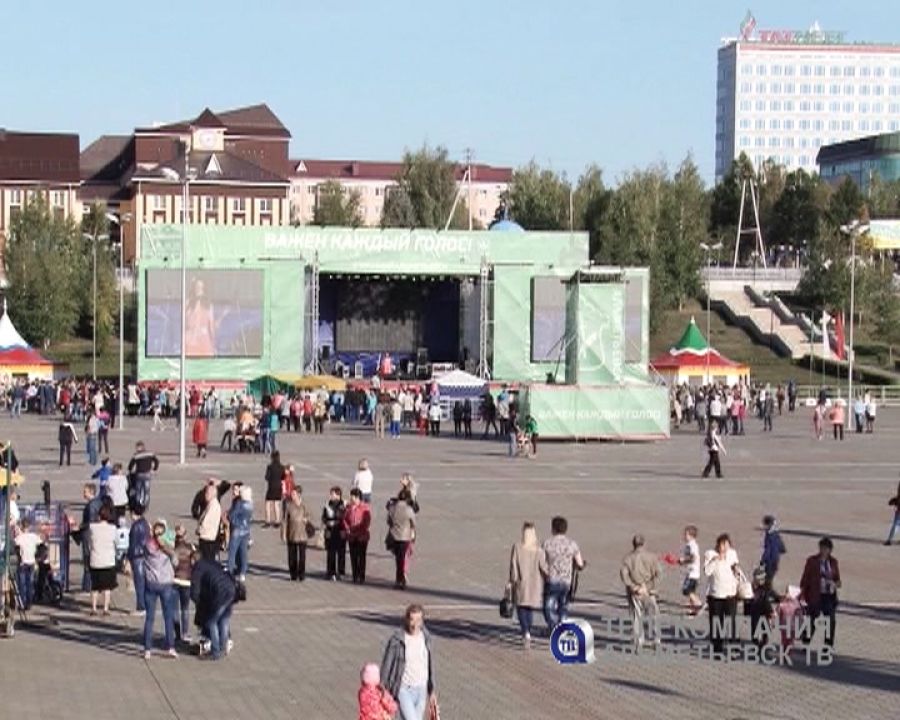 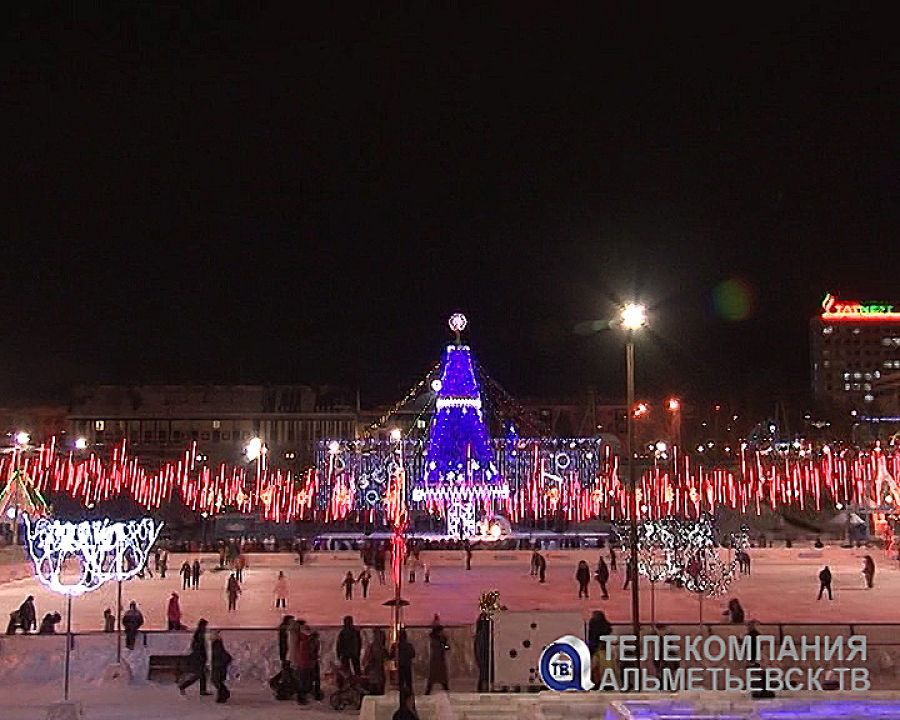 Городской парк им. 60-летия нефти ТатарстанаУл.Радищева, 22пн-пт11:00–22:00;сб,вс10:00–22:00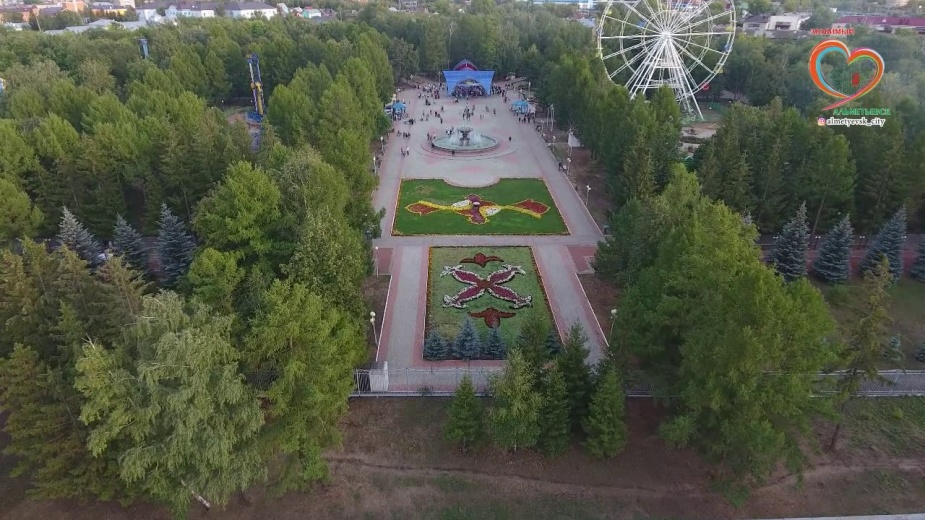 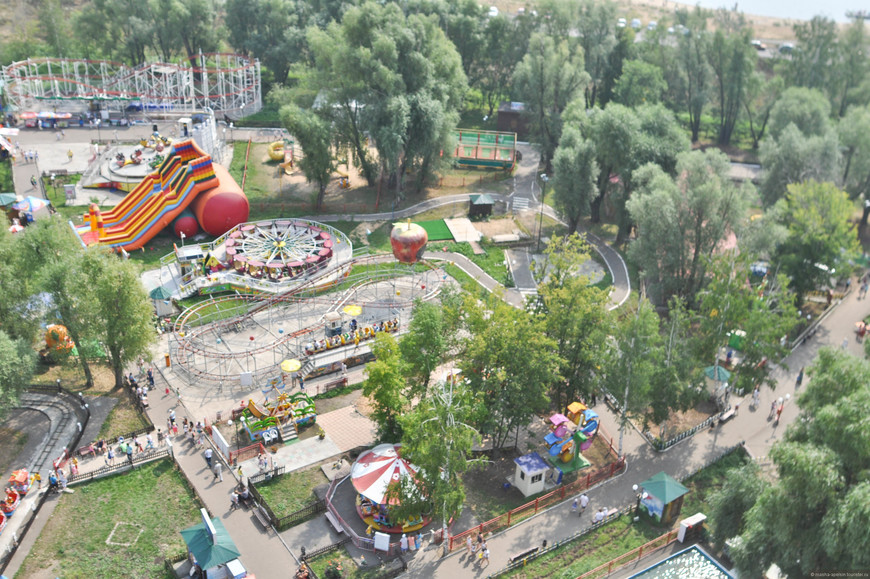 Парк «Здоровье»Ул.Зифы Балакиной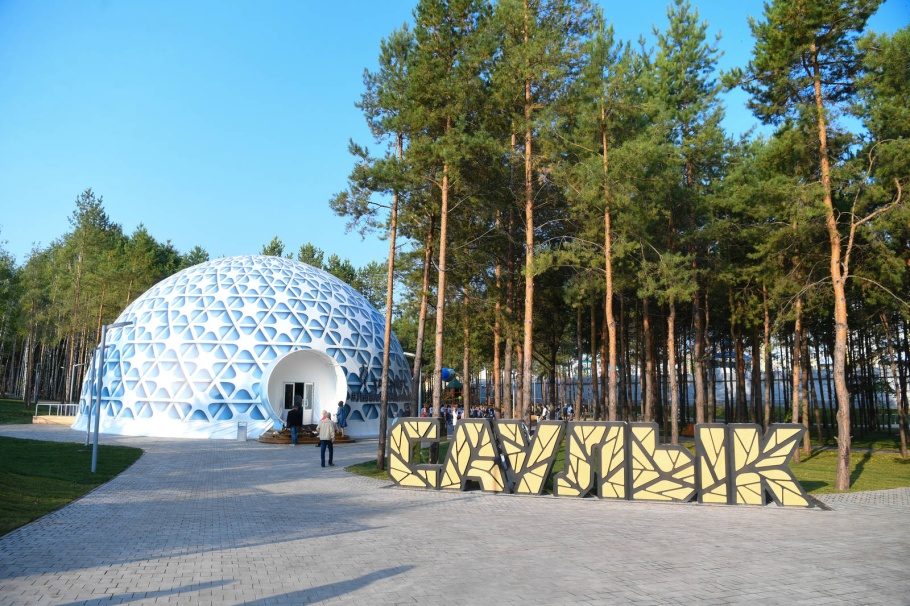 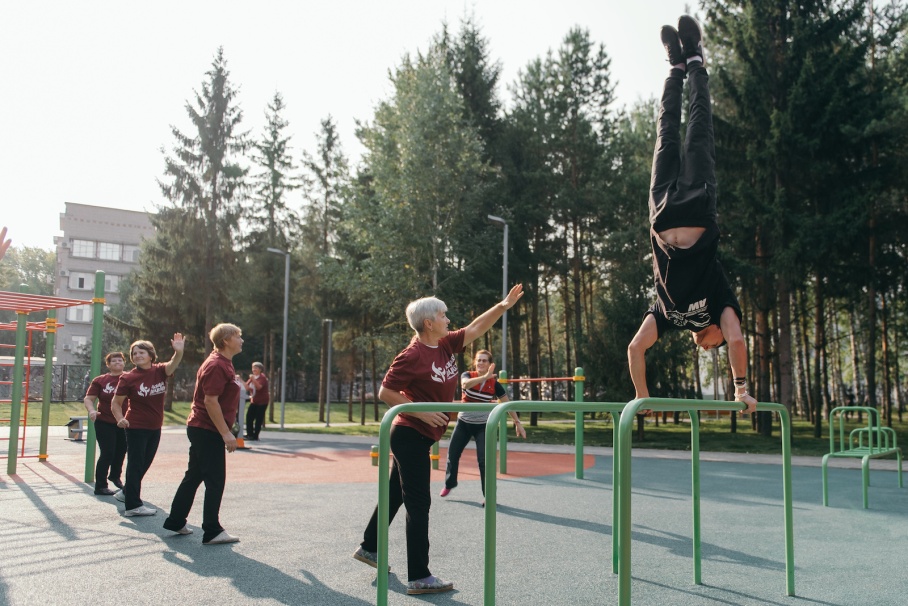 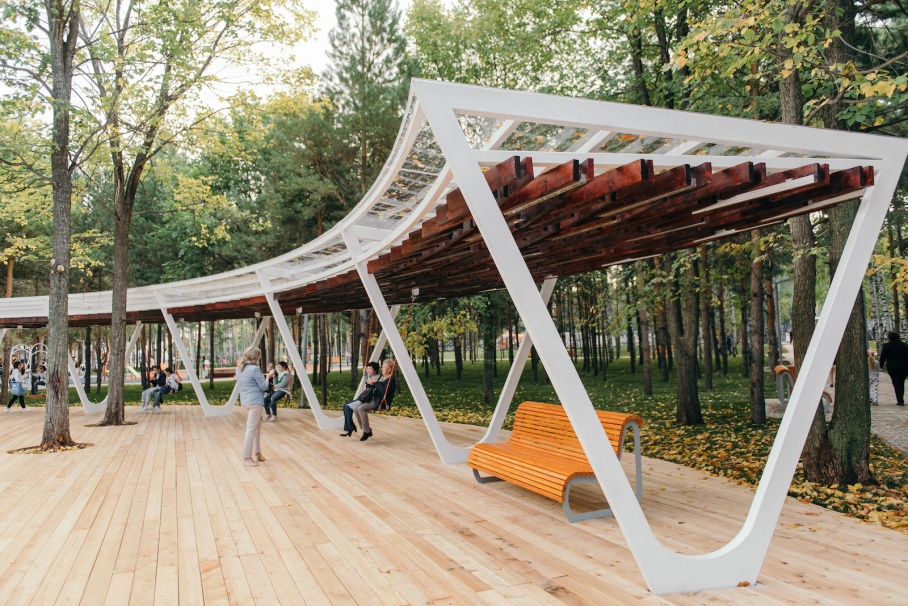 Парк «Шамсинур»Ул.Мира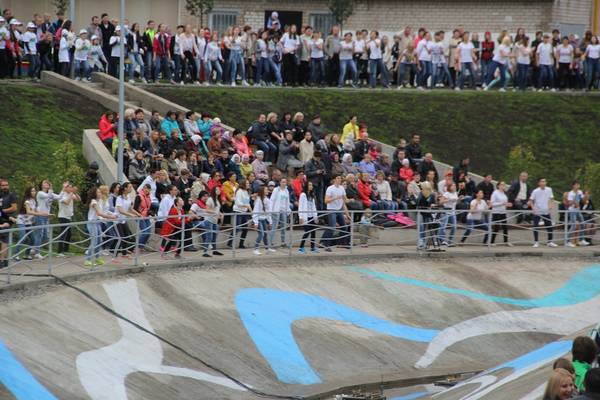 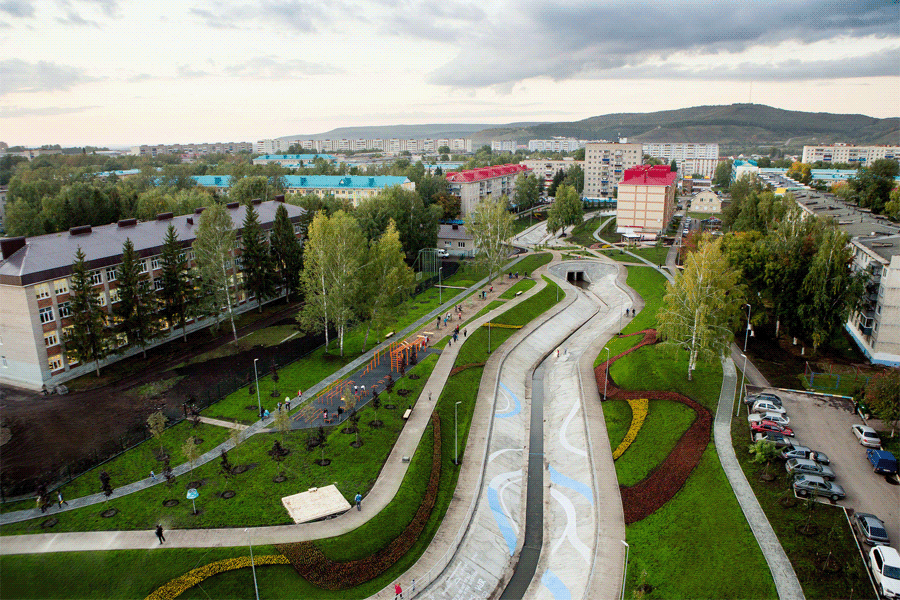 Абдрахмановский СДК423441 Альметьевский районс. Абдрахманово, ул. Советская д. 75Летний период9.00-12.0018.00-22.00Зимний период9.00-12.0016.00-20.00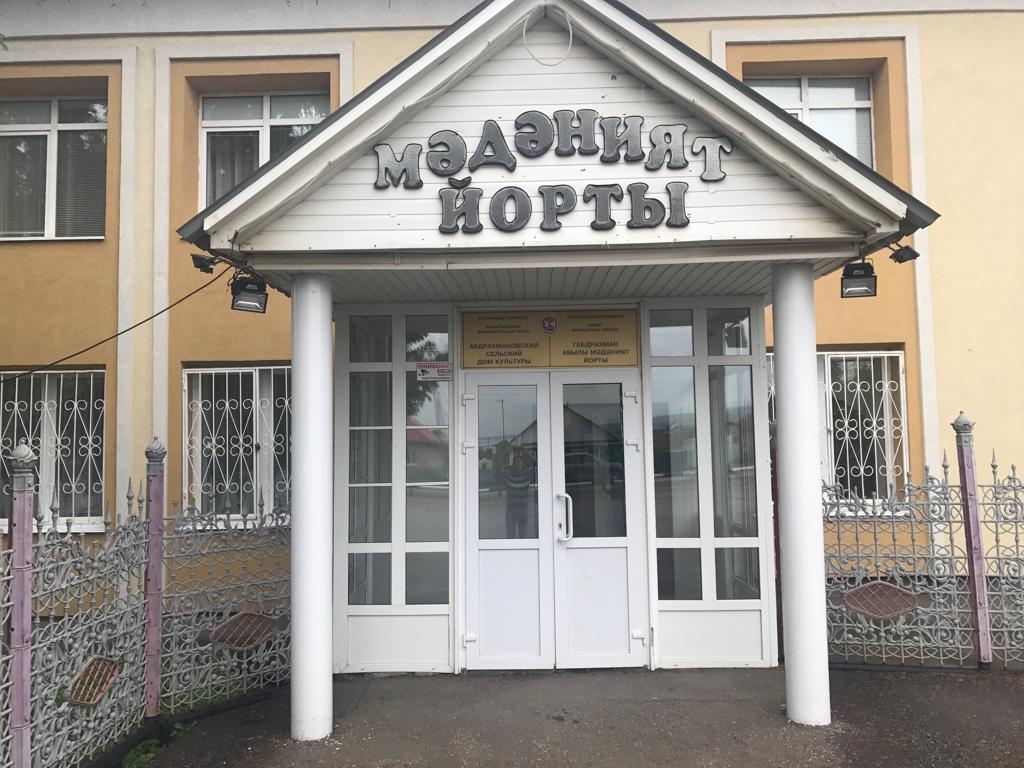 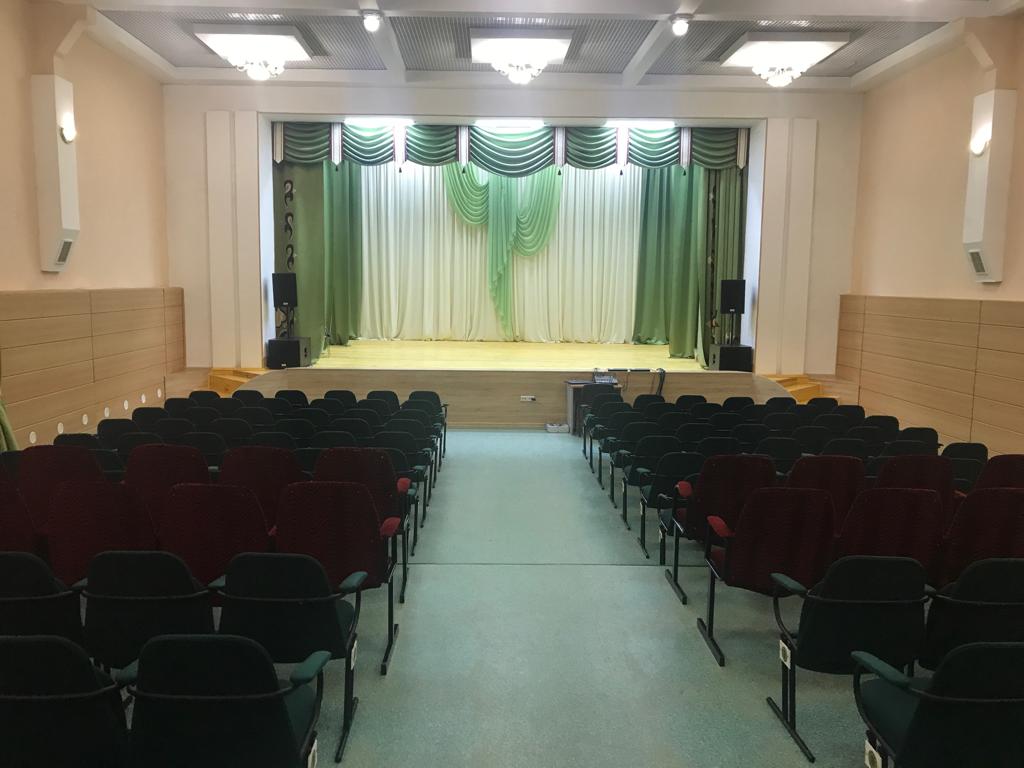 Аппаковский  СДК423403 Альметьевский районс. Аппаково, ул. Новая д. 1Летний период9.00-12.0018.00-22.00Зимний период9.00-12.0016.00-20.00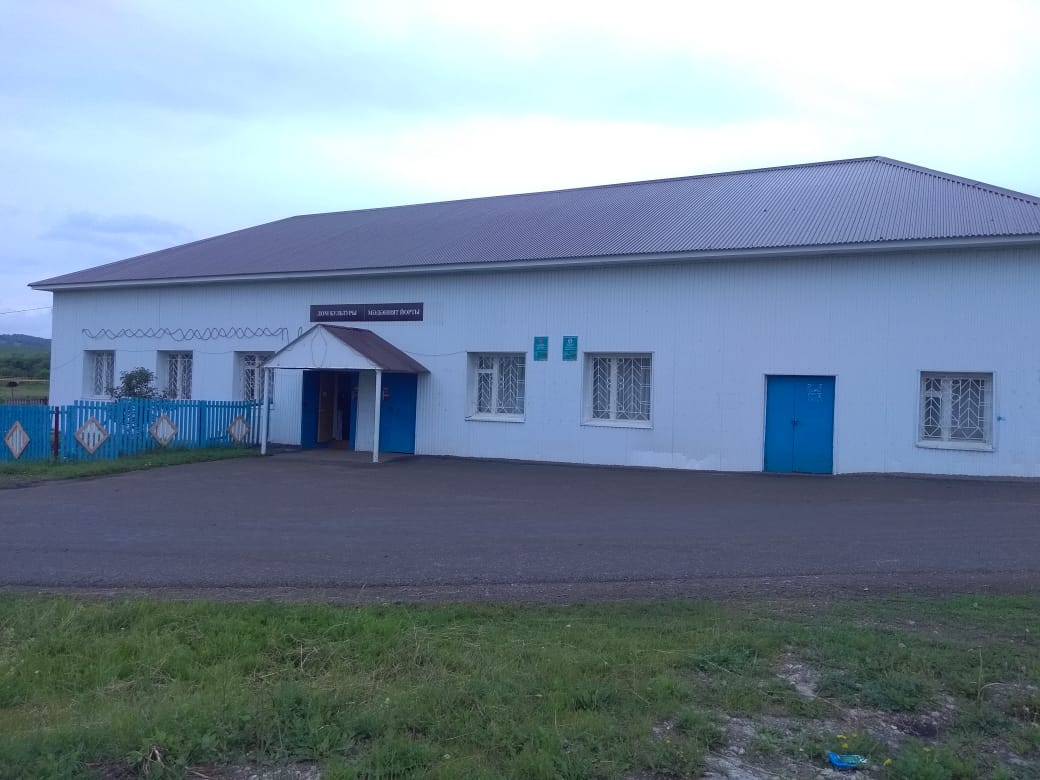 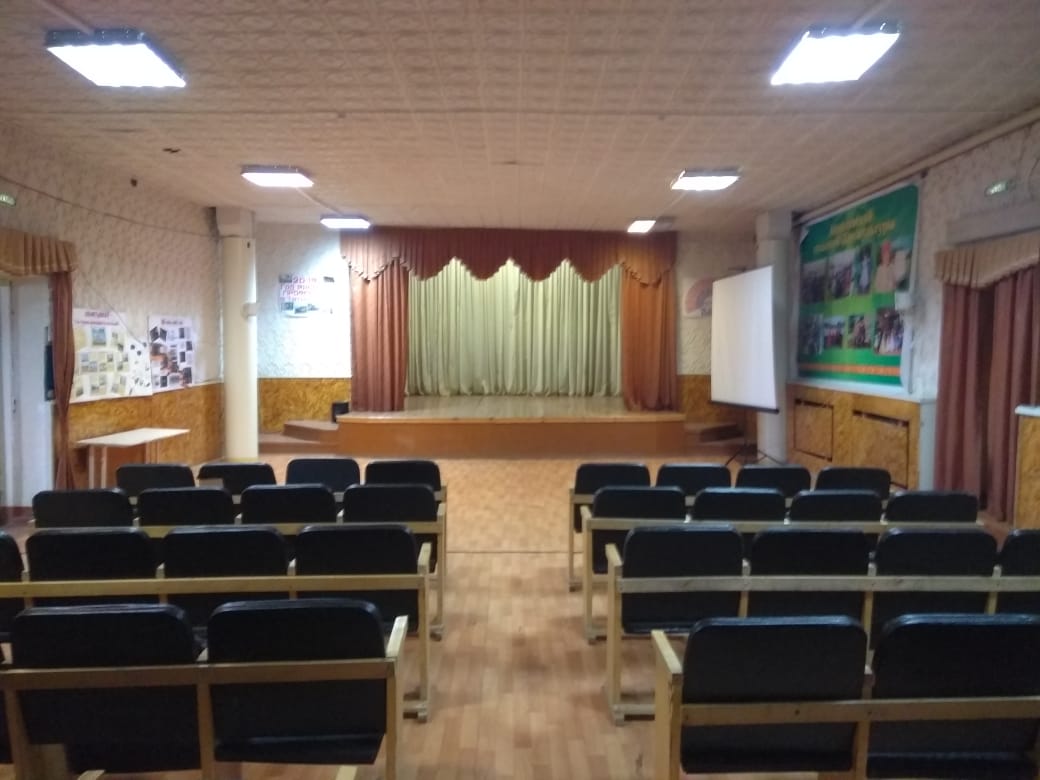 Бишмунчинский СДК423443 Альметьевский районс. Бишмунча ул. Советская д. 57аЛетний период9.00-12.0018.00-22.00Зимний период9.00-12.0016.00-20.00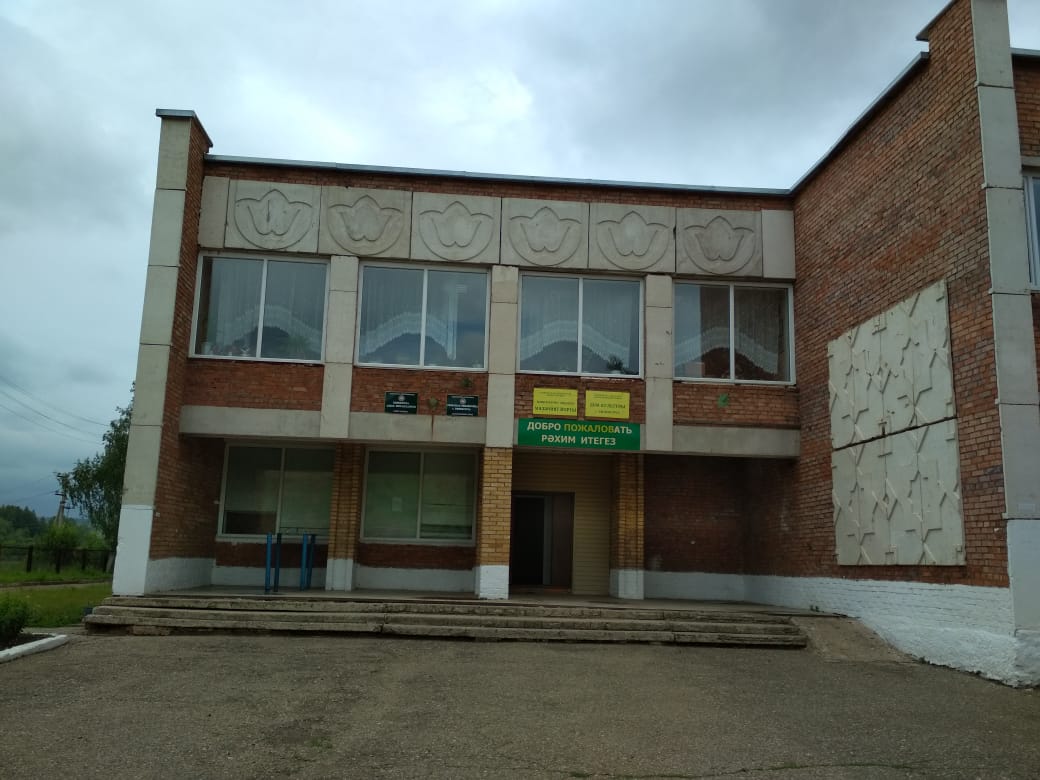 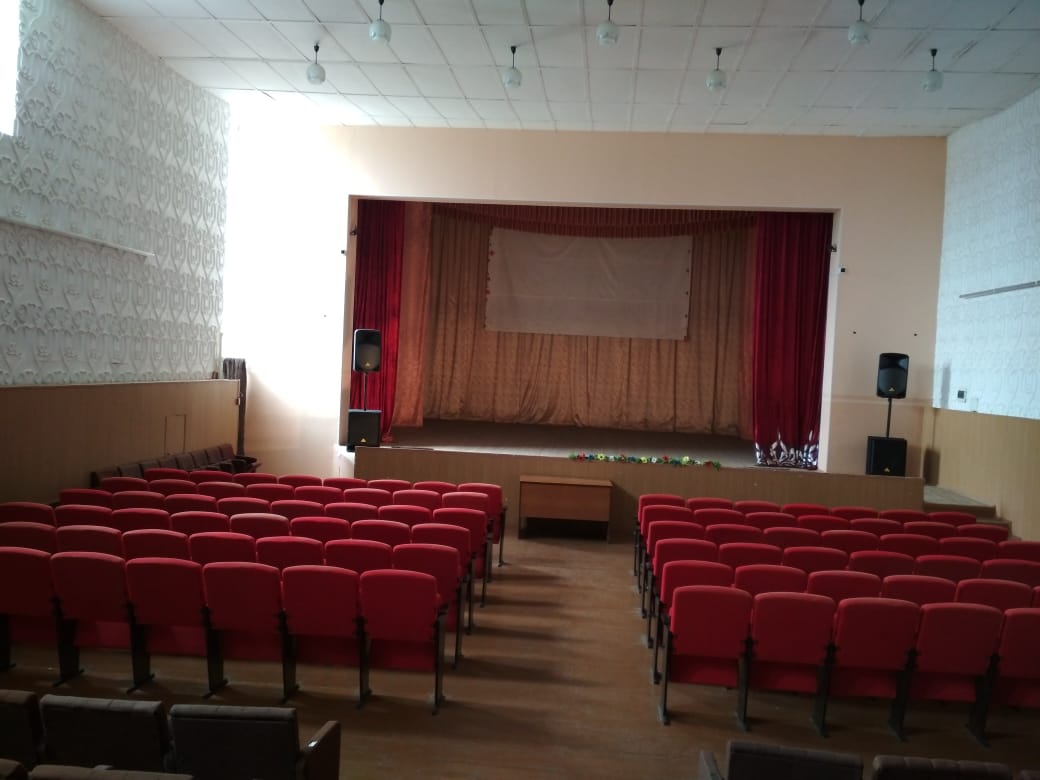 Ближне-Ямашский СДК423430 Альметьевский районс. Б-Ямаши ул. Советская д. 109аЛетний период9.00-12.0018.00-22.00Зимний период9.00-12.0016.00-20.00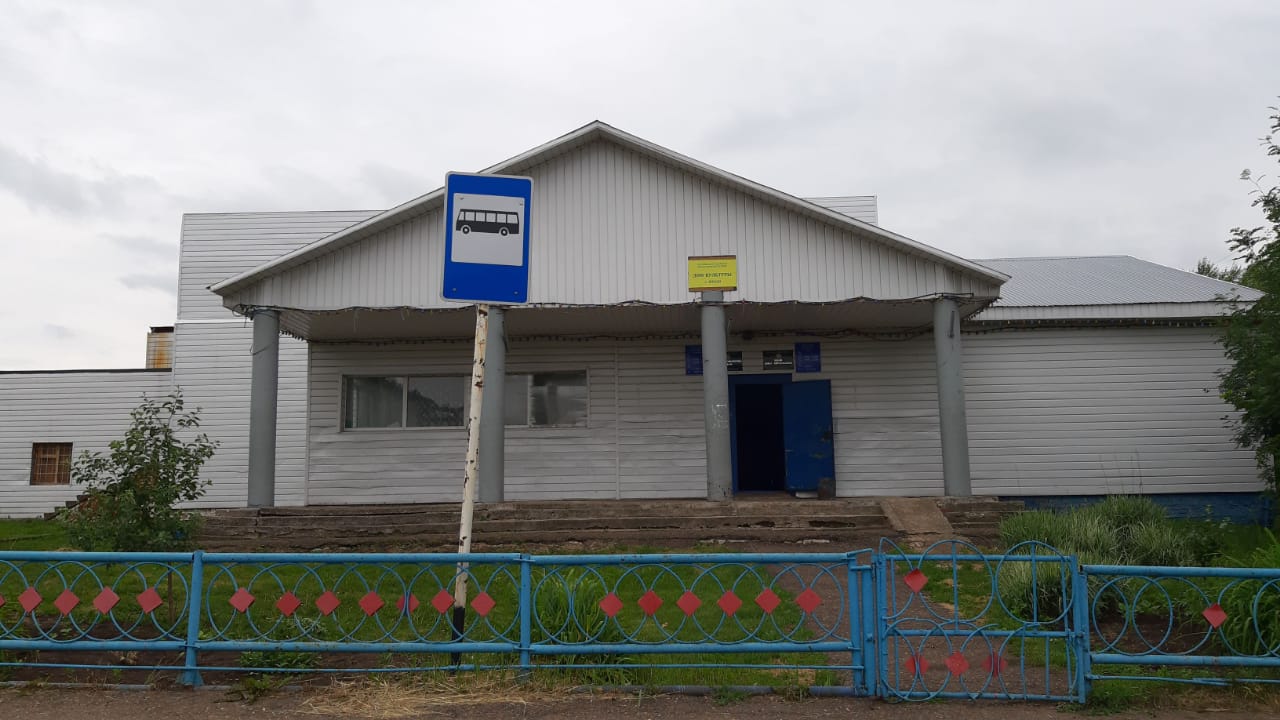 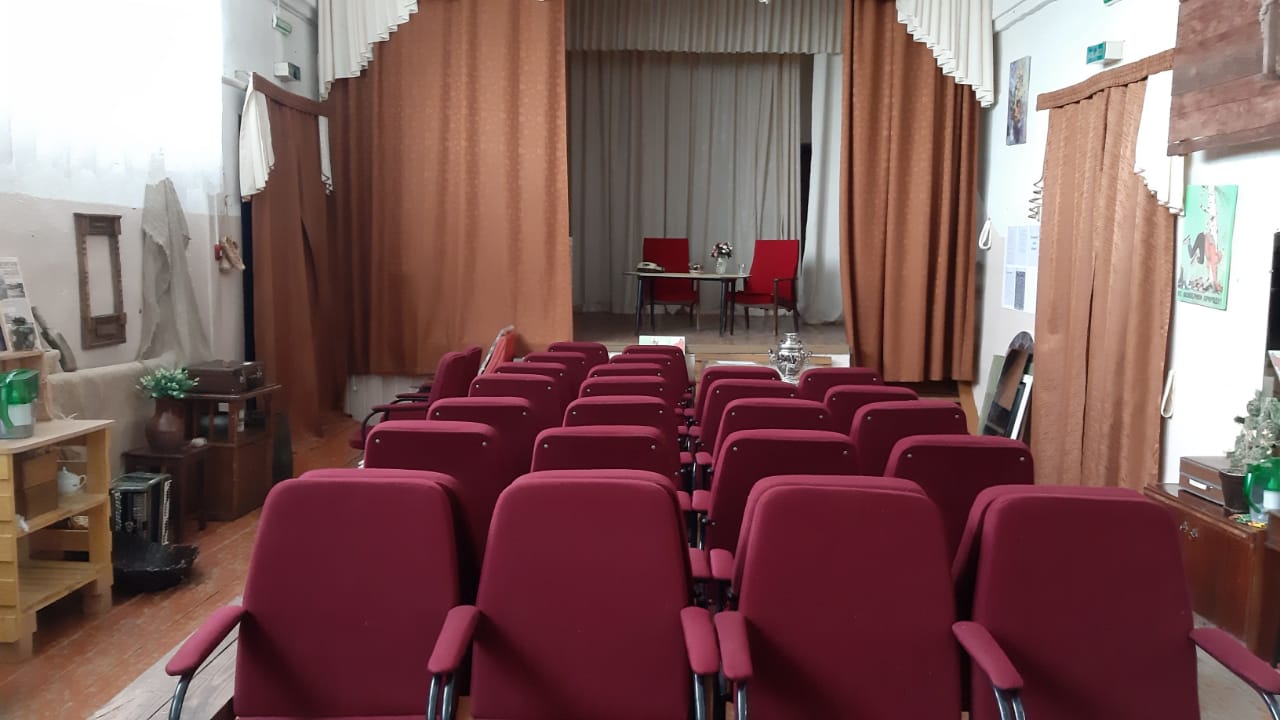 Борискинский СДК423404 Альметьевский районс. Борискино ул. Центральная д. 61Летний период9.00-12.0018.00-22.00Зимний период9.00-12.0016.00-20.00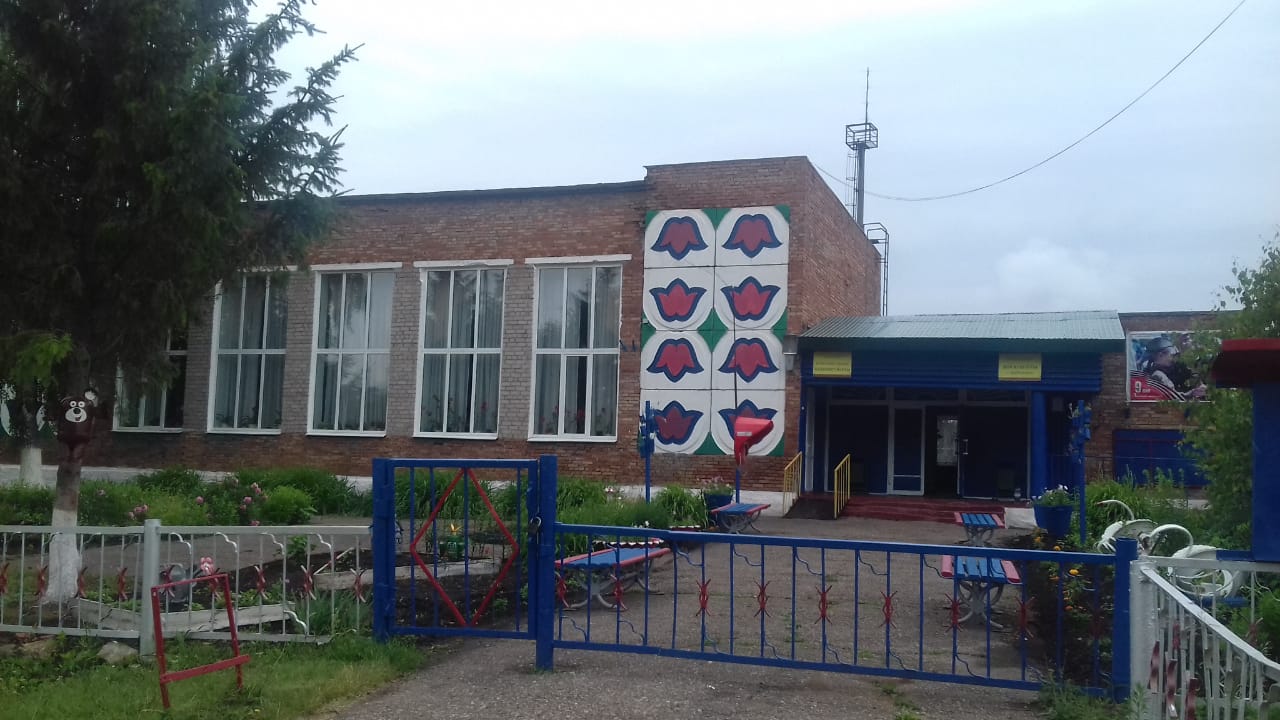 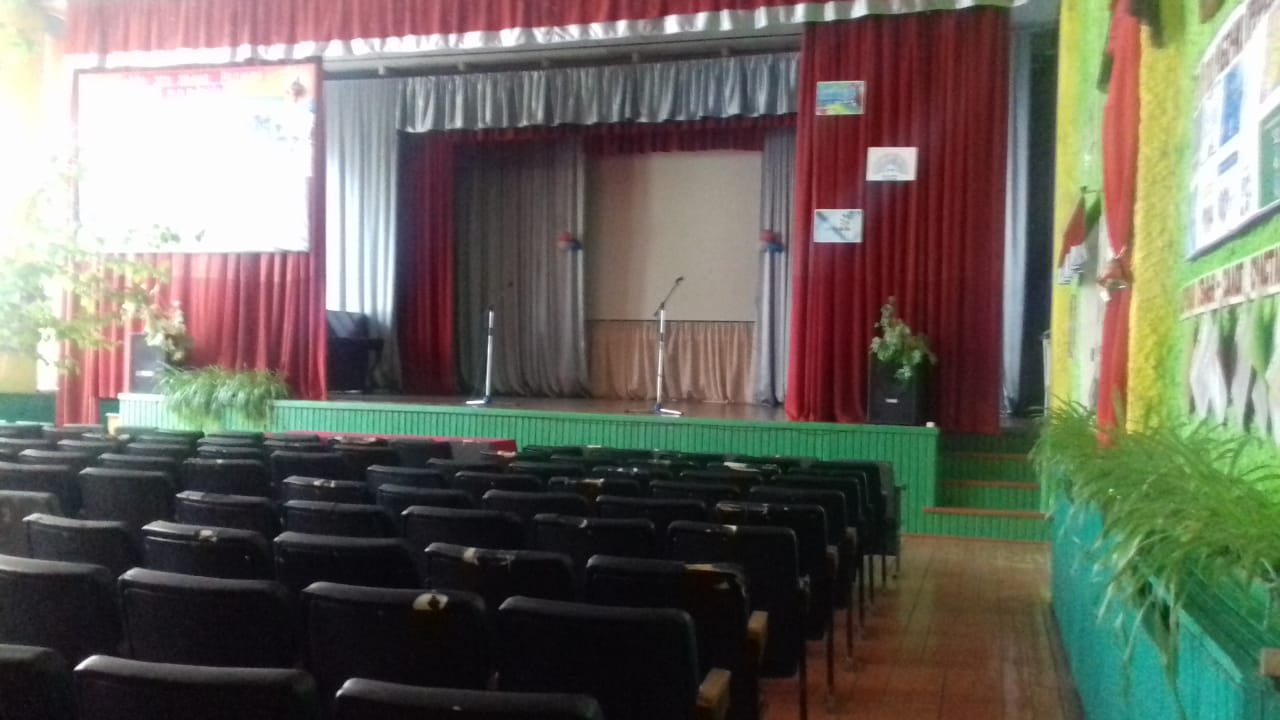 Васильевский СДК423424 Альметьевский районс. Васильевка ул. Центральная д. 26Летний период9.00-12.0018.00-22.00Зимний период9.00-12.0016.00-20.00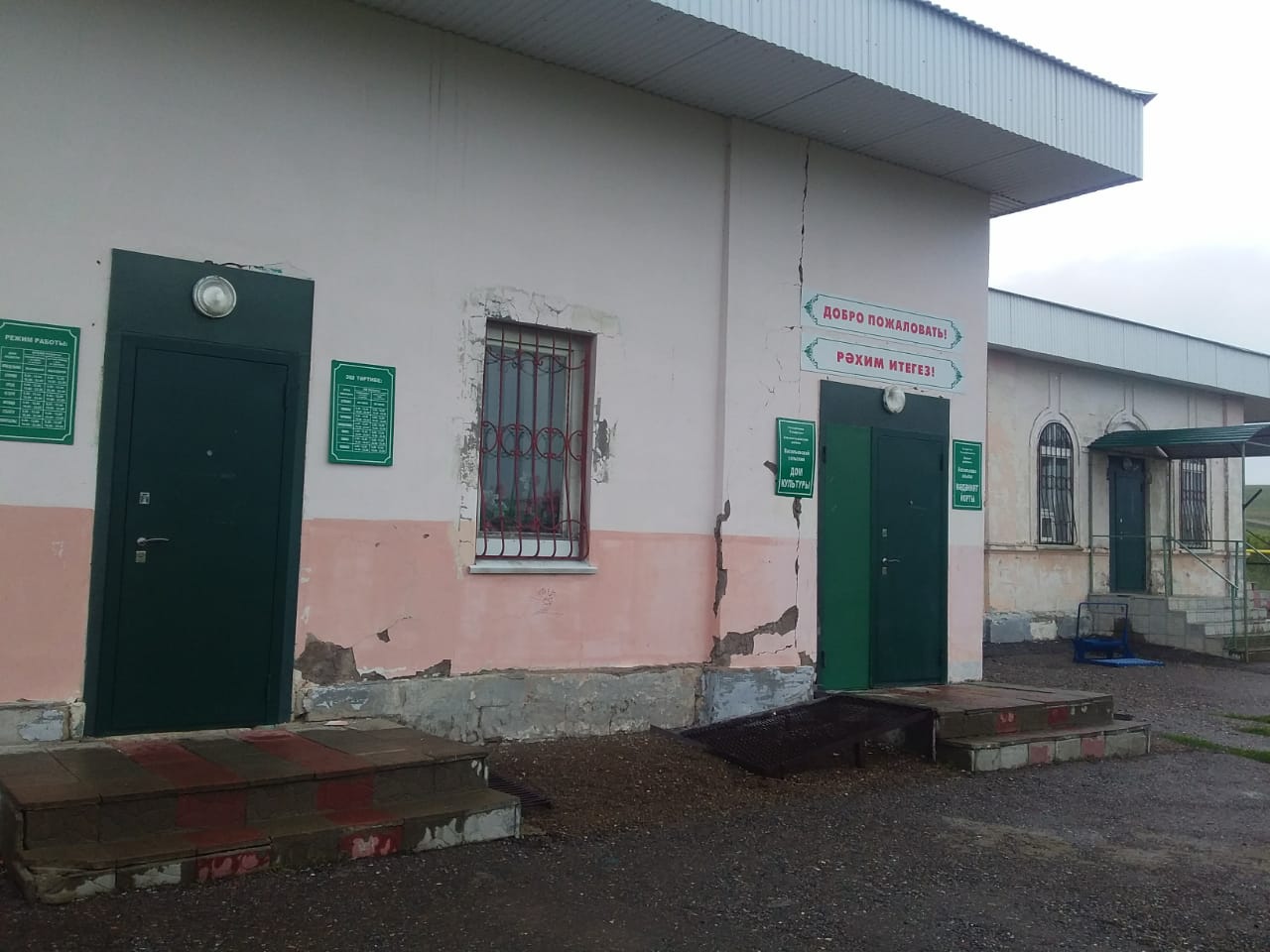 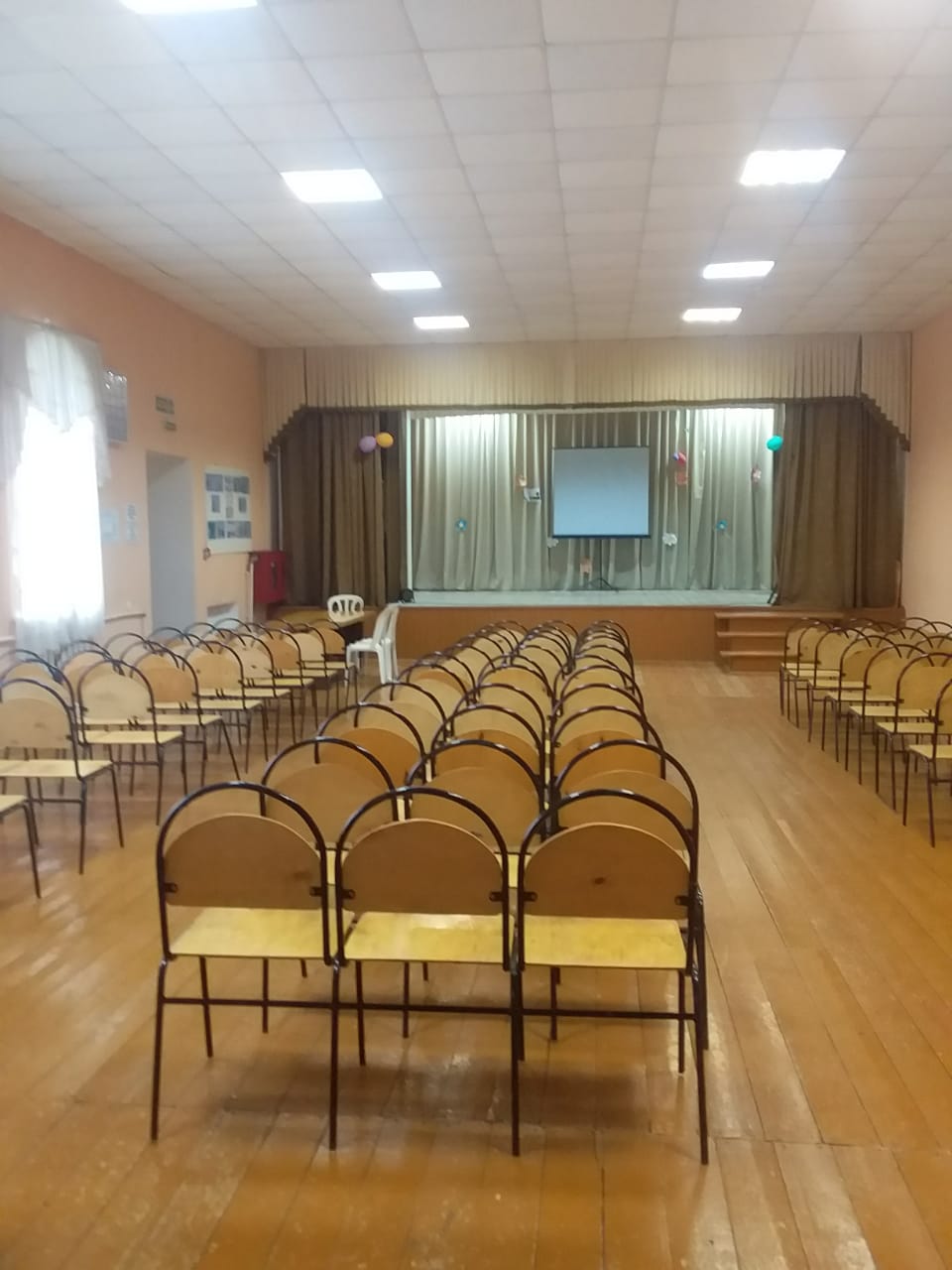 Верхне-Акташский СДК423411 Альметьевский районс. В.Акташ ул. Советская д. 18Летний период9.00-12.0018.00-22.00Зимний период9.00-12.0016.00-20.00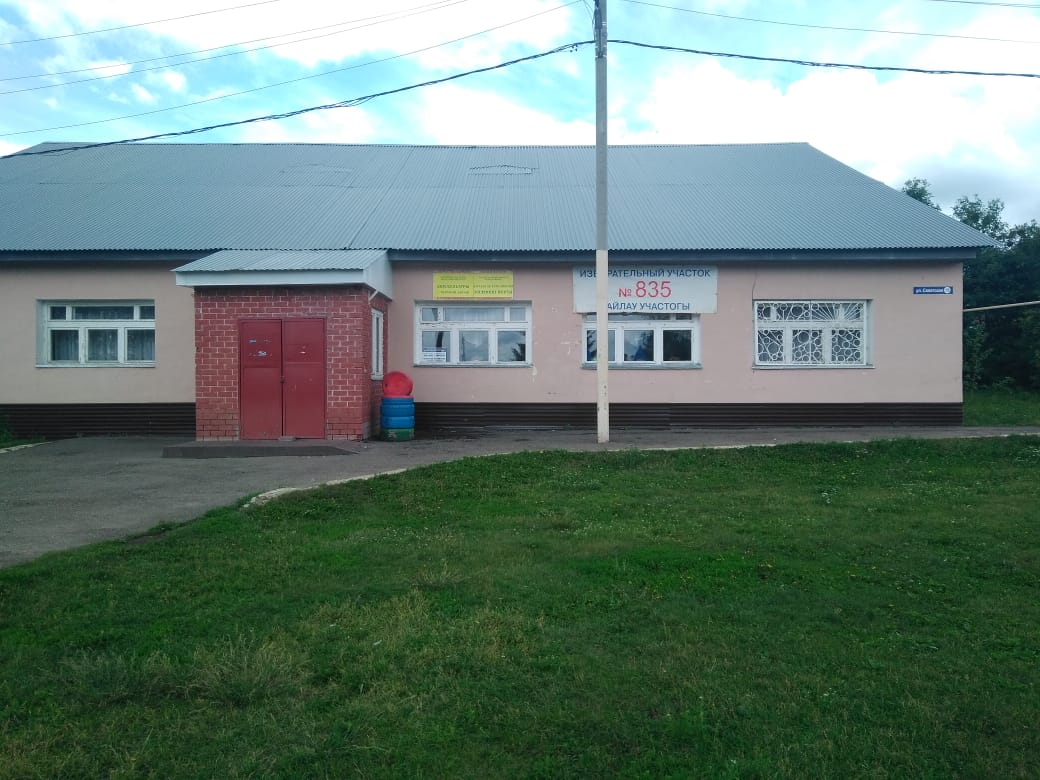 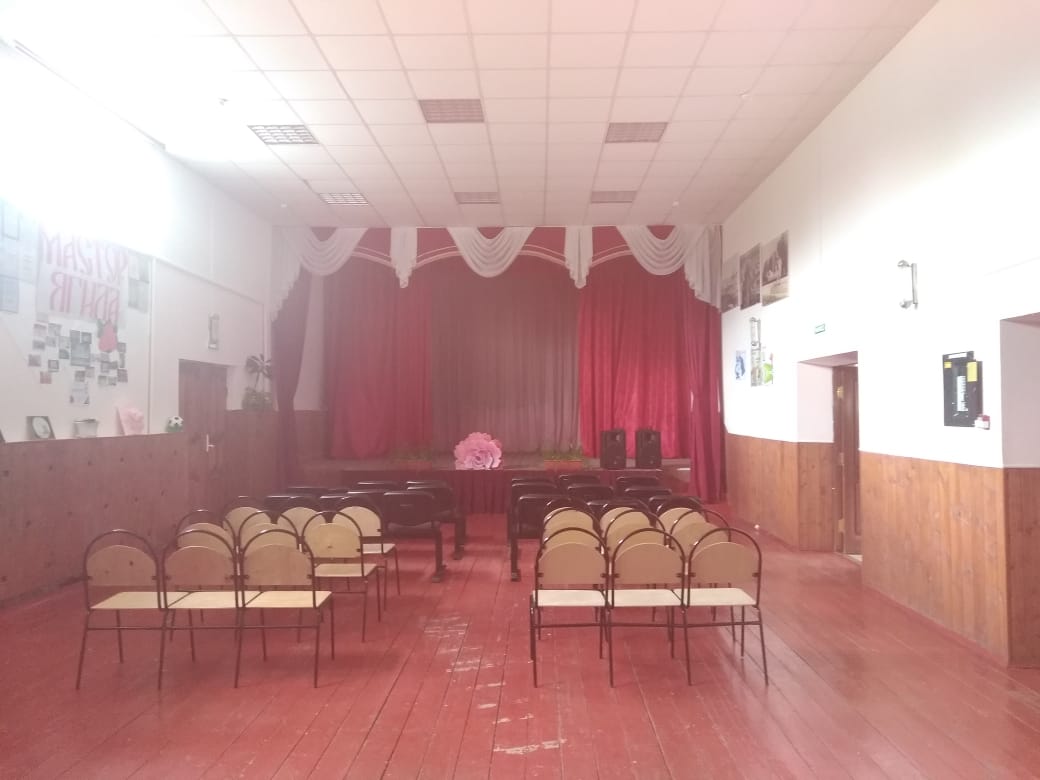 Дальне-Ивановский СДК423416 Альметьевский районс. Д.Ивановка ул. Молодежная д. 27Летний период9.00-12.0018.00-22.00Зимний период9.00-12.0016.00-20.00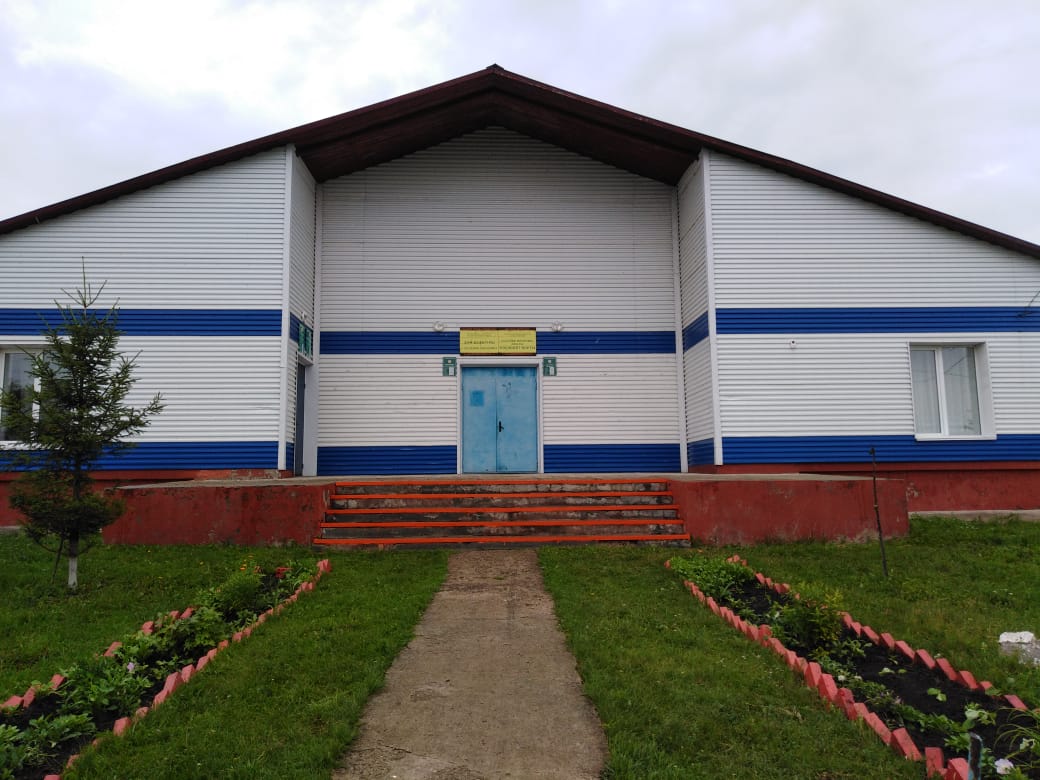 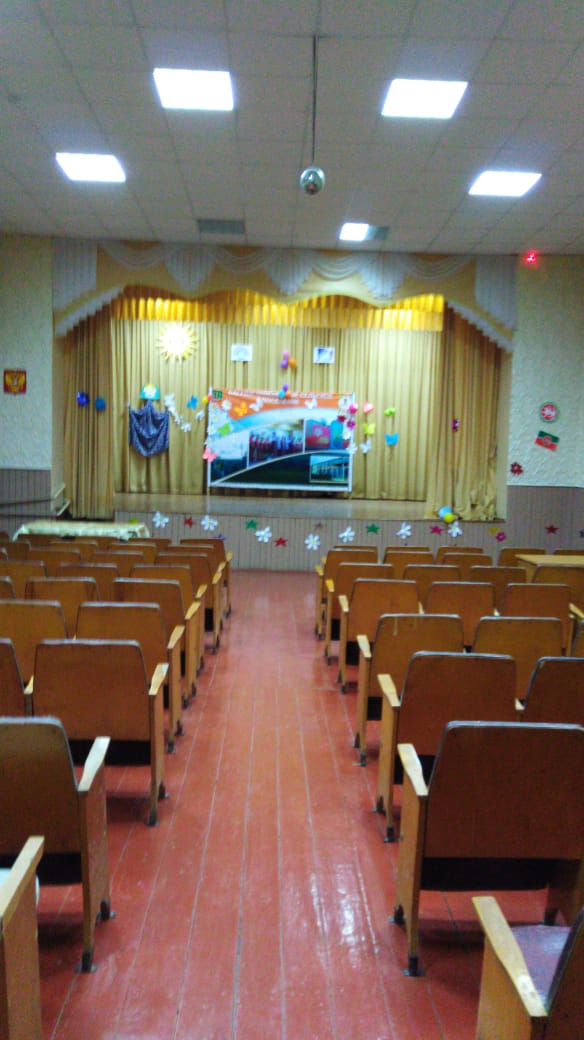 Дальне-Ямашинский СДК423406 Альметьевский районс. Ямаши ул. Советская д. 4Летний период9.00-12.0018.00-22.00Зимний период9.00-12.0016.00-20.00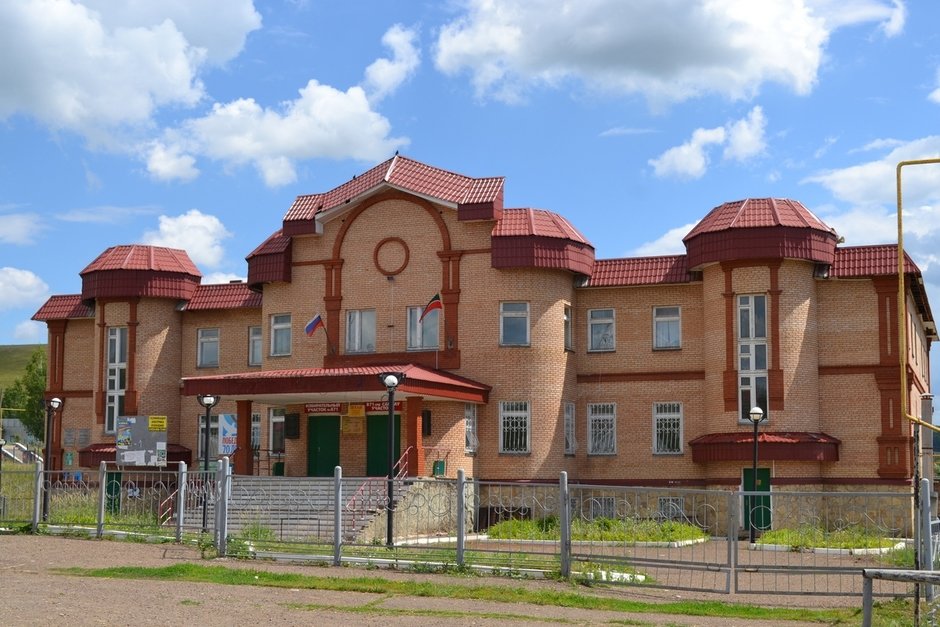 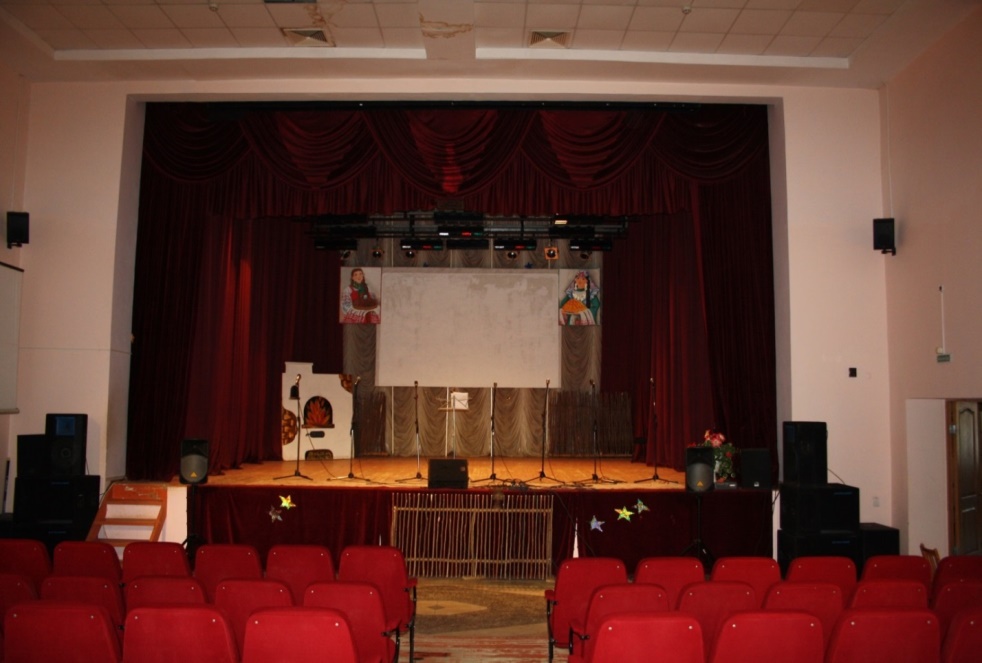 ДК пос.Молодежный423402 Альметьевский районп. Молодежный ул. Школьная д. 3Летний период9.00-12.0018.00-22.00Зимний период9.00-12.0016.00-20.00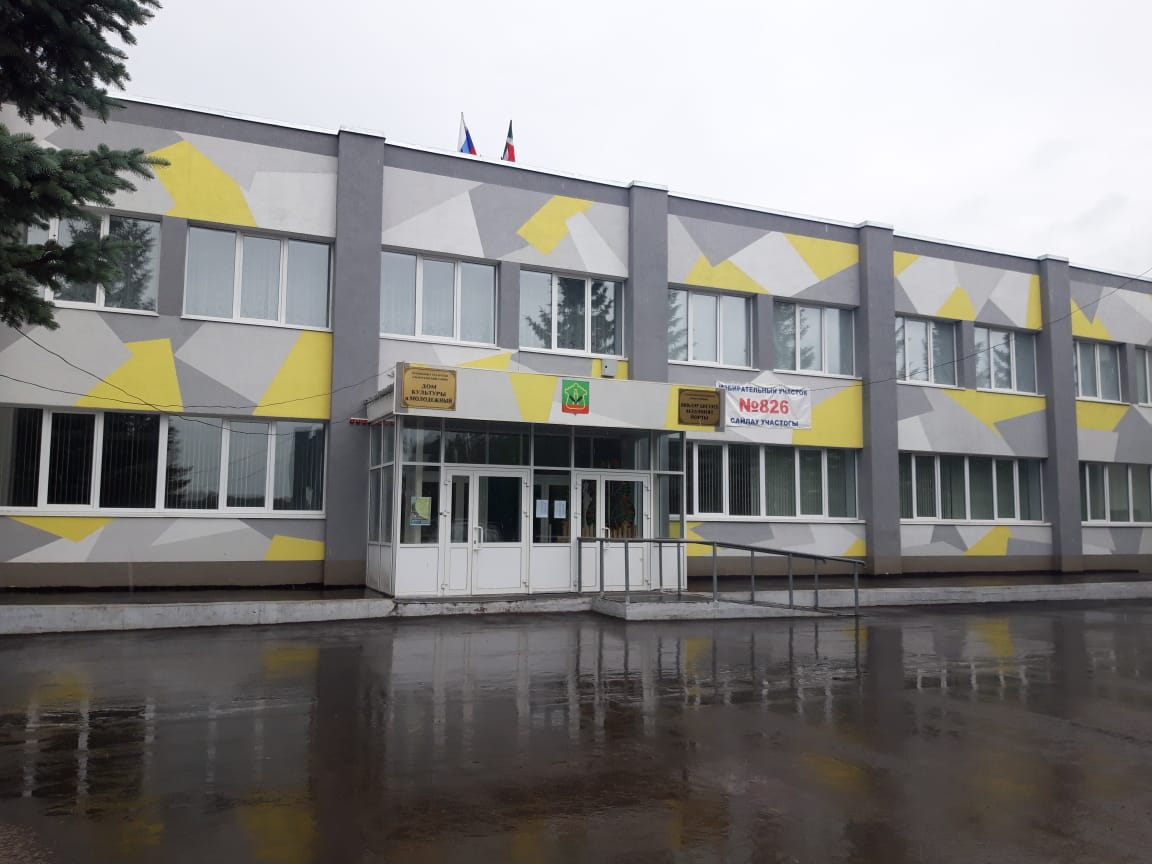 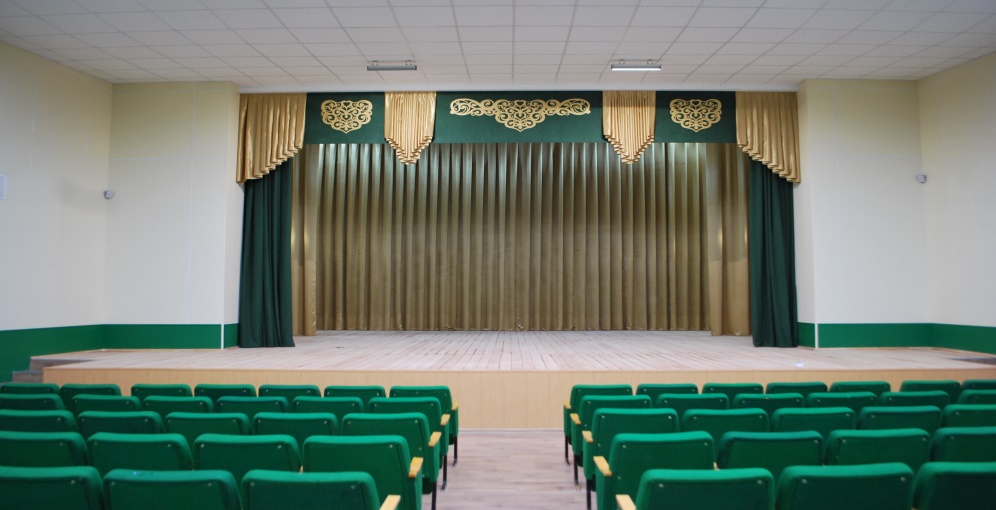 Ерсубайкинский СДК423413 Альметьевский районс. Ерсубайкино ул.Советская д.11Летний период9.00-12.0018.00-22.00Зимний период9.00-12.0016.00-20.00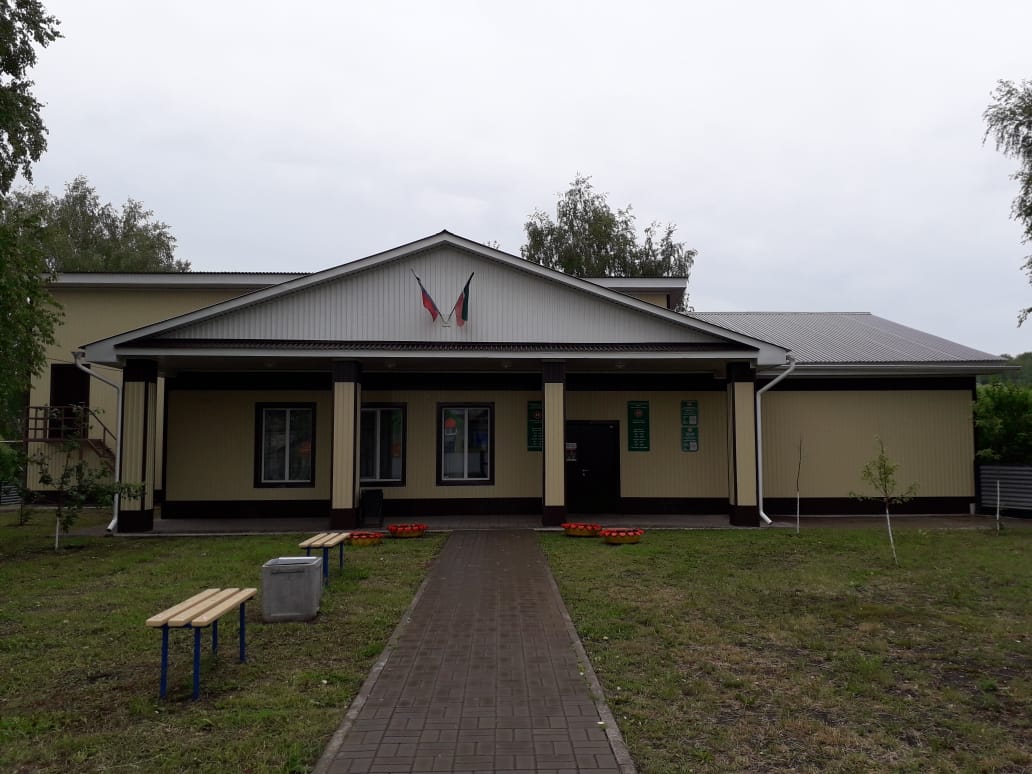 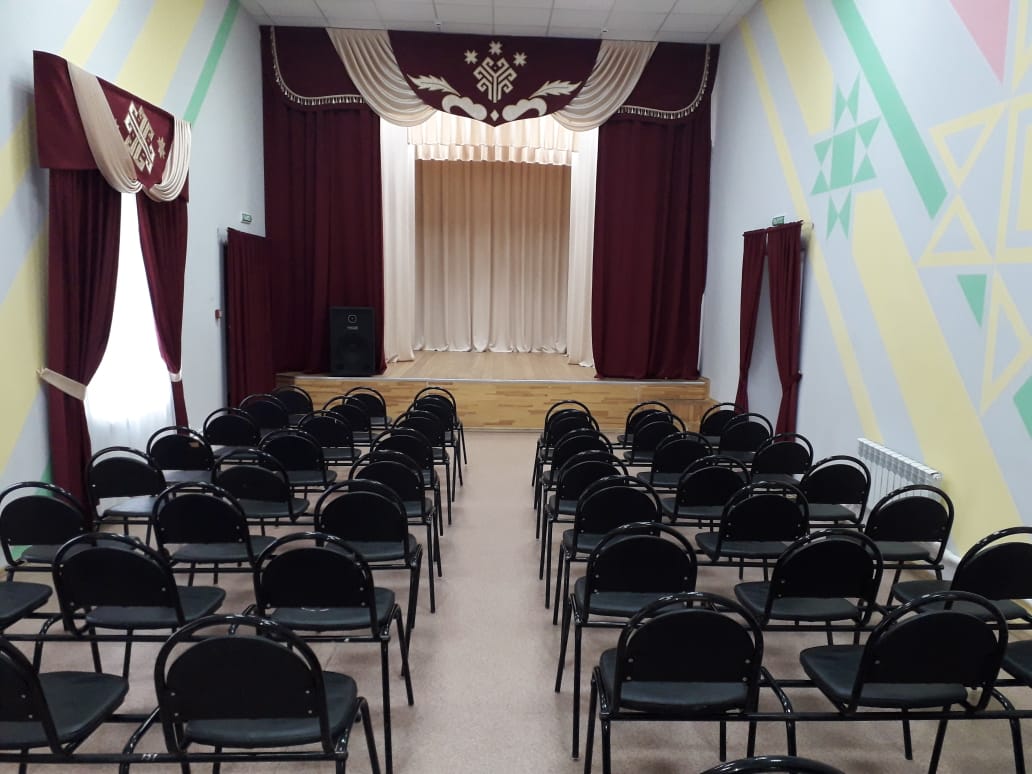 Илтень-Бутинский СДК423403 Альметьевский районс.Илтень Бута ул.Совеская д.71Летний период9.00-12.0018.00-22.00Зимний период9.00-12.0016.00-20.00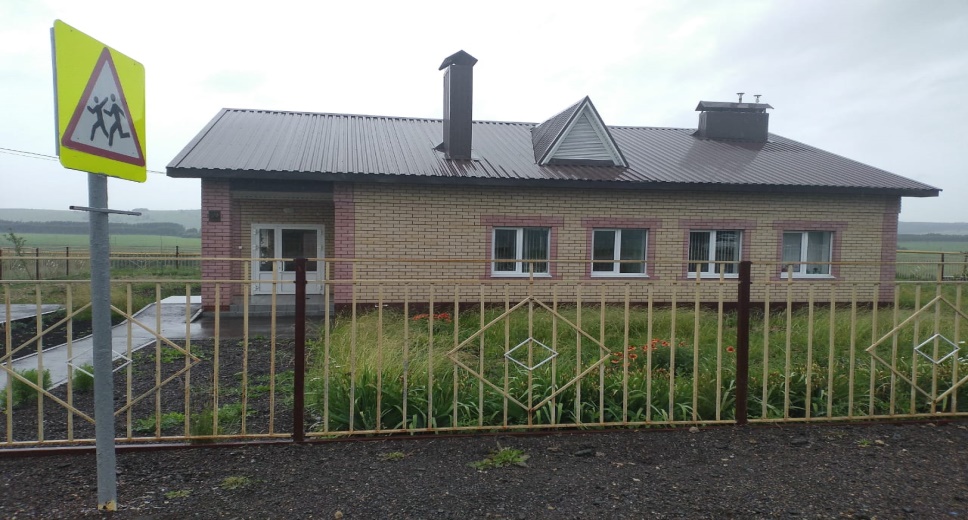 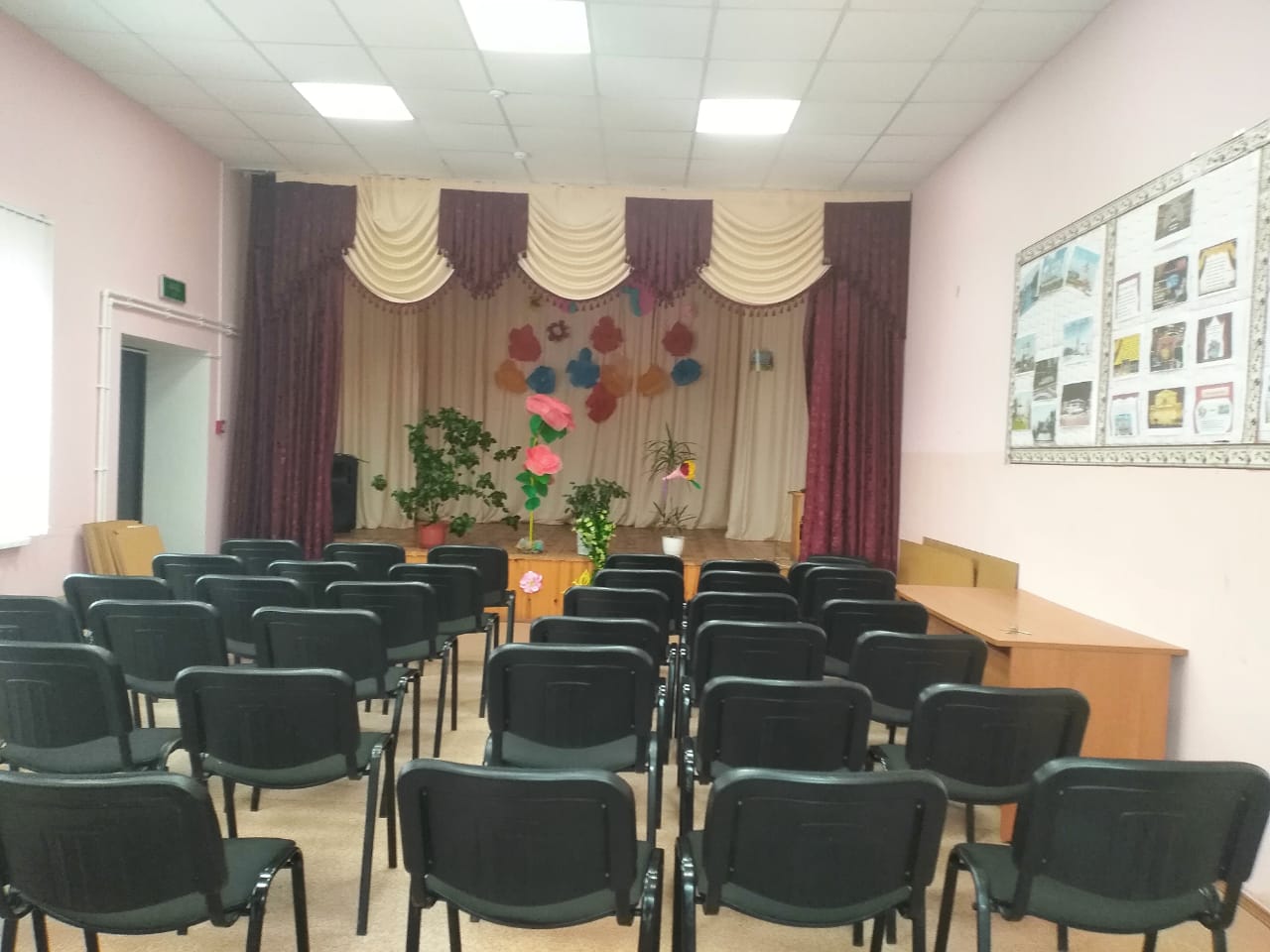 Калейкинский СДК423410 Альметьевский районс.Калейкино ул. Специалистов  д 2вЛетний период9.00-12.0018.00-22.00Зимний период9.00-12.0016.00-20.00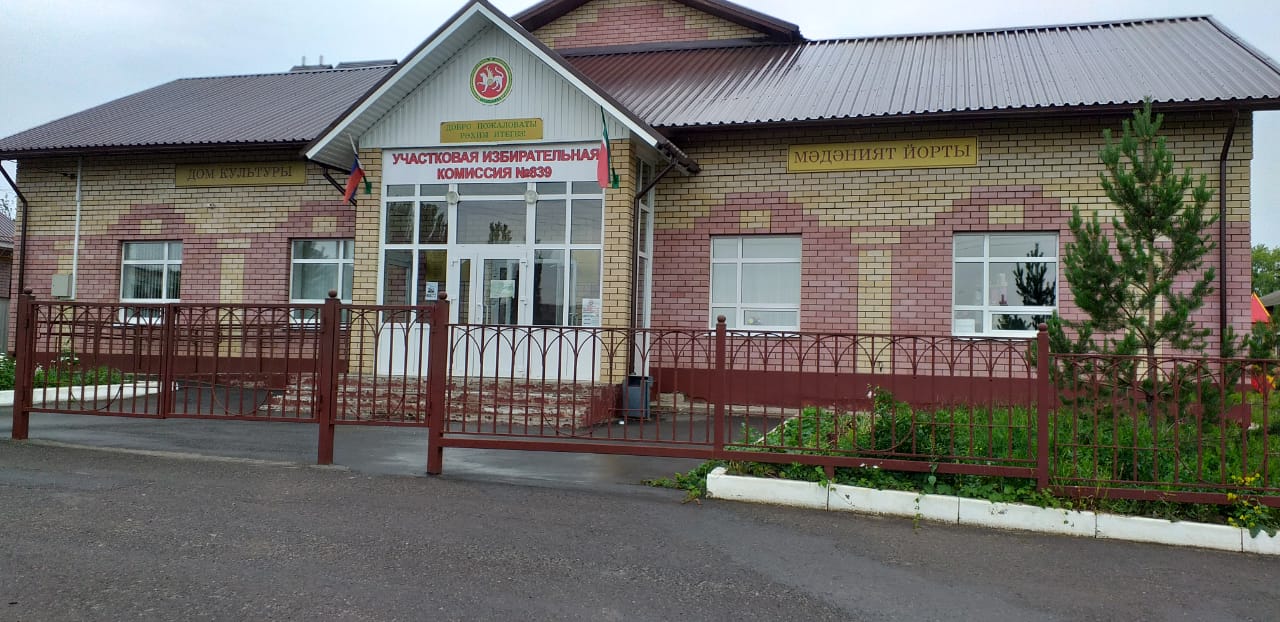 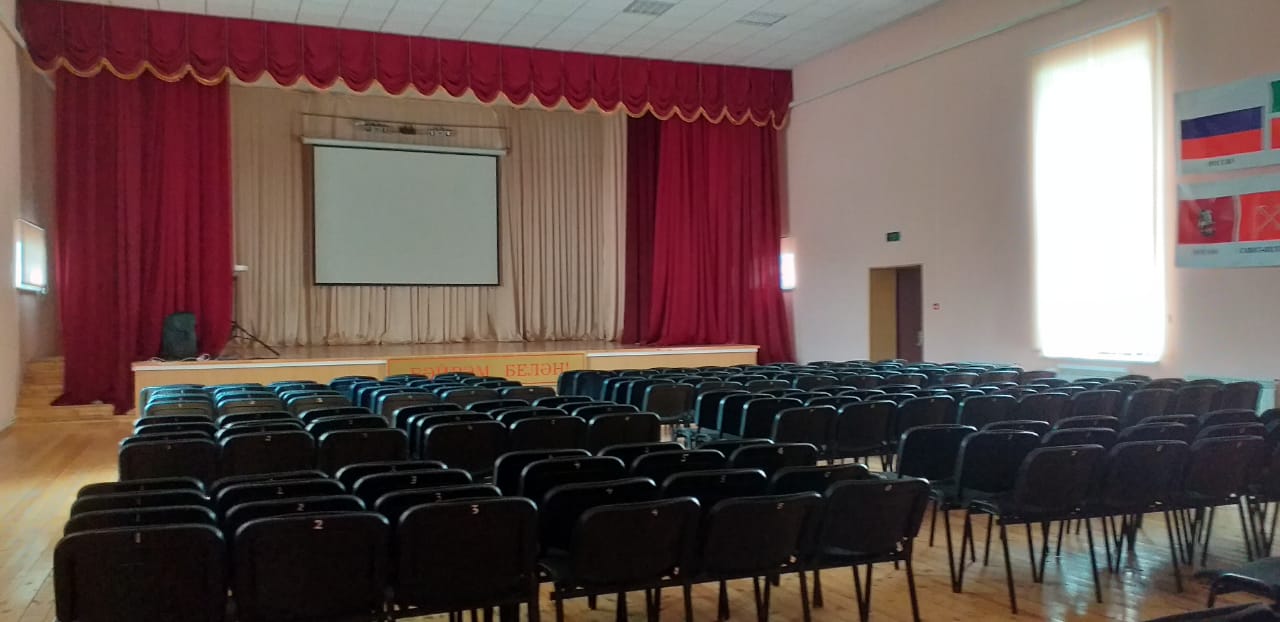 Кама-Исмагиловский СДК423442 Альметьевский район,с.Кама-Исмагилово,  ул.Ленина д.68Летний период9.00-12.0018.00-22.00Зимний период9.00-12.0016.00-20.00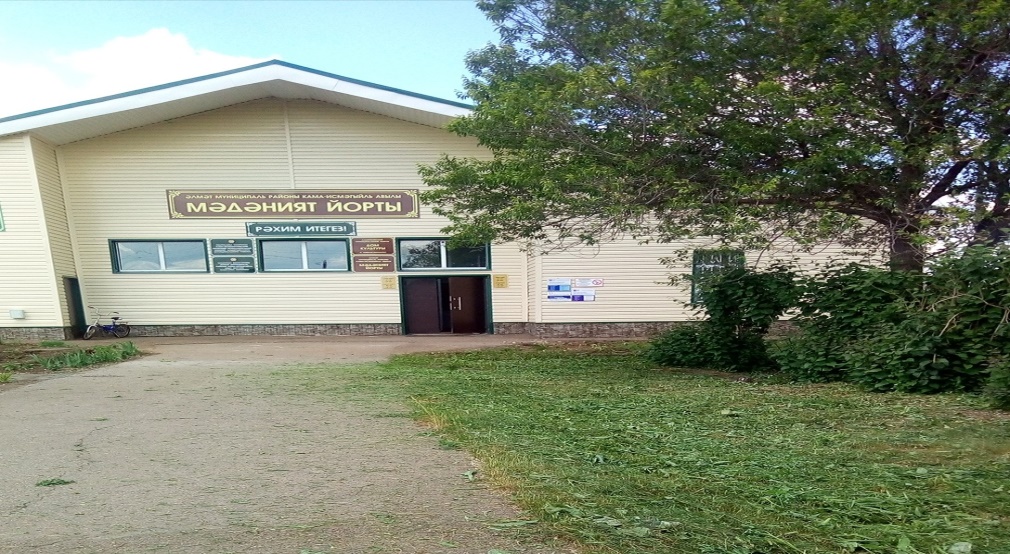 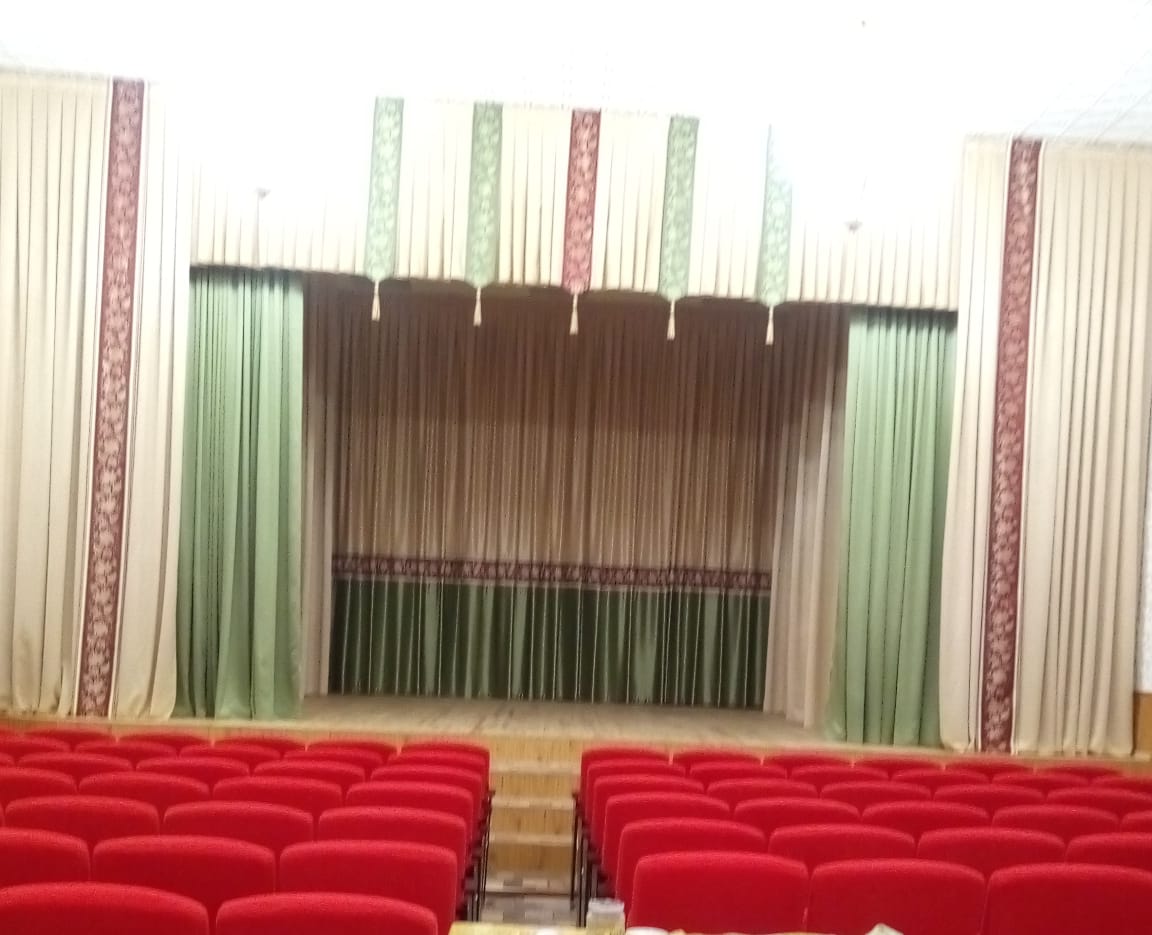 Кичуйский СДК423402 Альметьевский районс.Кичуй ул. Цетральная д.59Летний период9.00-12.0018.00-22.00Зимний период9.00-12.0016.00-20.00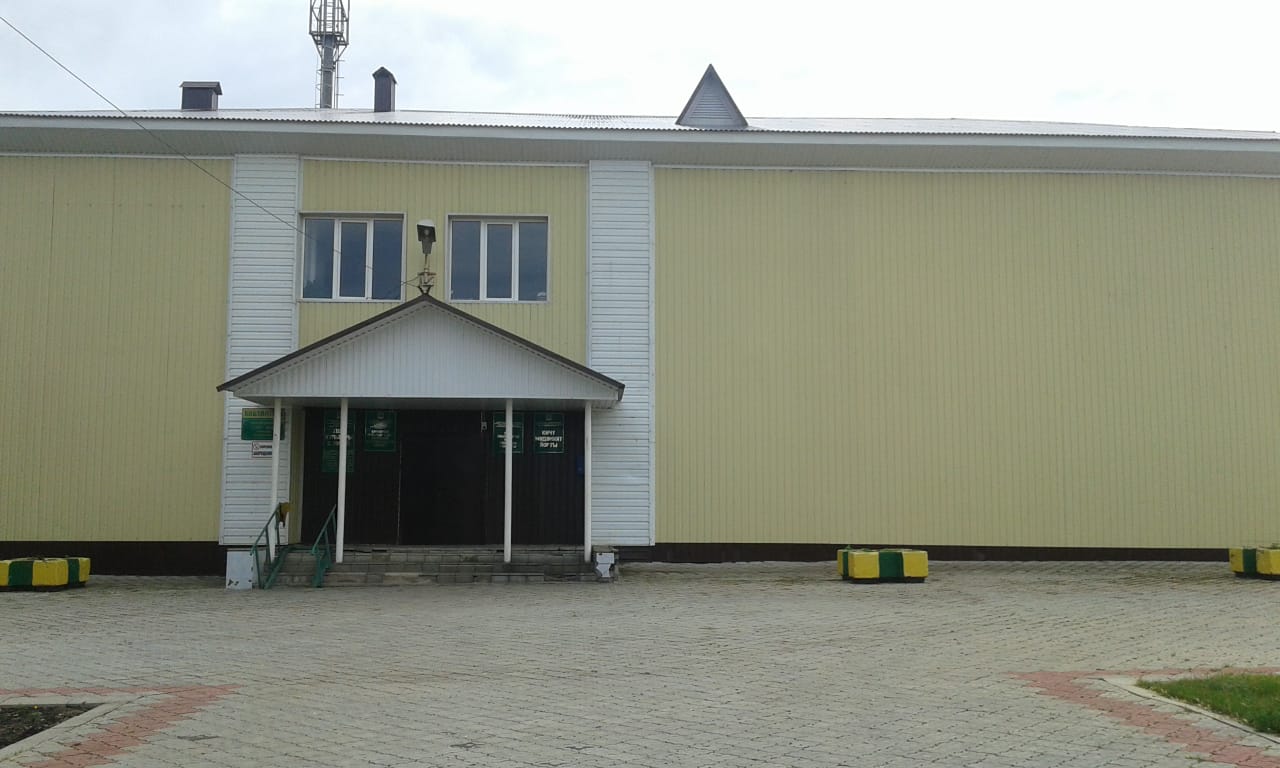 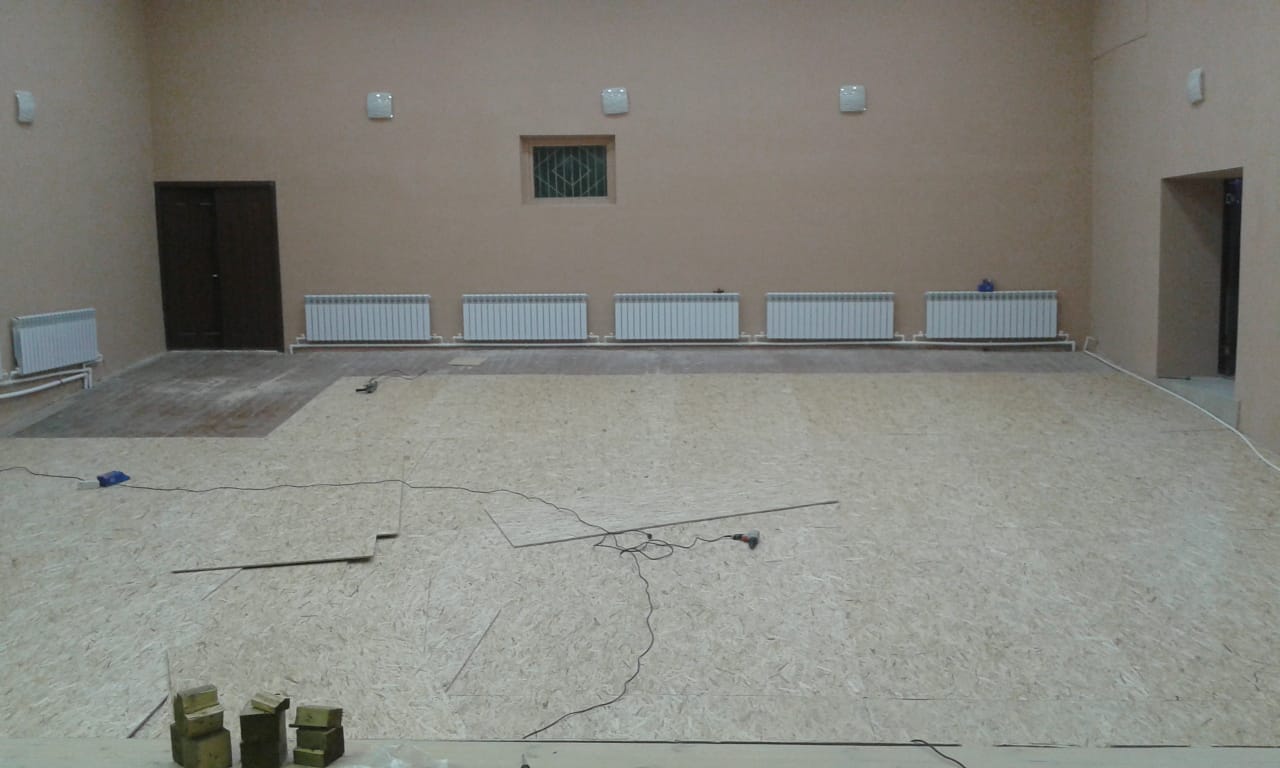 Кичучатовский СДК423422 Альметьевский районс.Кичучатово, ул. Юлдаш д.2аЛетний период9.00-12.0018.00-22.00Зимний период9.00-12.0016.00-20.00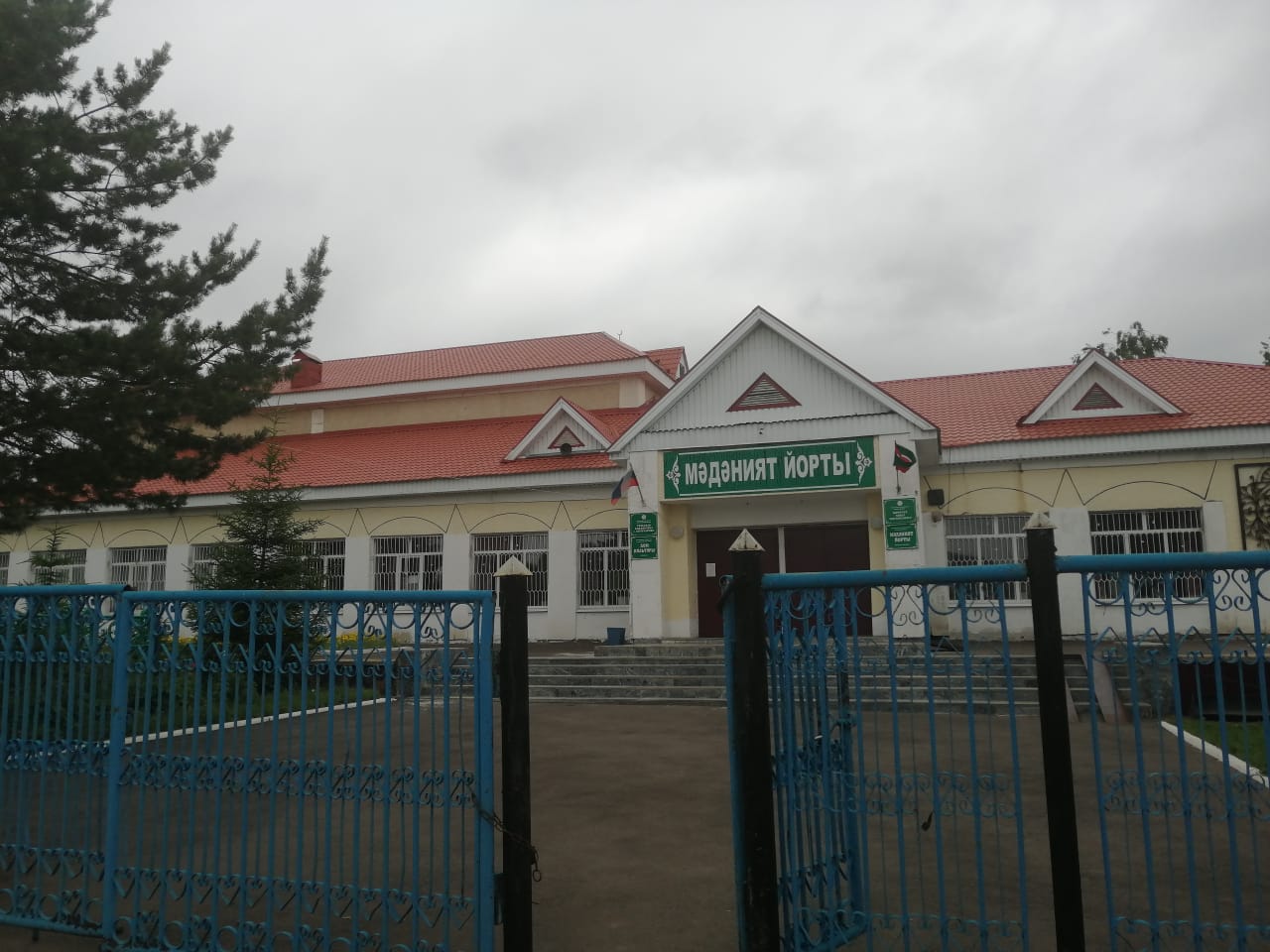 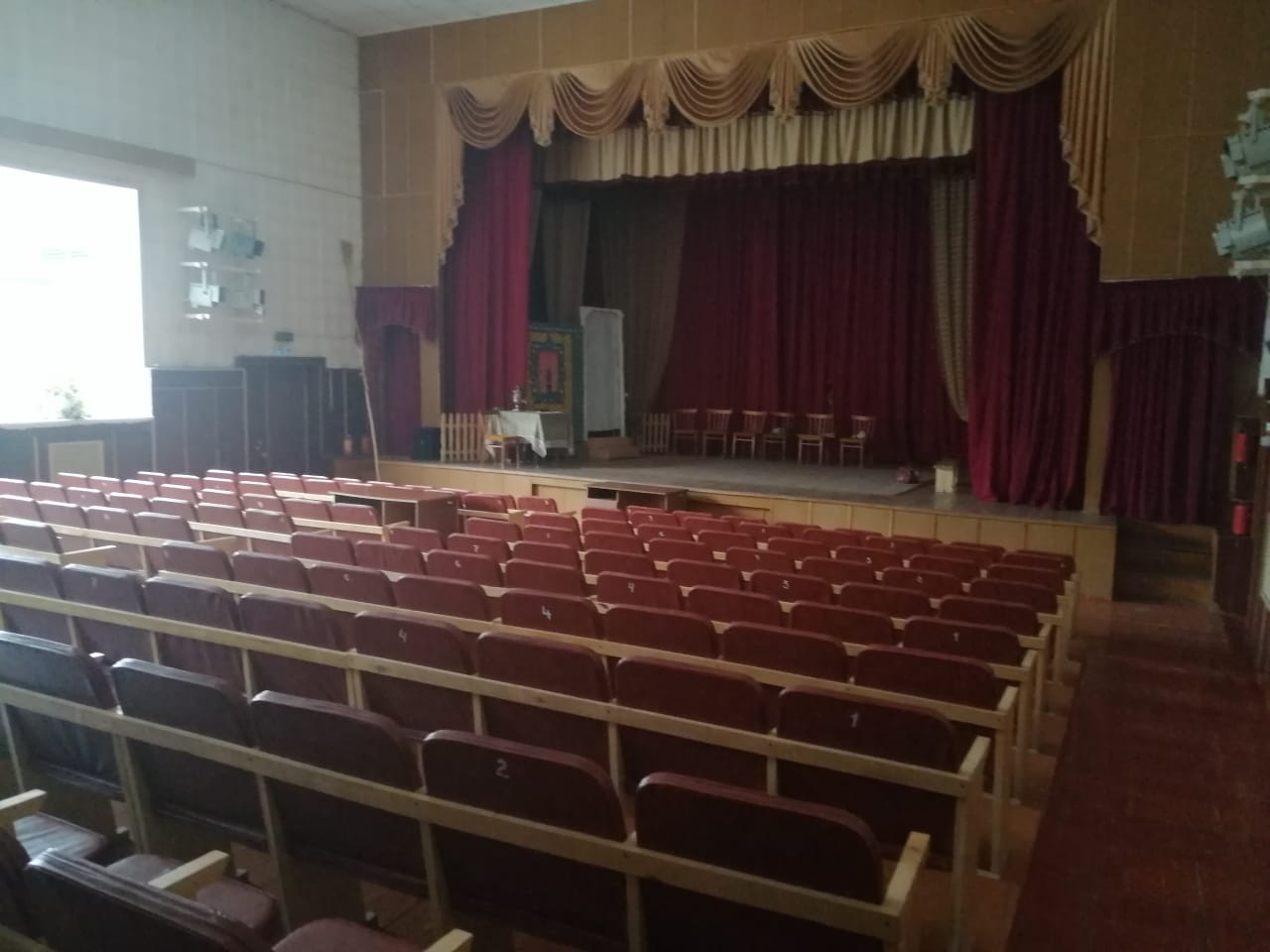 Клементейкинский СДК423414 Альметьевский районс. Клементейкиноул. Центральная д. 38аЛетний период9.00-12.0018.00-22.00Зимний период9.00-12.0016.00-20.00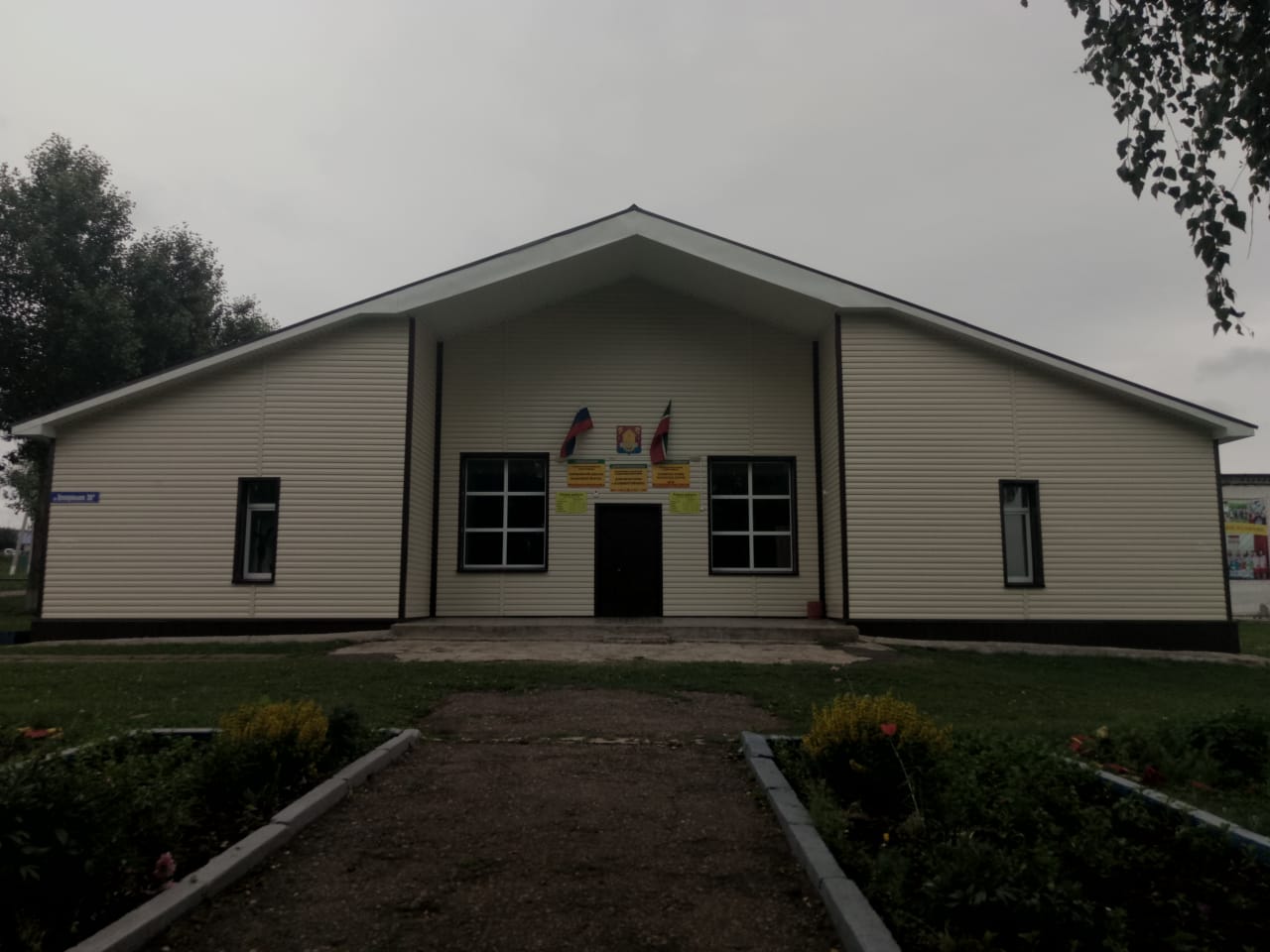 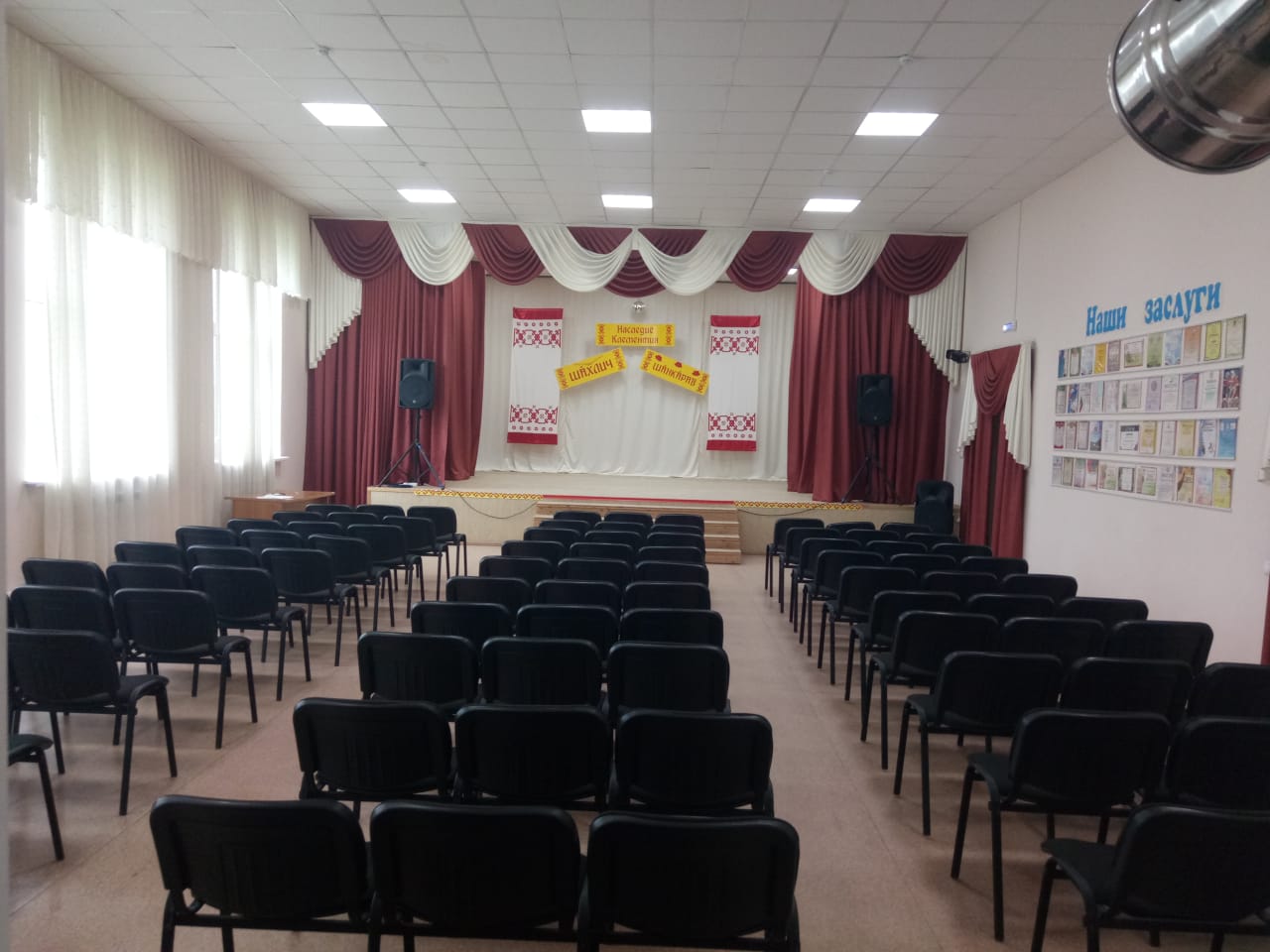 Кузайкинский СДК423412 Альметьевский районс.Кузайкиноул. Советская д.36Летний период9.00-12.0018.00-22.00Зимний период9.00-12.0016.00-20.00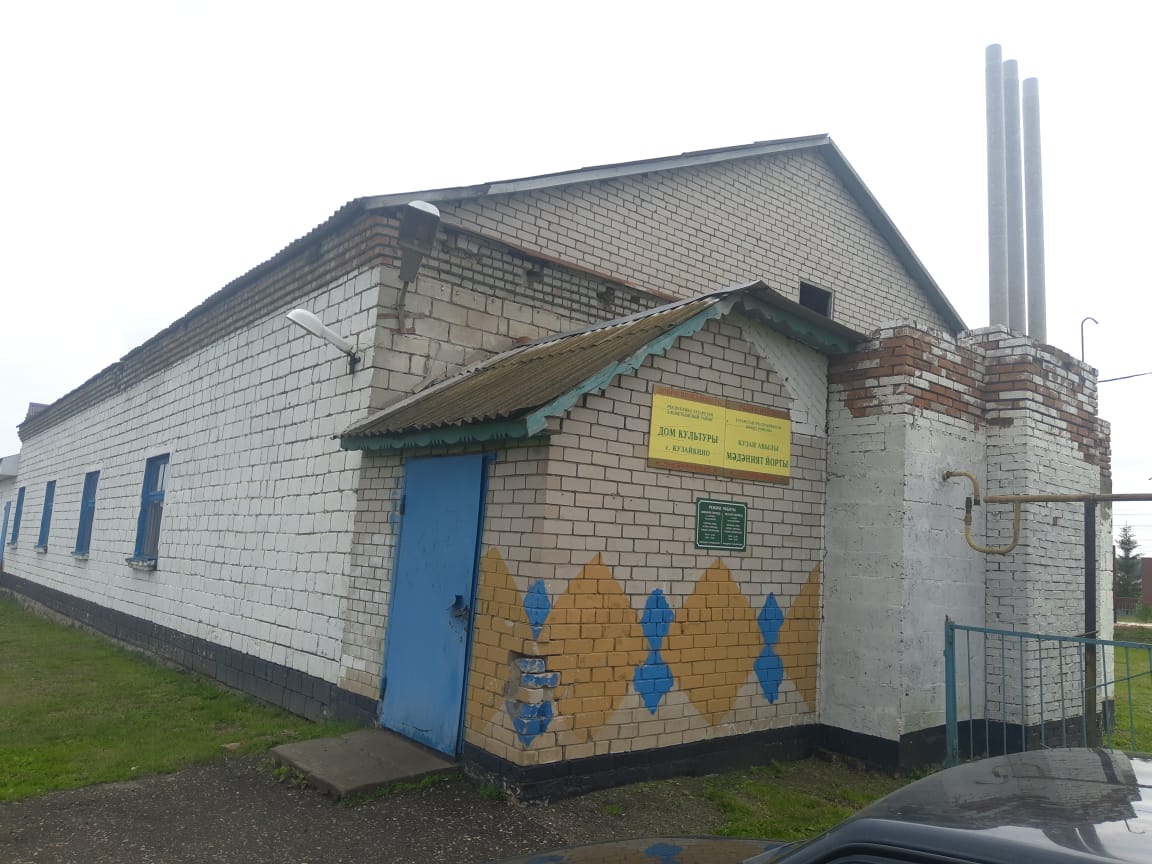 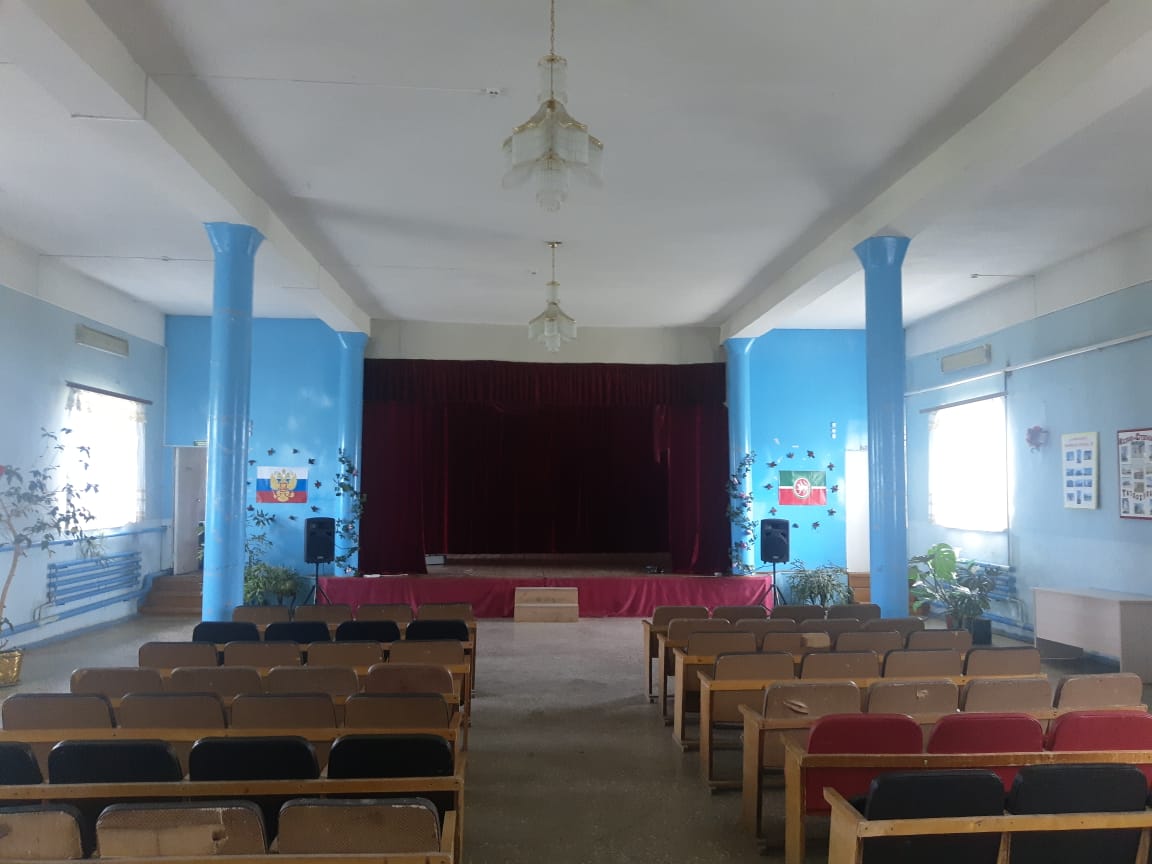 Кульшариповский СДК423401 Альметьевский районс. Кульшарипово ул. Тукая д. 50бЛетний период9.00-12.0018.00-22.00Зимний период9.00-12.0016.00-20.00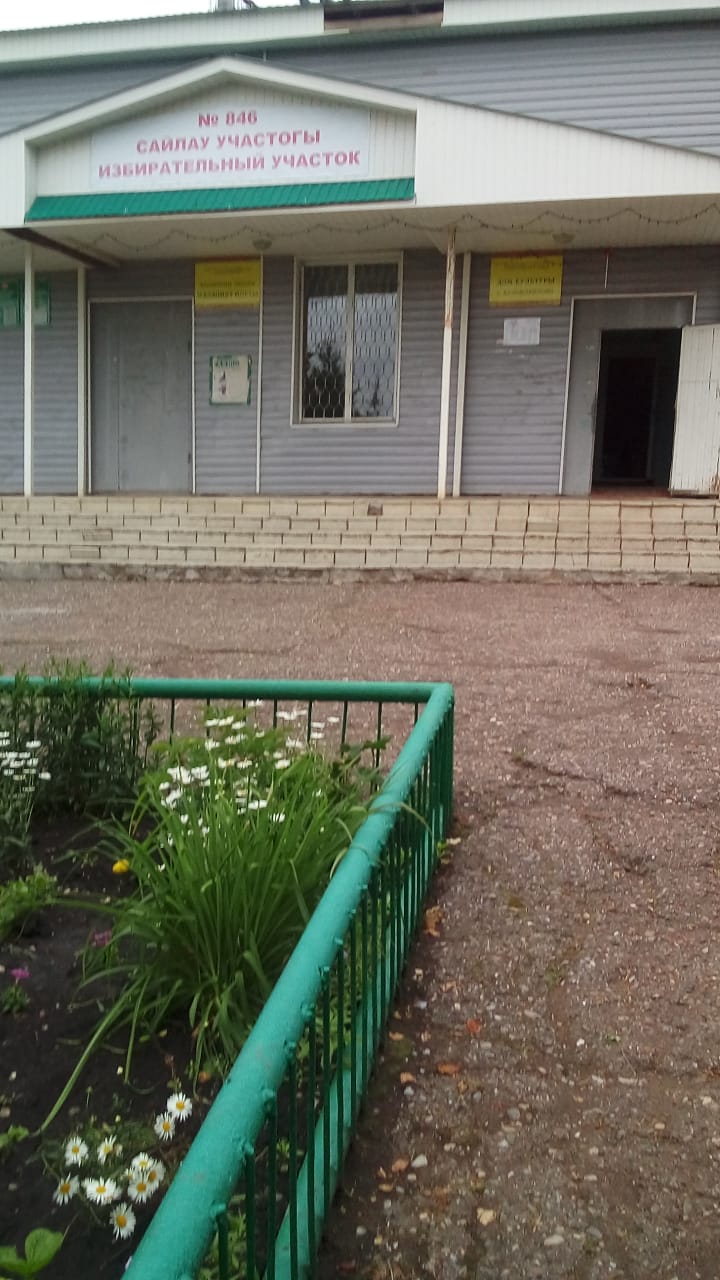 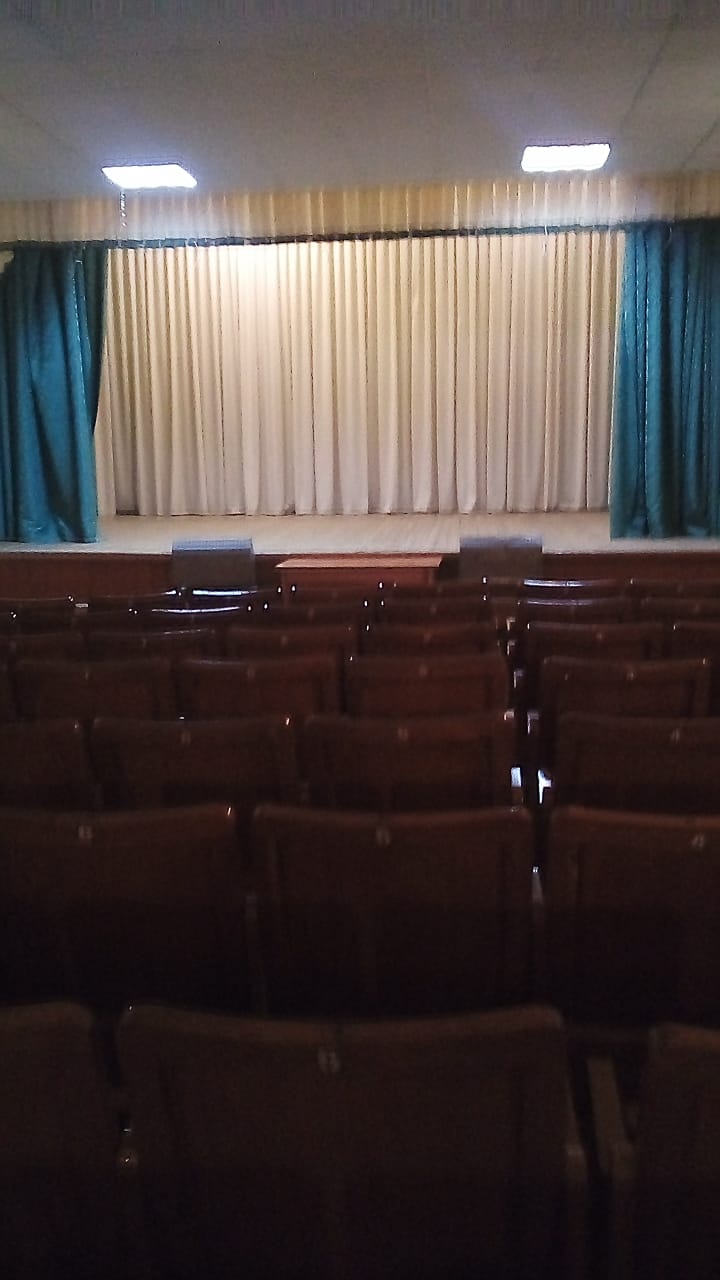 Лесно-Калейкинский СДК423410 Альметьевский районст. Калейкиноул. Железнодорожная д. 38бЛетний период9.00-12.0018.00-22.00Зимний период9.00-12.0016.00-20.00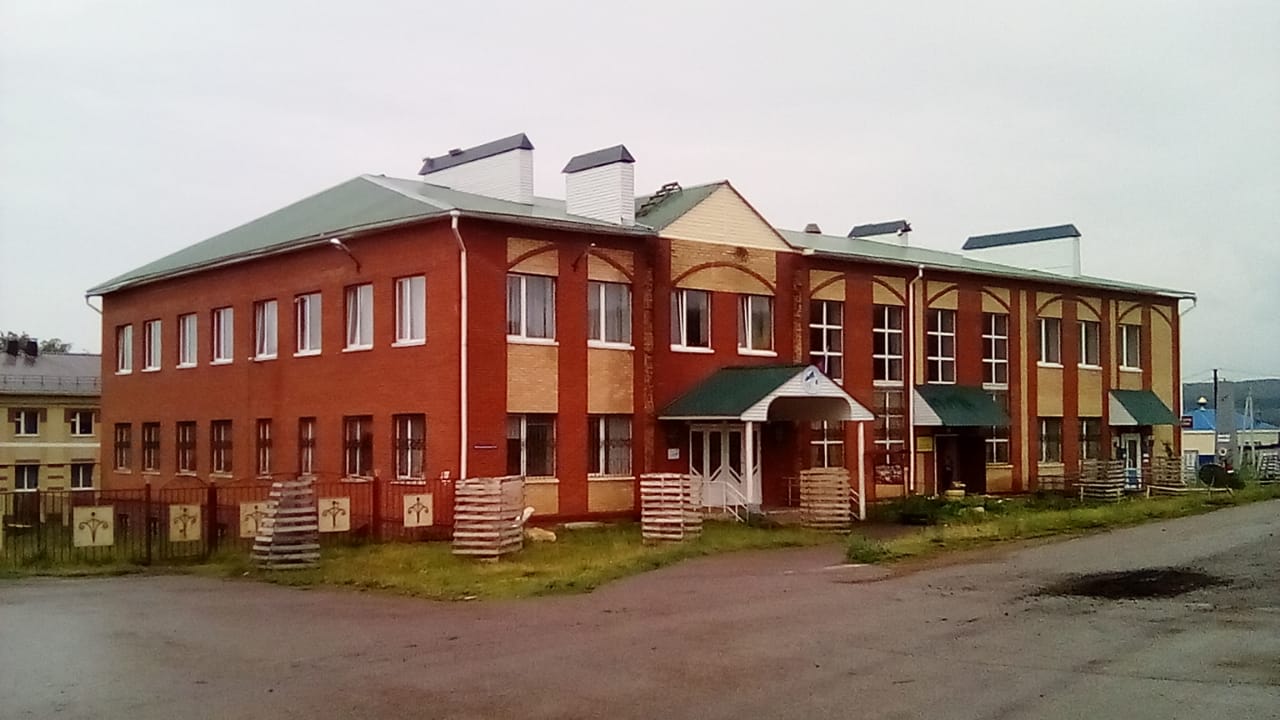 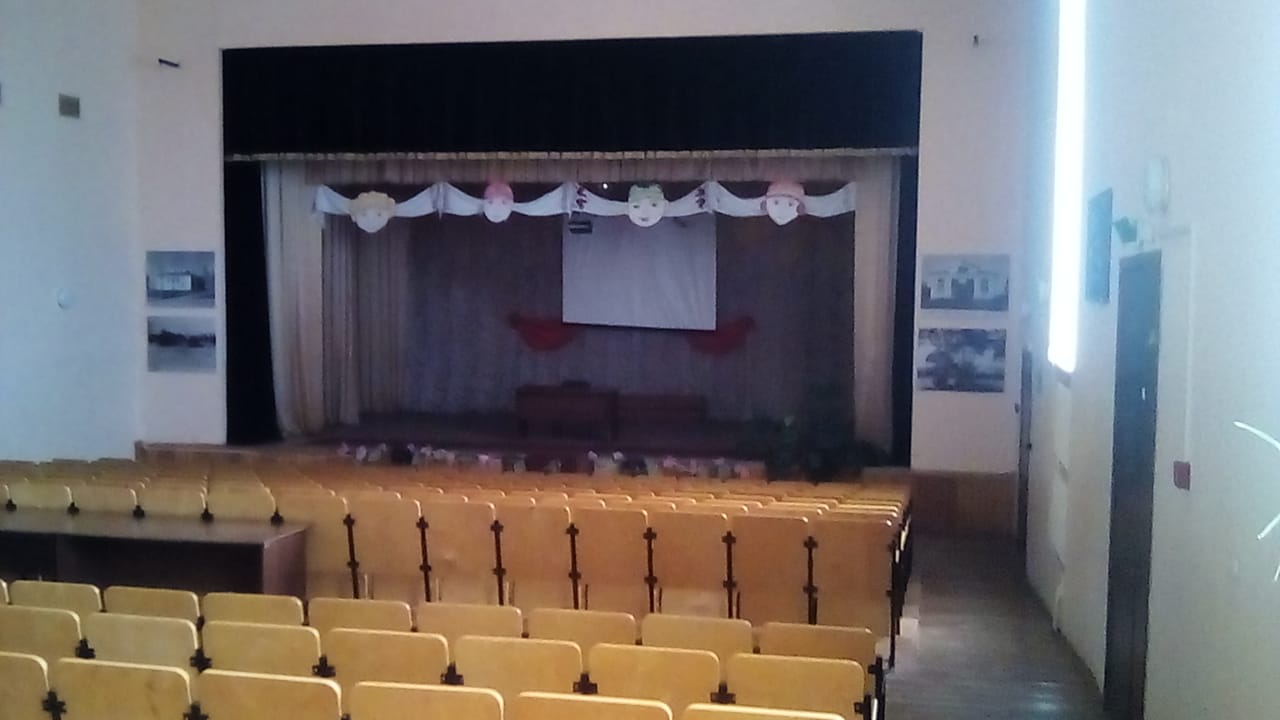 Маметьевский СДК423422 Альметьевский районс.Маметьево ул.Советская д.3Летний период9.00-12.0018.00-22.00Зимний период9.00-12.0016.00-20.00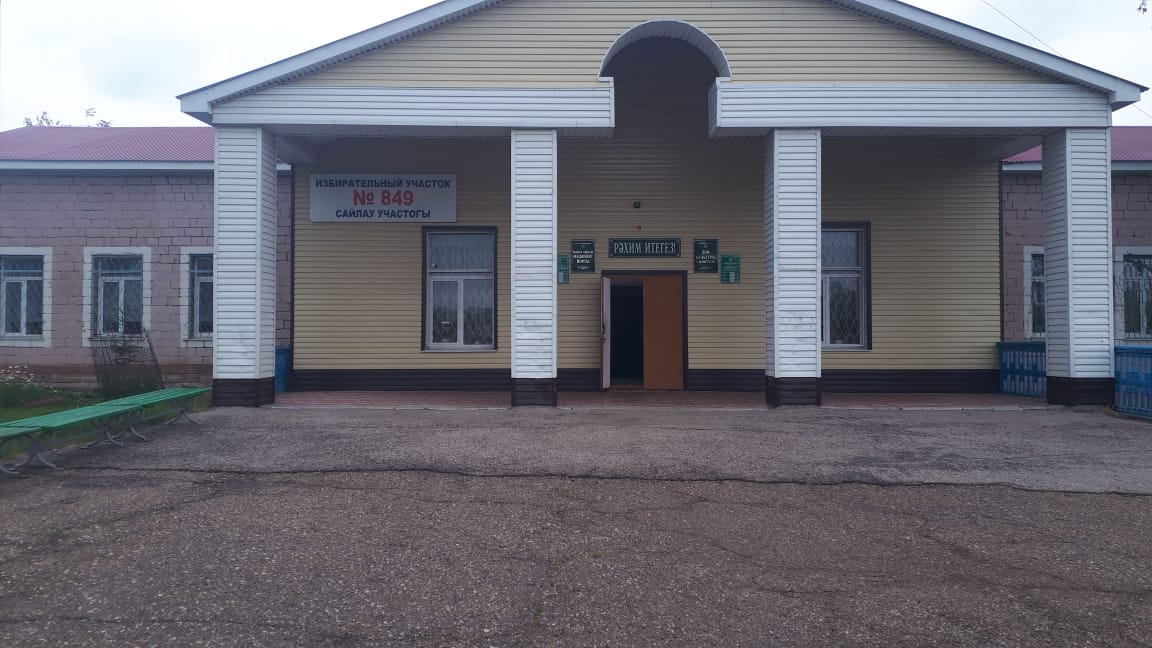 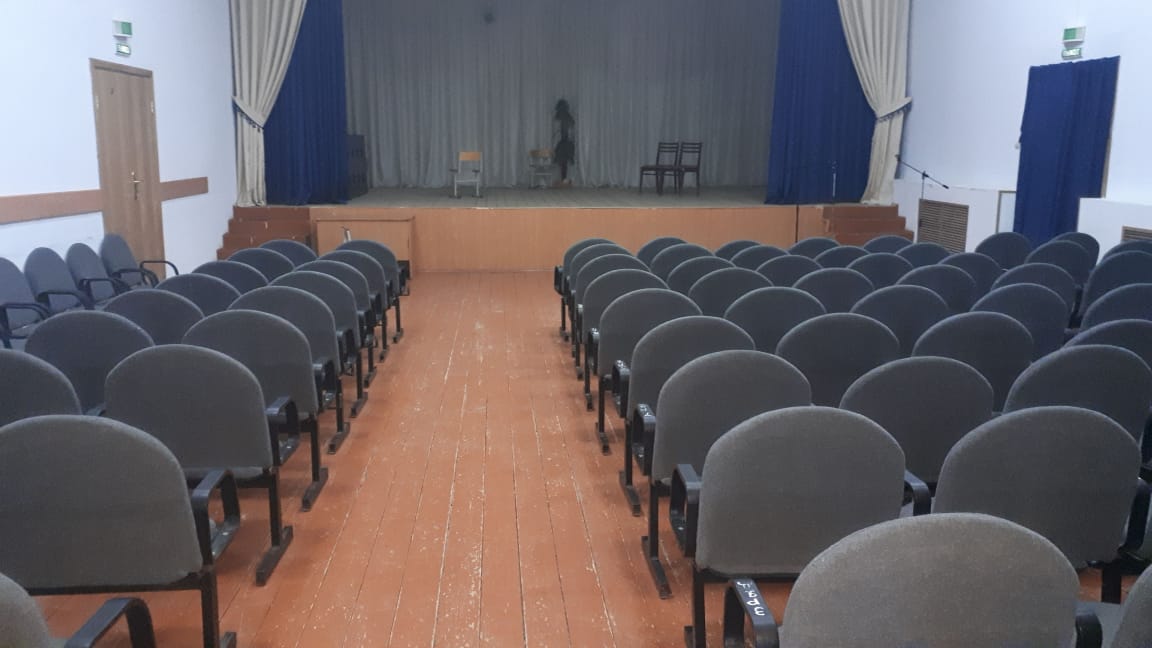 Миннибаевский СДК423423 Альметьевский районс.Миннибаевоул. Ш.Бикчурина д.50Летний период9.00-12.0018.00-22.00Зимний период9.00-12.0016.00-20.00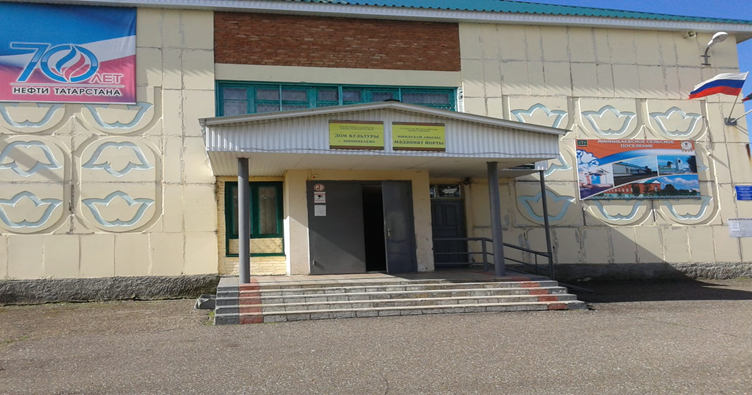 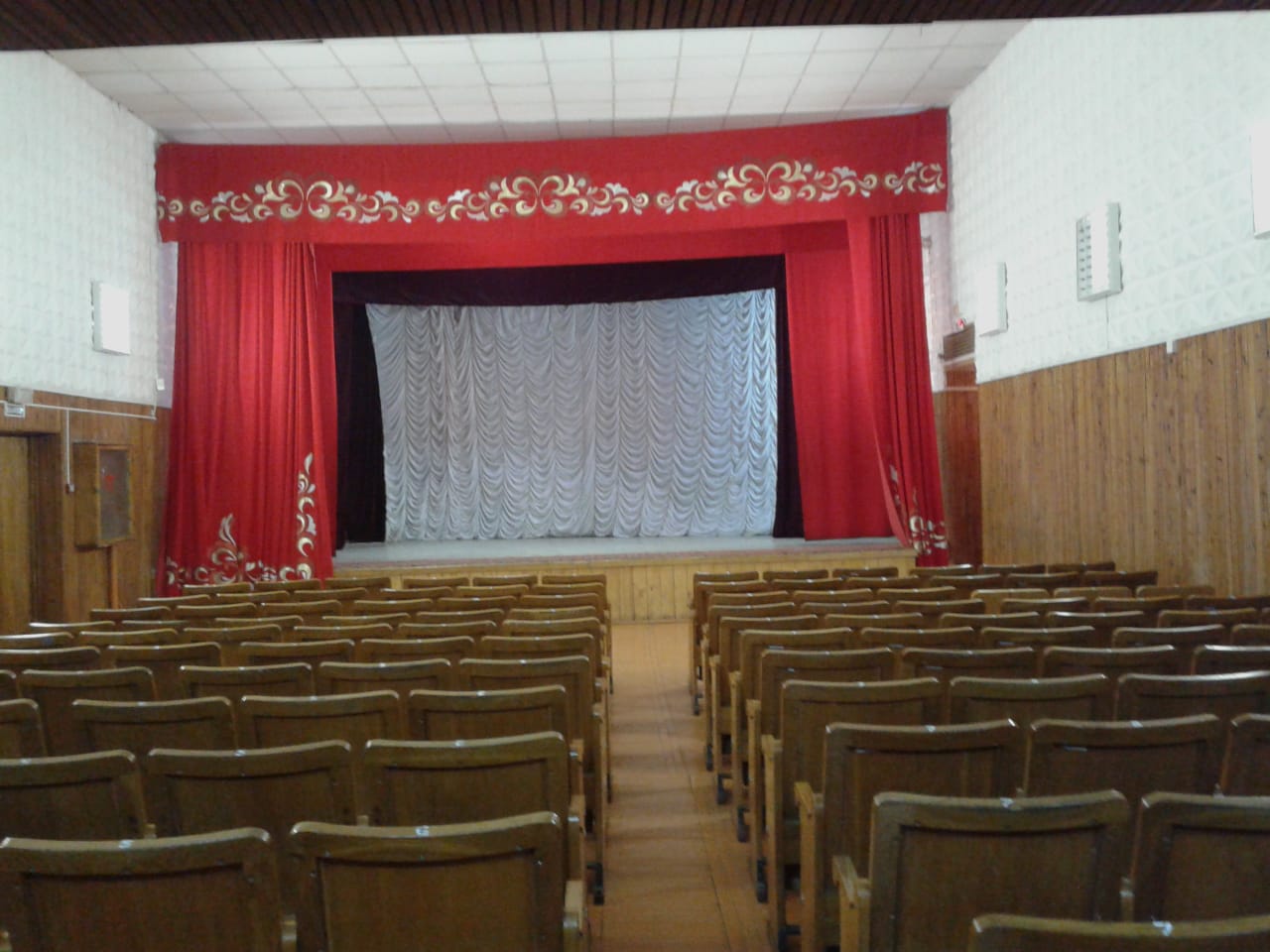 Новонадыровский СДК423444 Альметьевский районс. Новое Надыровоул. Советская д. 95Летний период9.00-12.0018.00-22.00Зимний период9.00-12.0016.00-20.00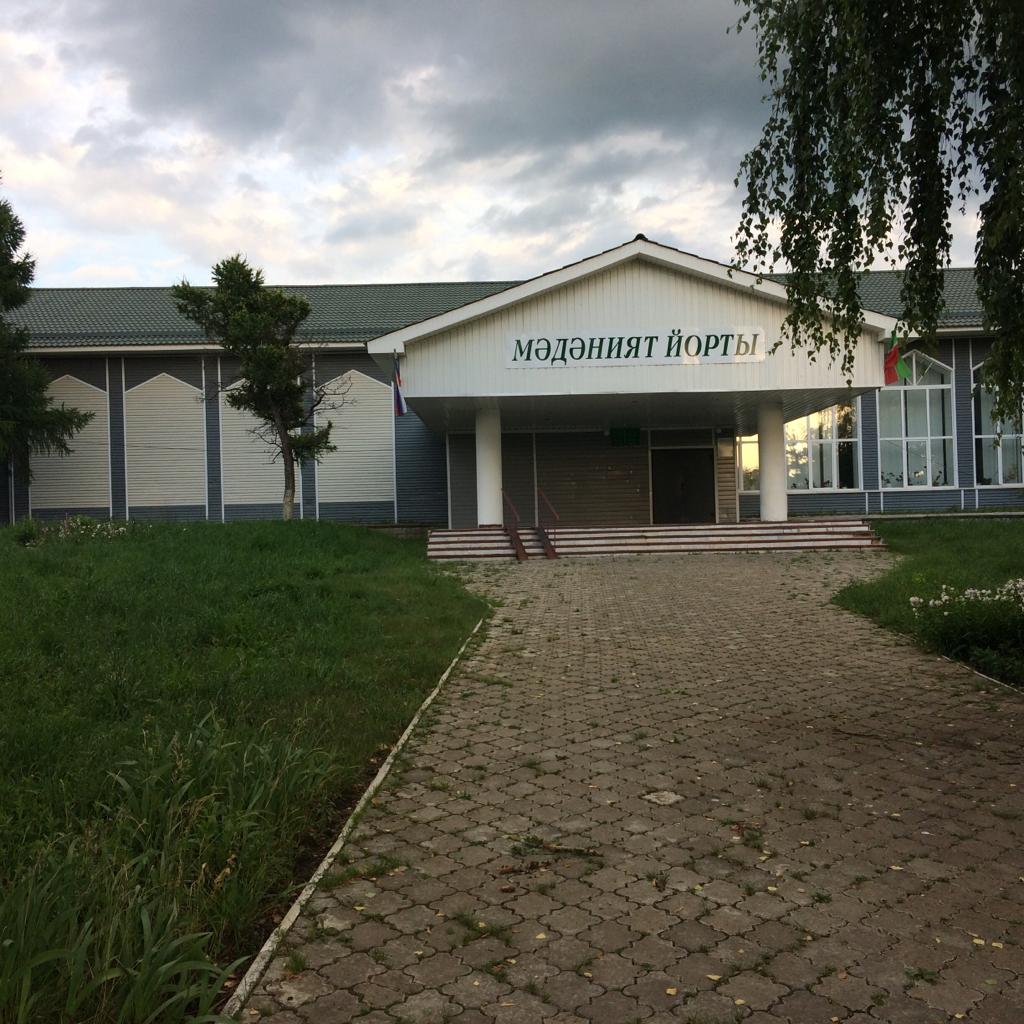 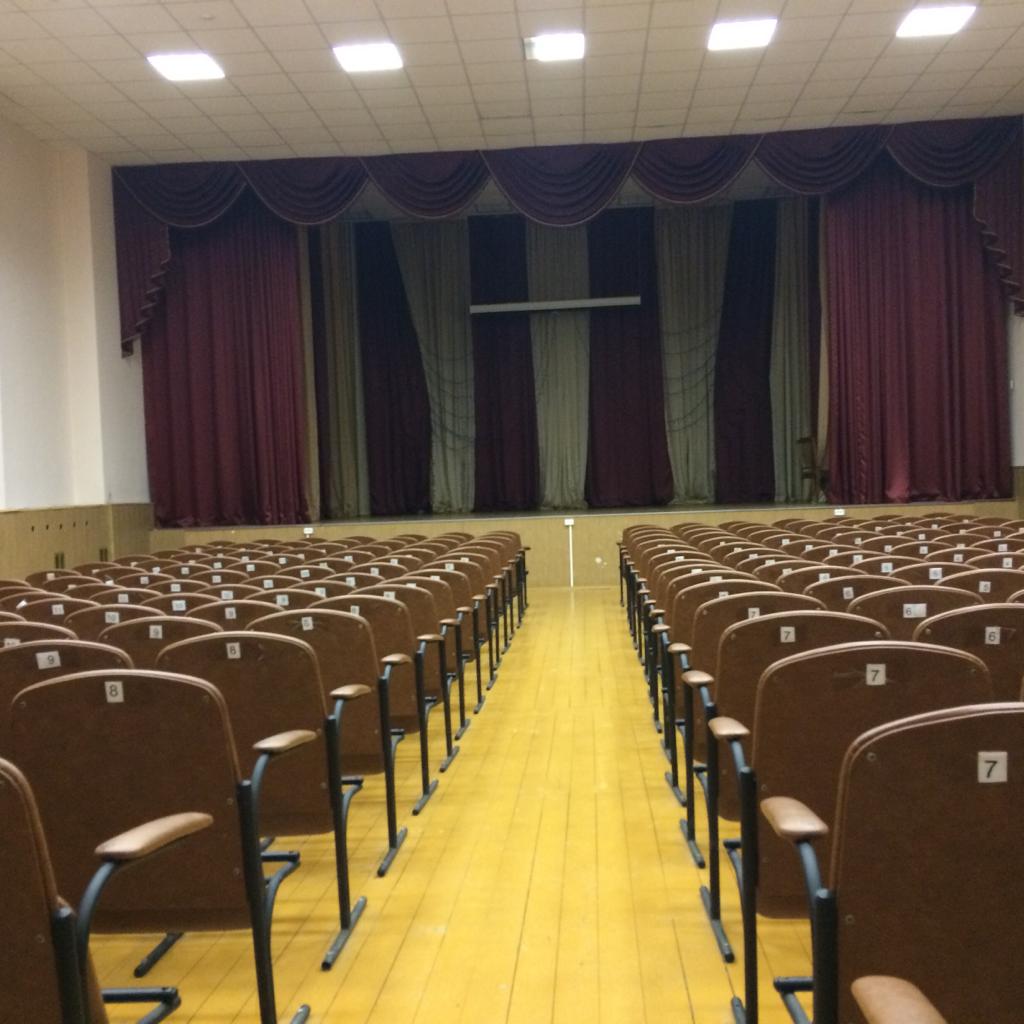 Нижнеабдуловский СДК423415 Альметьевский районс. Нижнее Абдулово ул. Ленина д. 92Летний период9.00-12.0018.00-22.00Зимний период9.00-12.0016.00-20.00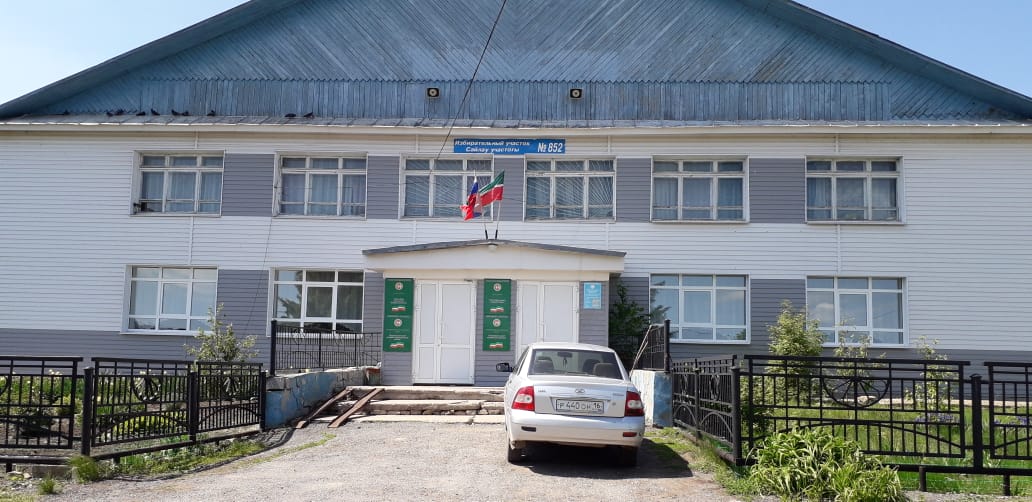 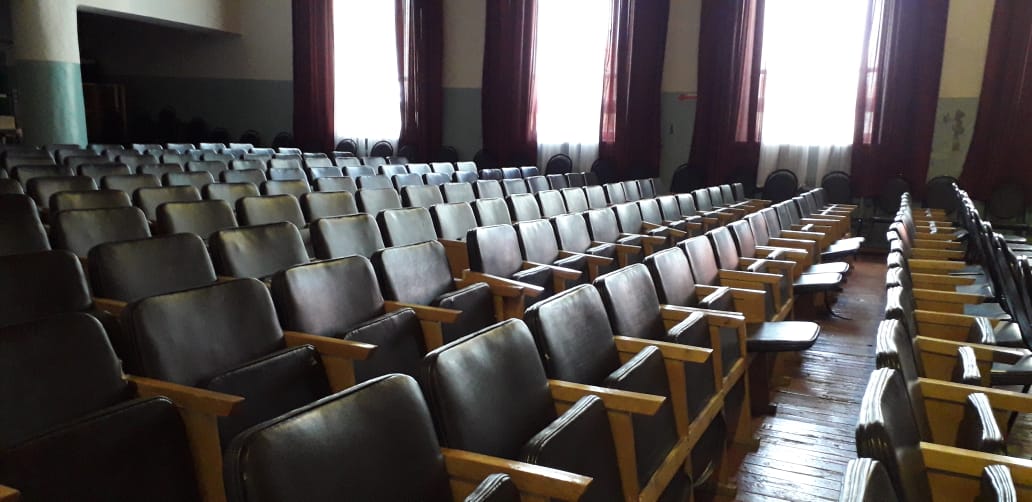 ДК Нижняя Мактама423440 Альметьевский районпгт. Нижняя Мактама ул. Некрасова д. 10Летний период9.00-12.0018.00-22.00Зимний период9.00-12.0016.00-20.00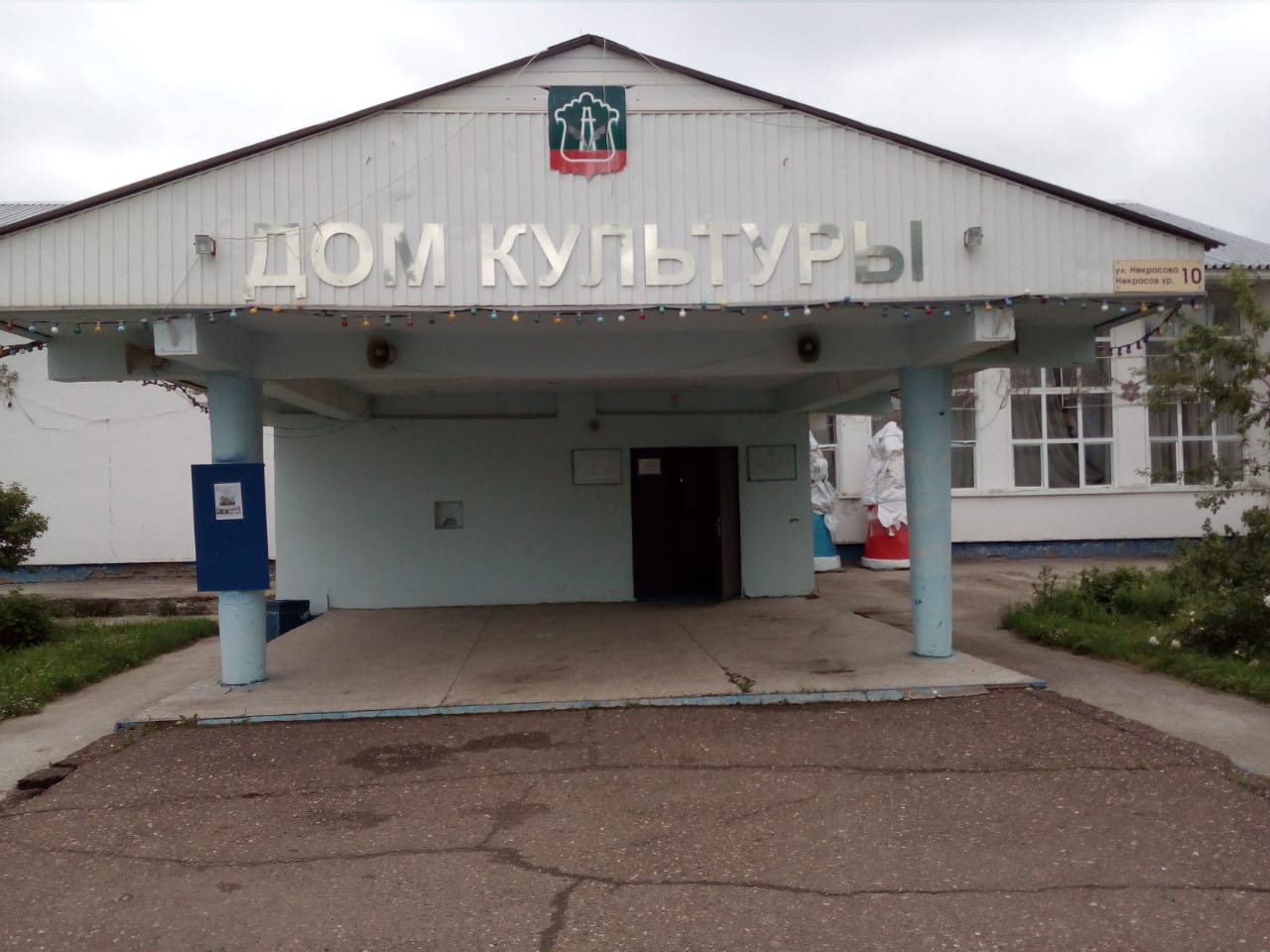 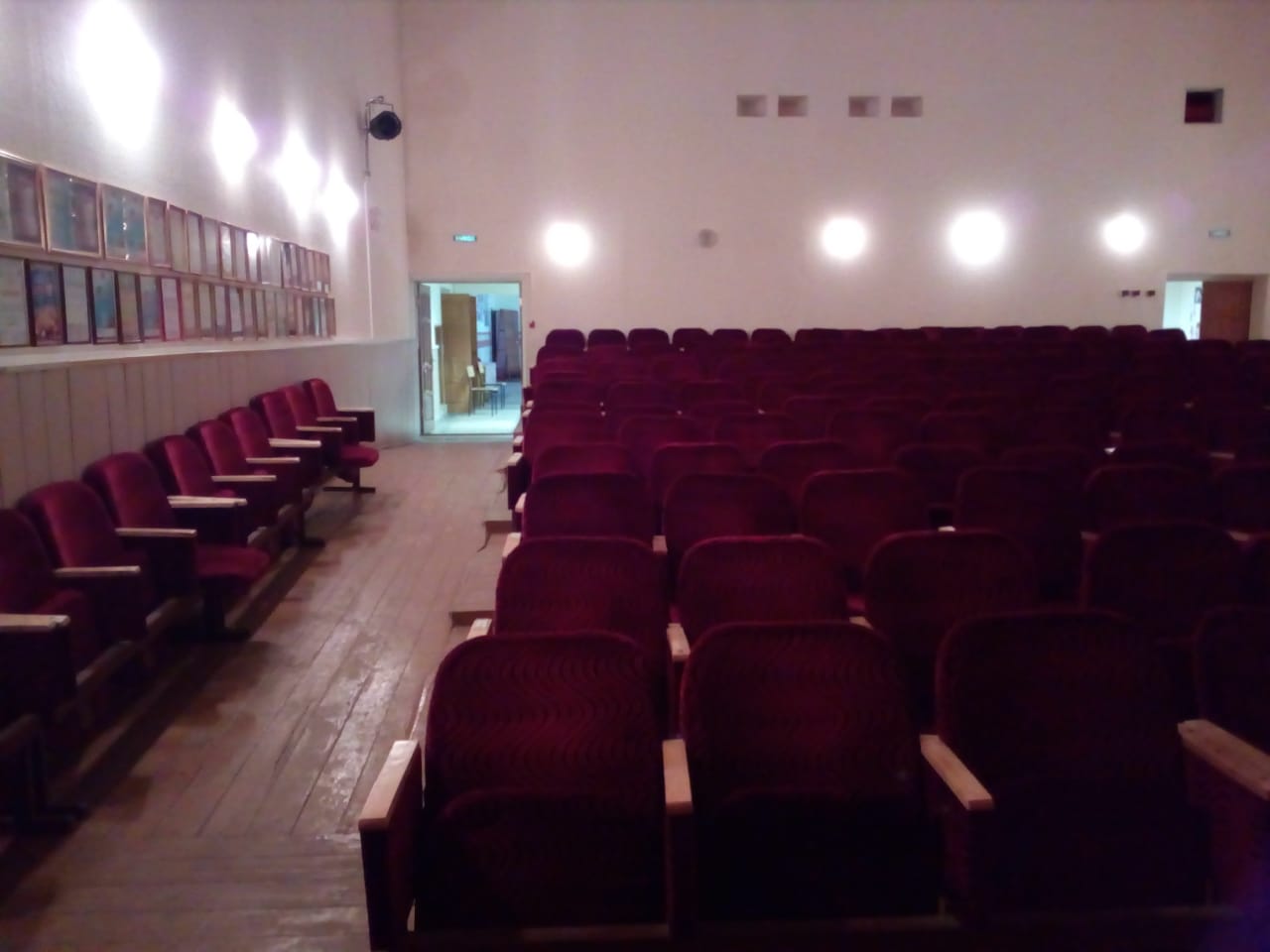 Новокашировский СДК423445 Альметьевский районс.Новое Каширово ул. Гагарина д35аЛетний период9.00-12.0018.00-22.00Зимний период9.00-12.0016.00-20.00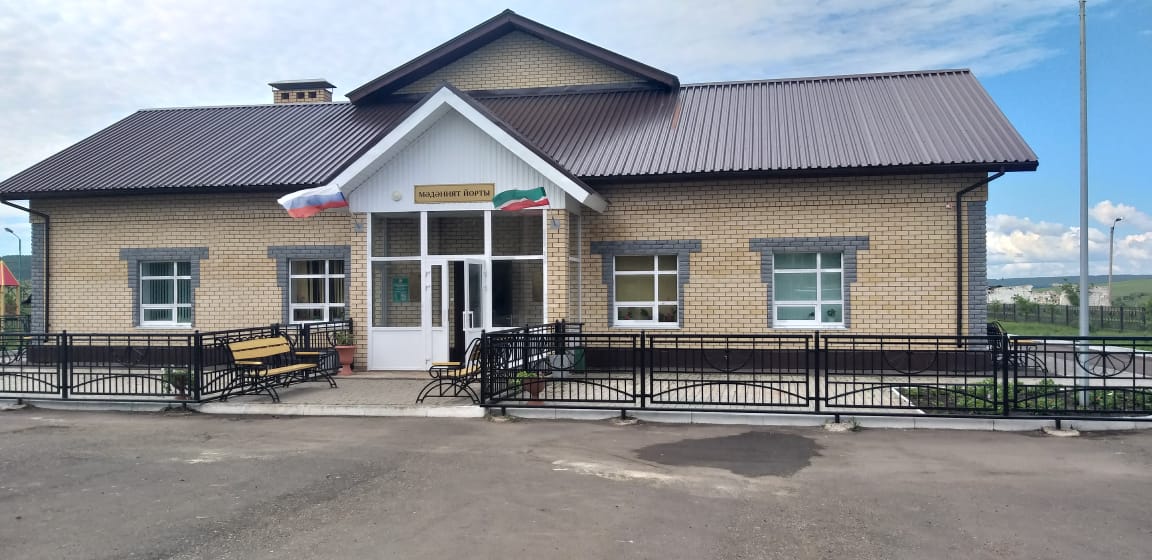 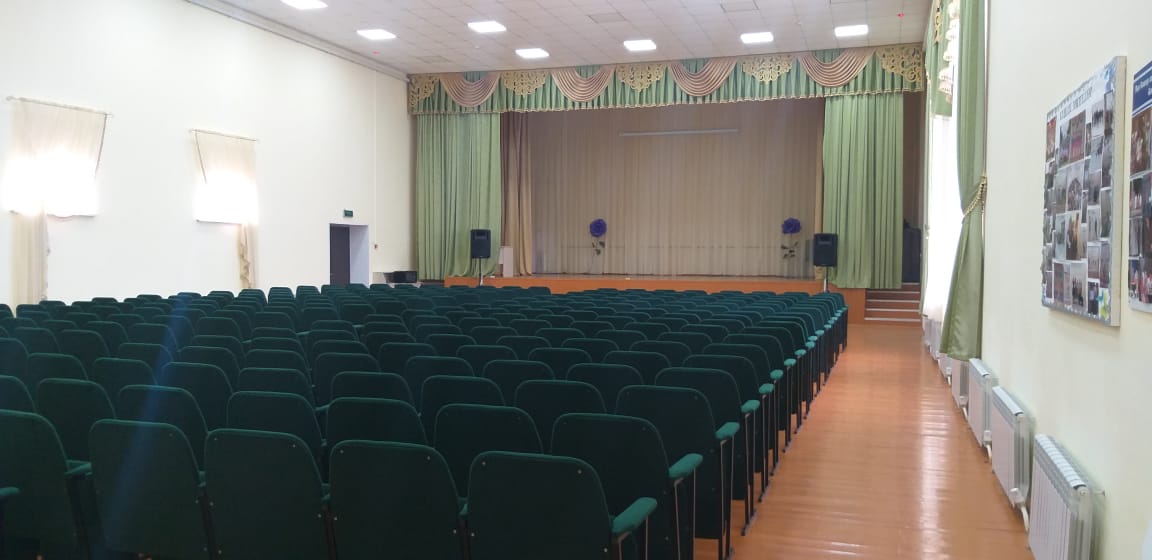 Новоникольский СДК423426 Альметьевский районс. Новоникольск ул. Центральная д. 100Летний период9.00-12.0018.00-22.00Зимний период9.00-12.0016.00-20.00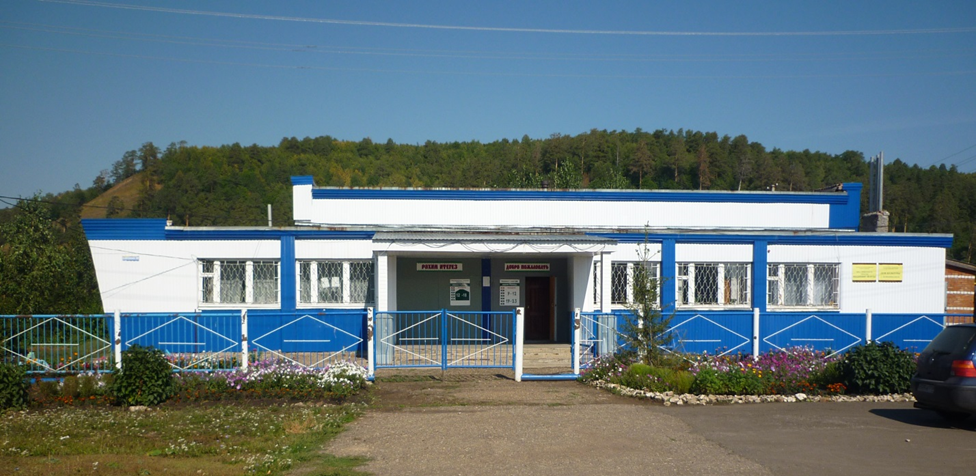 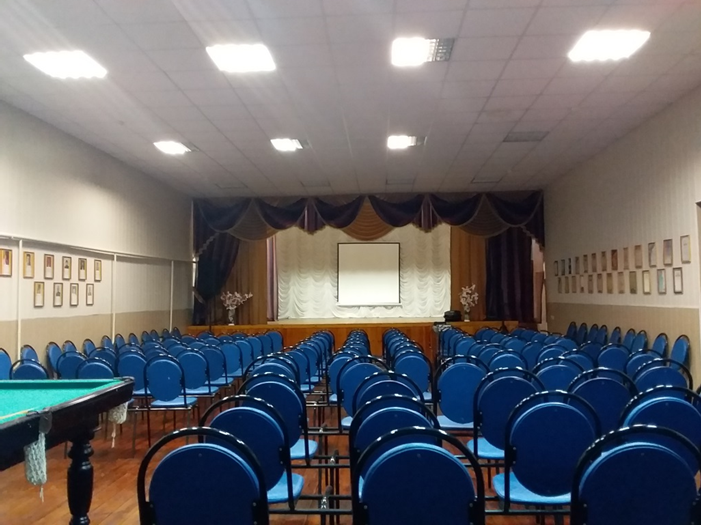 Новотроицкий СДК423405 Альметьевский районс. Новотроицкое ул. Советская д. 8Летний период9.00-12.0018.00-22.00Зимний период9.00-12.0016.00-20.00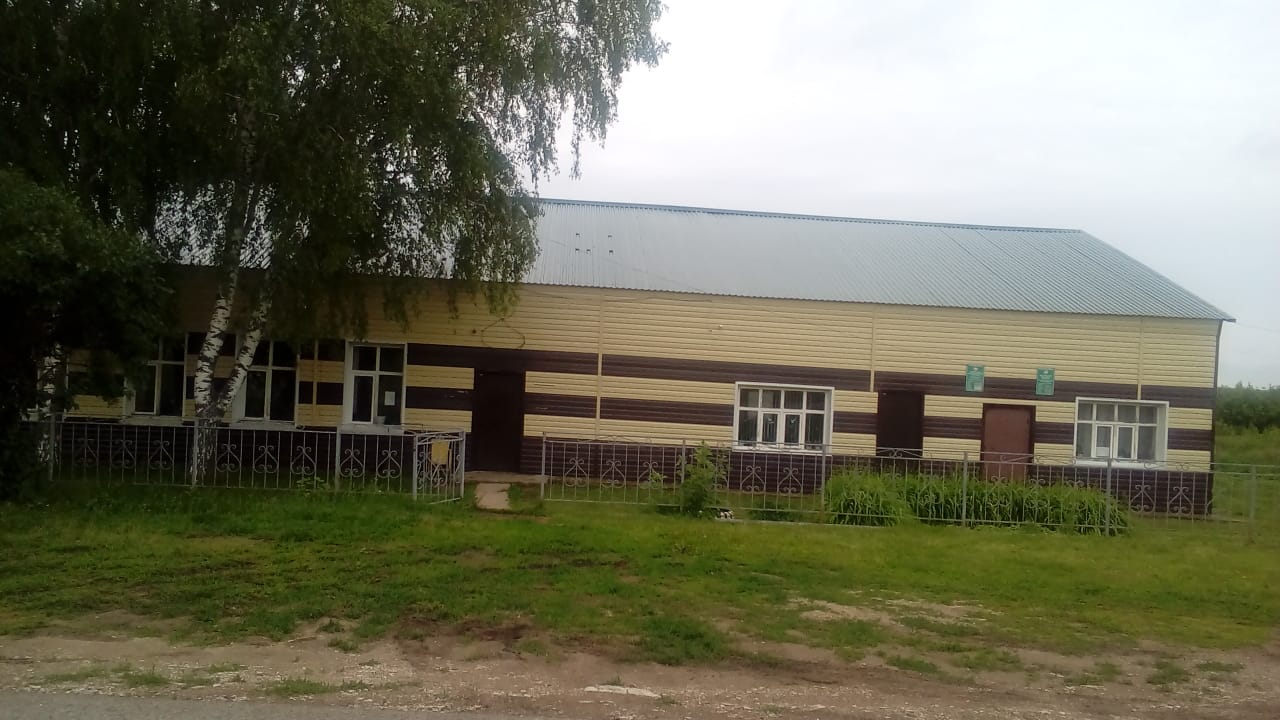 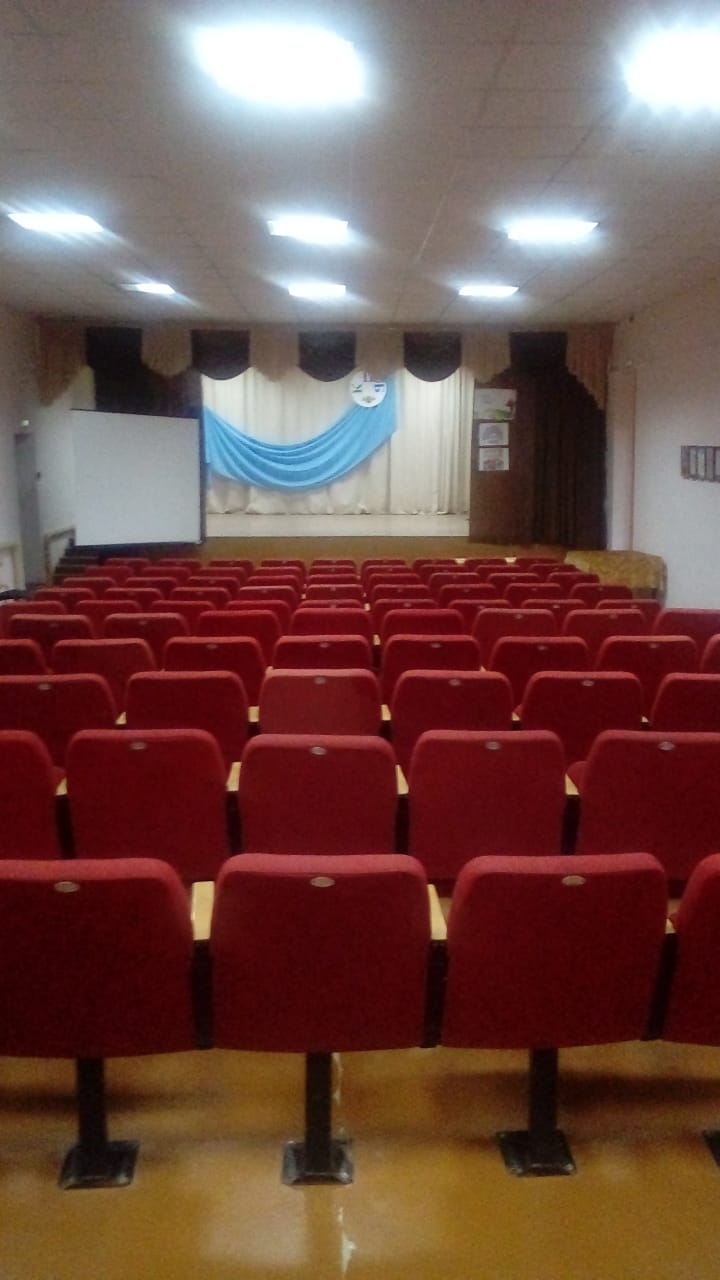 Русско-Акташский СДК423430 Альметьевский районс. Русский Акташ ул. Комсомольская д. 12бЛетний период9.00-12.0018.00-22.00Зимний период9.00-12.0016.00-20.00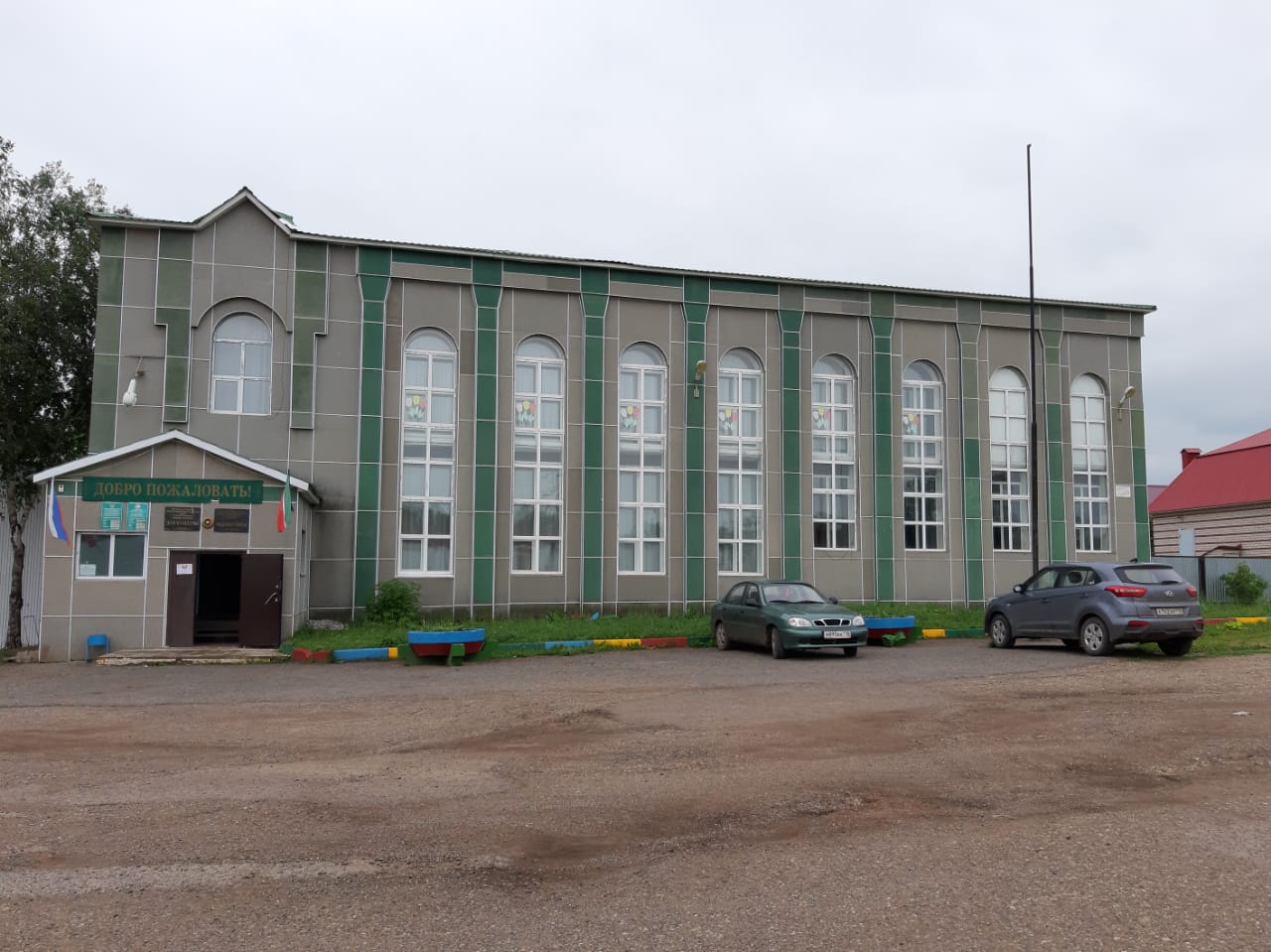 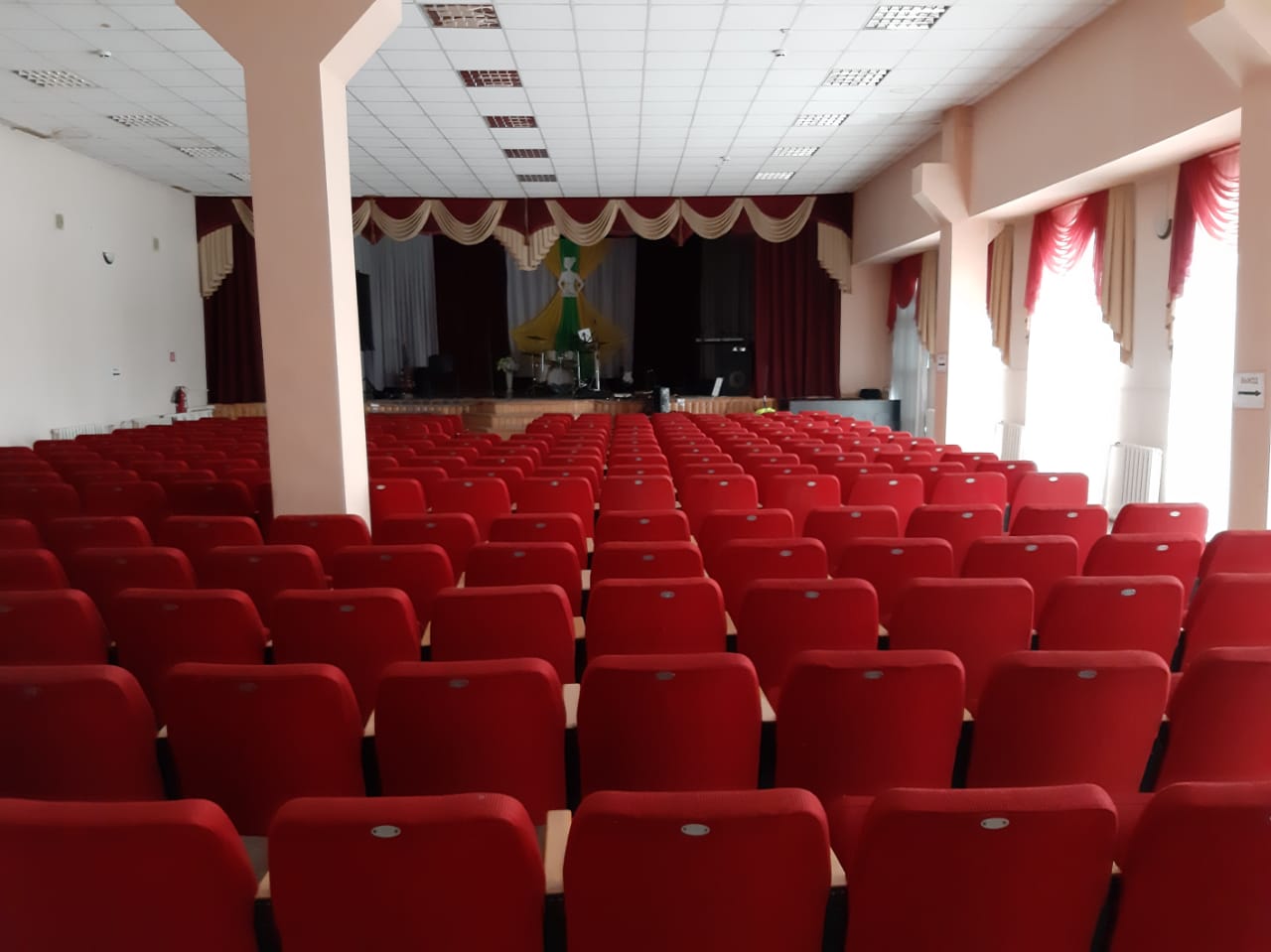 Старо-Михайловский СДК423449 Альметьевский районс. Старая Михайловка ул. Лесная д. 1аЛетний период9.00-12.0018.00-22.00Зимний период9.00-12.0016.00-20.00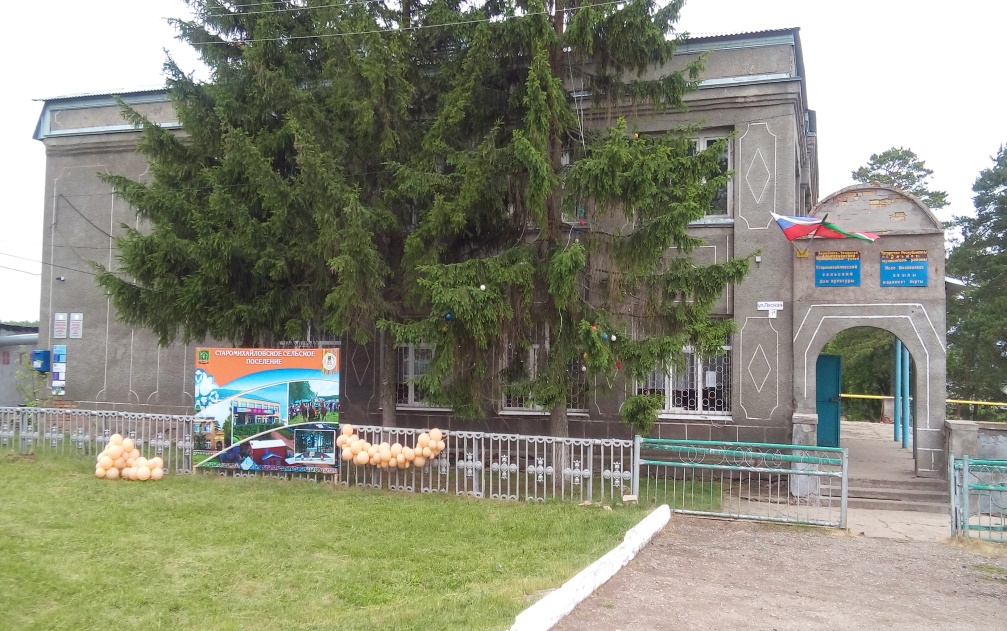 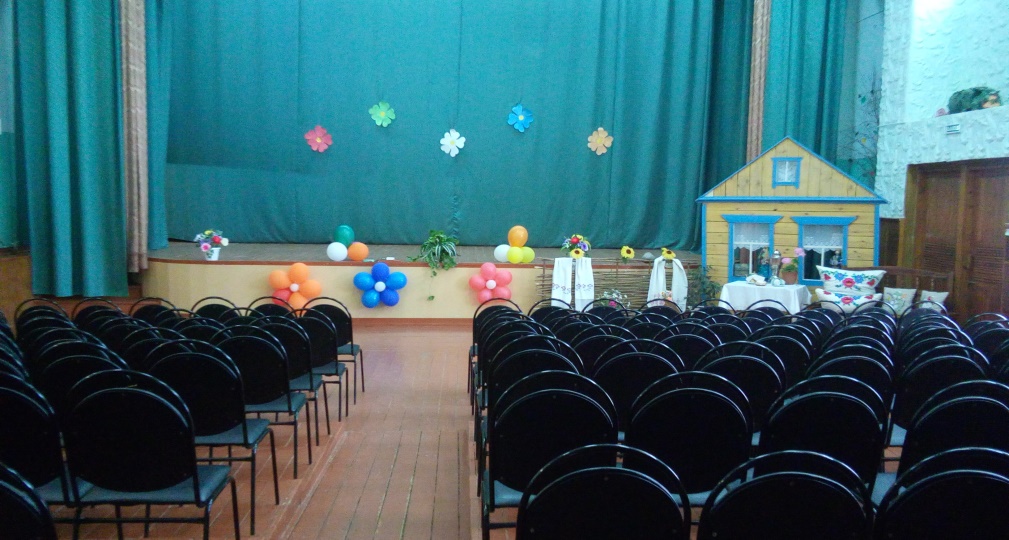 Старо-Суркинский СДК423425 Альметьевский районс. Старое Суркино ул. Центральная д. 71аЛетний период9.00-12.0018.00-22.00Зимний период9.00-12.0016.00-20.00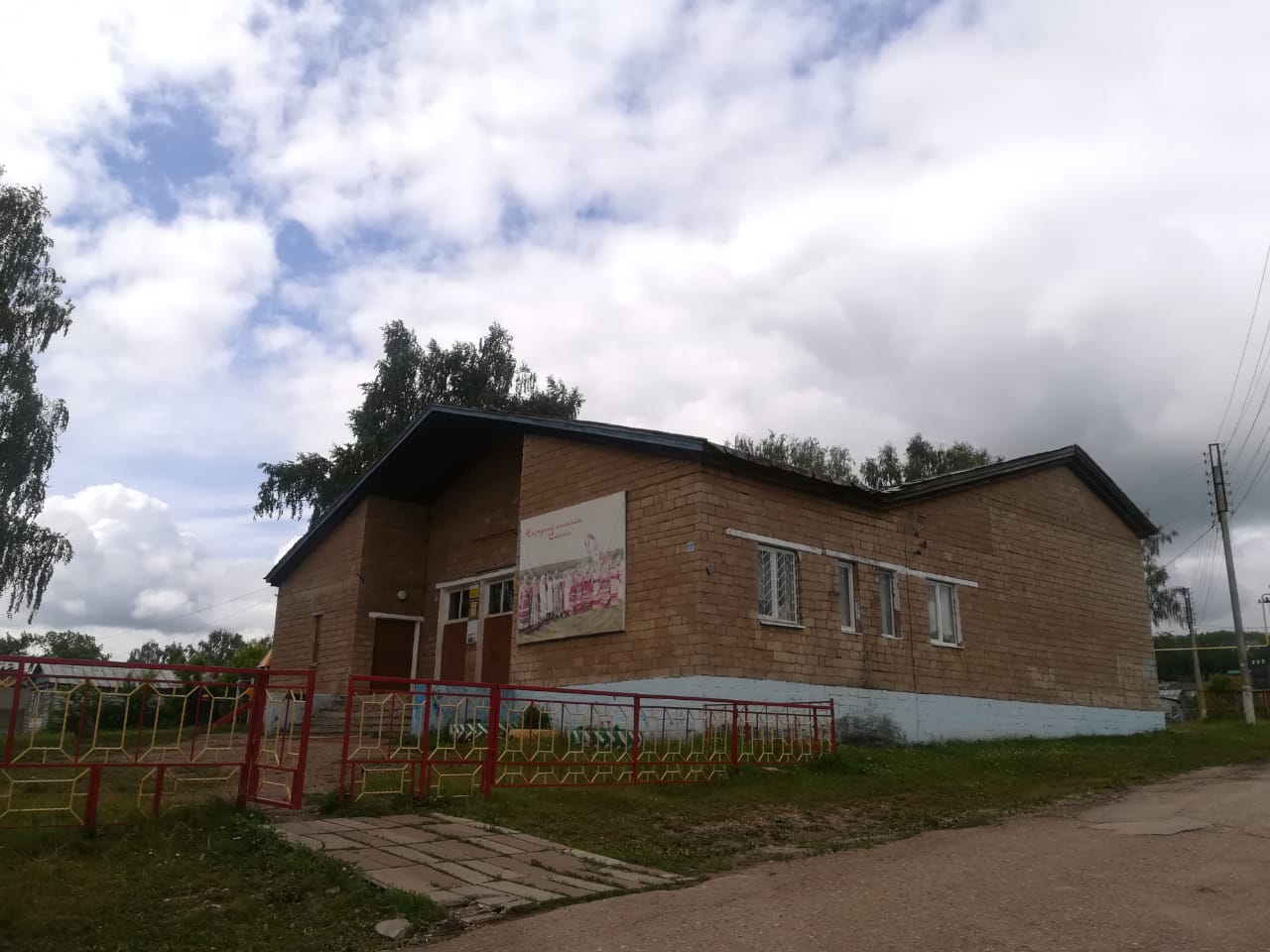 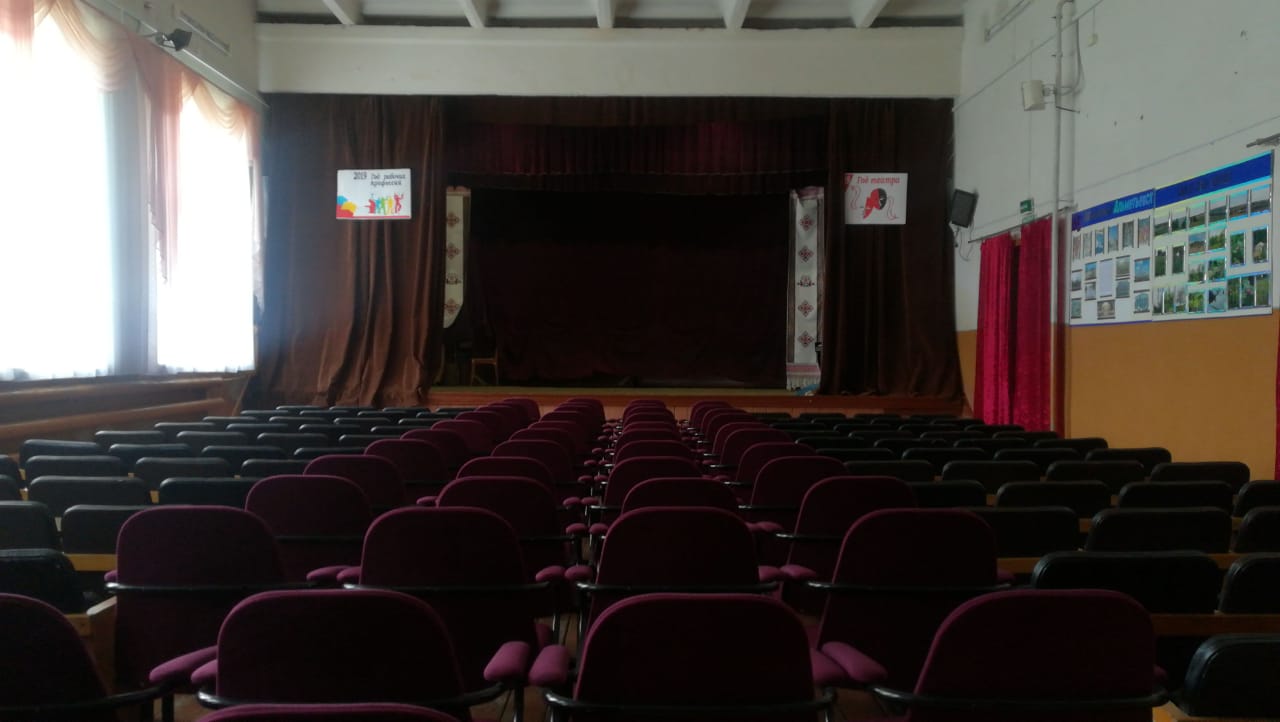 Сулееевский СДК423447 Альметьевский районс. Сулеево ул. Советская д. 60бЛетний период9.00-12.0018.00-22.00Зимний период9.00-12.0016.00-20.00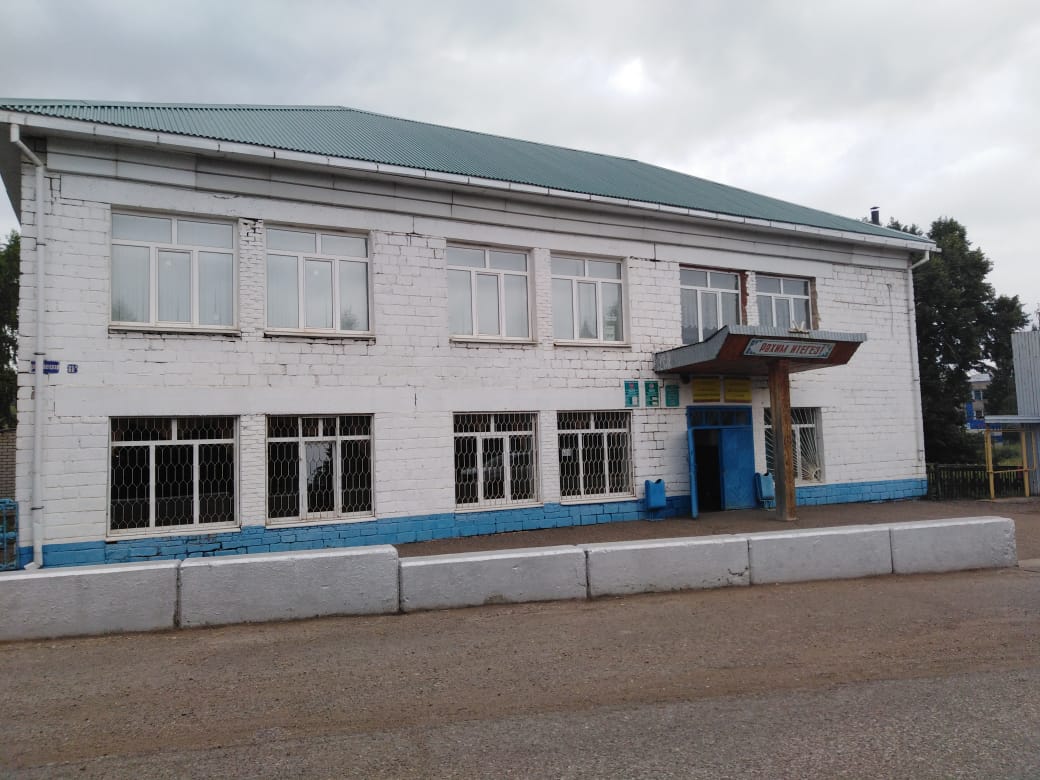 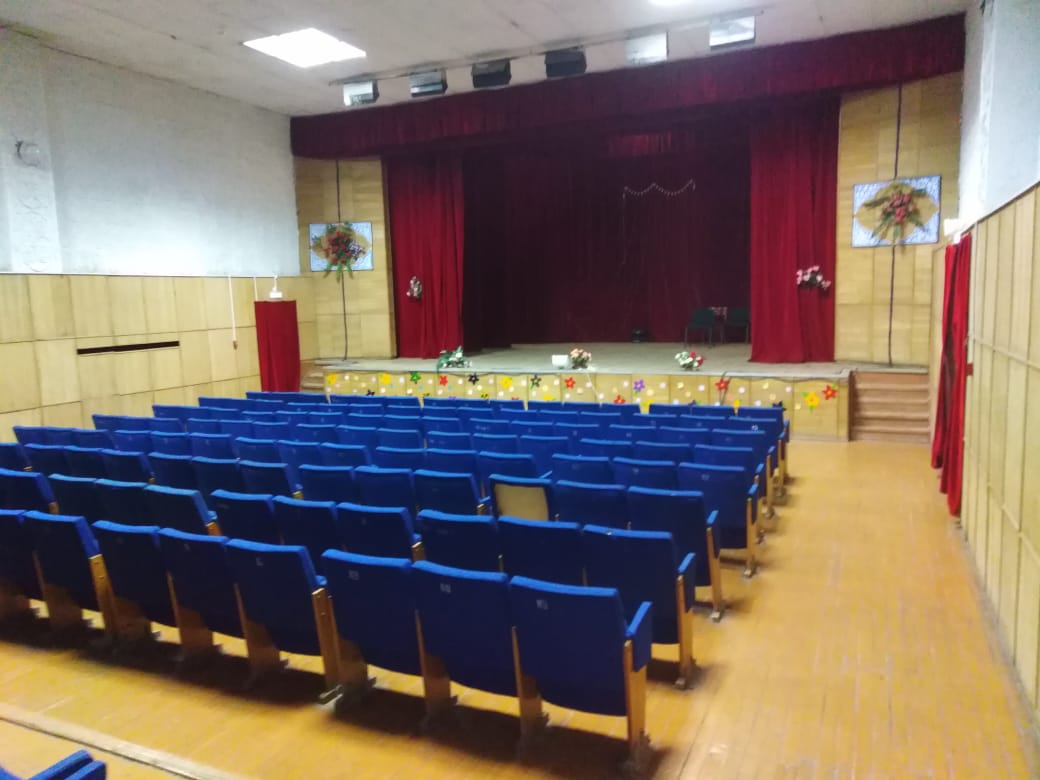 Тайсугановский СДК423441 Альметьевский районс. Тайсуганово ул. Ленина д. 19Летний период9.00-12.0018.00-22.00Зимний период9.00-12.0016.00-20.00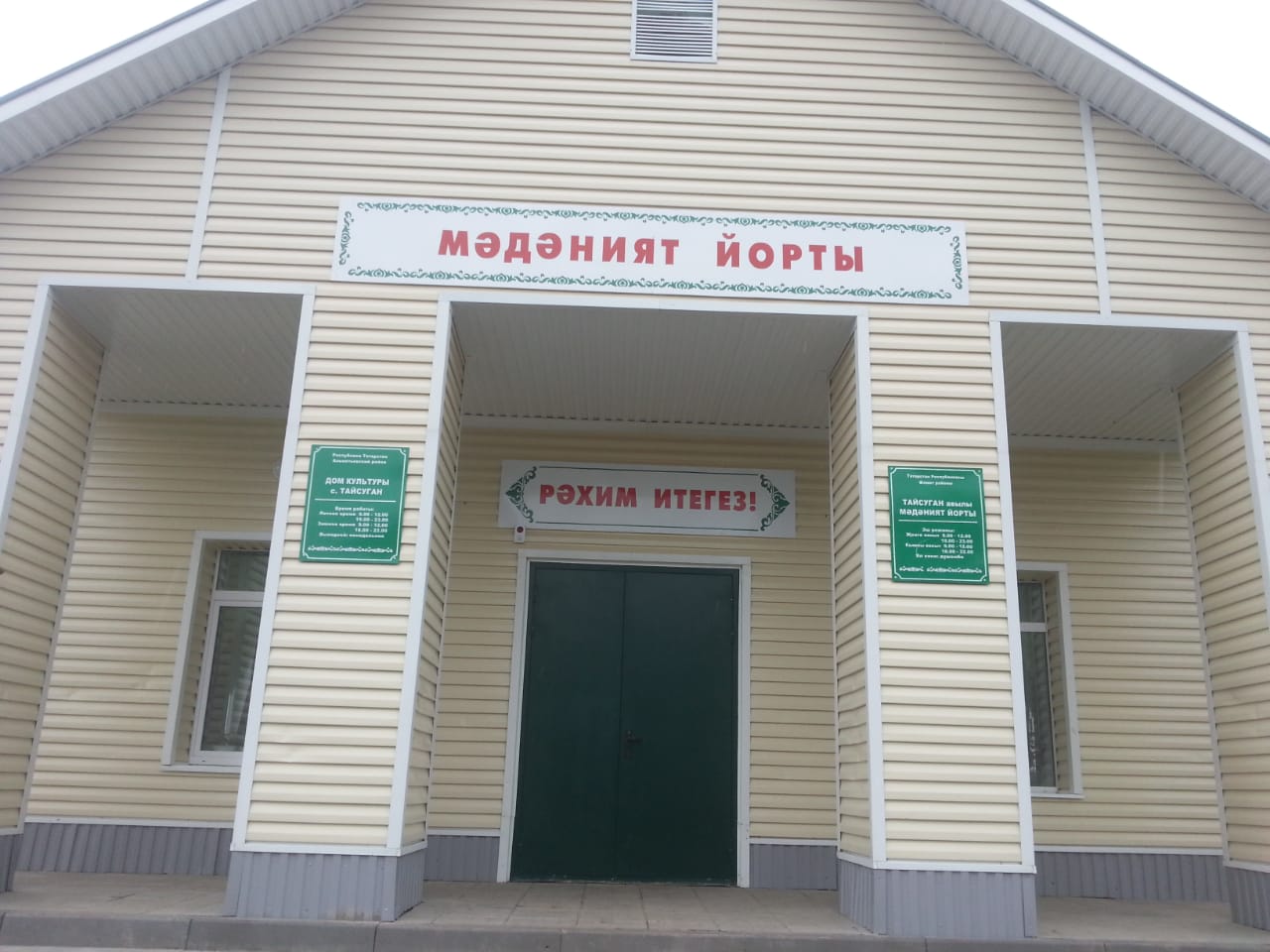 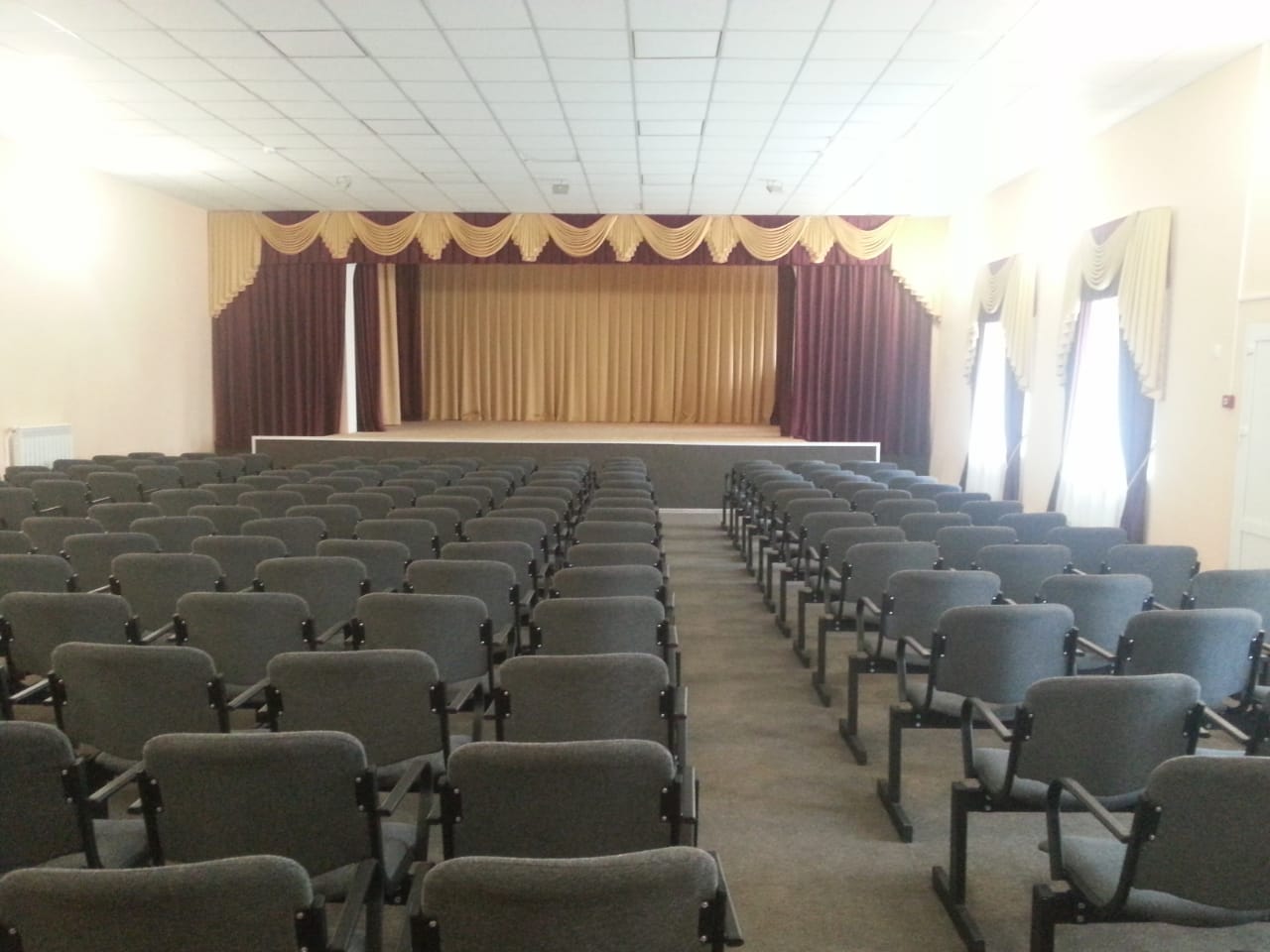 Урсалинский ДК423408 г. Альметьевск8 мкр. ул. Советская д. 121аЛетний период9.00-12.0018.00-22.00Зимний период9.00-12.0016.00-20.00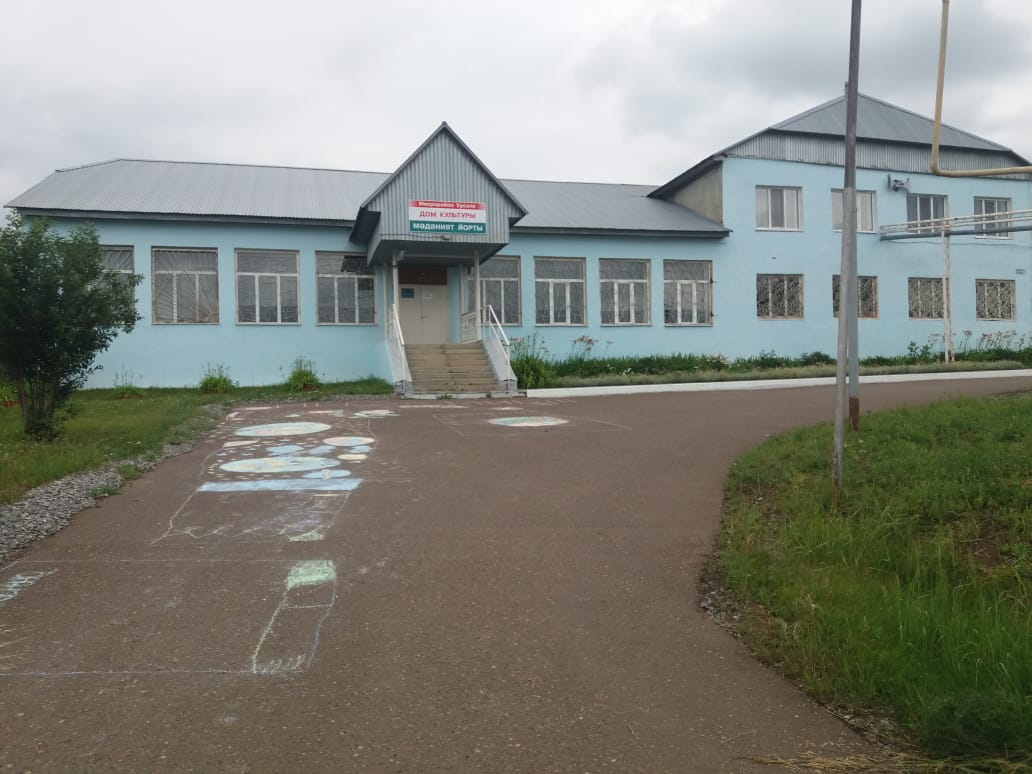 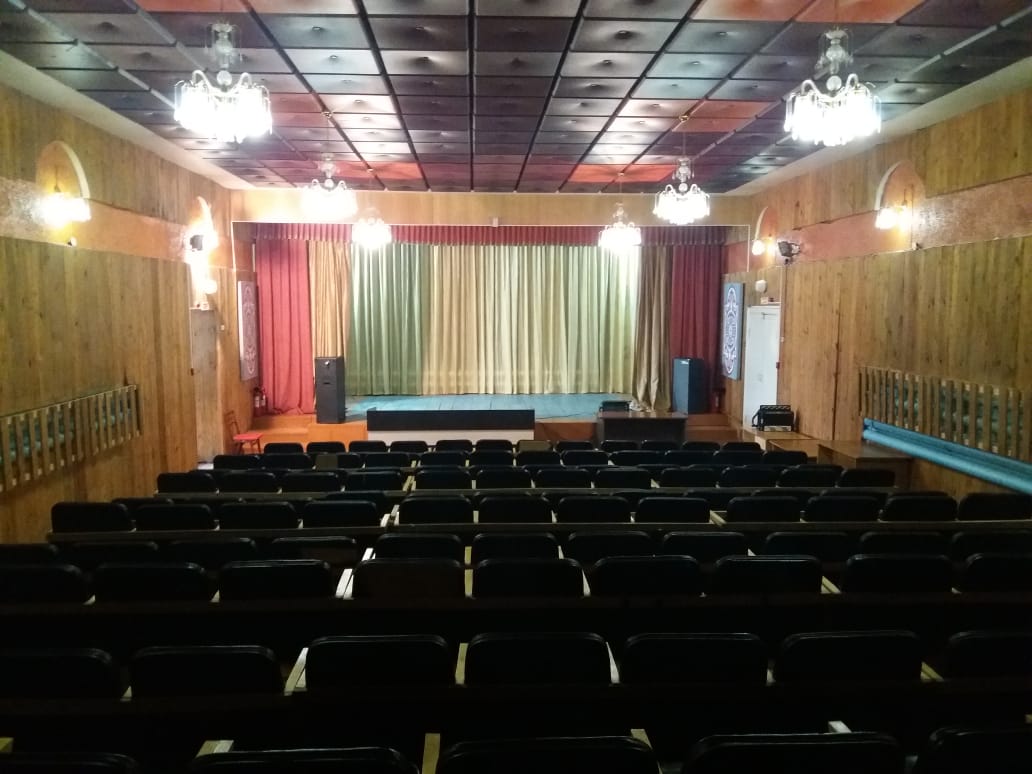 Чув.Сиренькинский СДК423413 Альметьевский районс. Чувашское Сиренькиноул. Центральная д. 34аЛетний период9.00-12.0018.00-22.00Зимний период9.00-12.0016.00-20.00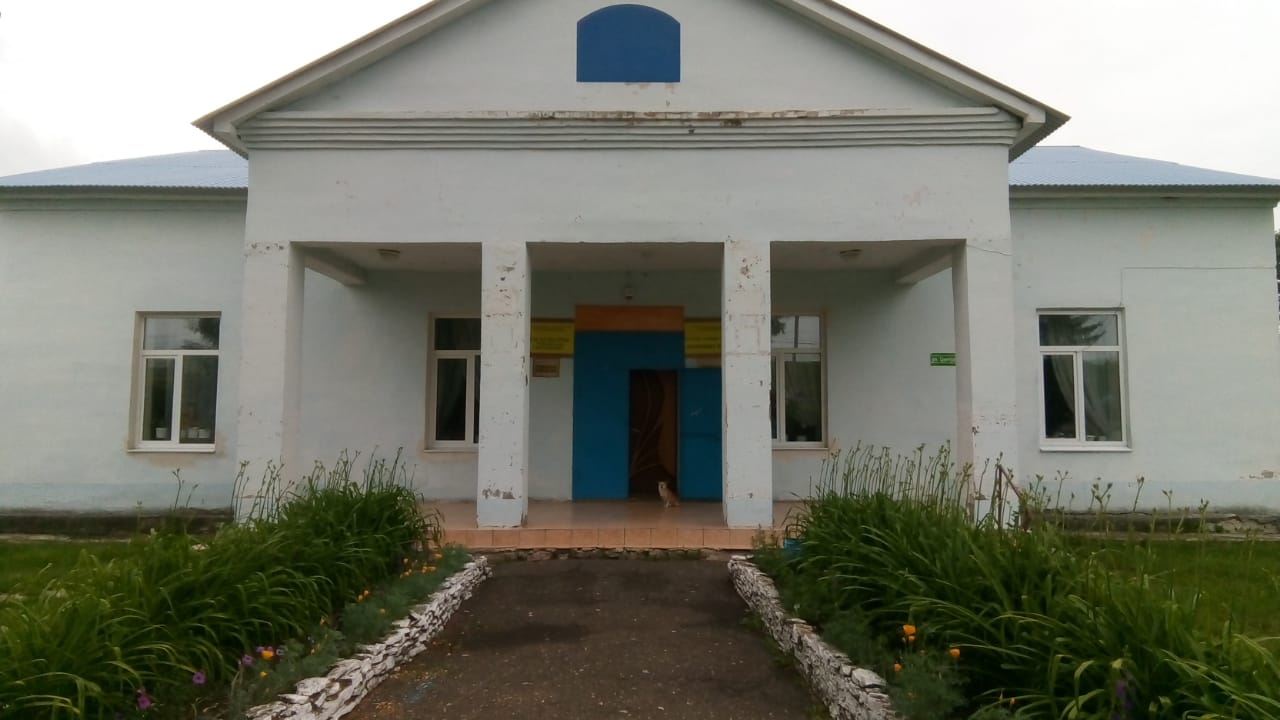 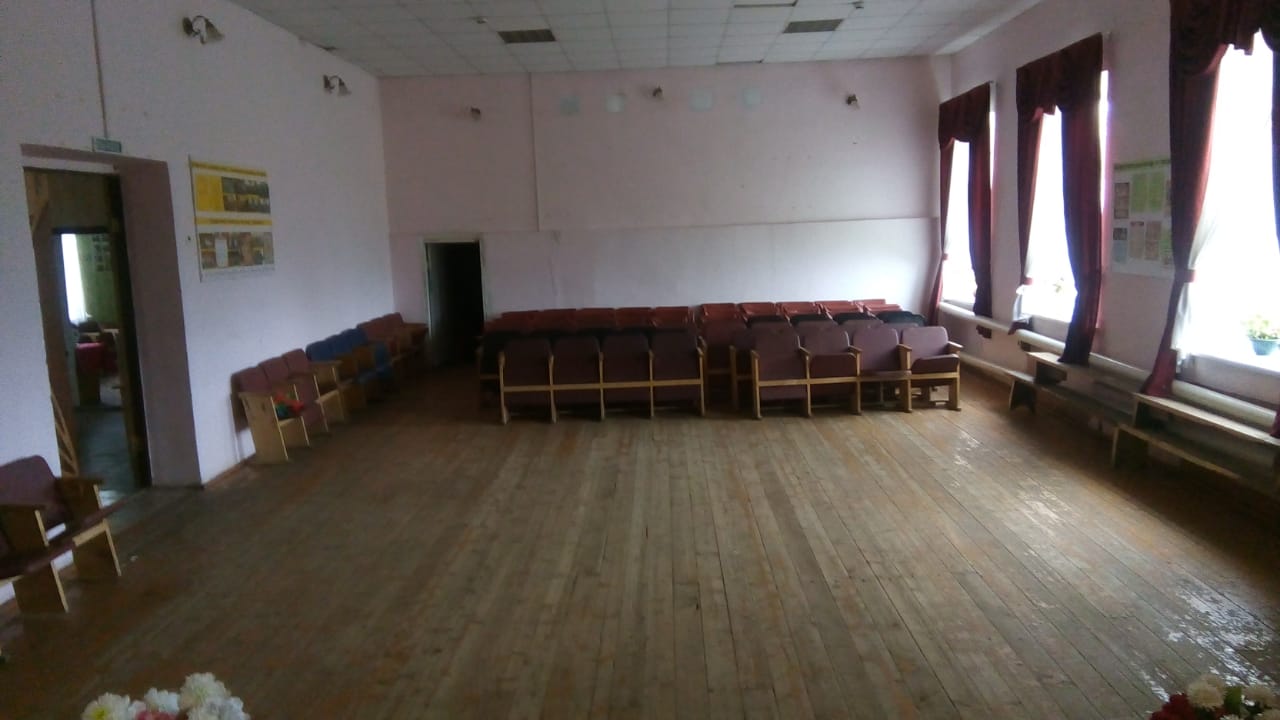 Чупаевский СДК423421 Альметтьевский район,с. Чупаево, ул. Ленина д. 43аЛетний период9.00-12.0018.00-22.00Зимний период9.00-12.0016.00-20.00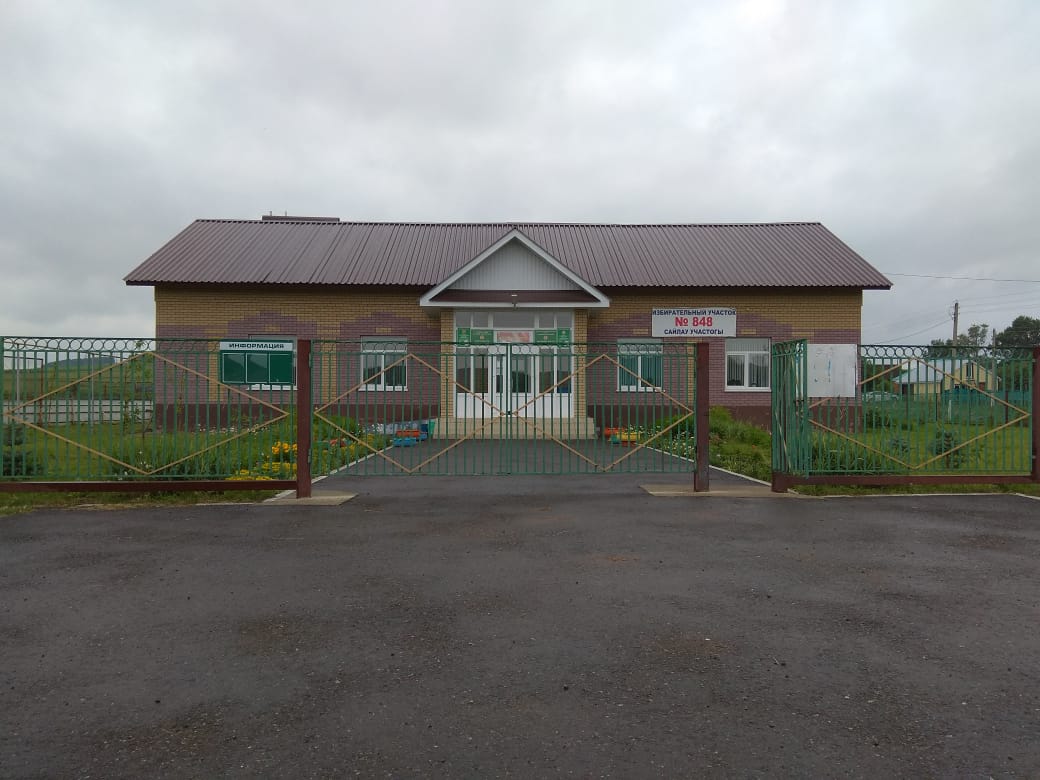 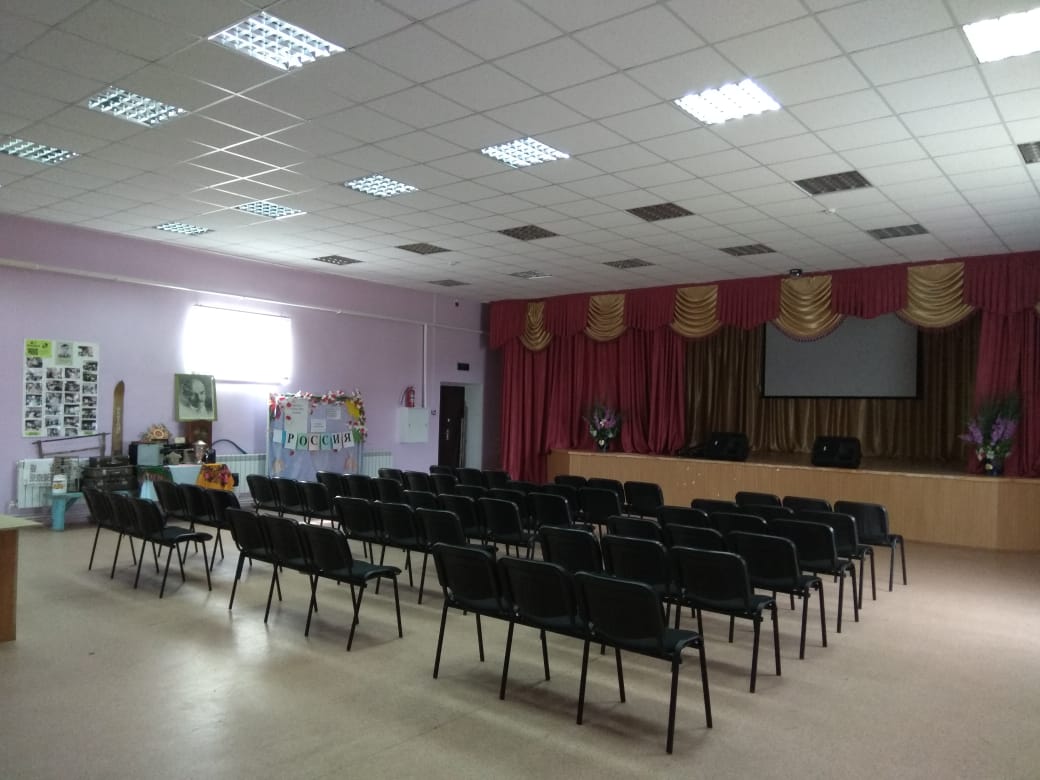 Елховский СДК423415 Альметьевский районс.Елхово ул. Советская д.70Летний период9.00-12.0018.00-22.00Зимний период9.00-12.0016.00-20.00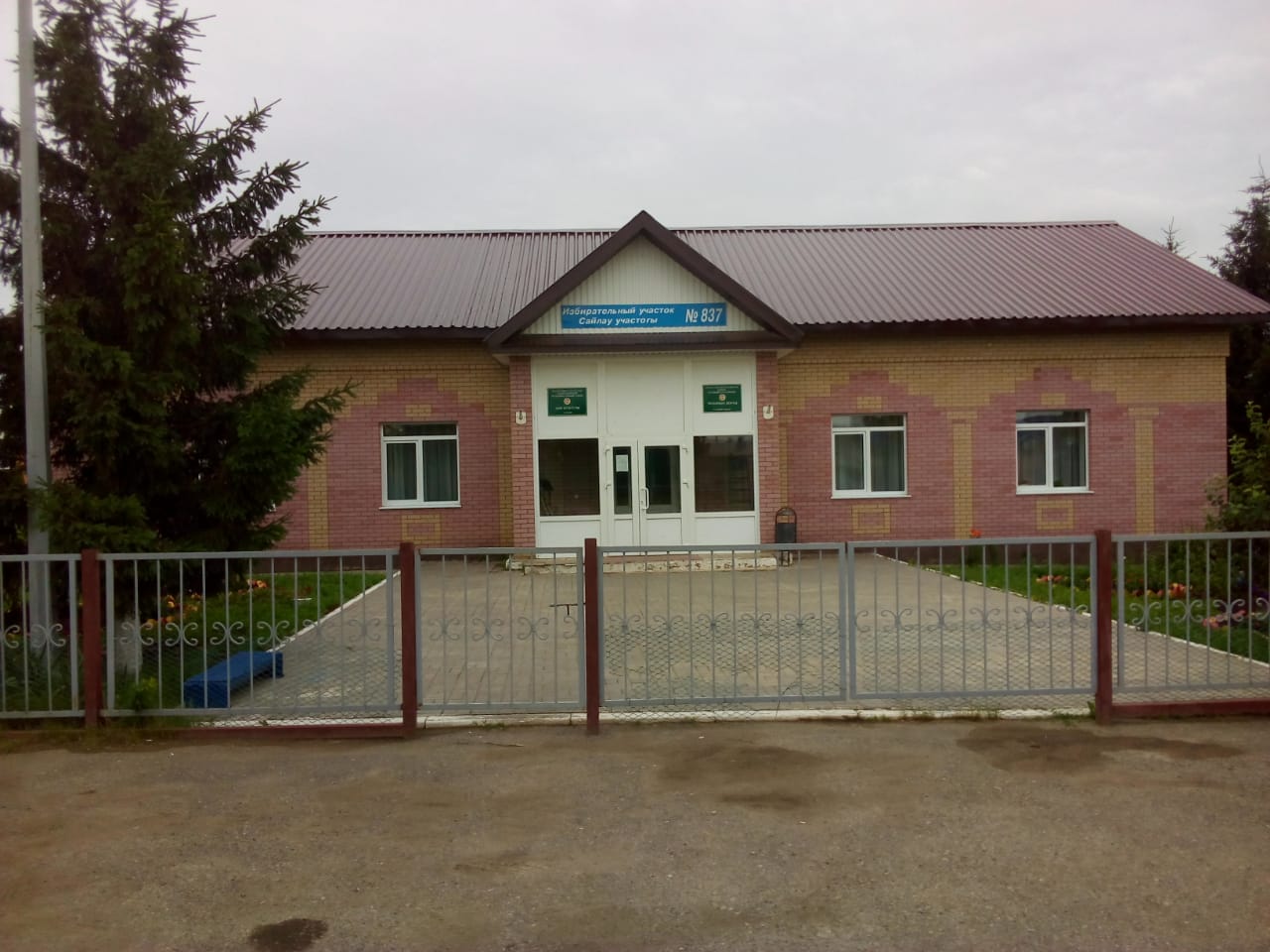 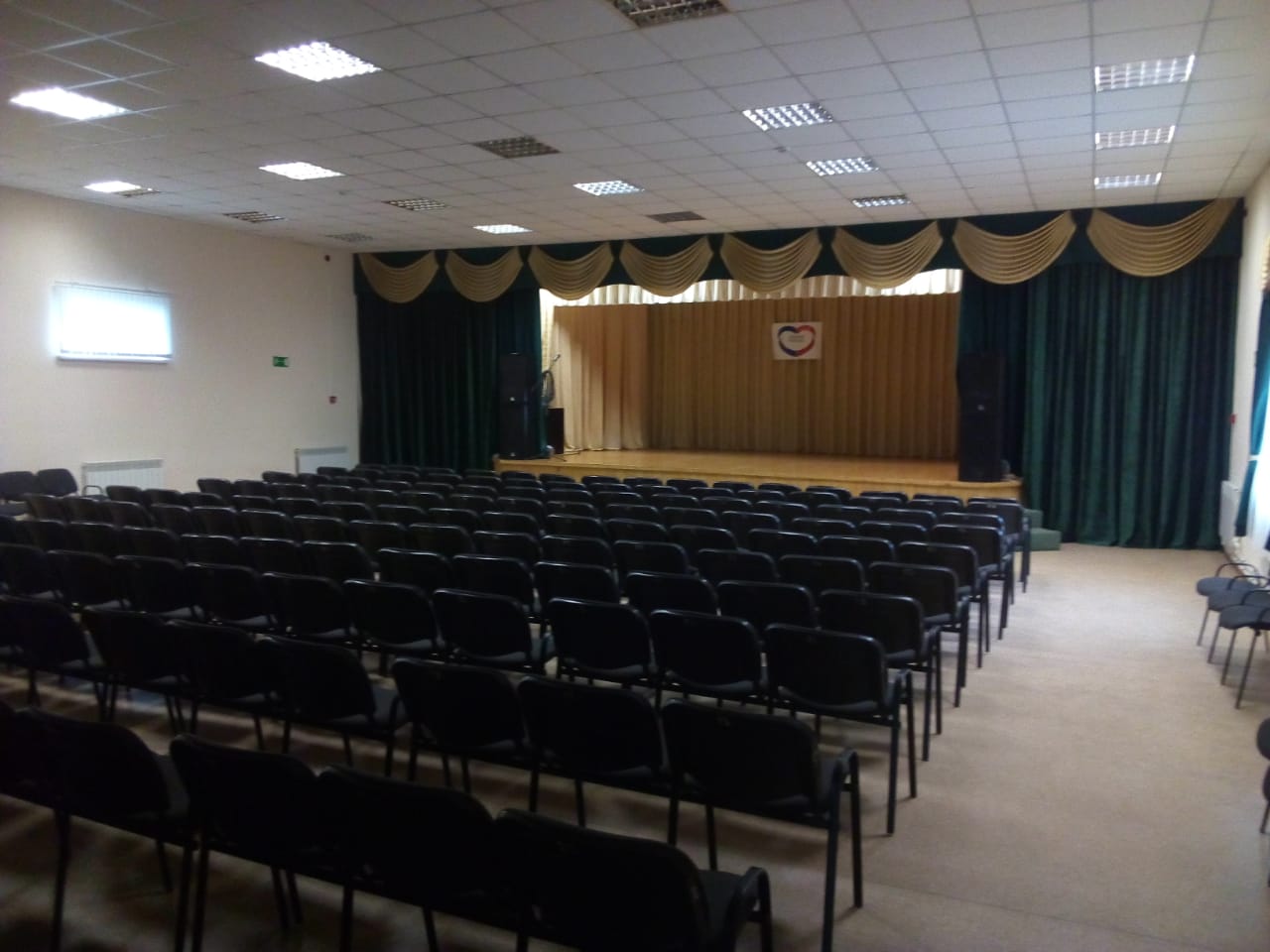 Багряж-Никольский СК423416 Альметьевский районс. Б-Никольскоеул. Центральная д. 31аЛетний период9.00-12.0018.00-22.00Зимний период9.00-12.0016.00-20.00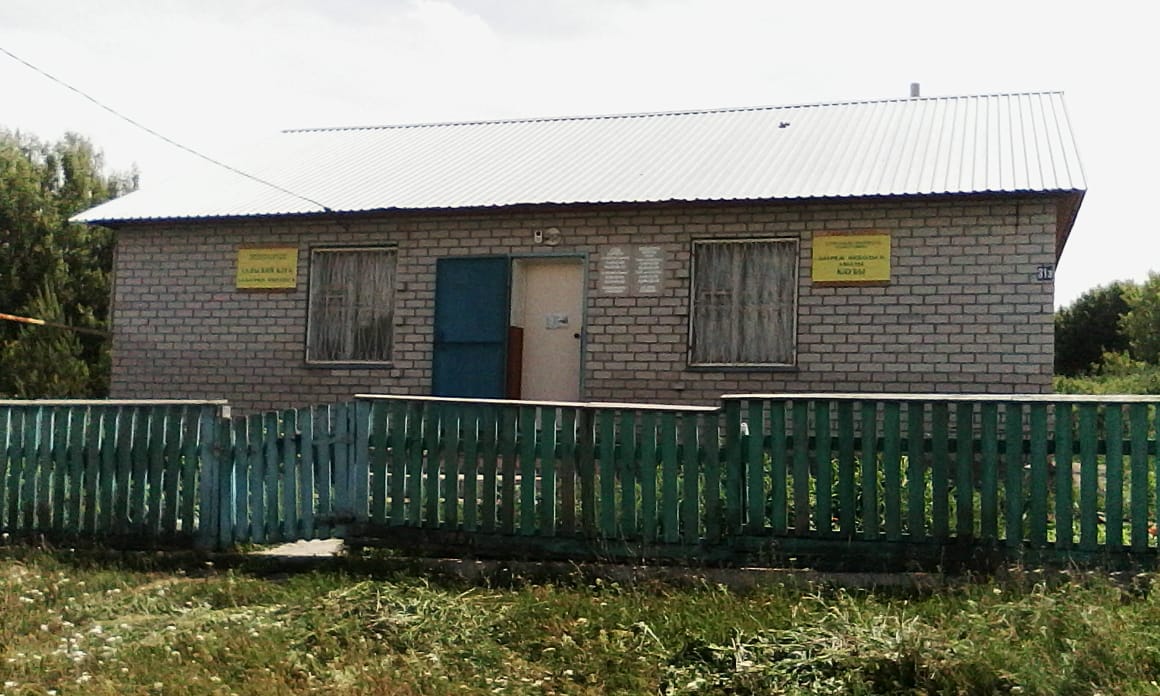 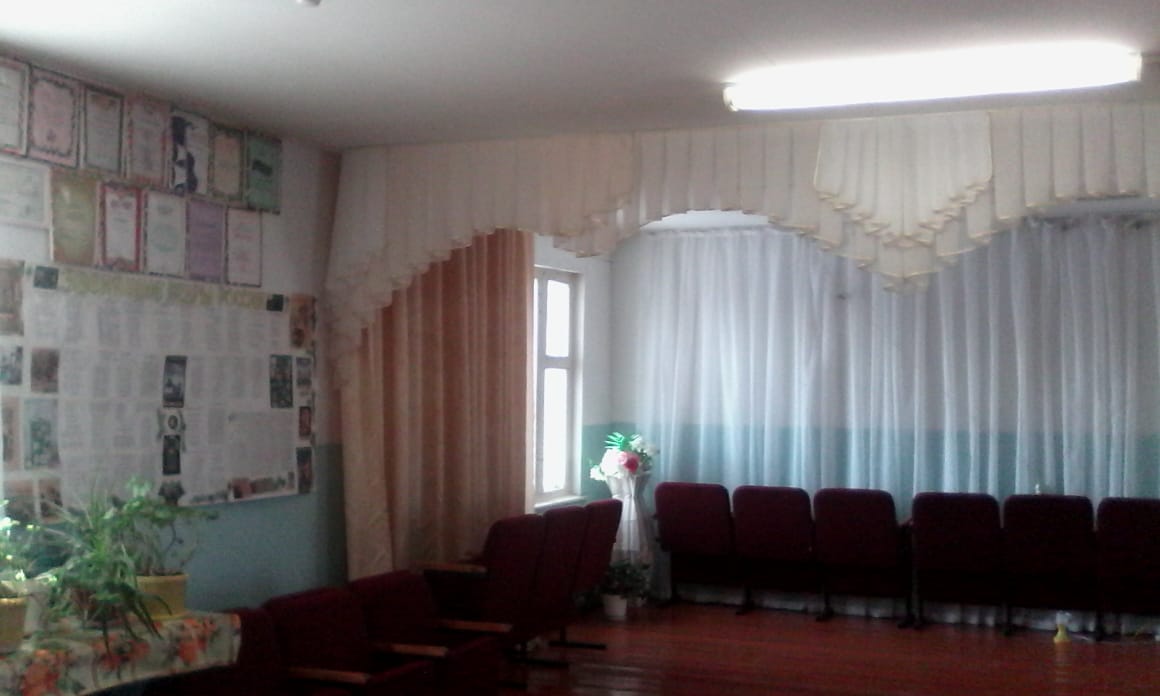 Березовский СК423404 Альметьевский районп. Березовка ул. Центральная д. 16Летний период9.00-12.0018.00-22.00Зимний период9.00-12.0016.00-20.00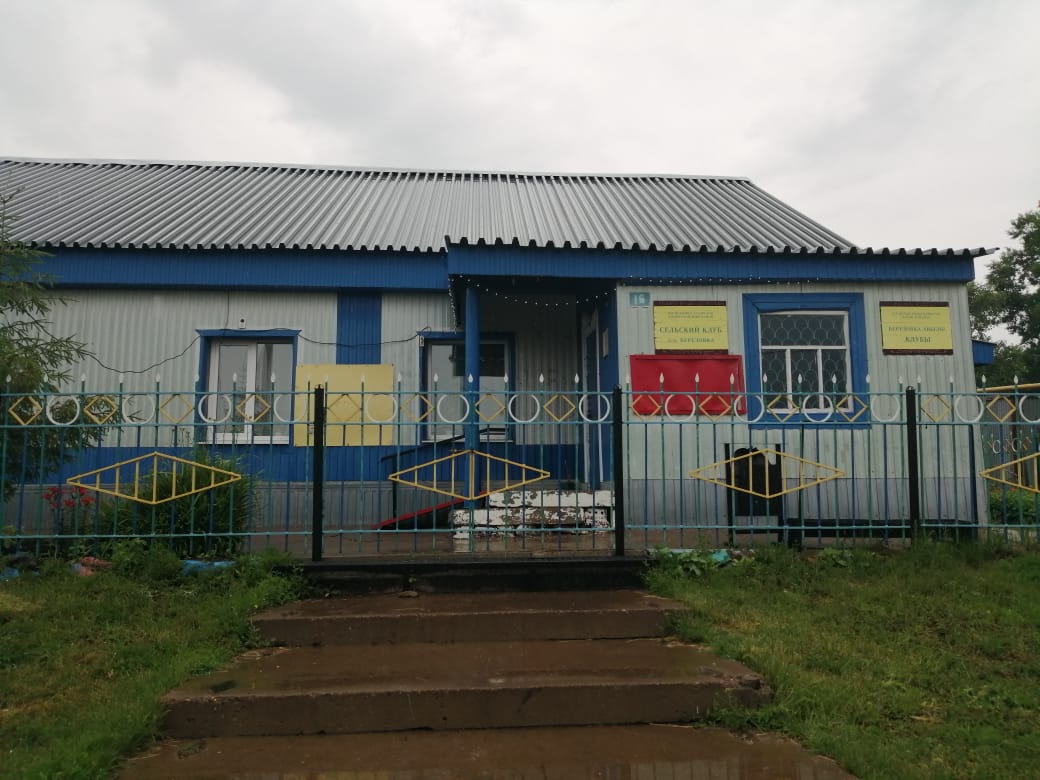 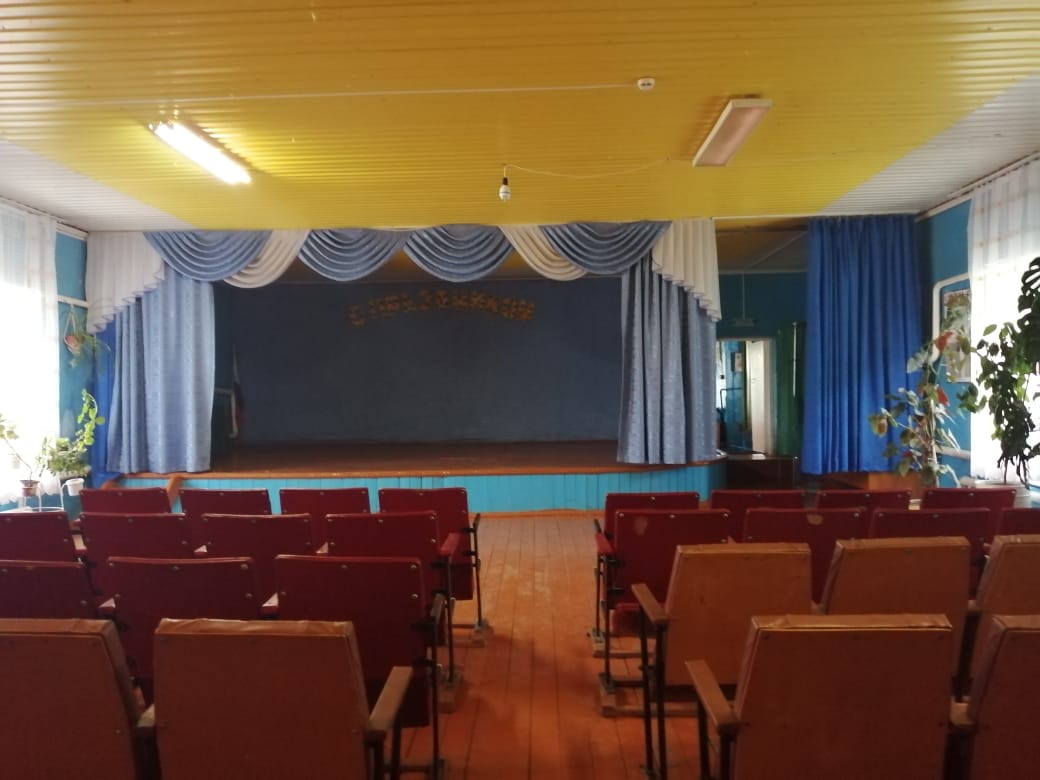 Бикасазский СК423427 Альметьевский районс. Бикасаз ул. Школьная д.1/1Летний период9.00-12.0018.00-22.00Зимний период9.00-12.0016.00-20.00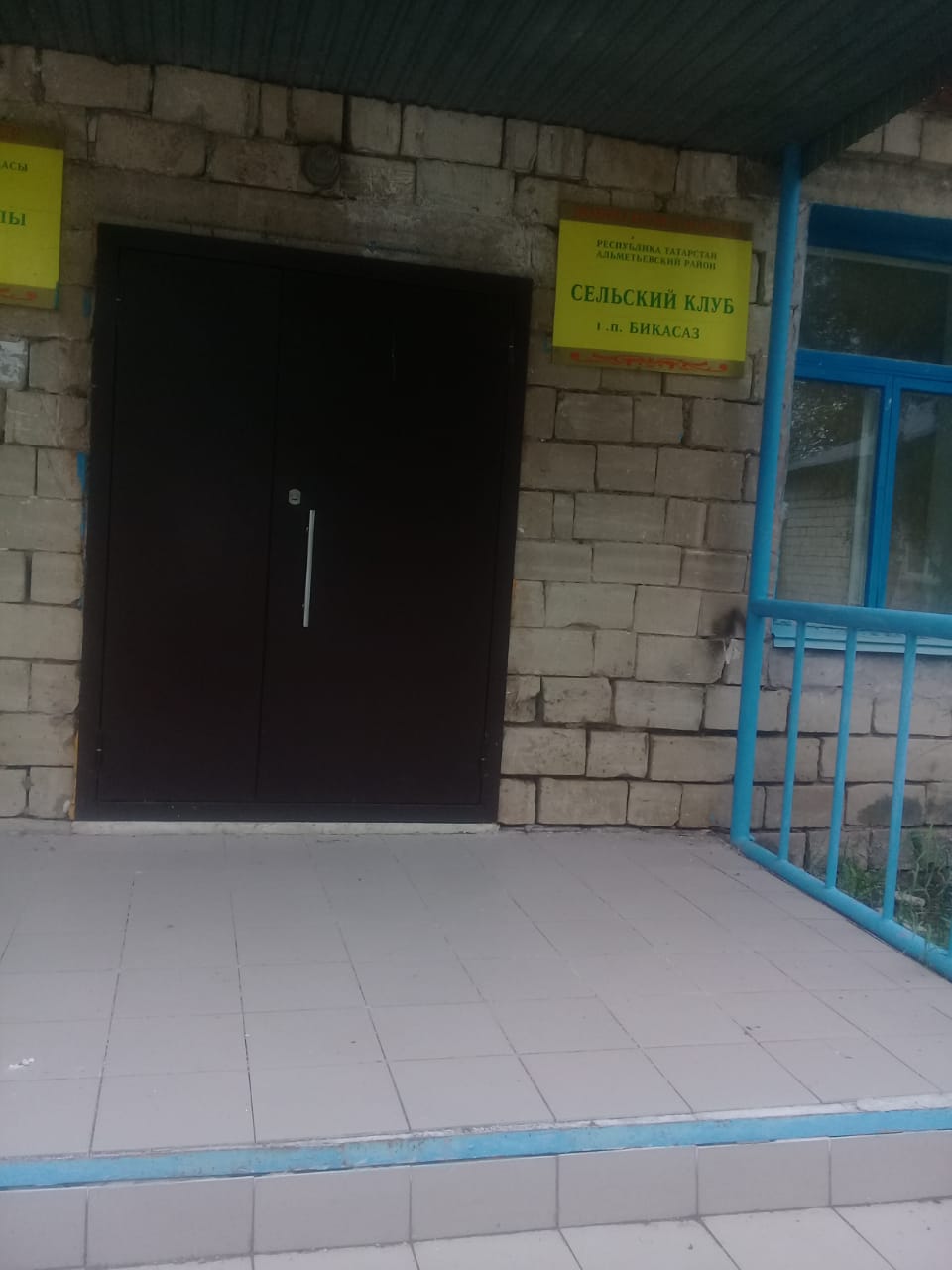 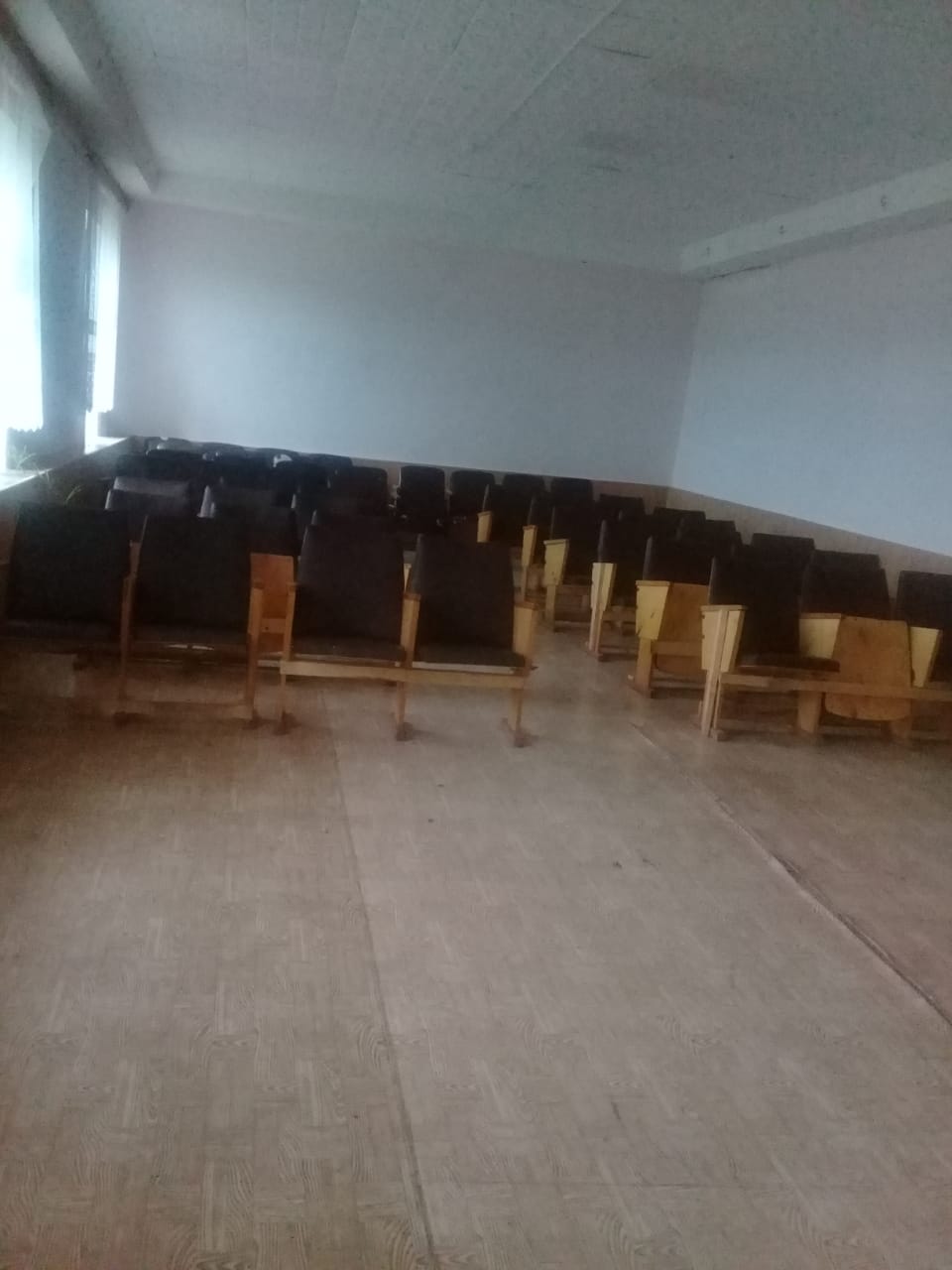 Бутинский СК423403-2 Альметьевский районс. Бута ул. Большая д. 1Летний период9.00-12.0018.00-22.00Зимний период9.00-12.0016.00-20.00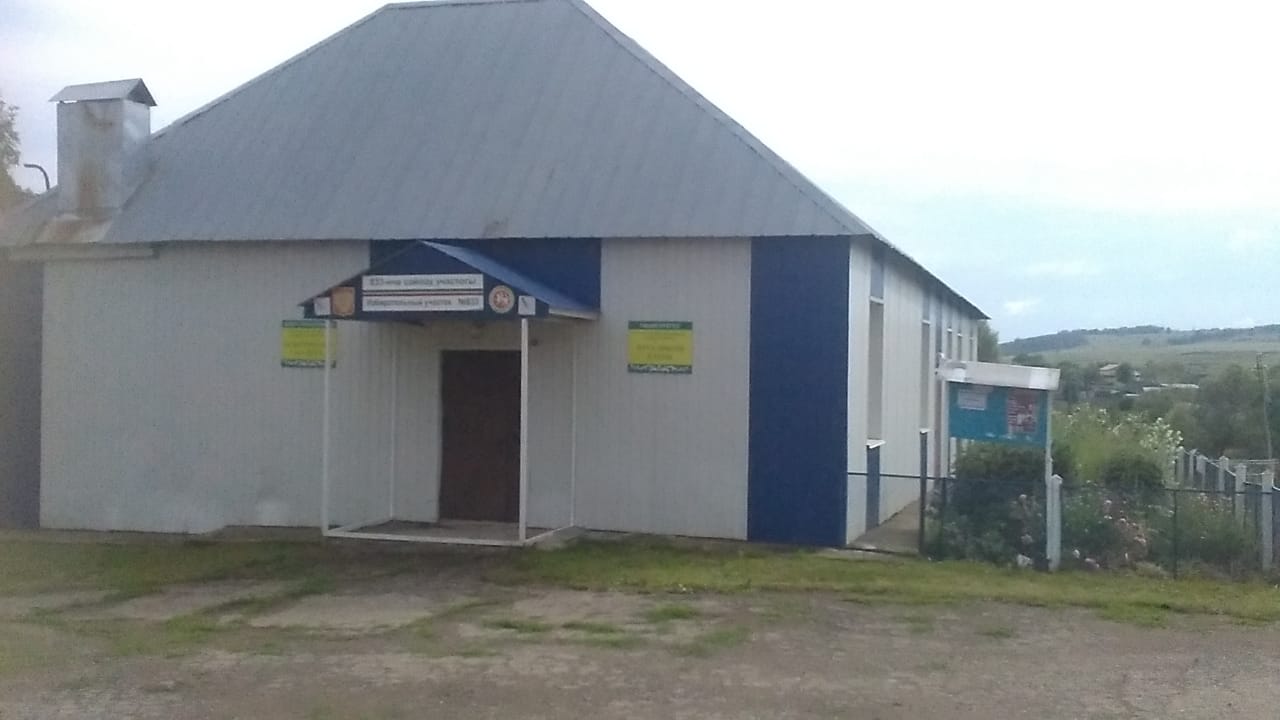 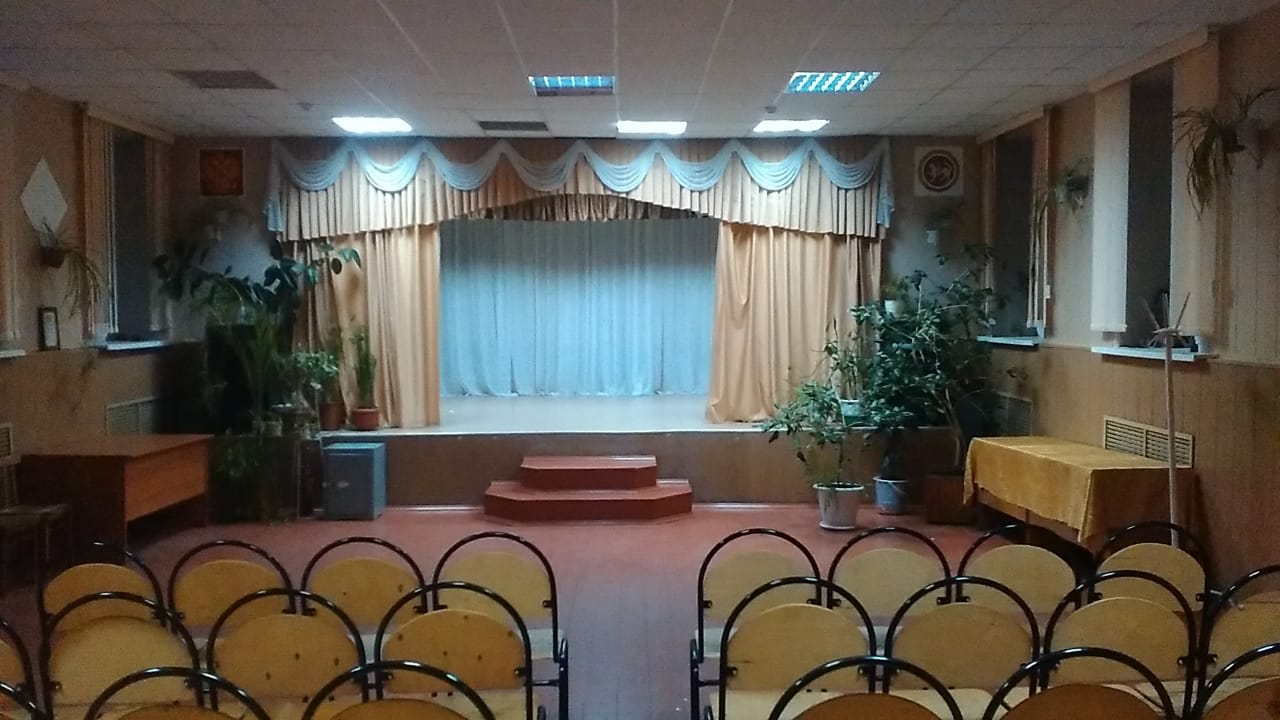 Верхне-Мактаминский СК423440 Альметьевский районс. В-Мактама ул. Октября д. 71Летний период9.00-12.0018.00-22.00Зимний период9.00-12.0016.00-20.00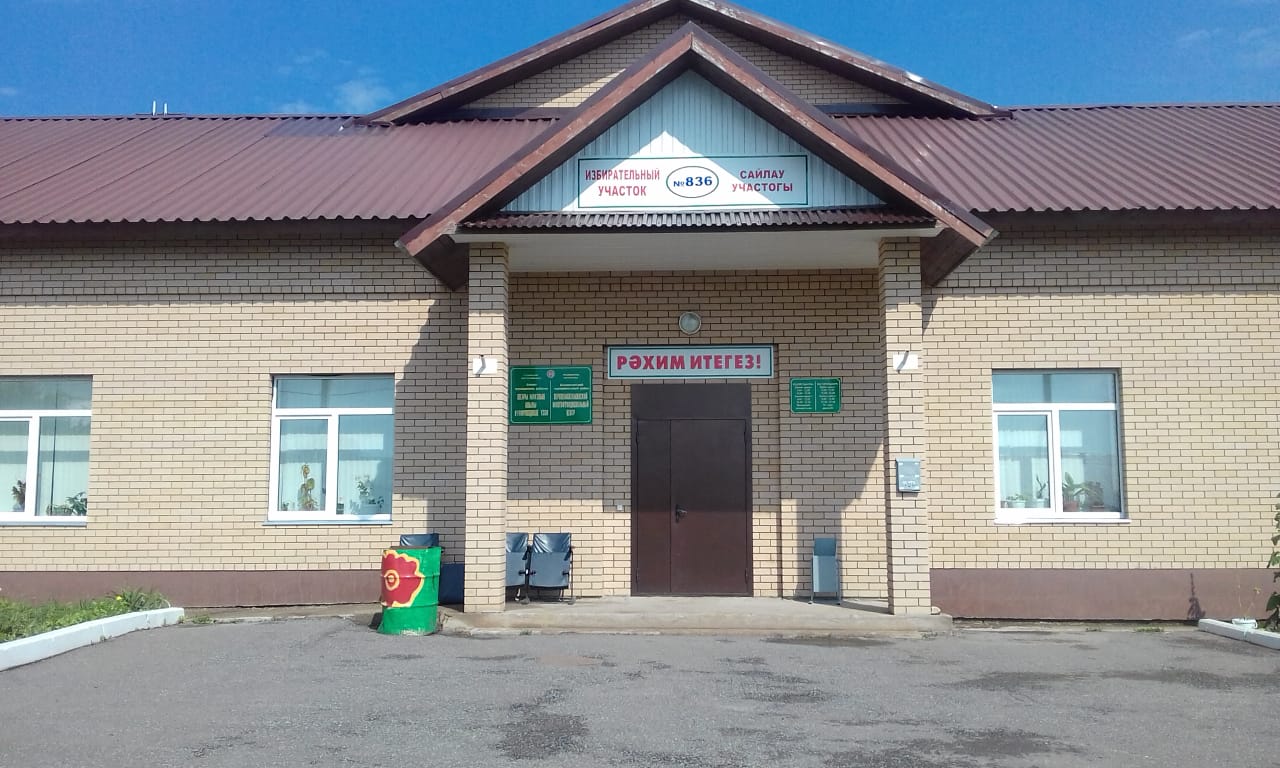 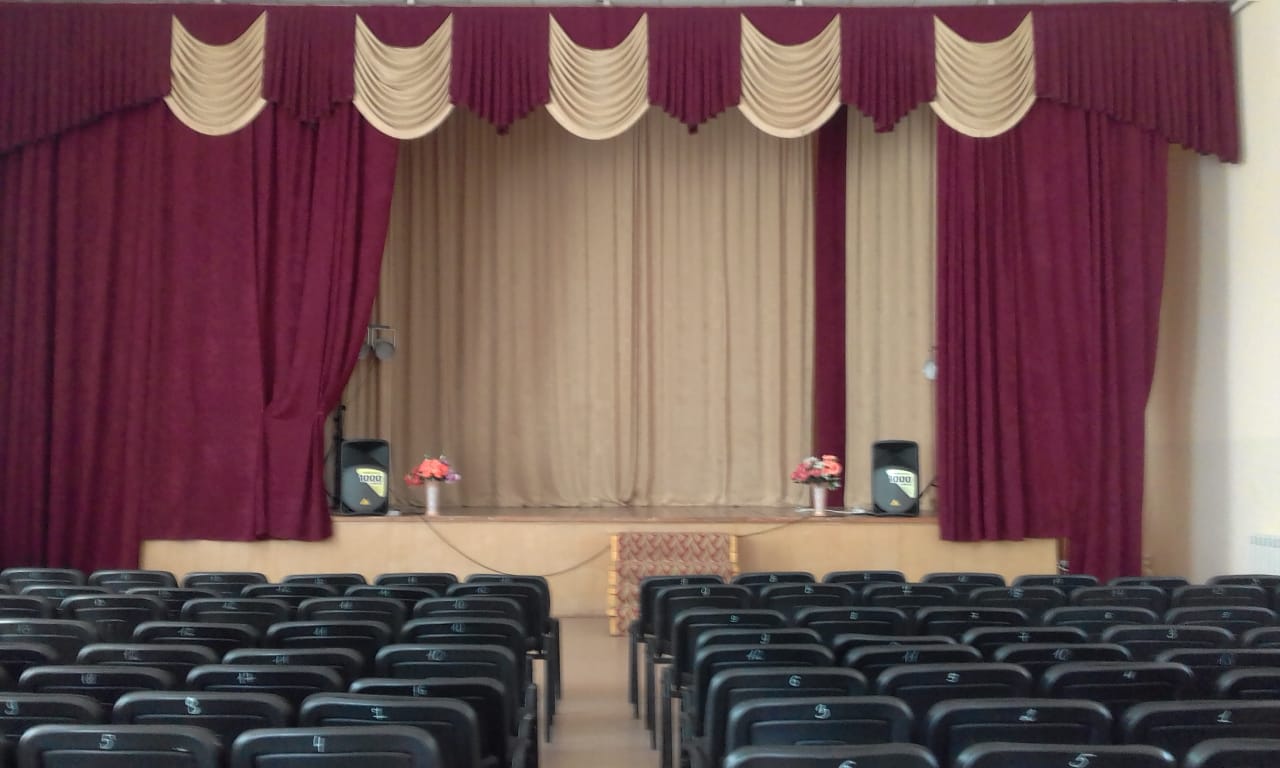 Дербеденьский СК423402 Альметьевский районс. Дербедень ул. Советская д. 32аЛетний период9.00-12.0018.00-22.00Зимний период9.00-12.0016.00-20.00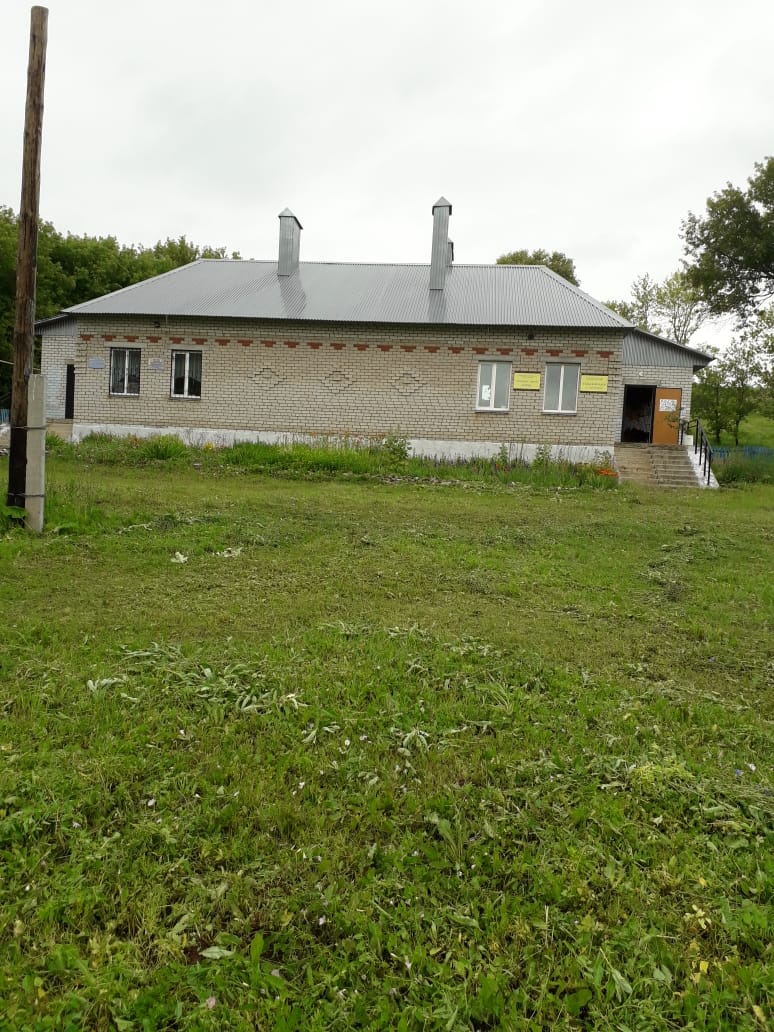 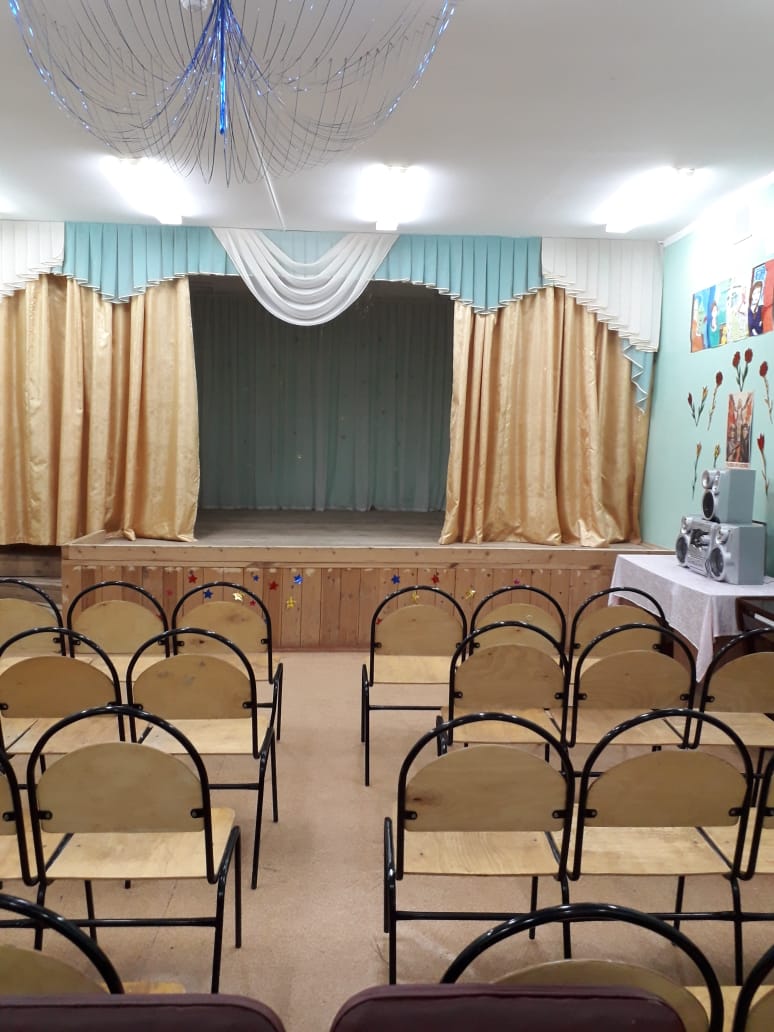 Зай-Чишминский СК423450 Альметьевский районс.Зай-Чишма ул.Верхняя д.186Летний период9.00-12.0018.00-22.00Зимний период9.00-12.0016.00-20.00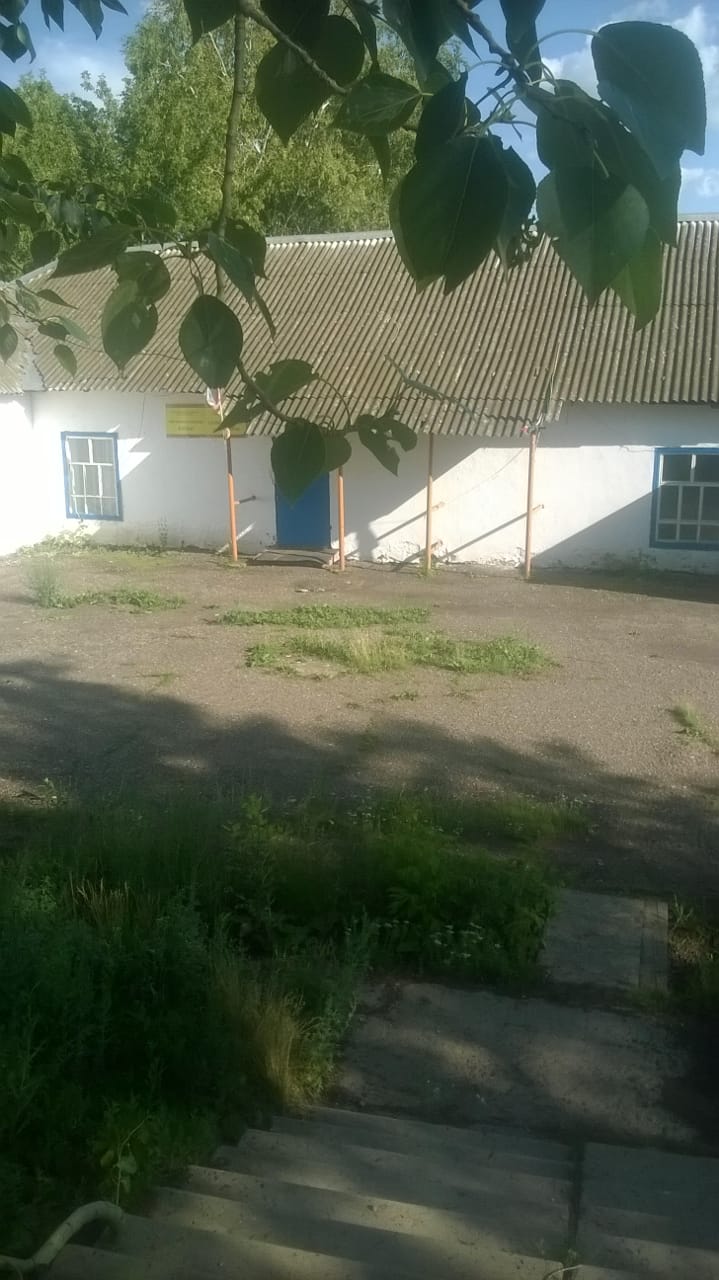 Кителгинский СК423413 Альметьевский районд. Кителга ул. Советская д.8аЛетний период9.00-12.0018.00-22.00Зимний период9.00-12.0016.00-20.00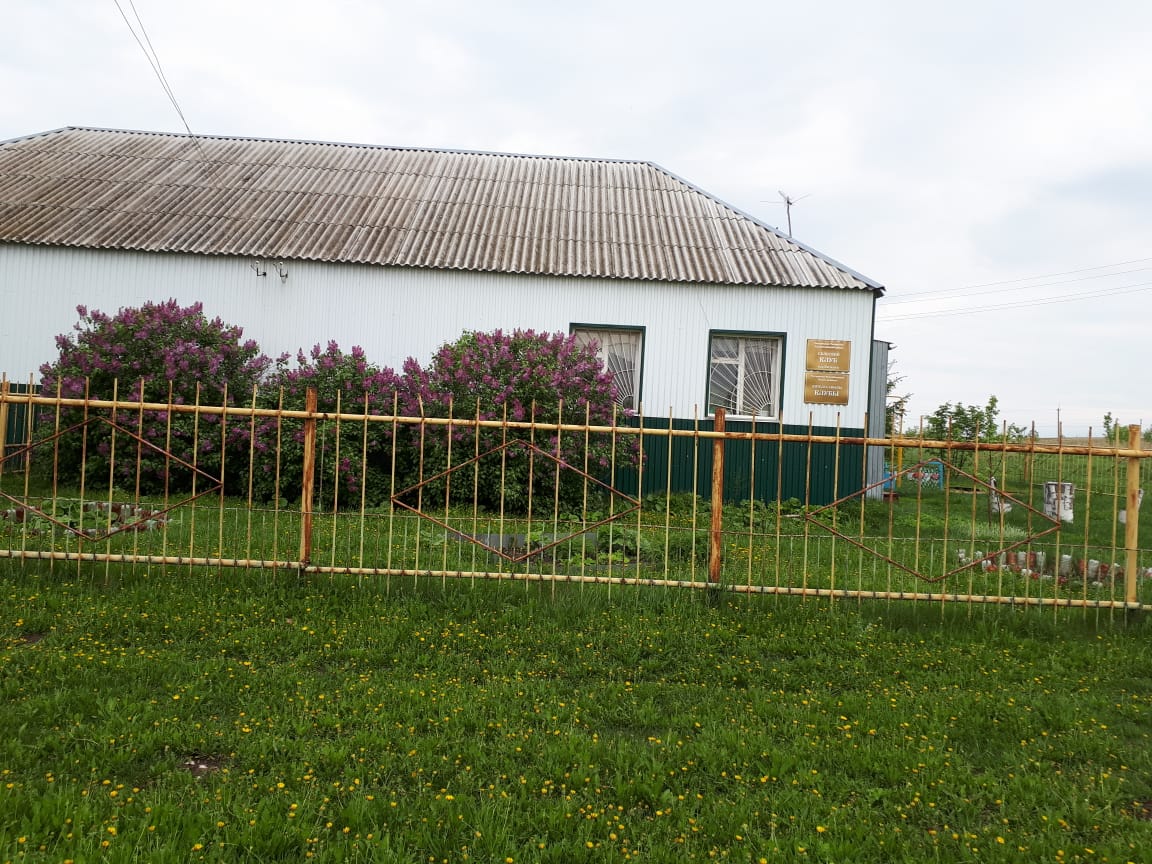 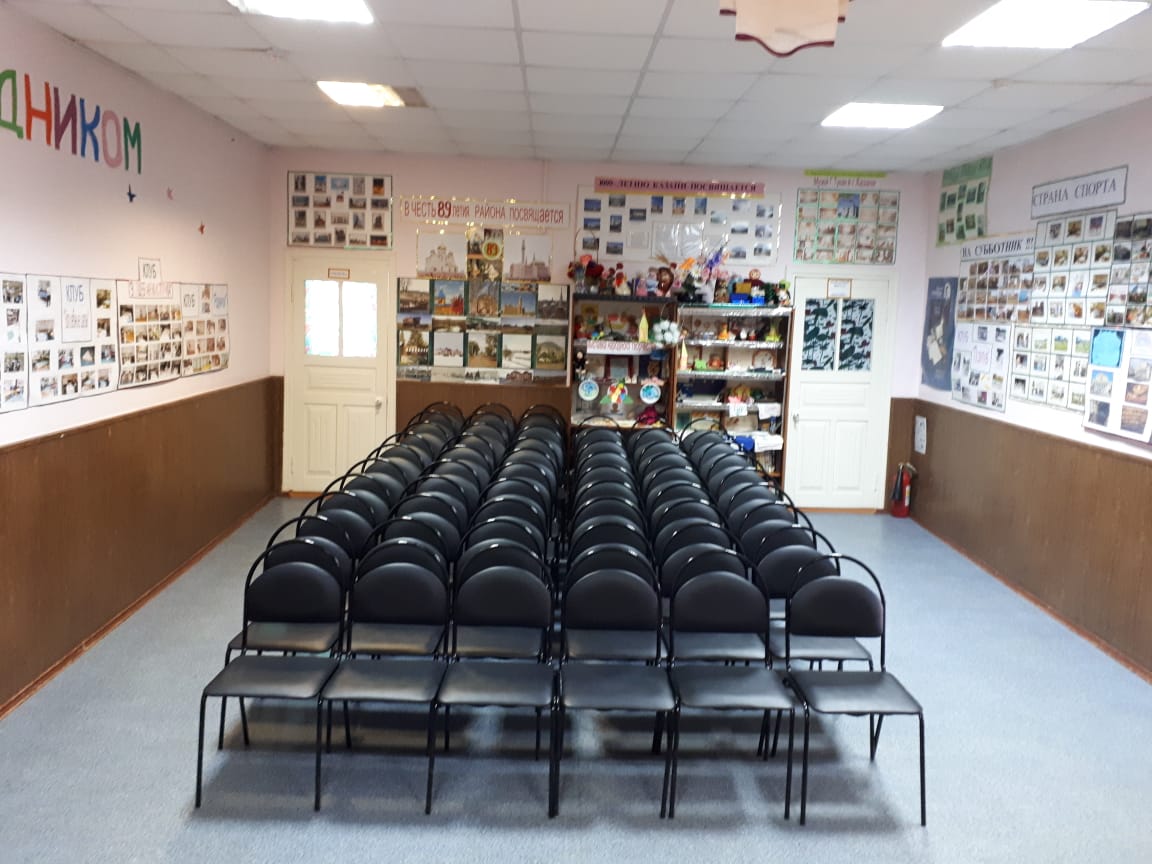 Нагорновский СК423402 Альметьевский районд. Нагорное ул. Центральная д. 32Летний период9.00-12.0018.00-22.00Зимний период9.00-12.0016.00-20.00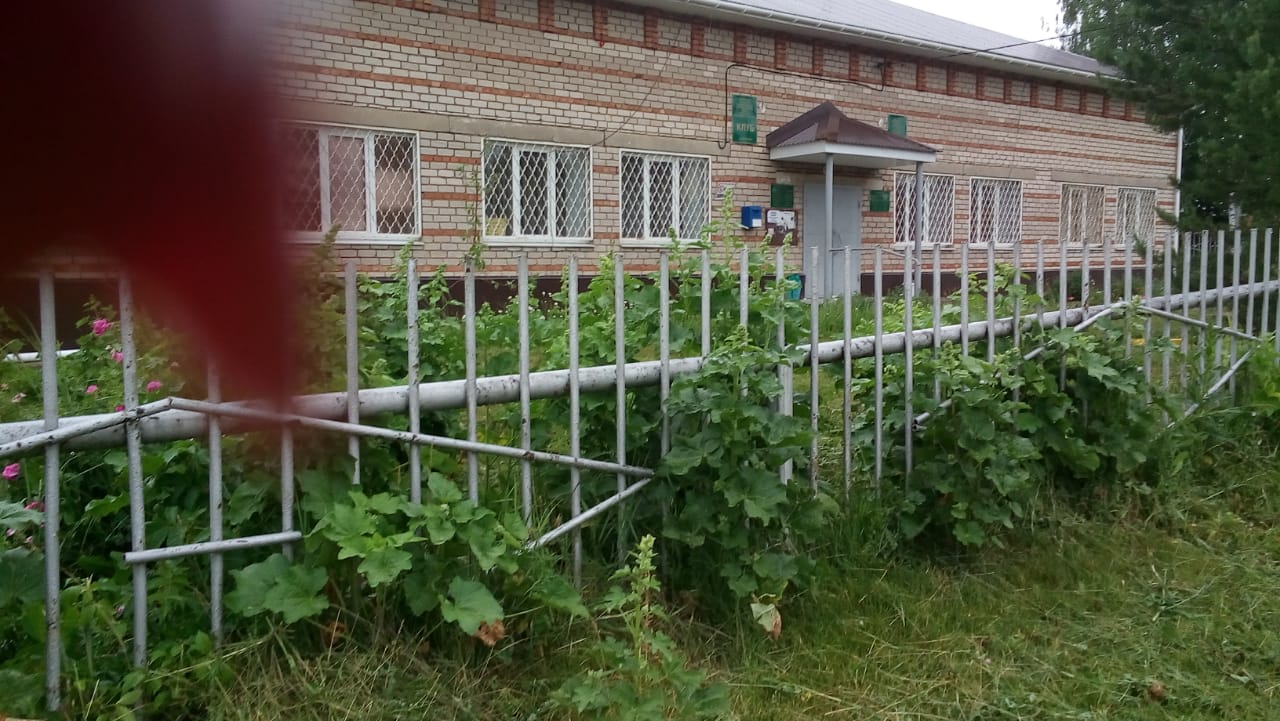 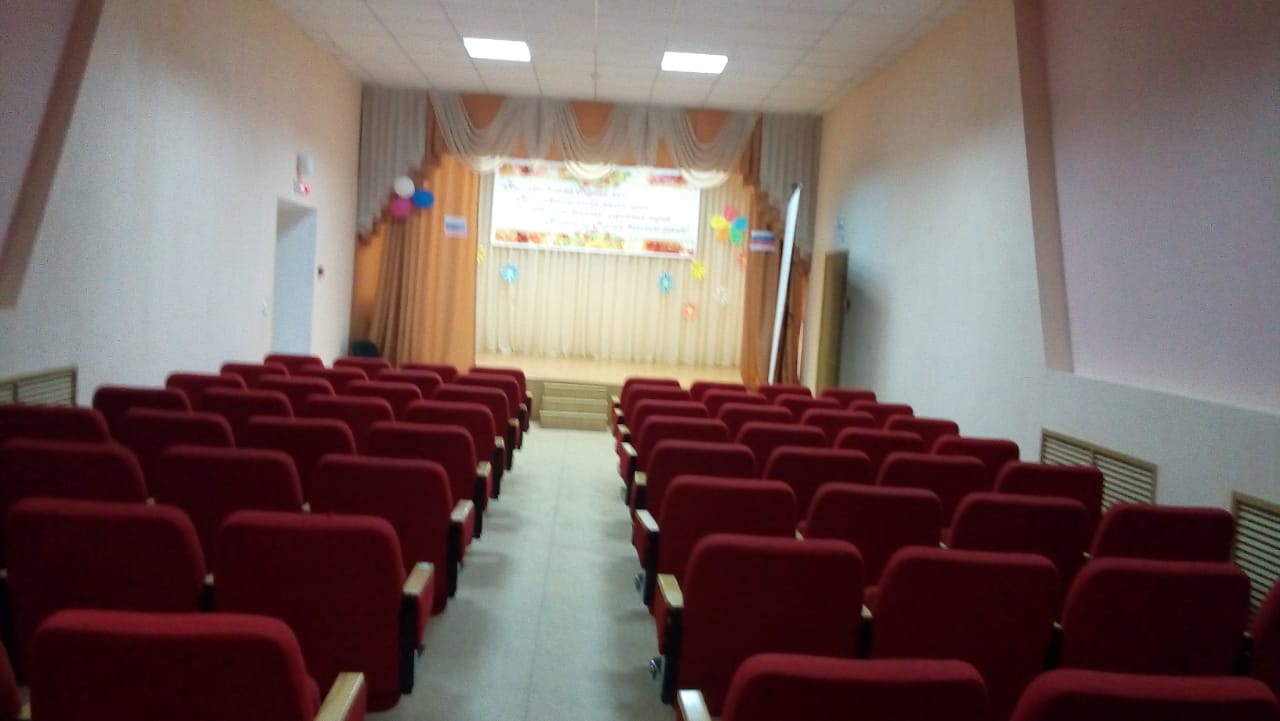 Новомихайловский СК423447 Альметьевский районс. Новая Михайловкаул. Заречная д. 9бЛетний период9.00-12.0018.00-22.00Зимний период9.00-12.0016.00-20.00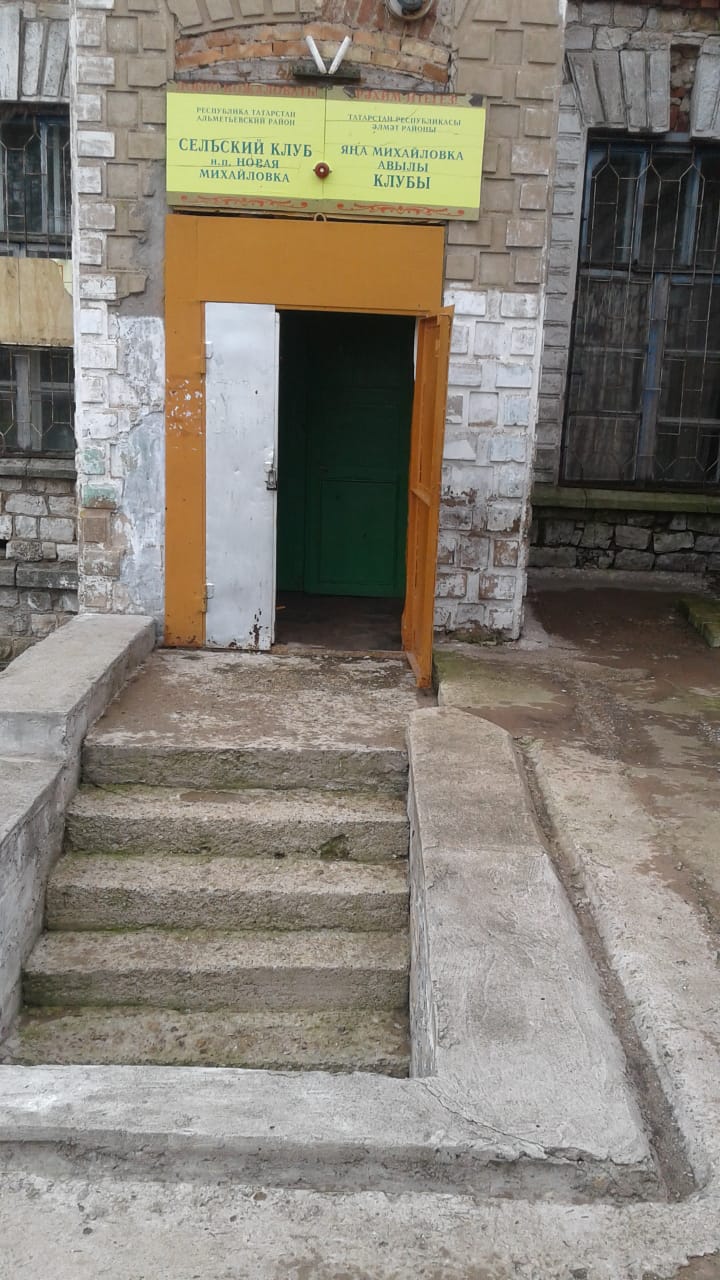 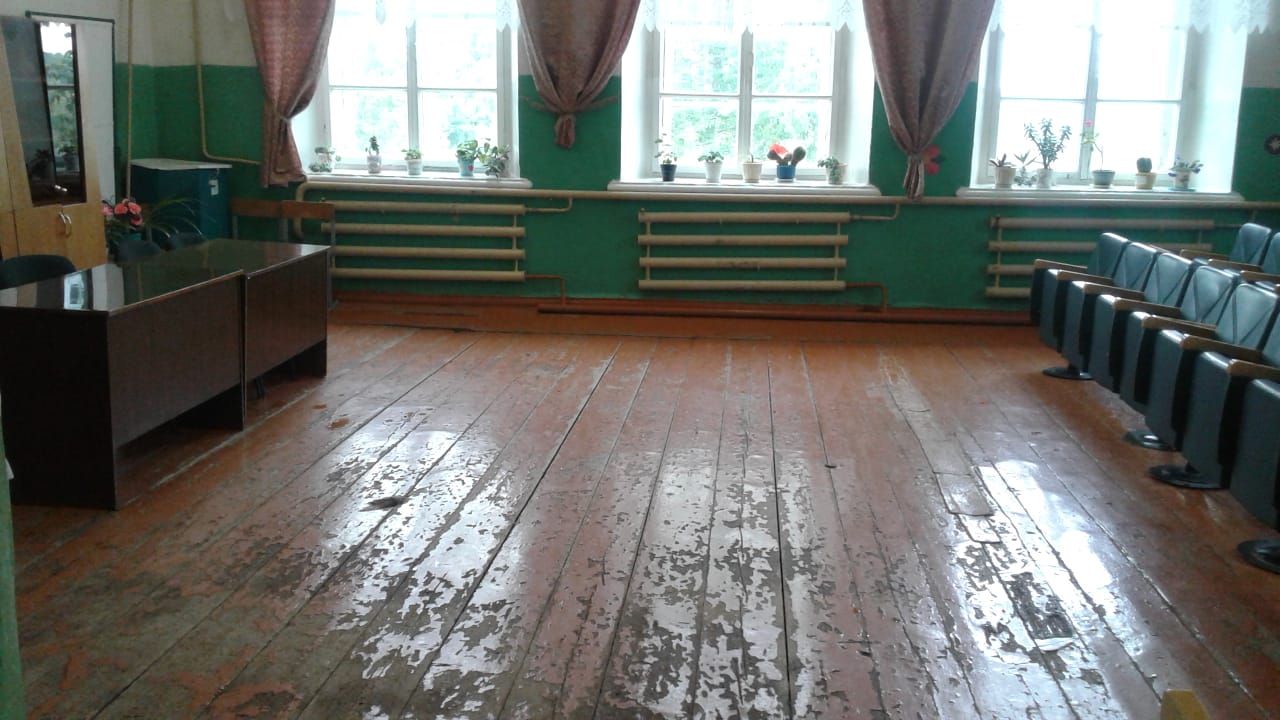 Новосуркинский СК423425 Альметьевский районс. Новое Суркино ул. Школьная д. 7Летний период9.00-12.0018.00-22.00Зимний период9.00-12.0016.00-20.00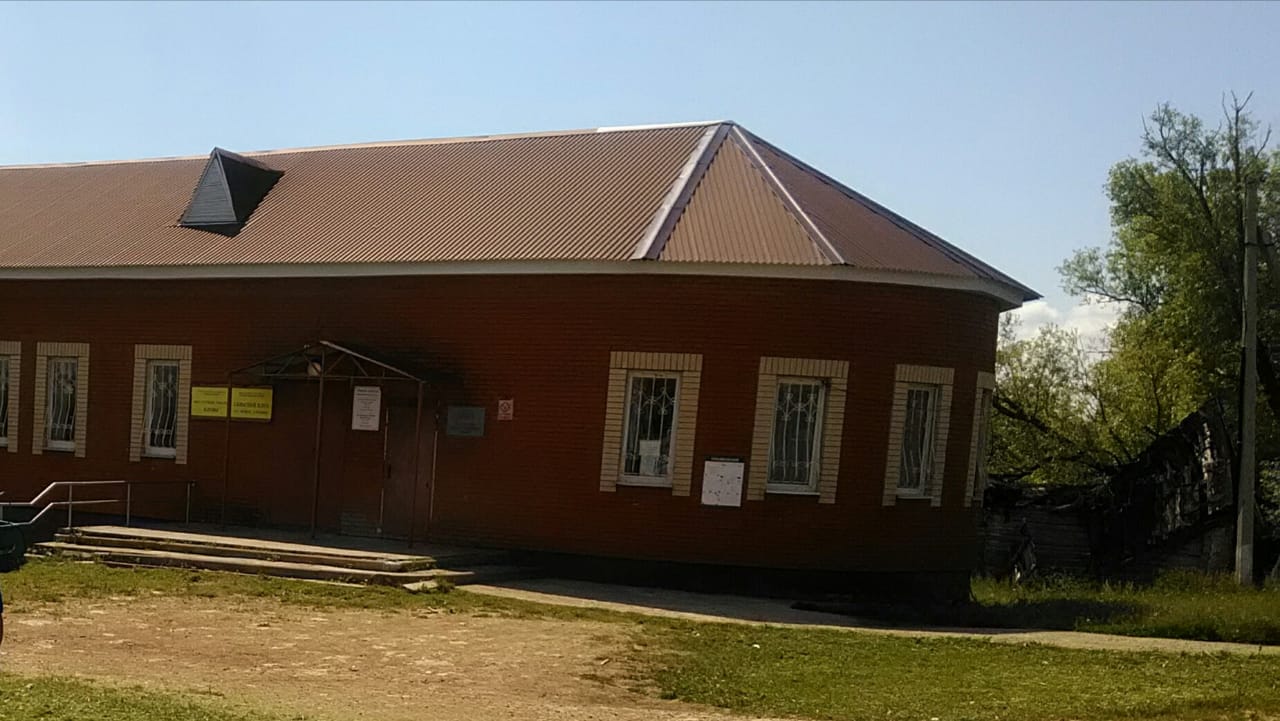 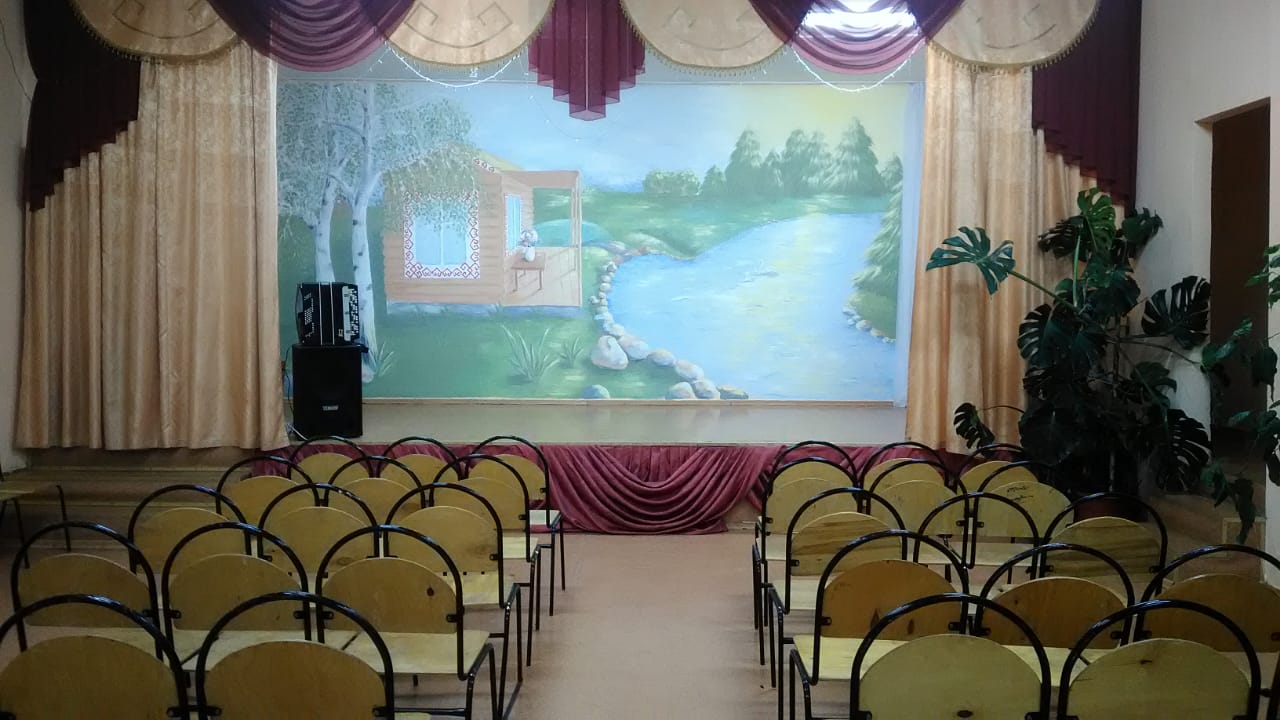 СК ст.Миннибаево423420 Альметьевский районст. Миннибаево ул. Шоссейная д. 20аЛетний период9.00-12.0018.00-22.00Зимний период9.00-12.0016.00-20.00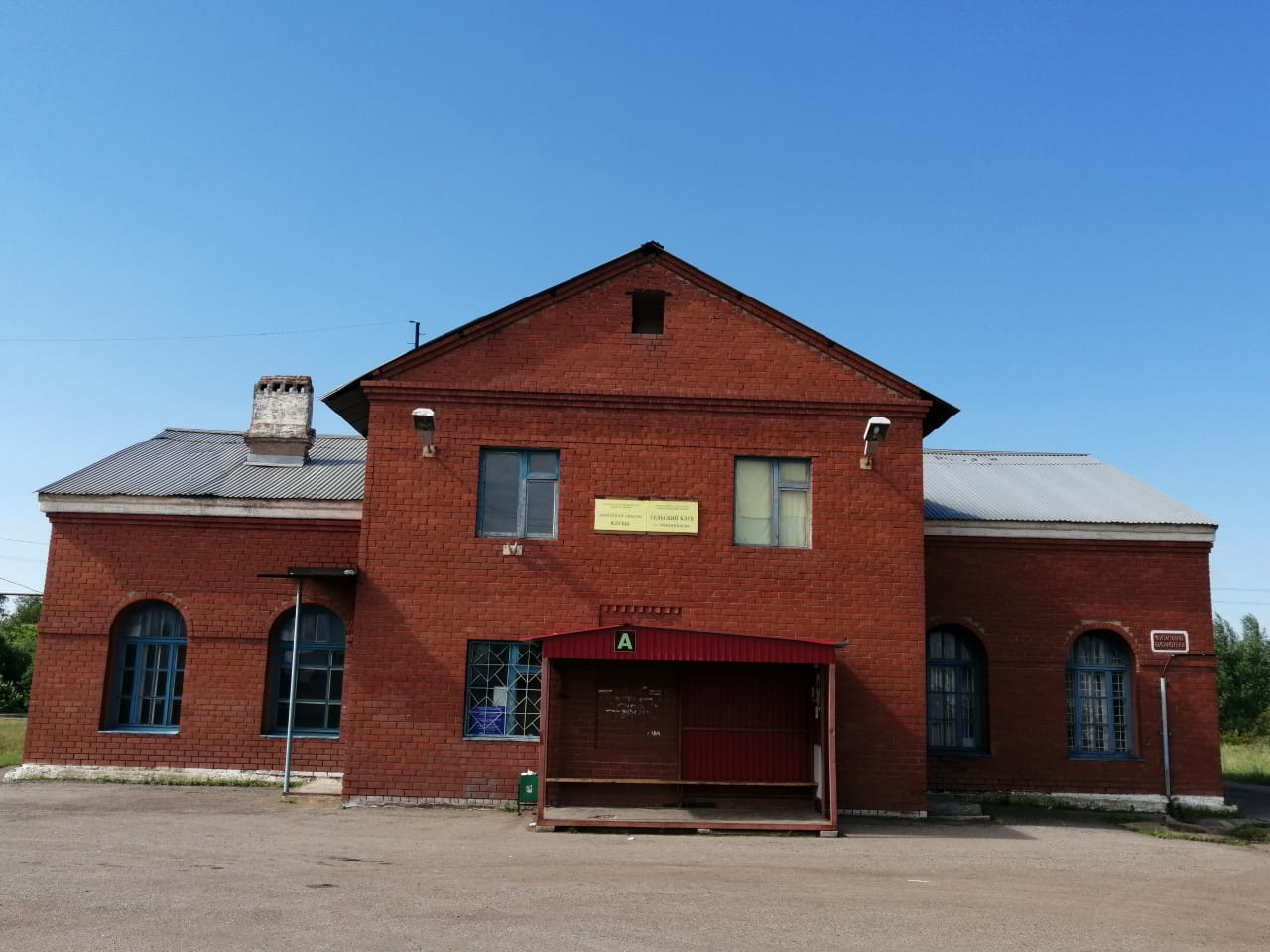 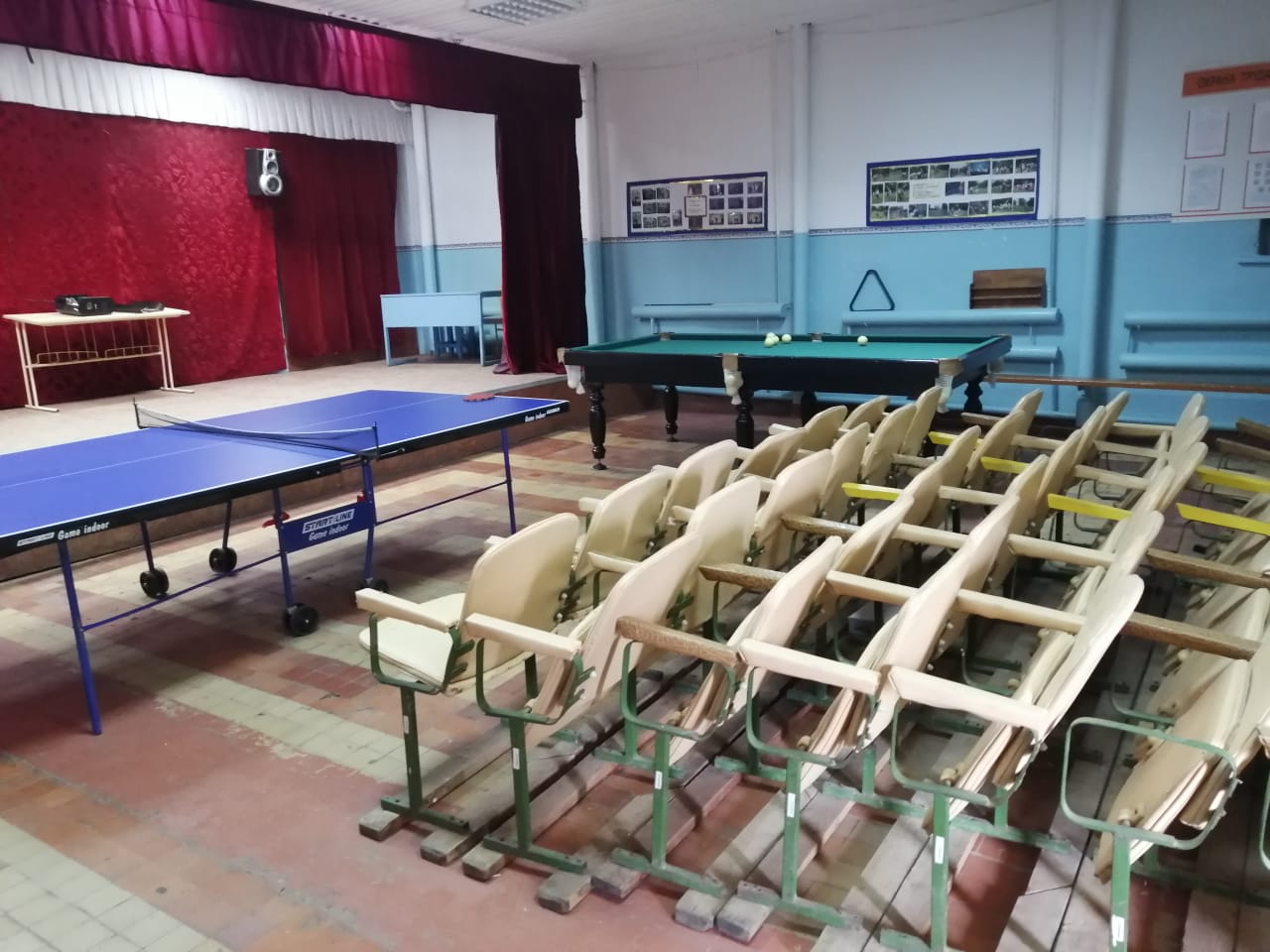 Урсалбашский СК423447 Альметьевский районс. Урсалабаш ул. Ахмадуллина д. 113аЛетний период9.00-12.0018.00-22.00Зимний период9.00-12.0016.00-20.00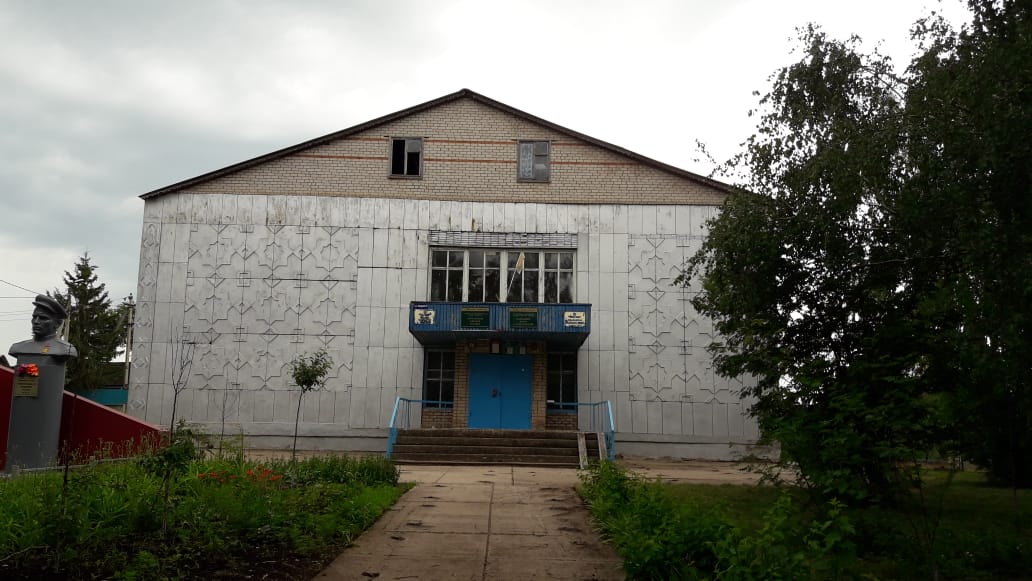 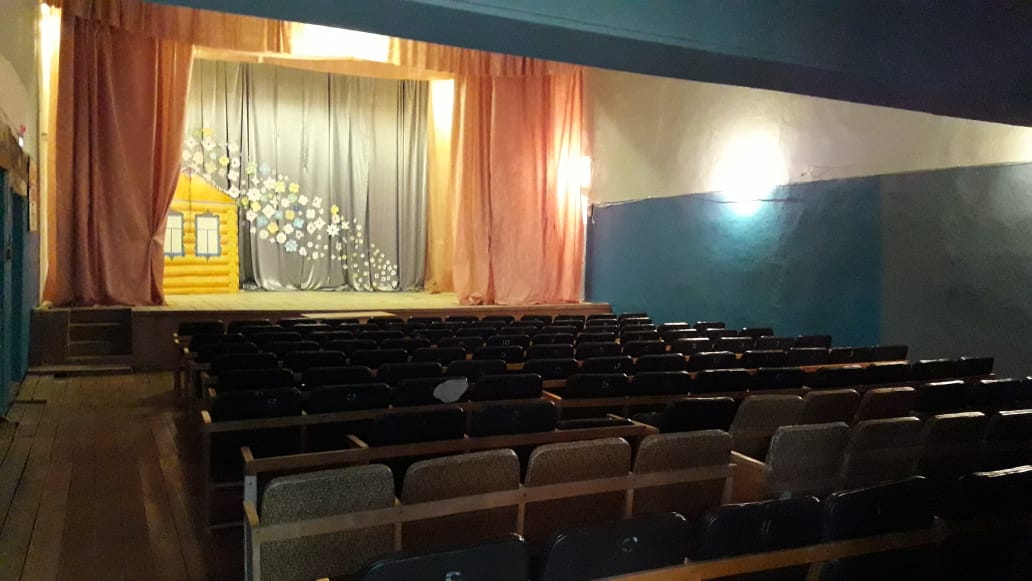 Центральная библиотека им. С. Сулеймановойг. Альметьевскул. Сулеймановой,20Пн-Суб. -10.00.-19.00.Вых. воскр.ЛетнийПн.-Пт.-10.00.-18.00Вых. суб.,воскр.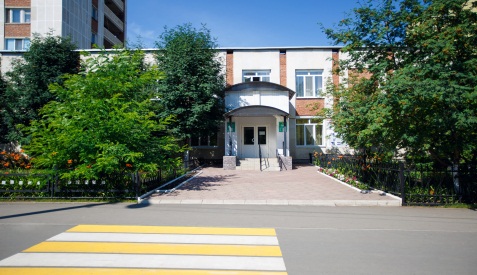 Центральная детская библиотекаим. Г. Тукаяг. Альметьевскул. Тельмана,58Пн-Суб. -9.00.-17.00.Вых. воскр.ЛетнийПн.-Пт.-9.00.-17.00Вых. суб.,воскр.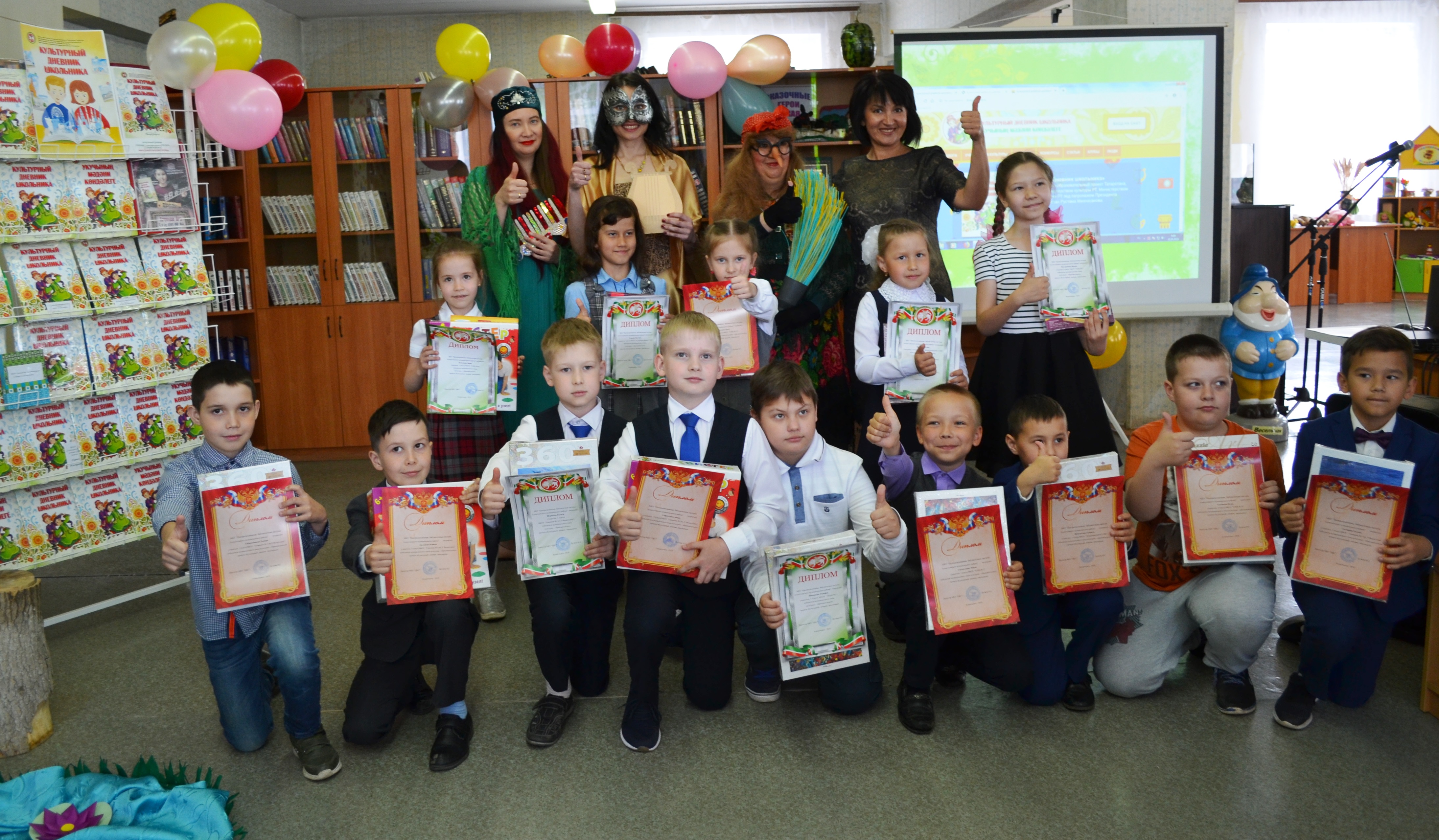 Городская библиотека – филиал №1г. Альметьевскул. Джалиля, 41аПн-Суб. -10.00.-19.00.Вых. субботаЛетнийПн.-Пт.-10.00.-18.00Вых. суб.,воскр.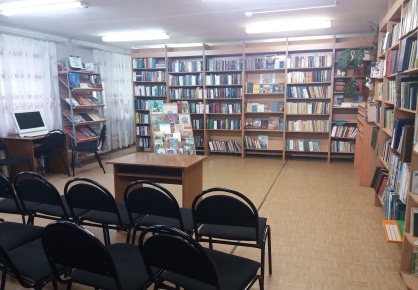 Городская библиотека – филиал №2г. Альметьевскул.Ленина,22Пн-Суб. -10.00.-19.00.Вых. воскр.ЛетнийПн.-Пт.-10.00.-18.00Вых. суб.,воскр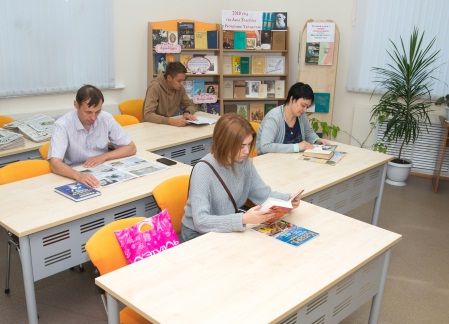 Городская библиотека – филиал №3г. Альметьевскул. Гафиатуллина,7Пн-Суб. -10.00.-19.00.Вых. субботаЛетнийПн.-Пт.-10.00.-18.00Вых. суб.,воскр.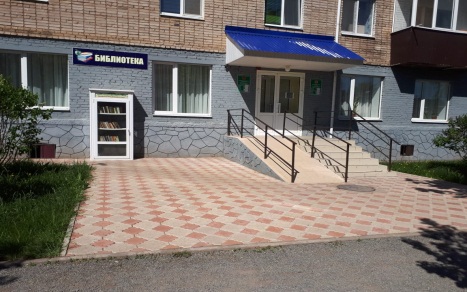 Городская библиотека – филиал №4г. Альметьевскул. Ленина,99Пн-Суб. -10.00.-19.00.Вых. воскр.ЛетнийПн.-Пт.-10.00.-18.00Вых. суб.,воскр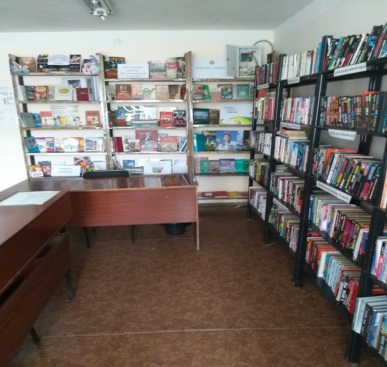 Городская библиотека – филиал №5г. Альметьевскул.Тукая,37Пн-Суб. -10.00.-19.00.Вых. воскр.ЛетнийПн.-Пт.-10.00.-18.00Вых. суб.,воскр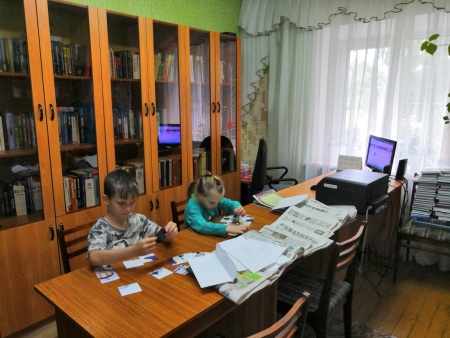 Городская детская  библиотека – филиал №7г. Альметьевскул. Р.Фахретдина, 28Пн-Суб. -9.00.-17.00.Вых. воскр.ЛетнийПн.-Пт.-9.00.-17.00Вых. суб.,воскр.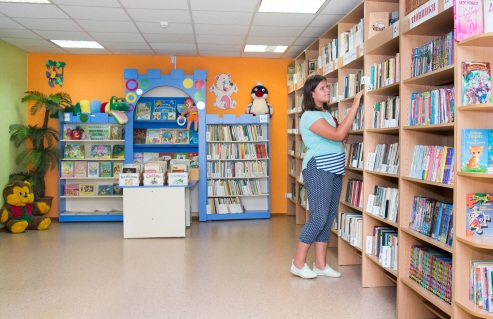 Городская детская  библиотека – филиал №8 им. Р. Тухватуллинаг. Альметьевскул. Строителей, 45Пн-Суб. -9.00.-17.00.Вых. воскр.ЛетнийПн.-Пт.-9.00.-17.00Вых. суб.,воскр.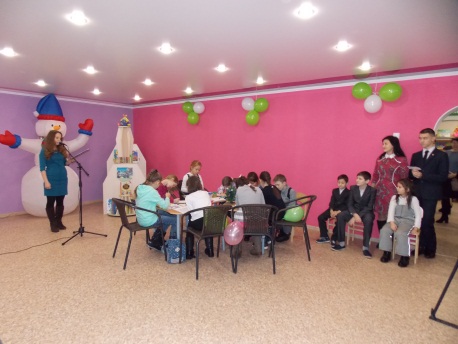 Городская   библиотека – филиал №12г. Альметьевскул. Чапаева,4Пн-Суб. -10.00.-19.00.Вых. субботаЛетнийПн.-Пт.-10.00.-18.00Вых. суб.,воскр.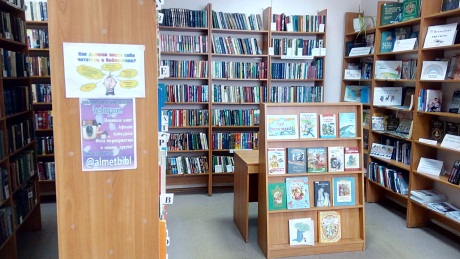 Н. Мактаминская поселковая библиотека – филиал №10п г.т. Н. Мактамаул. Некрасова,18Пн-Суб. -10.00.-19.00.Вых. воскр.ЛетнийПн.-Пт.-10.00.-18.00Вых. суб.,воскр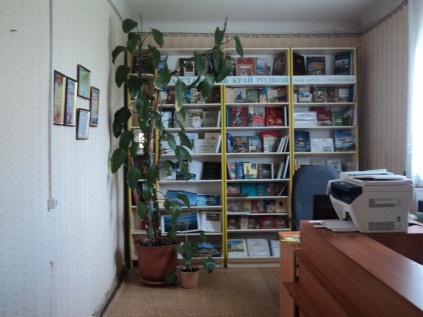 Н. Мактаминская поселковая детская  библиотека – филиал №11п г.т. Н. Мактамаул. Некрасова,18Пн-Суб. -9.00.-17.00.Вых. воскр.ЛетнийПн.-Пт.-9.00.-17.00Вых. суб.,воскр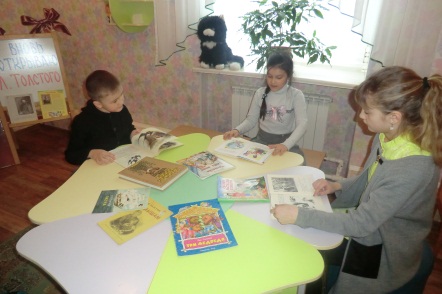 Урсалинская городская   библиотека – филиал №52микрорайон Урсала, ул. Советская,111Пн-Суб. -10.00.-19.00.Вых. воскр.ЛетнийПн.-Пт.-10.00.-18.00Вых. суб.,воскр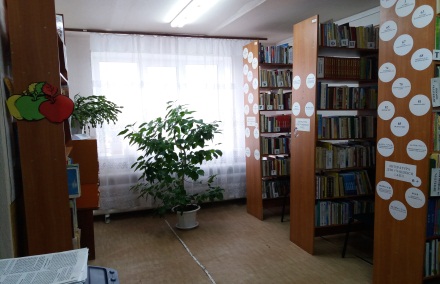 Тихоновская поселковая библиотека-филиал №9423454, Альметьевский р-н, с. Тихоновка, ул. Терешковой, 72-а9.00-17.00Выходной - суббота, воскресенье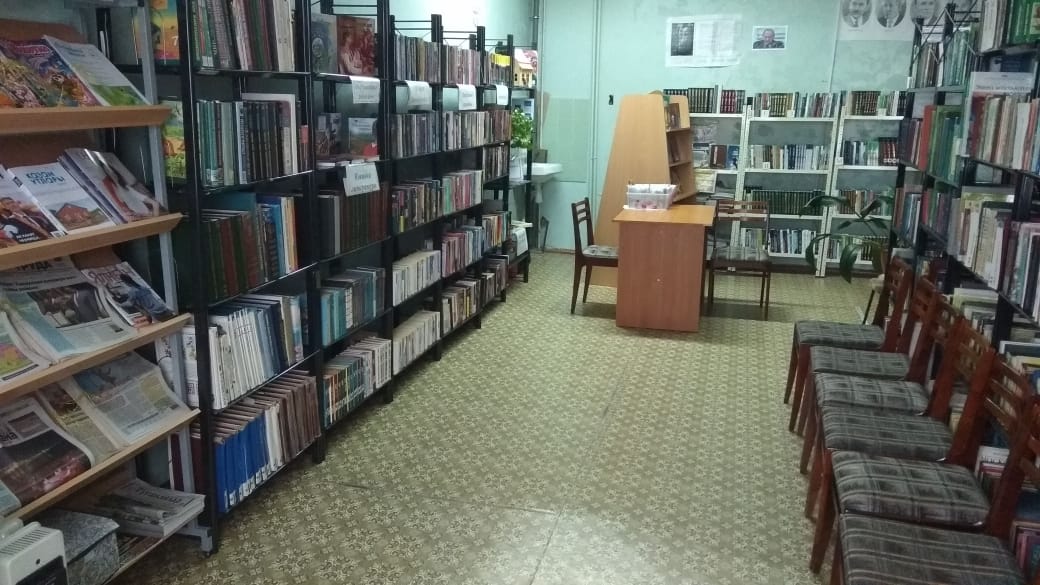 Р.Акташская взрослая сельская библиотека423430 Альметьевский р-н, р.п.Русский Акташ, ул.Комсомольская, 1212.00- 18.00Выходной- воскресенье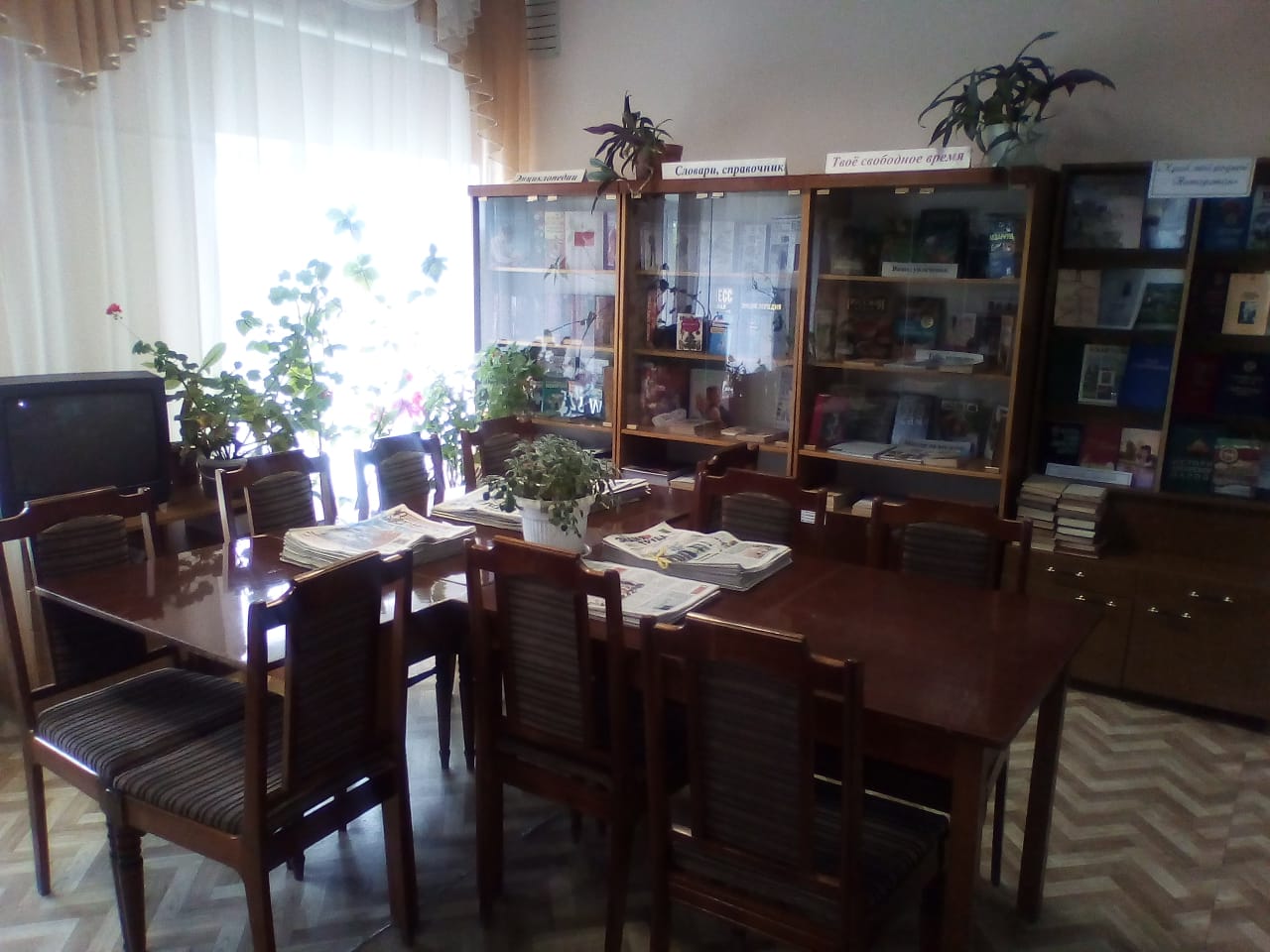 Р.Акташская детская  сельская библиотека423430 Альметьевский район, с.Русский Акташ, ул. Комсомольская, 1212.00- 18.00Выходной- воскресенье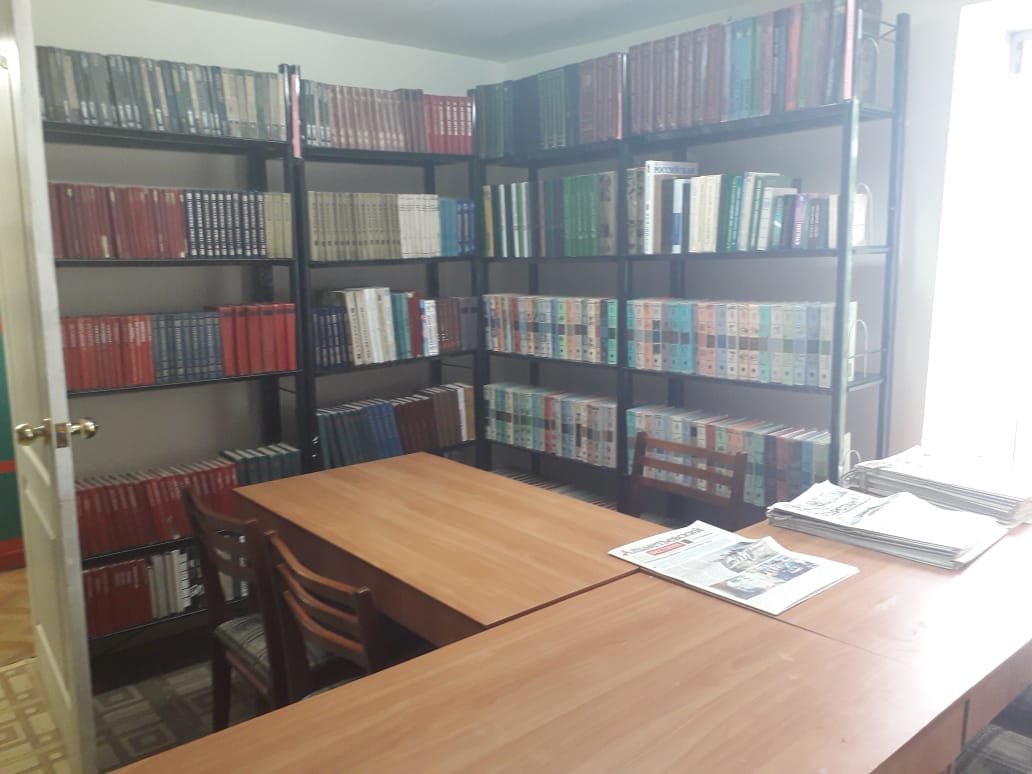 Абдрахмановская сельская библиотека423441 Альметьевский р-н, с.Абдрахманово, ул.Советская 7512.00-18.00Выходной-понедельник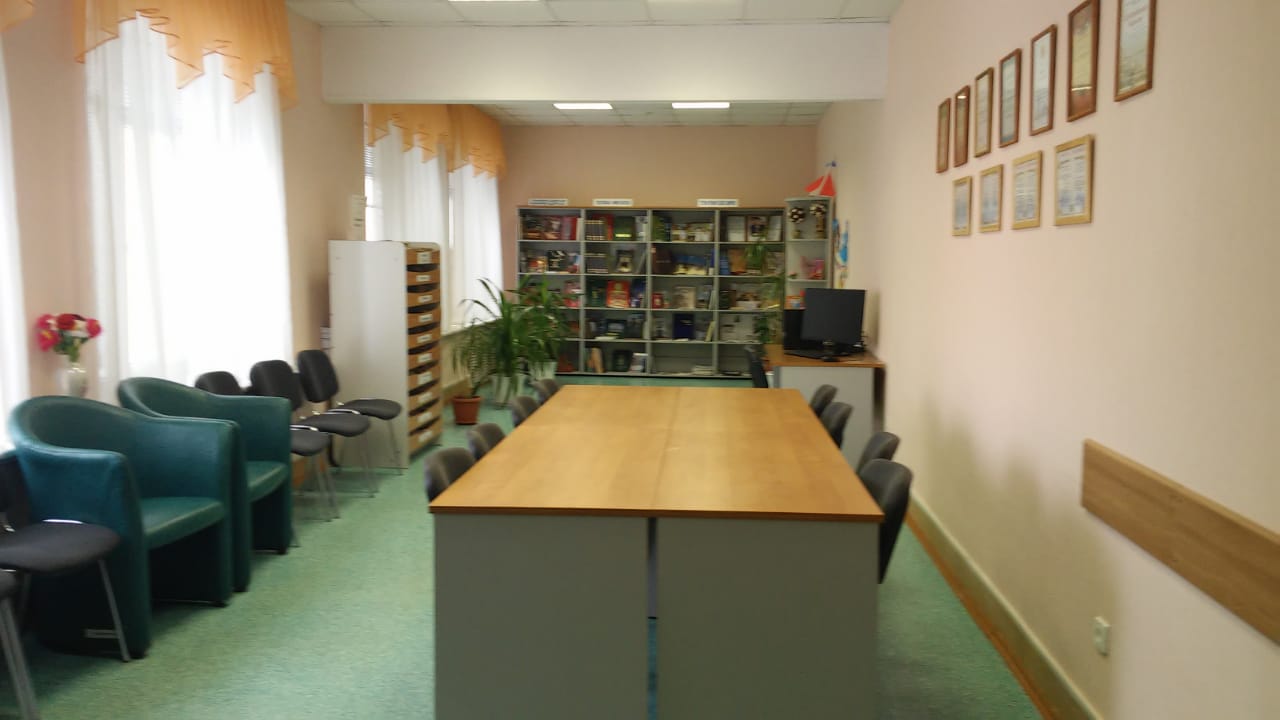 Аппаковская сельская библиотека423403 Альметьевский р-н,     с.Аппаково,ул.Новая,312.00-18.00Выходной-понедельник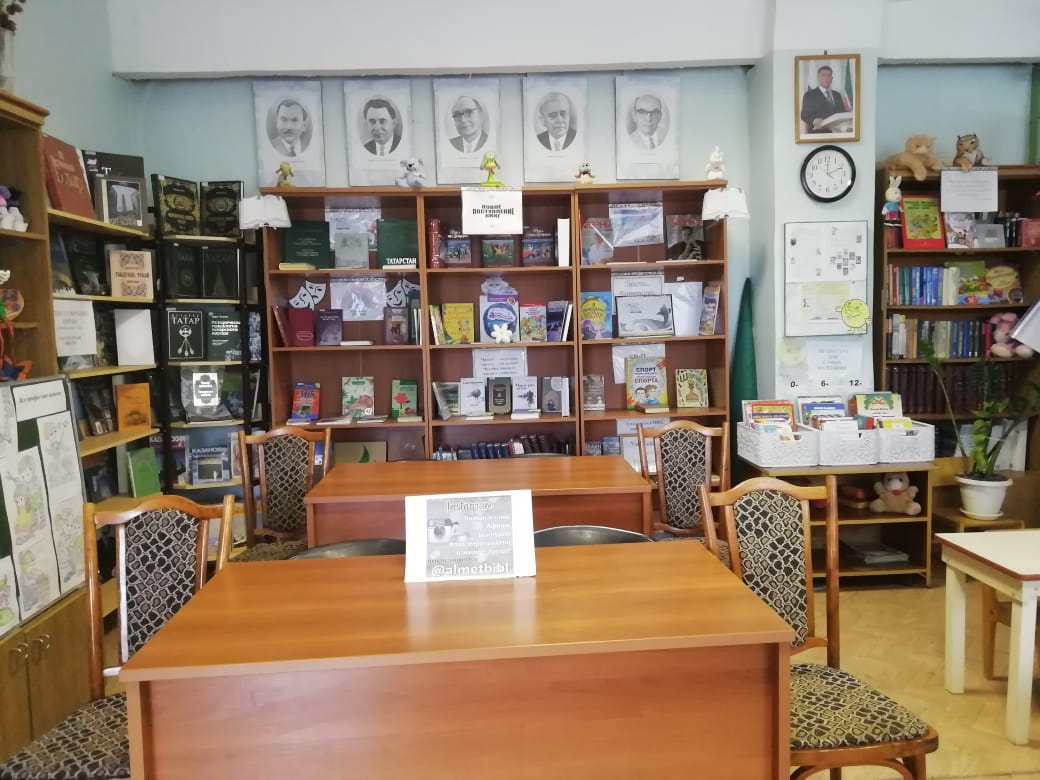 Д.Ивановская сельская библиотека423416 Альметьевский р-н, д.Дальняя Ивановка, ул.Молодежная,2712.00-18.00Выходной-понедельник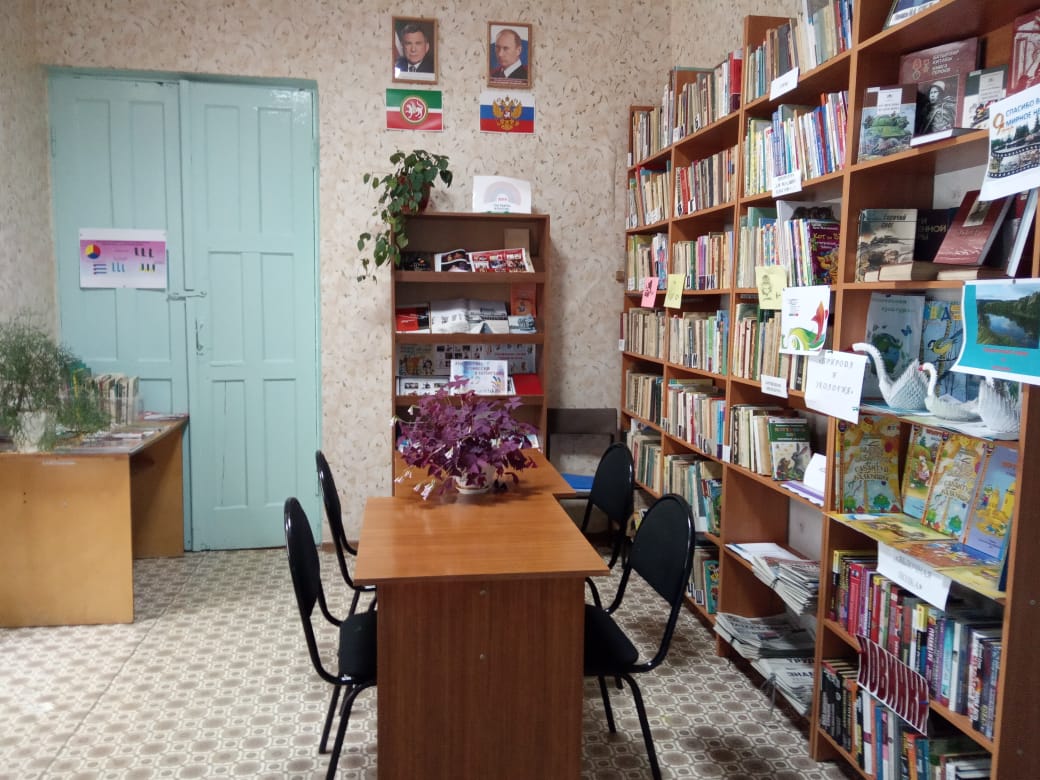 Бишмунчинская сельская библиотека423443 Альметьевский р-н,    с.Бишмунча, ул.Советская, 57а12.00-18.00Выходной-понедельник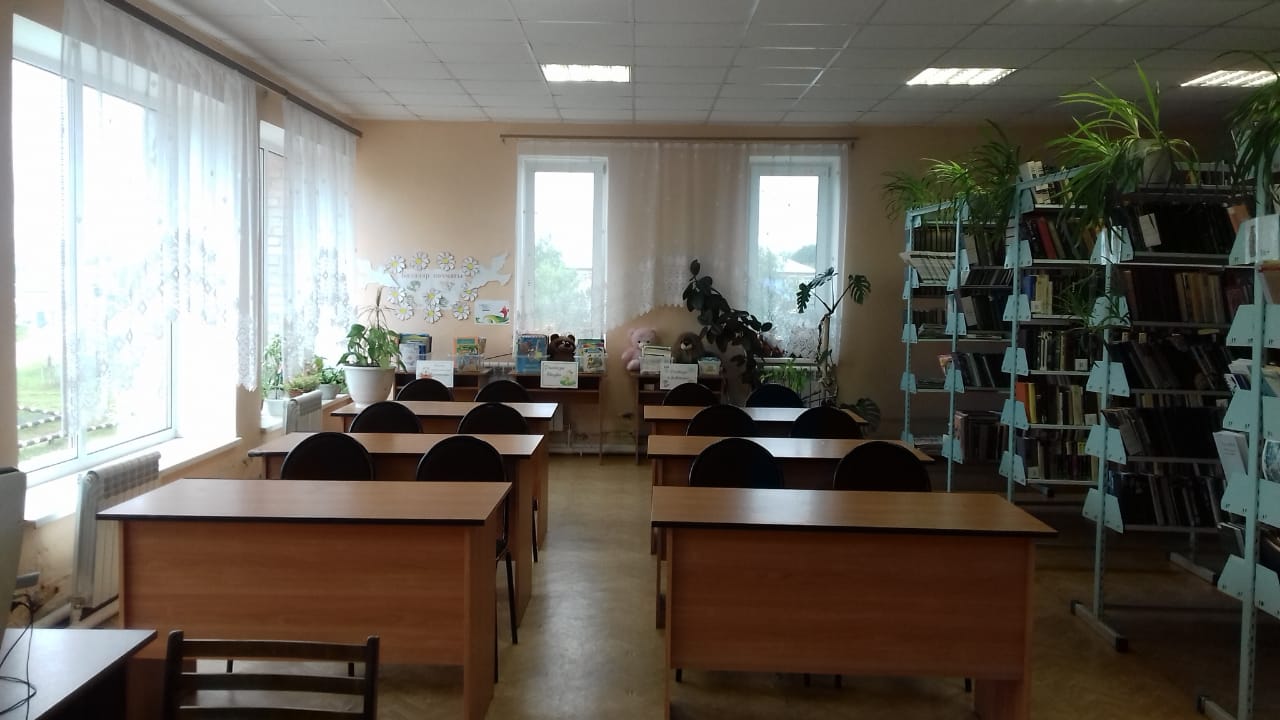 Борискинская сельская библиотека423404 Альметьевский р-н, с.Борискино, ул.Центральная, 6112.00-18.00Выходной-понедельник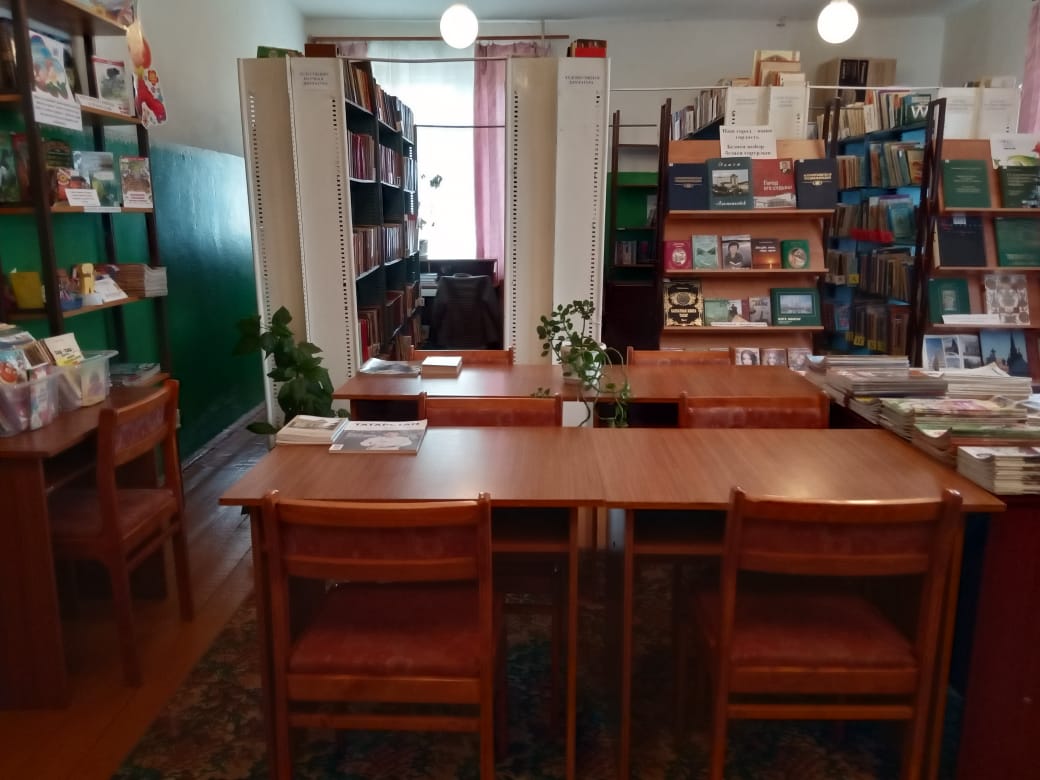 Бутинская сельская библиотека423403 Альметьевский р-н, с.Бута, ул.Сельская,2612.00-18.00Выходной-понедельник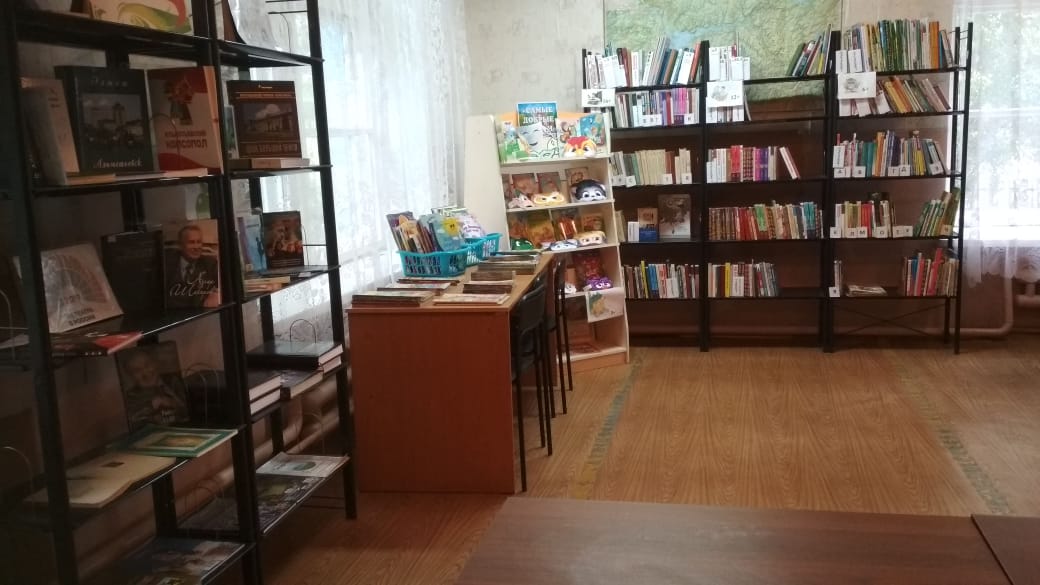 Васильевская сельская библиотека423424 Альметьевский р-н, с.Васильевка, ул.Центральная,2612.00-18.00Выходной-понедельник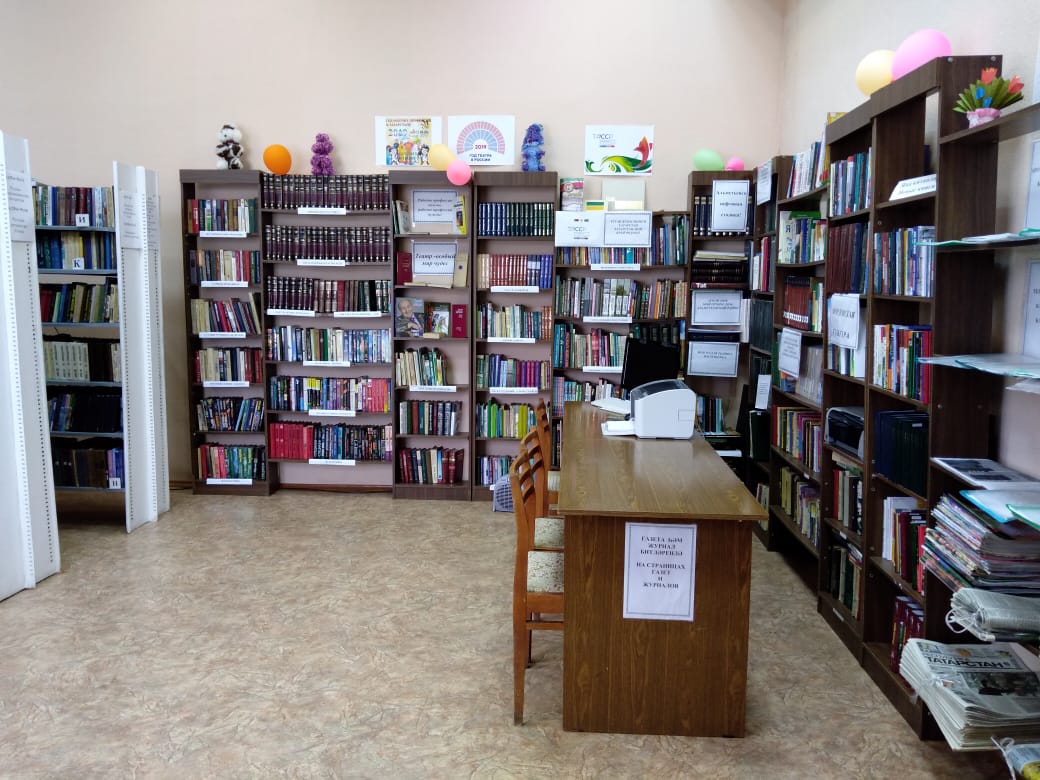 Верхне Акташская сельская библиотека423411 Альметьевский р-н, с.Верхний Акташ, ул.Советская ,1812.00-18.00Выходной-понедельник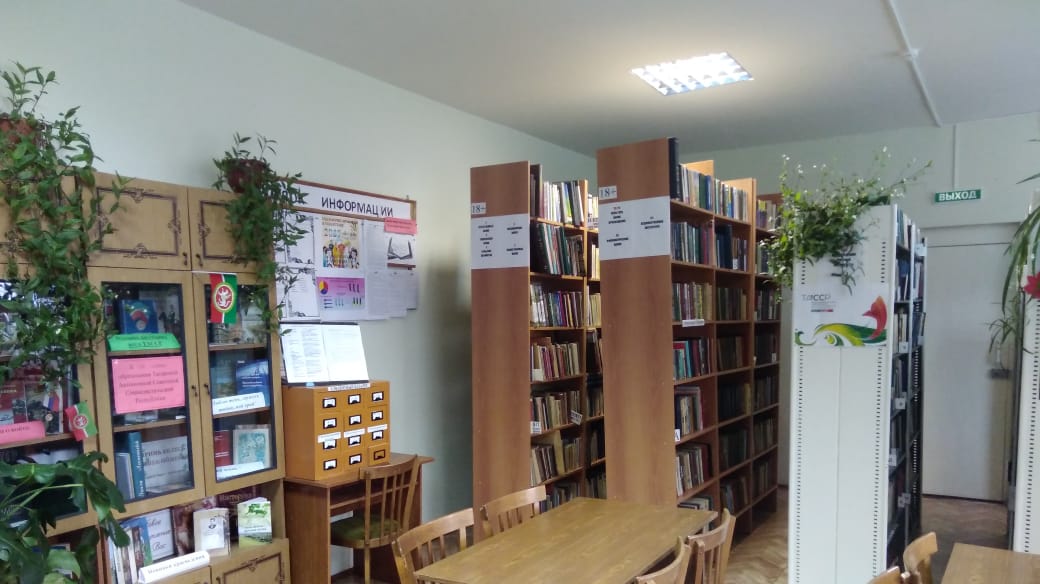 Верхне Мактаминская сельская библиотека423440 Альметьевский р-н, с.Верхняя Мактама ул.Октября 62а12.00-18.00Выходной-суббота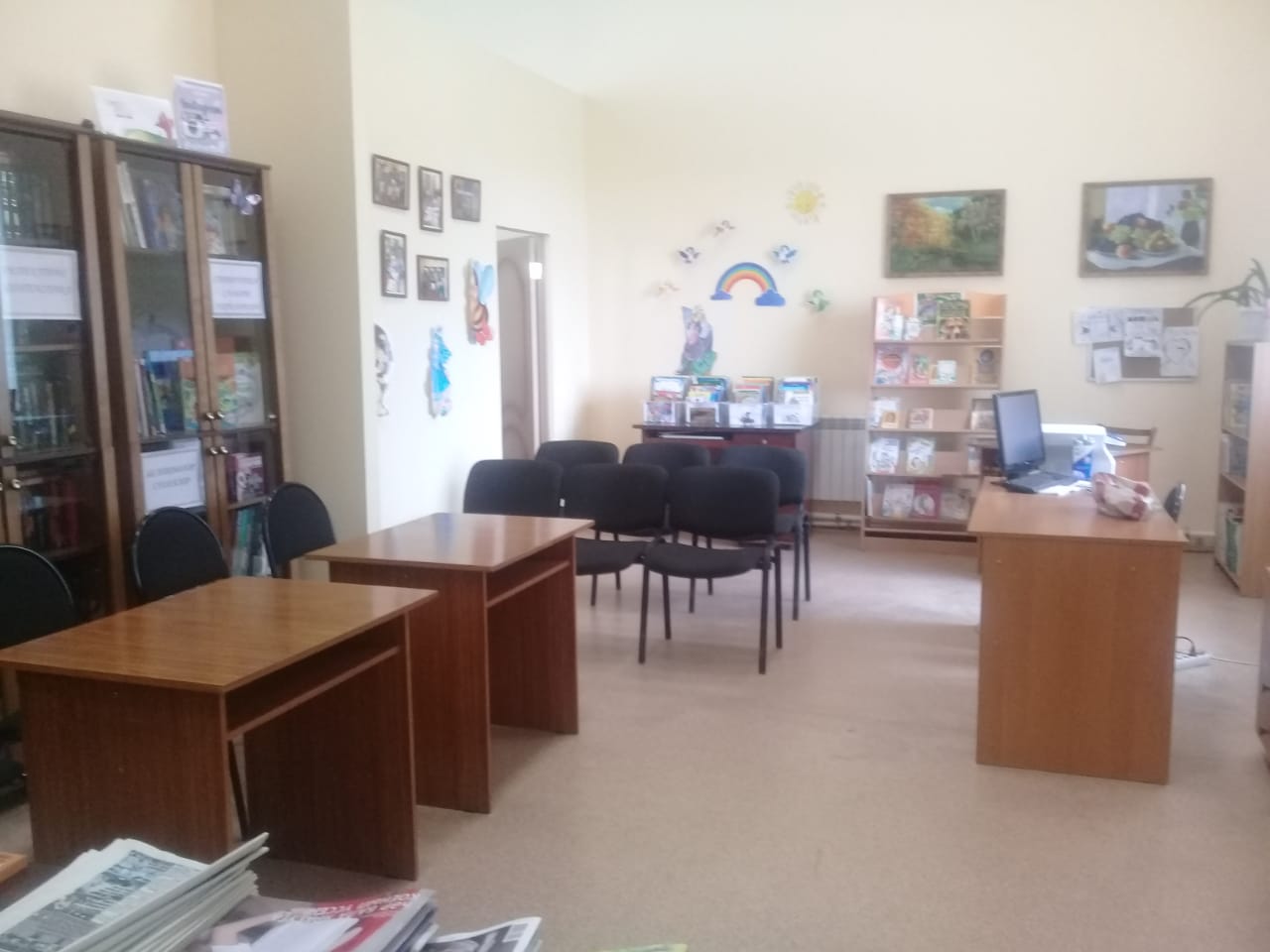 Молодежная сельская библиотека423402 Альметьевский р-н, пос.Молодежный, ул. Школьная, 912.00-18.00Выходной-понедельник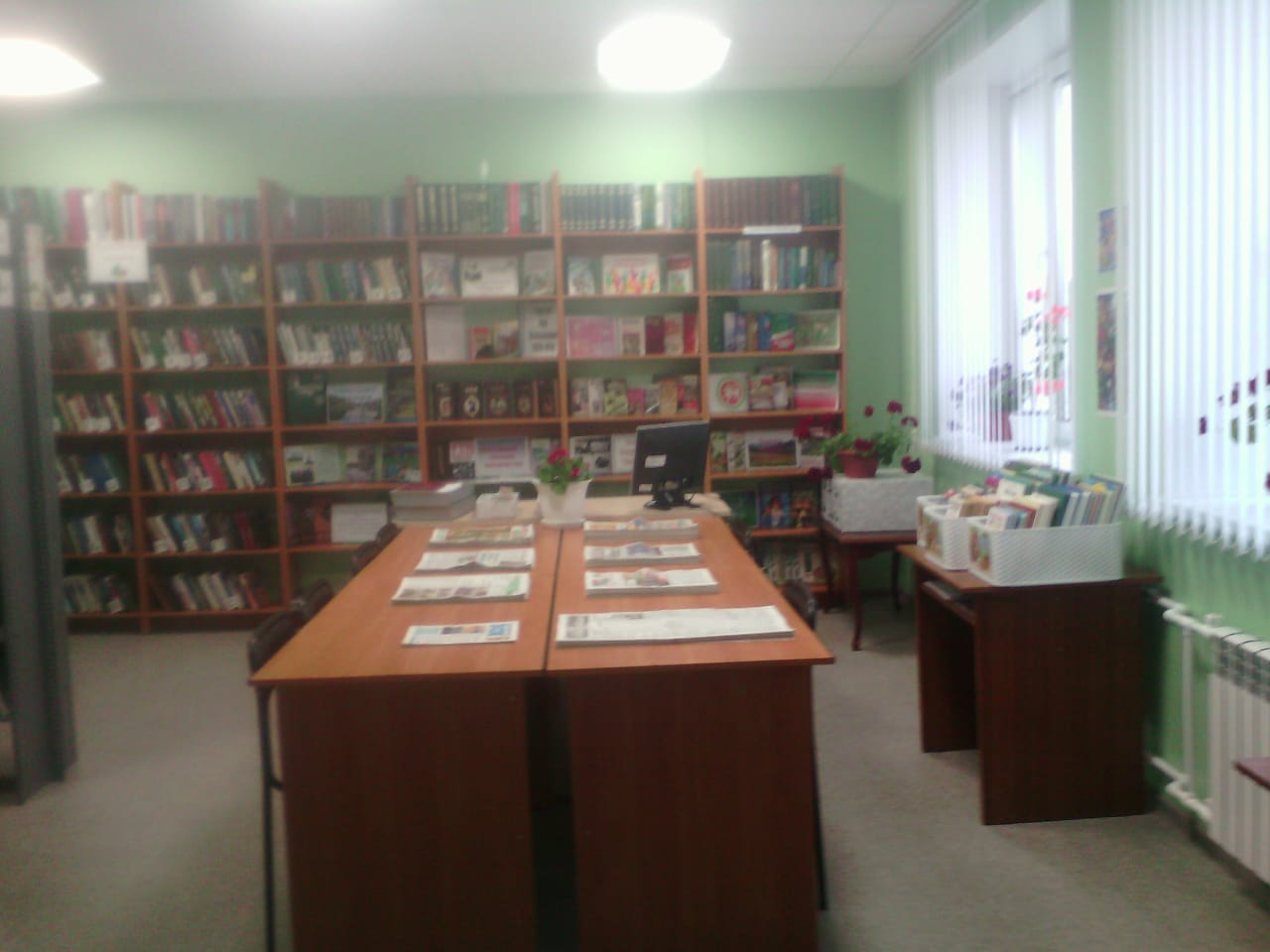 Елховская сельская библиотека423415 Альметьевский р-н, с.Елхово ул.Советская,7012.00-18.00Выходной-понедельник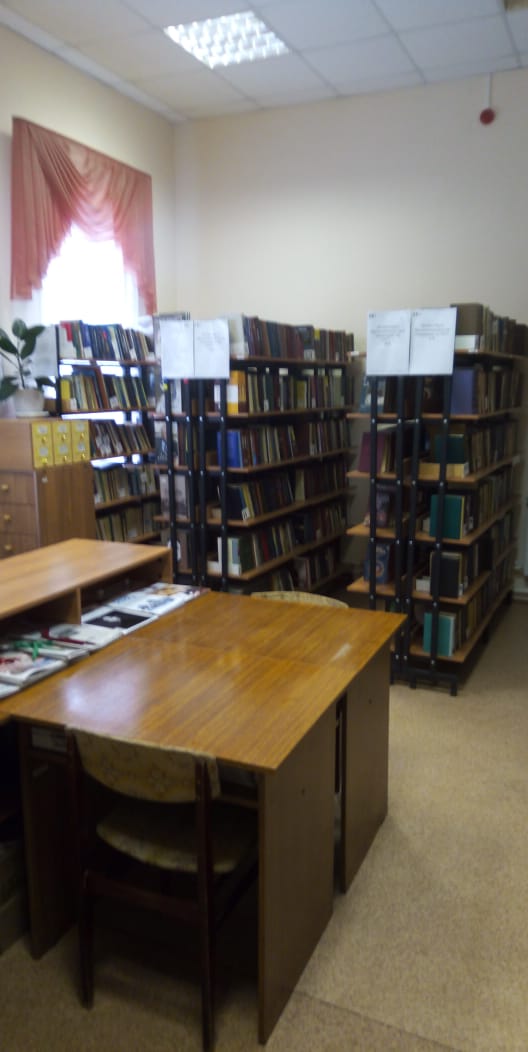 Ерсубайкинская сельская библиотека423413 Альметьевский р-н, с.Ерсубайкино, ул.Советская,1112.00-18.00Выходной-понедельник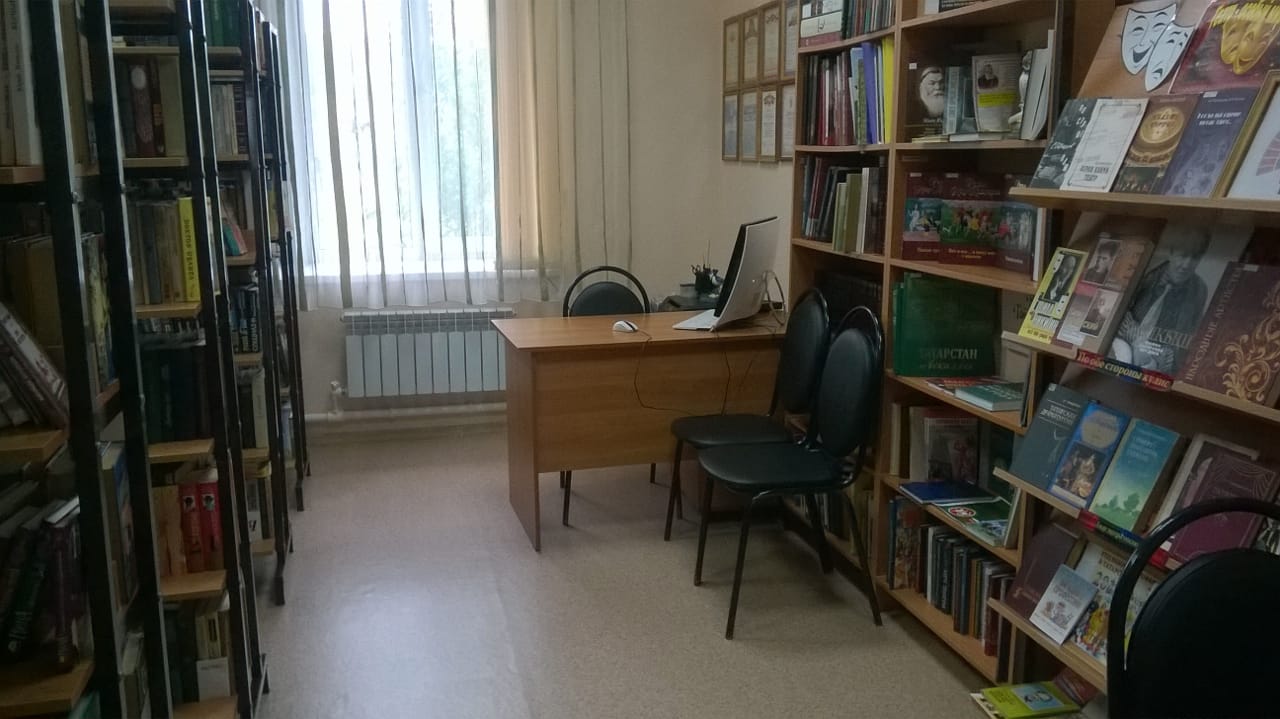 Ильтень- Бутинская сельская библиотека423403 Альметьевский р-н, с.Ильтень-Бута, ул.Советская, 5212.00-18.00Выходной-понедельник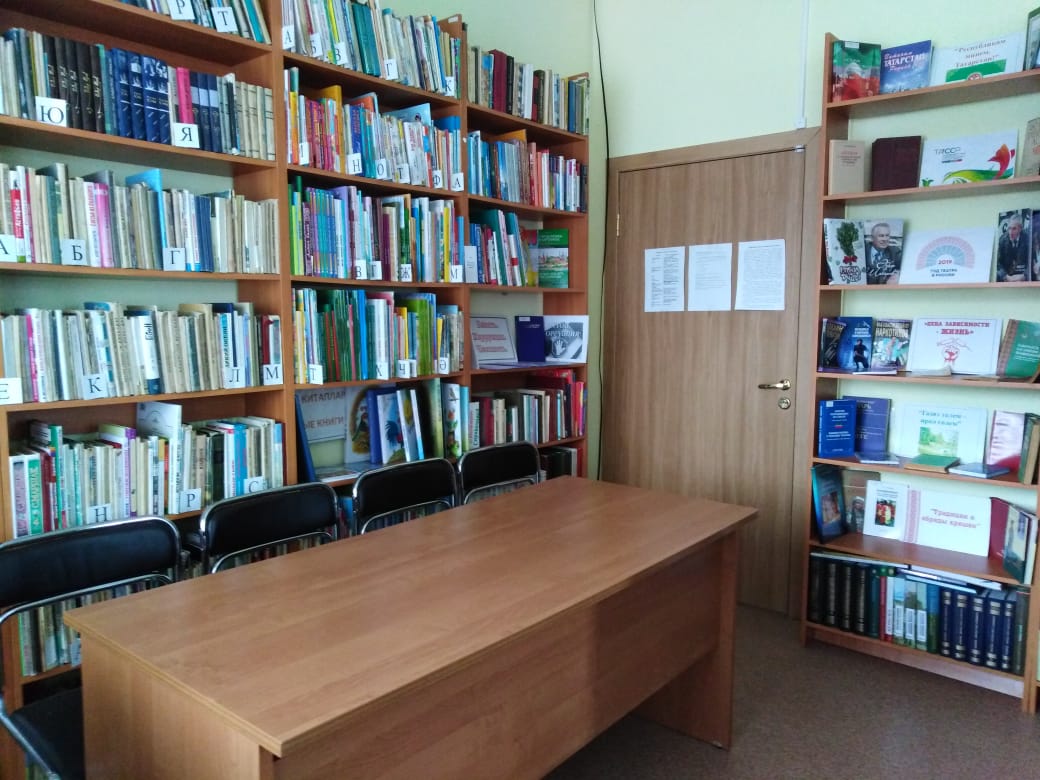 Калейкинская сельская библиотека423410 Альметьевский р-н, с.Калейкино, ул.Специалистов,2В12.00-18.00Выходной-понедельник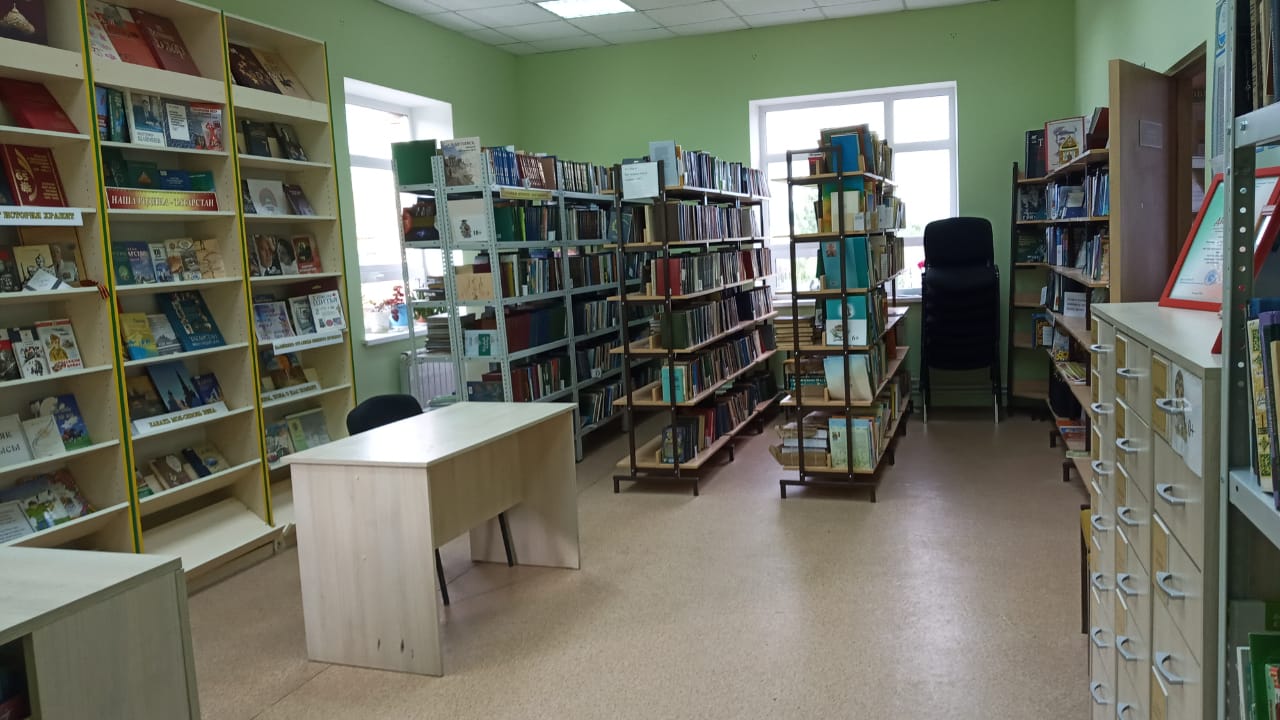 Кама- Исмагиловская сельская библиотека423442 Альметьевский р-н, с.Кама-Исмагилово, ул.Школьная,1512.00-18.00Выходной-понедельник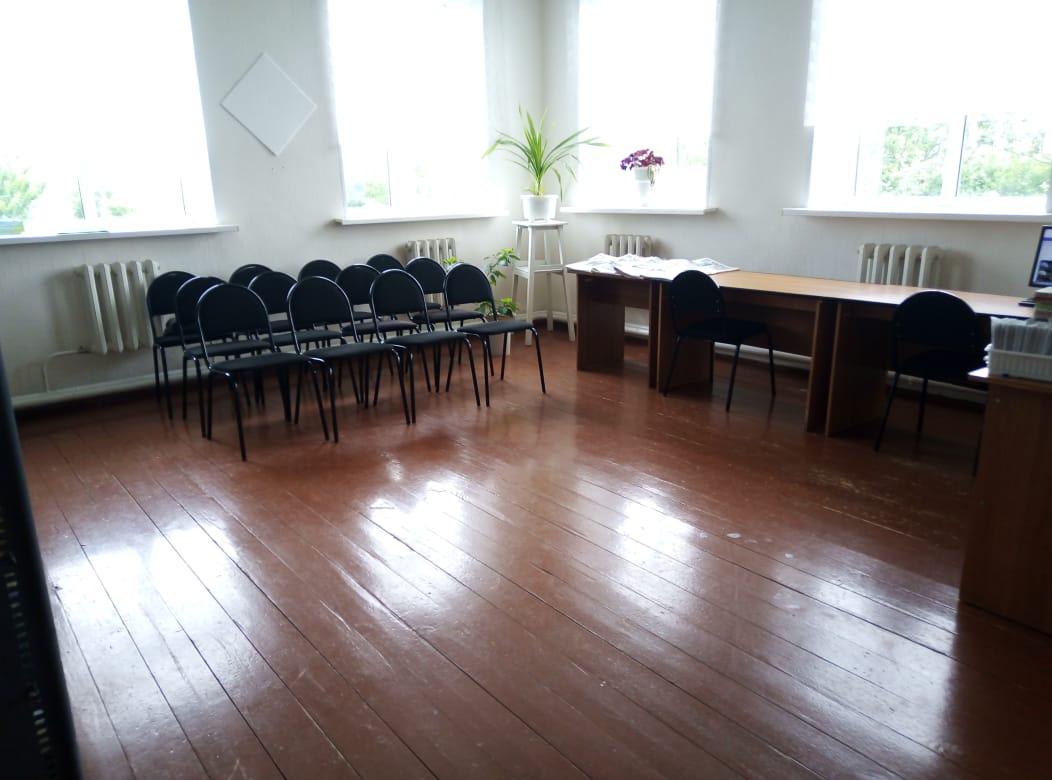 Кичуйская сельская библиотека23402 Альметьевский р-н, с.Кичуй, ул.Центральная, 5912.00-18.00Выходной-воскресенье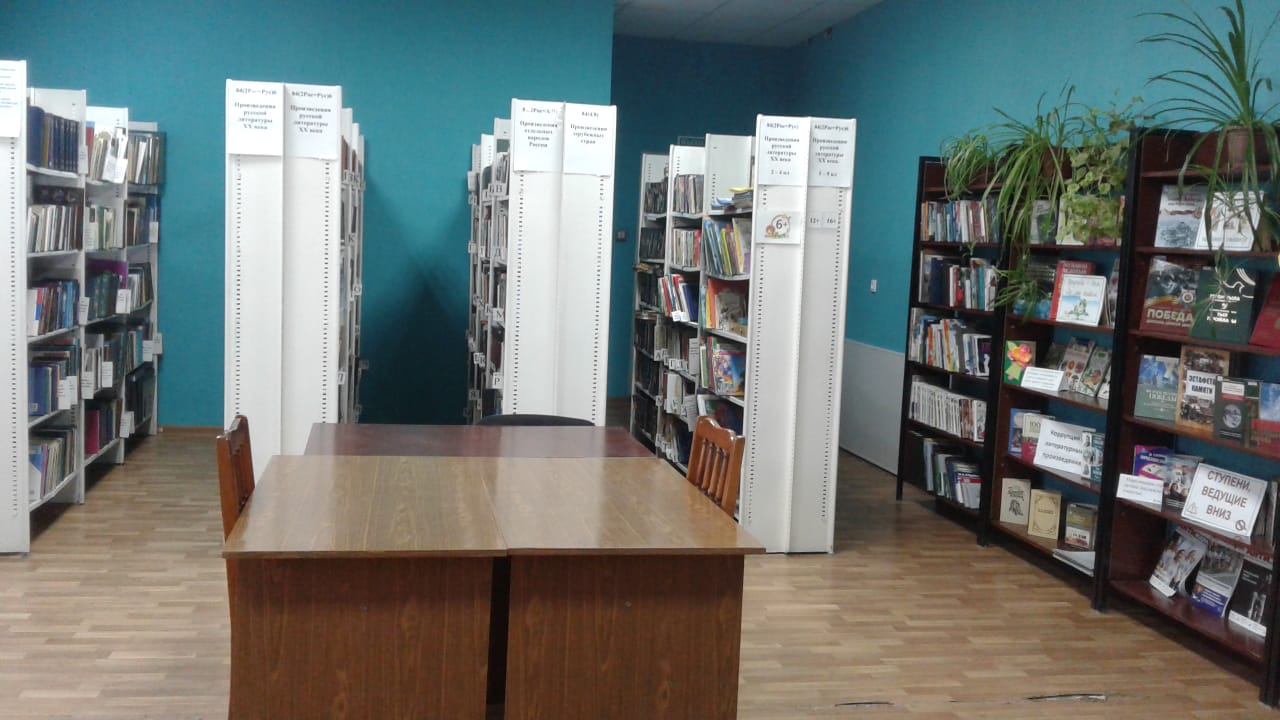 Кичучатовская сельская библиотека423422 Альметьевский р-н, с.Кичучатово,  ул.Юлдаш, 2а12.00-18.00Выходной-понедельник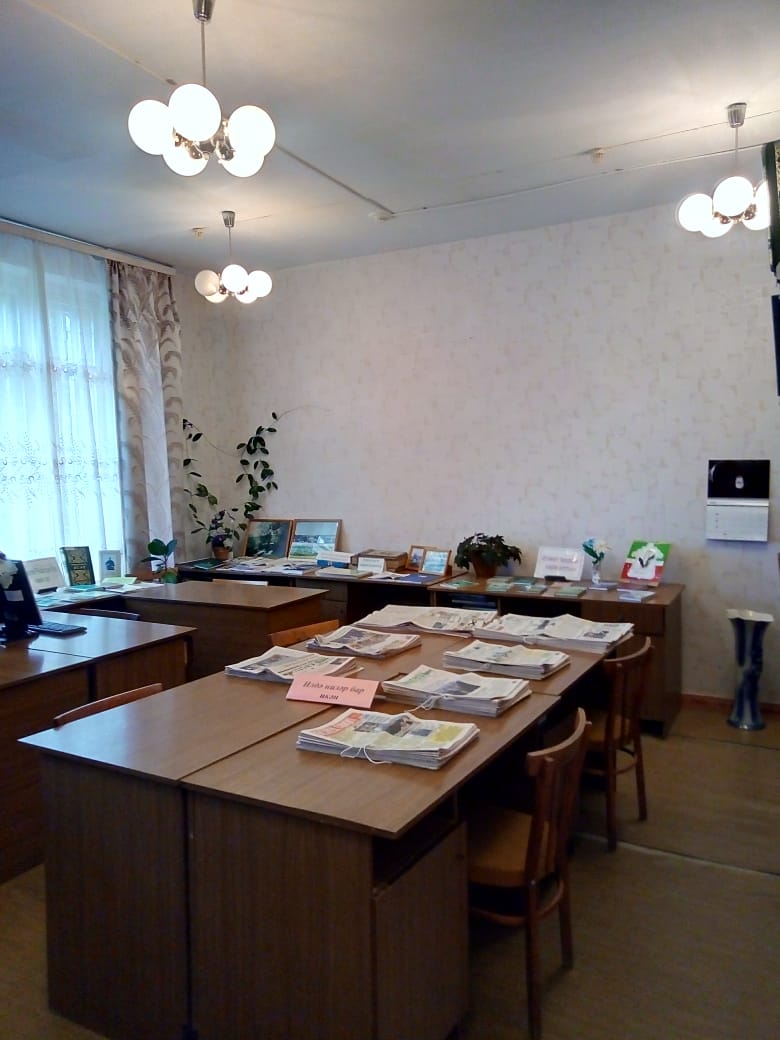 Клементейкинская сельская библиотека423414 Альметьевский р-н, с.Клементейкино, ул.Р.Шайхулова,1912.00-18.00Выходной-понедельник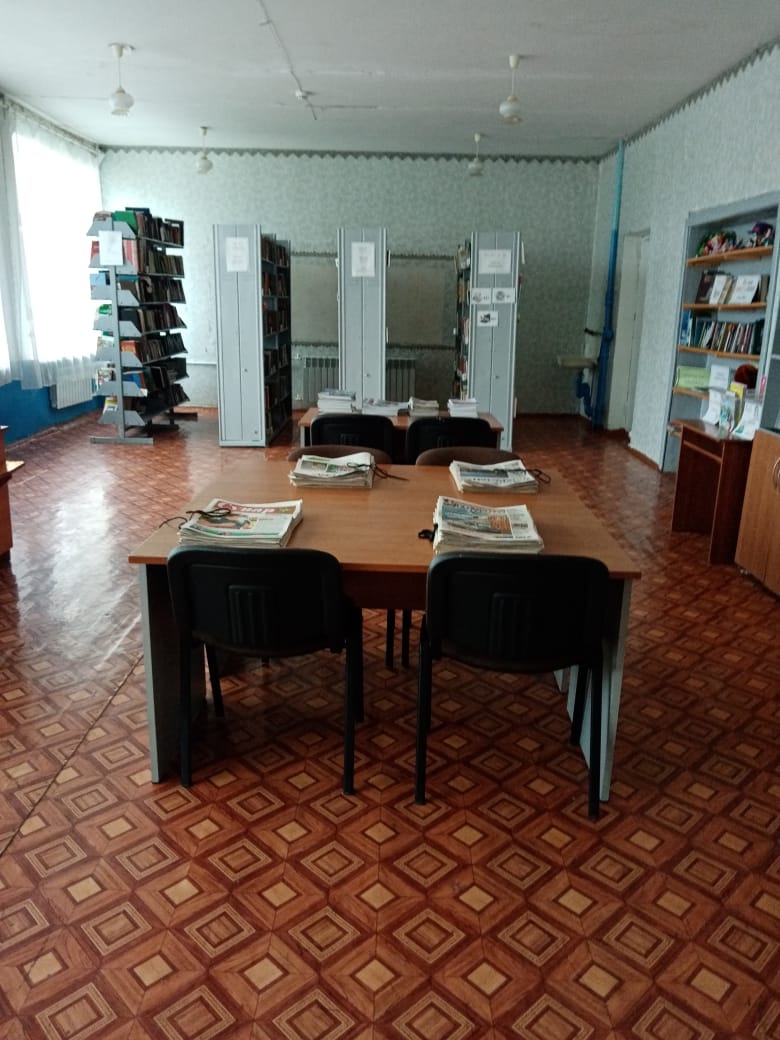 Кузайкинская сельская библиотека423412 Альметьевский р-н, с.Кузайкино, ул.Советская, 2612.00-18.00Выходной-понедельник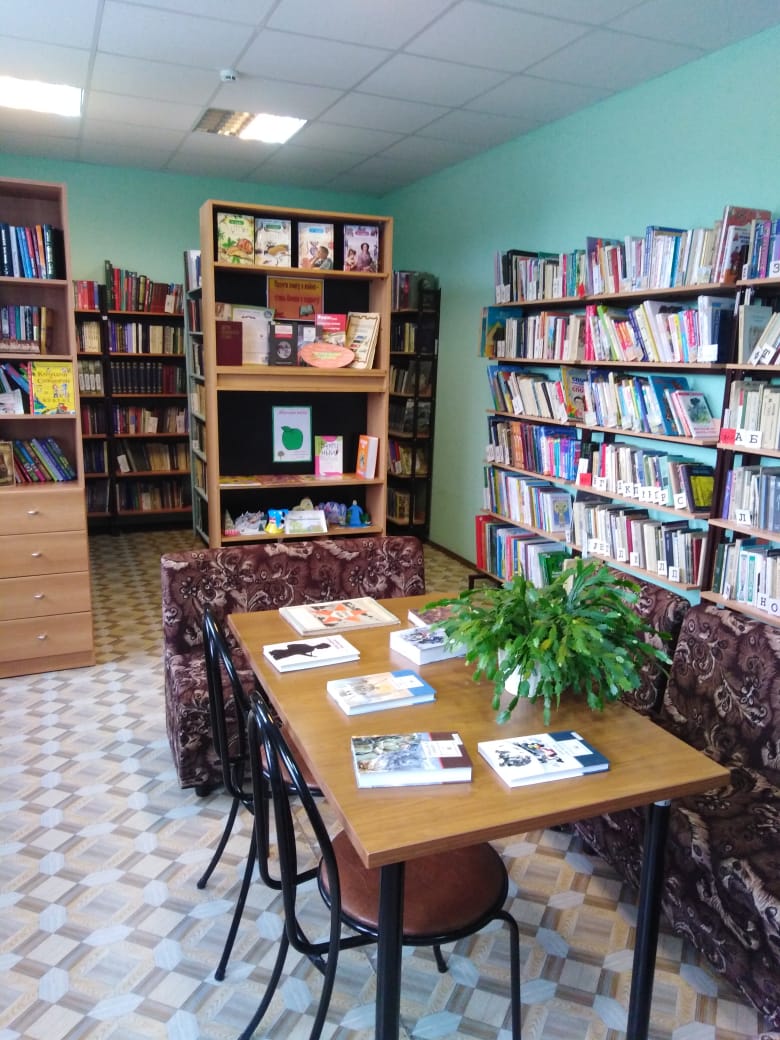 Кульшариповская сельская библиотека423401 Альметьевский р-н, с.Кульшарипово, ул.Тукая 50Б12.00-18.00Выходной-понедельник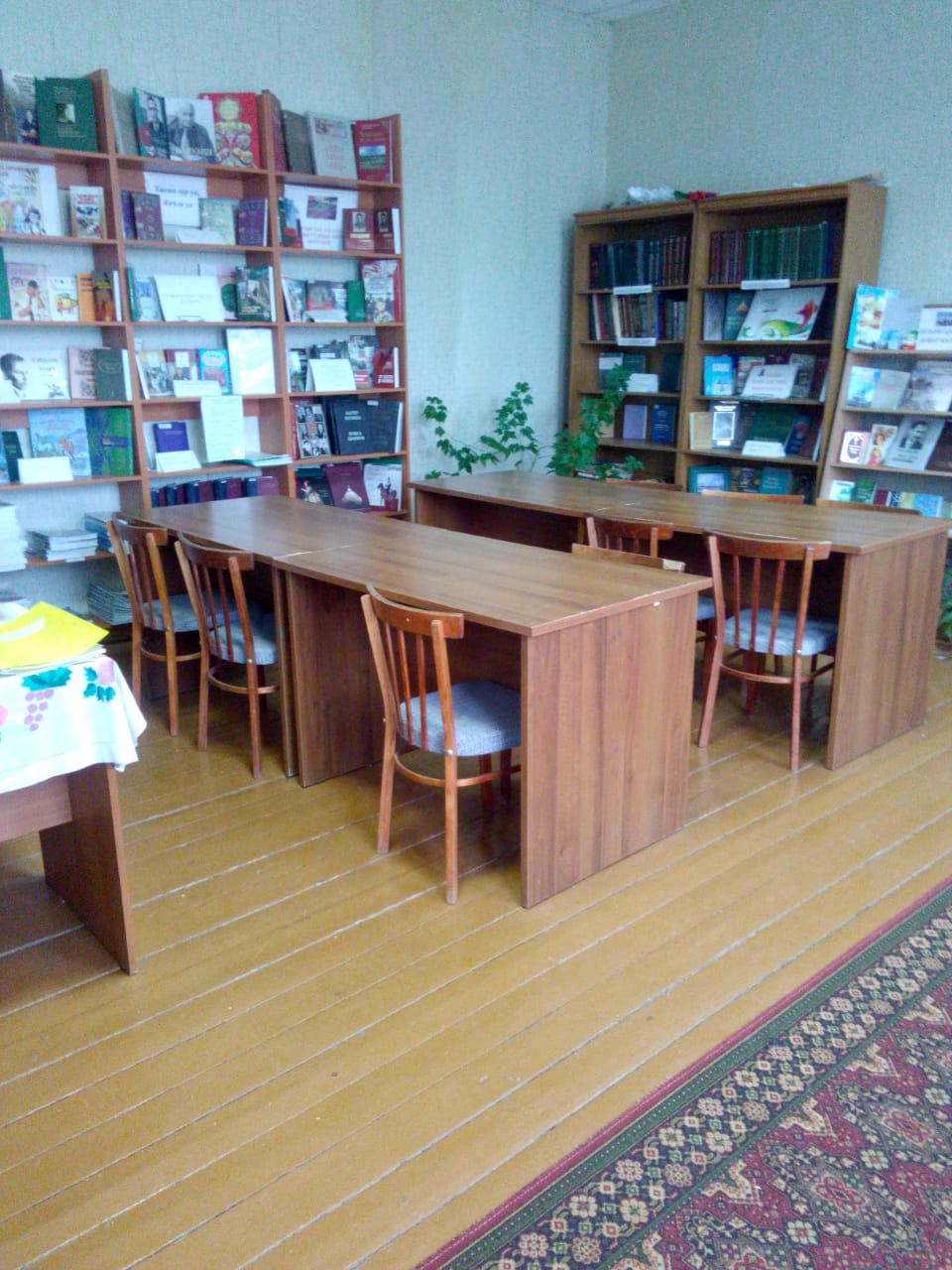 Маметьевская сельская библиотека423422 Альметьевский р-н, с.Маметьево, ул.Советская ,312.00-18.00Выходной-понедельник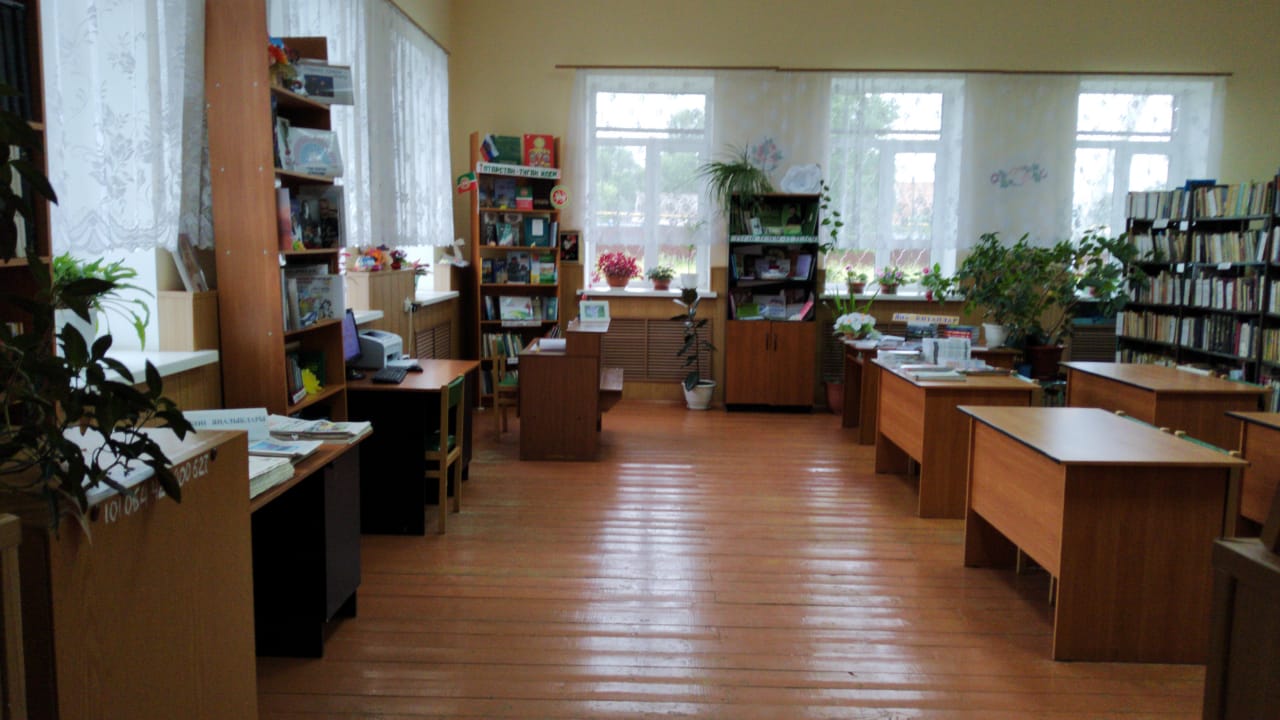 Миннибаевская сельская библиотека423423 Альметьевский р-н, д.Миннибаево, ул.Ш.Бикчурина, 5012.00-18.00Выходной-понедельник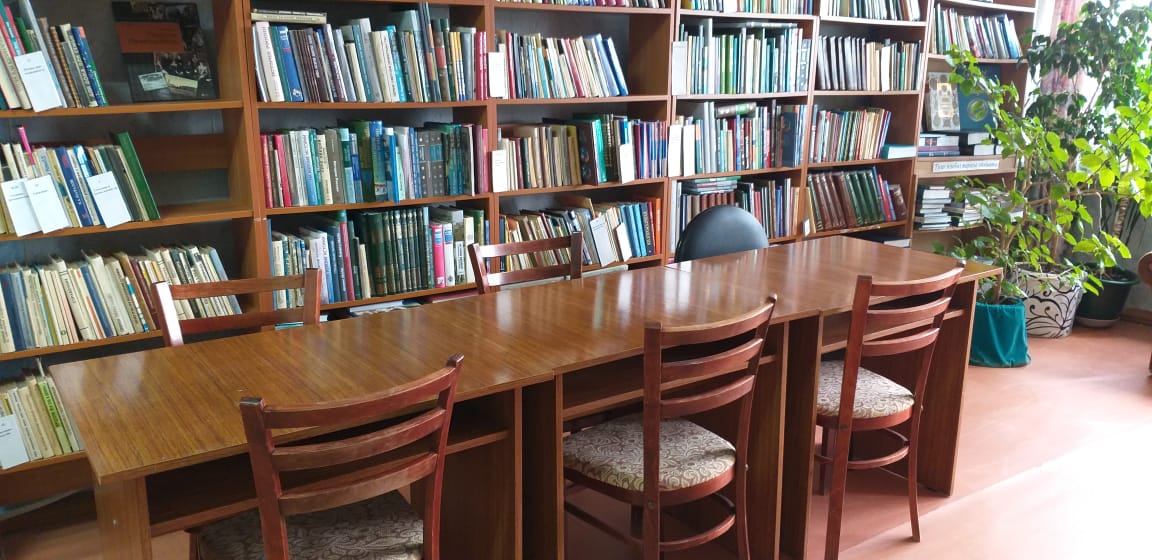 Надыровская сельская библиотека423444 Альметьевский р-н, с.Надырово, ул.Советская, 958.00-12.0018.00-20.00Выходной-понедельник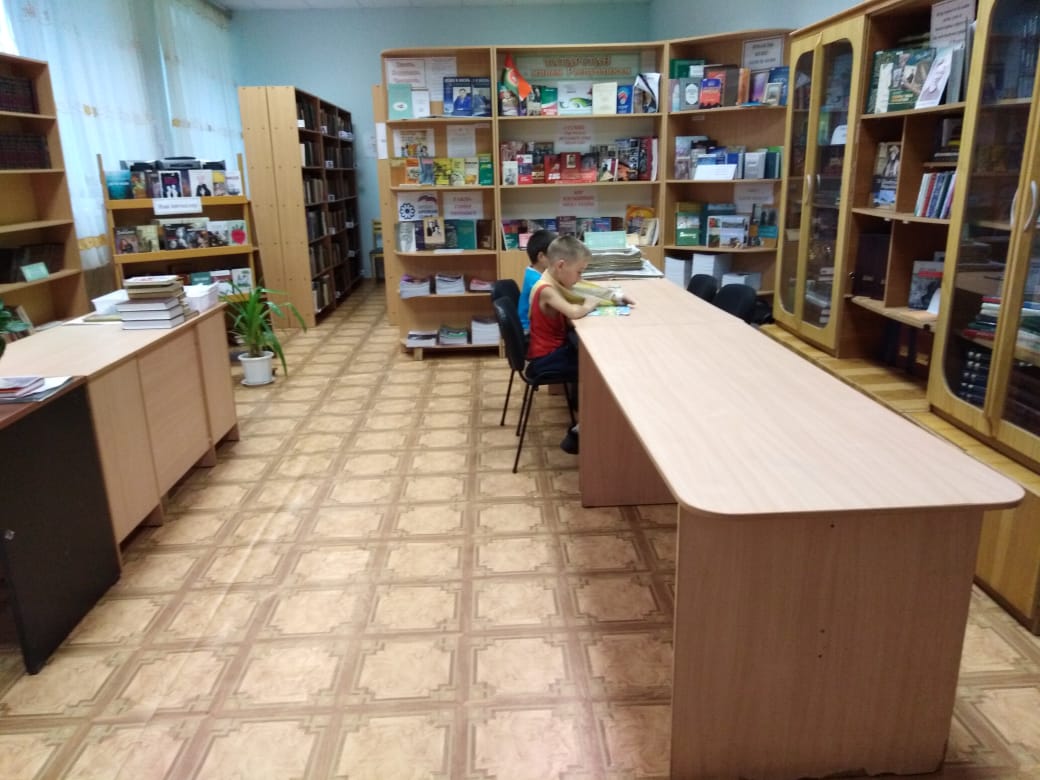 Нижне- Абдулловская сельская библиотека423415 Альметьевский р-н, с.Нижнее Абдулово, ул.Ленина, 9212.00-18.00Выходной-понедельник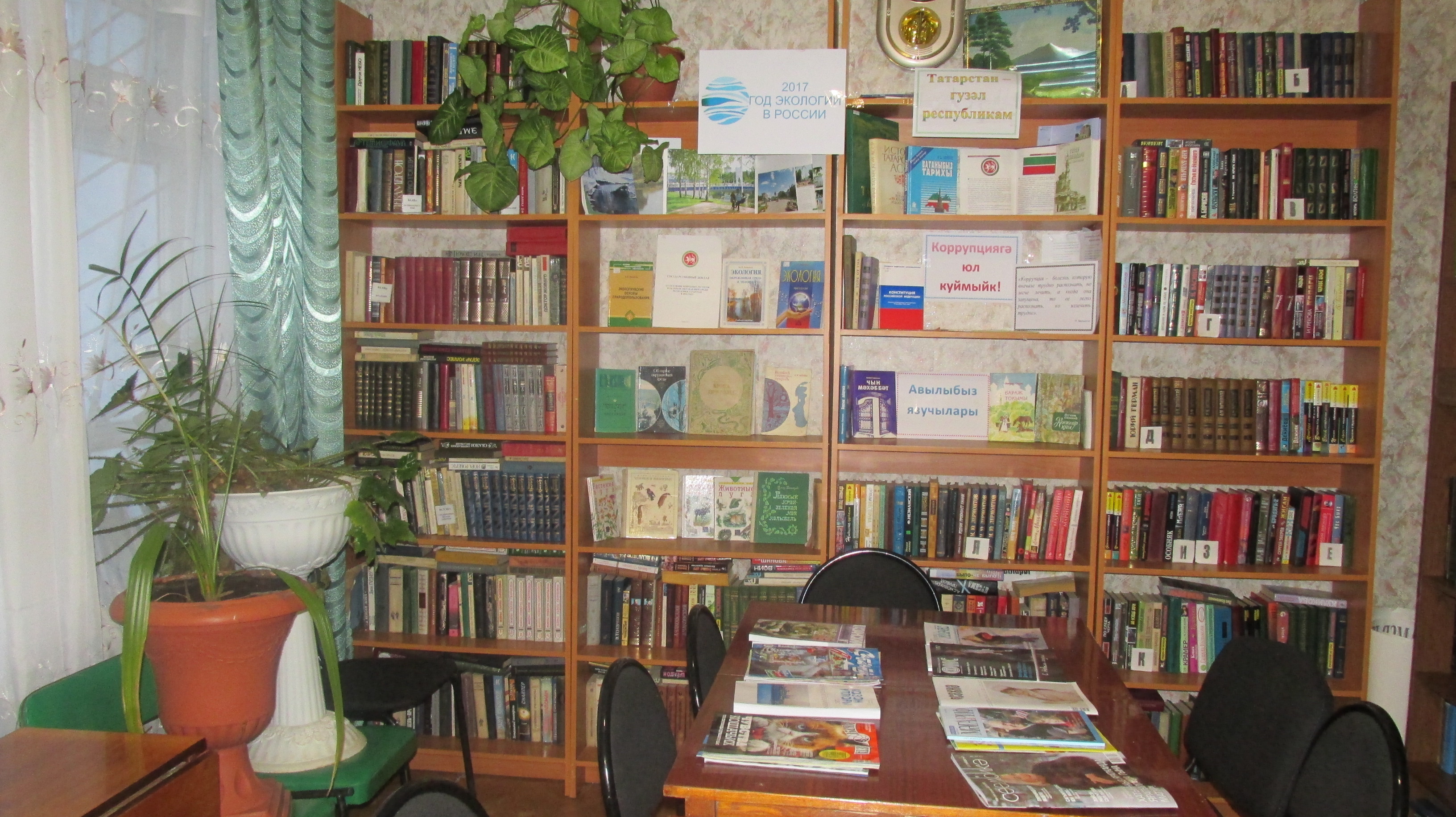 Ново- Кашировская сельская библиотека423445 Альметьевский р-н, с.Новое Каширово12.00-18.00Выходной-понедельник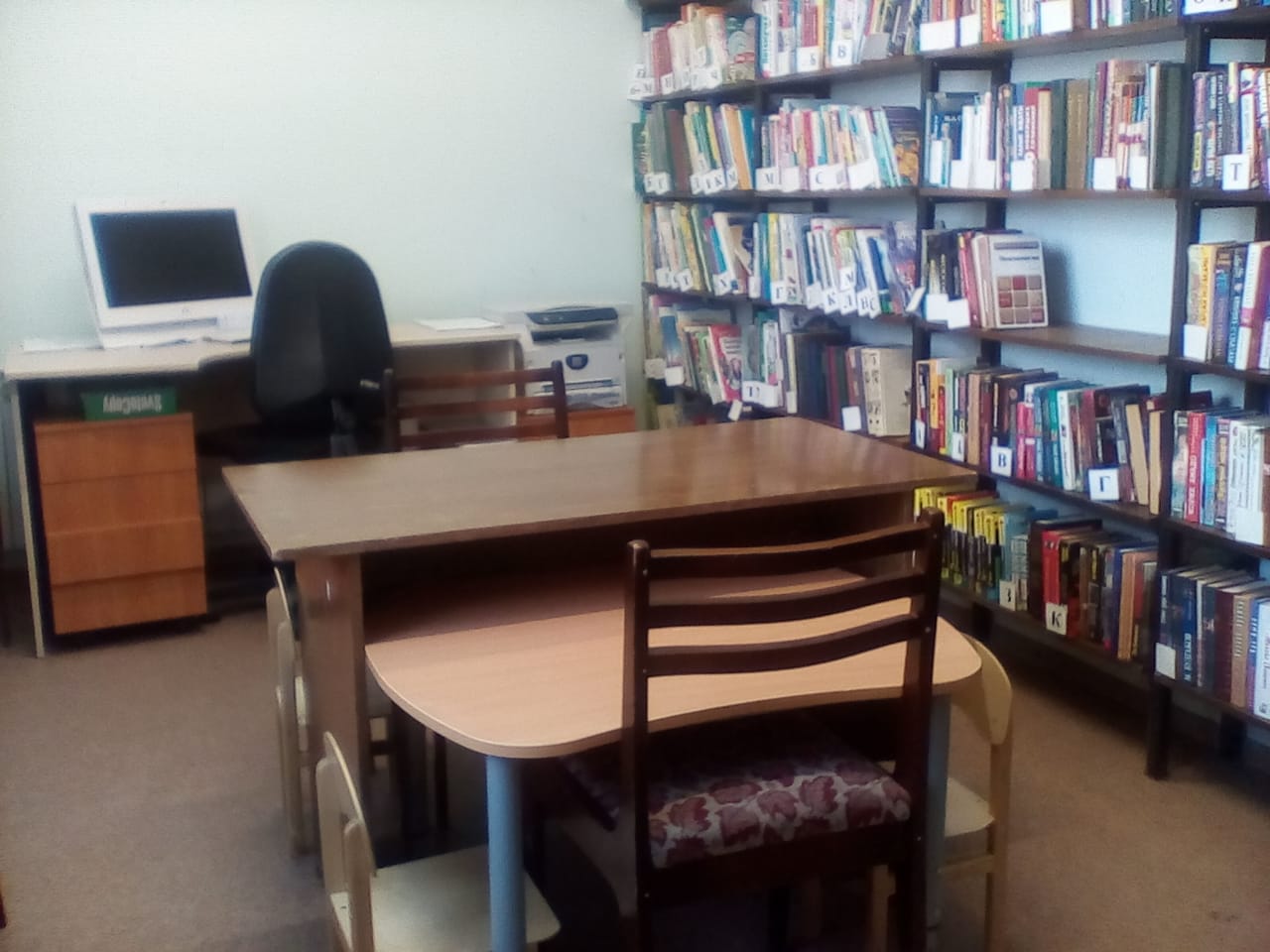 Ново- Никольская сельская библиотека423426 Альметьевский р-н, с.Новоникольск, ул.Центральная 10012.00-18.00Выходной-понедельник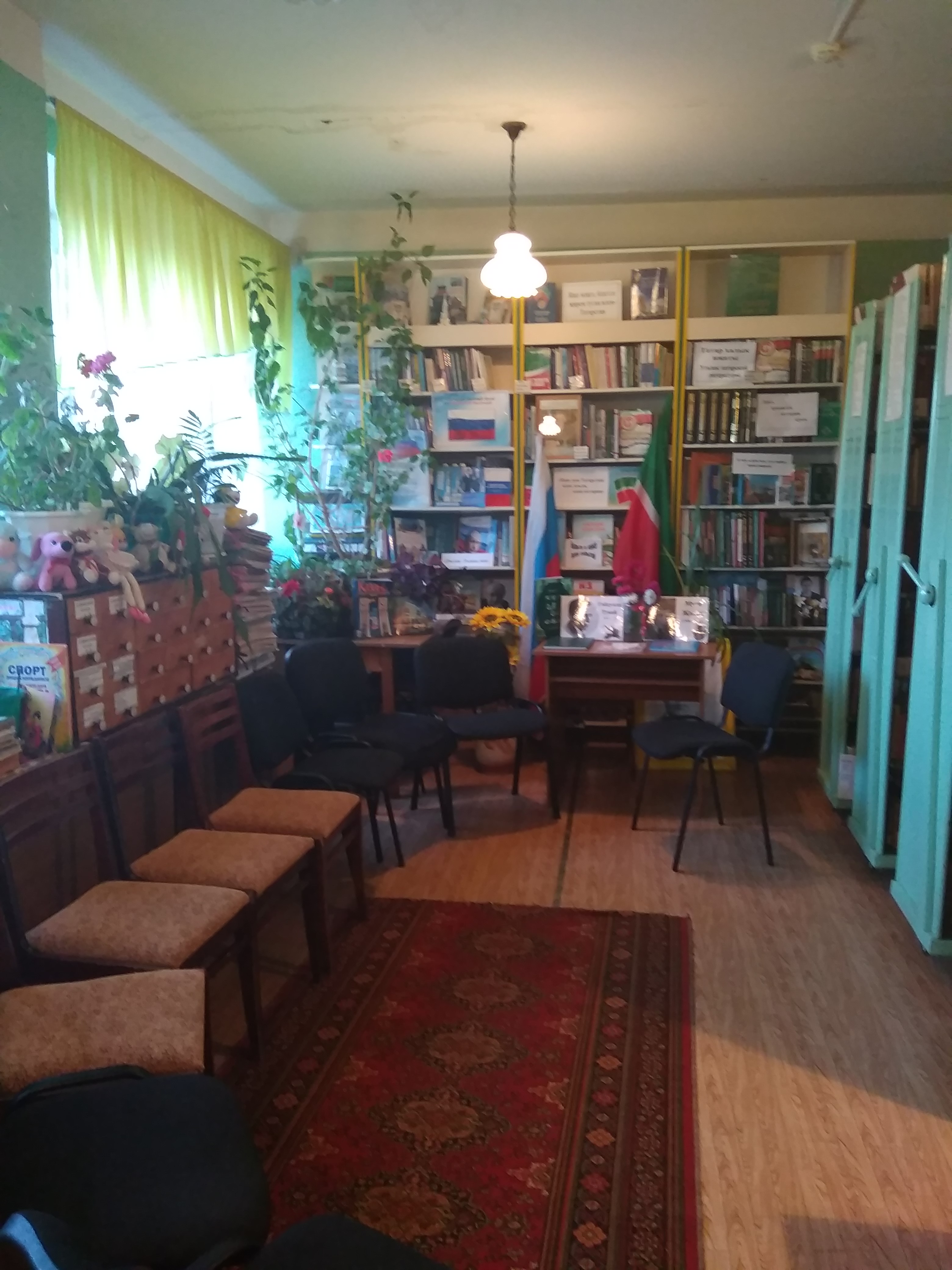 Ново- Троицкая сельская библиотека423405 Альметьевский р-н, с.Новотроицкое,ул.Советская,812.00-18.00Выходной-понедельник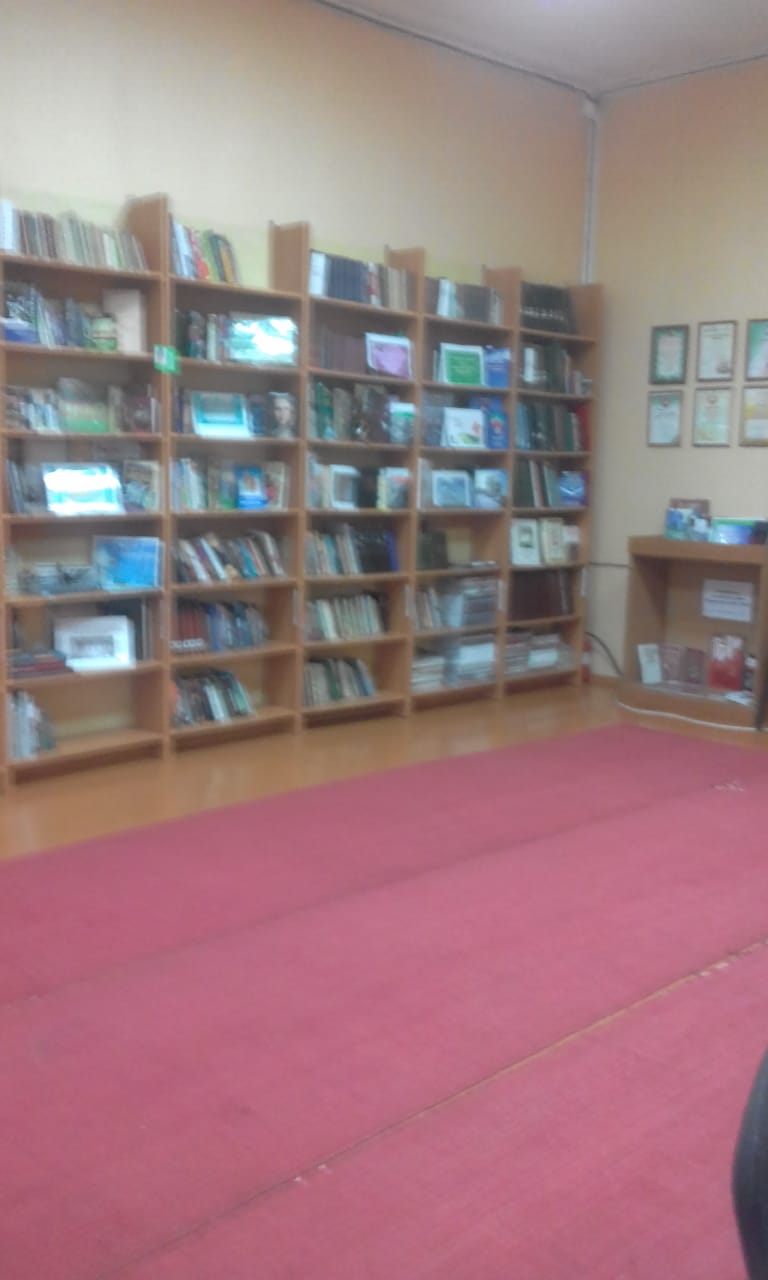 Ст.- Калейкинская сельская библиотека423410 Альметьевский р-н п.ж/д ст. Калейкино, ул.Железнодорожная 38б12.00-18.00Выходной-понедельник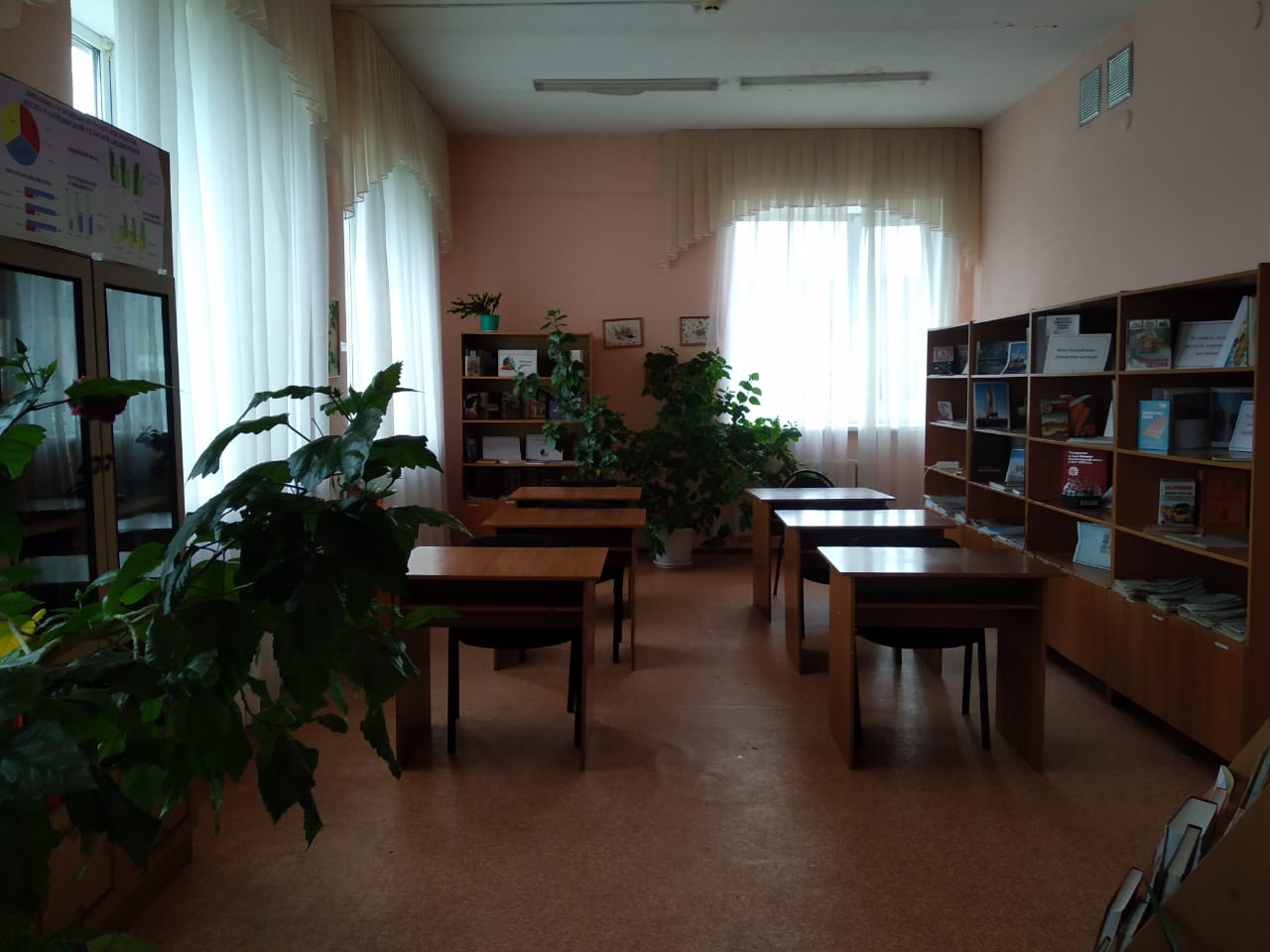 Ст.Миннибаевская сельская библиотека423423 Альметьевский р-н, ст.Миннебаево,ул.Шоссейная,20А12.00-18.00Выходной-понедельник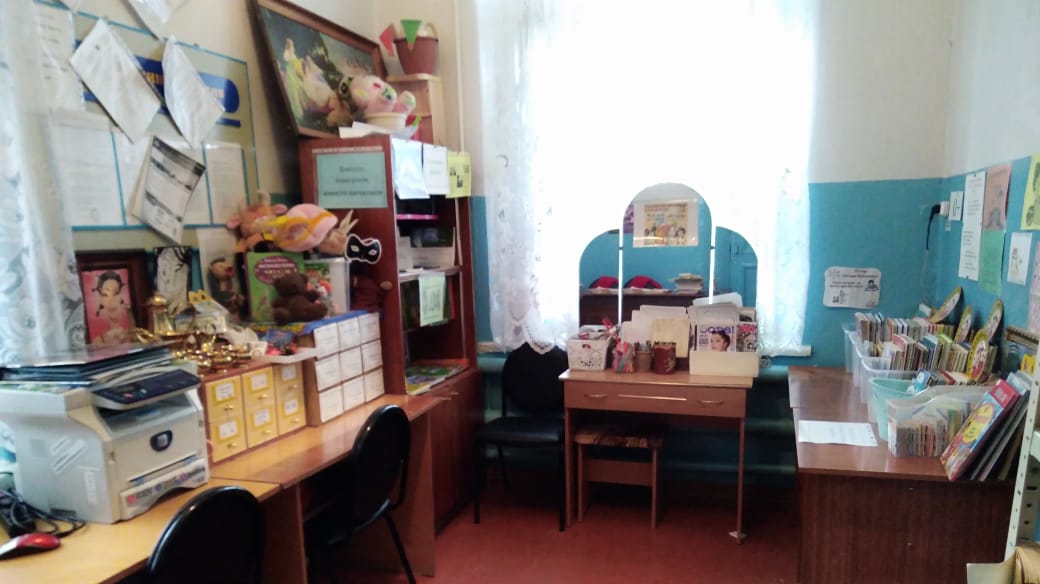 Старо- Михайловская сельская библиотека423449 Альметьевский р-н, с.Ирекле, ул. Лесная 1а12.00-18.00Выходной-понедельник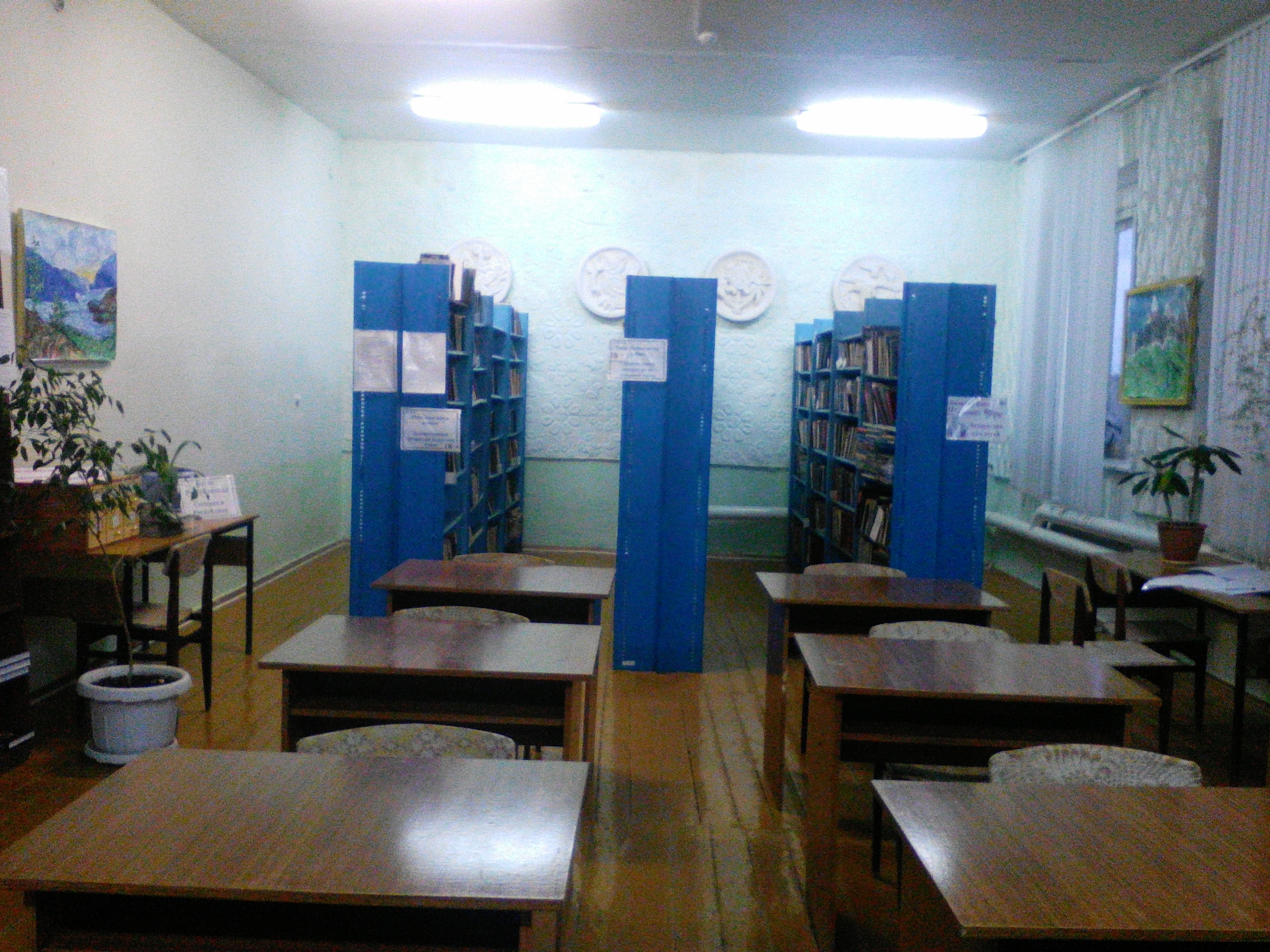 Старо- Суркинская сельская библиотека423425 Альметьевский р-н, с.Старое Суркино, ул.Школьная,4212.00- 18.00Выходной-понедельник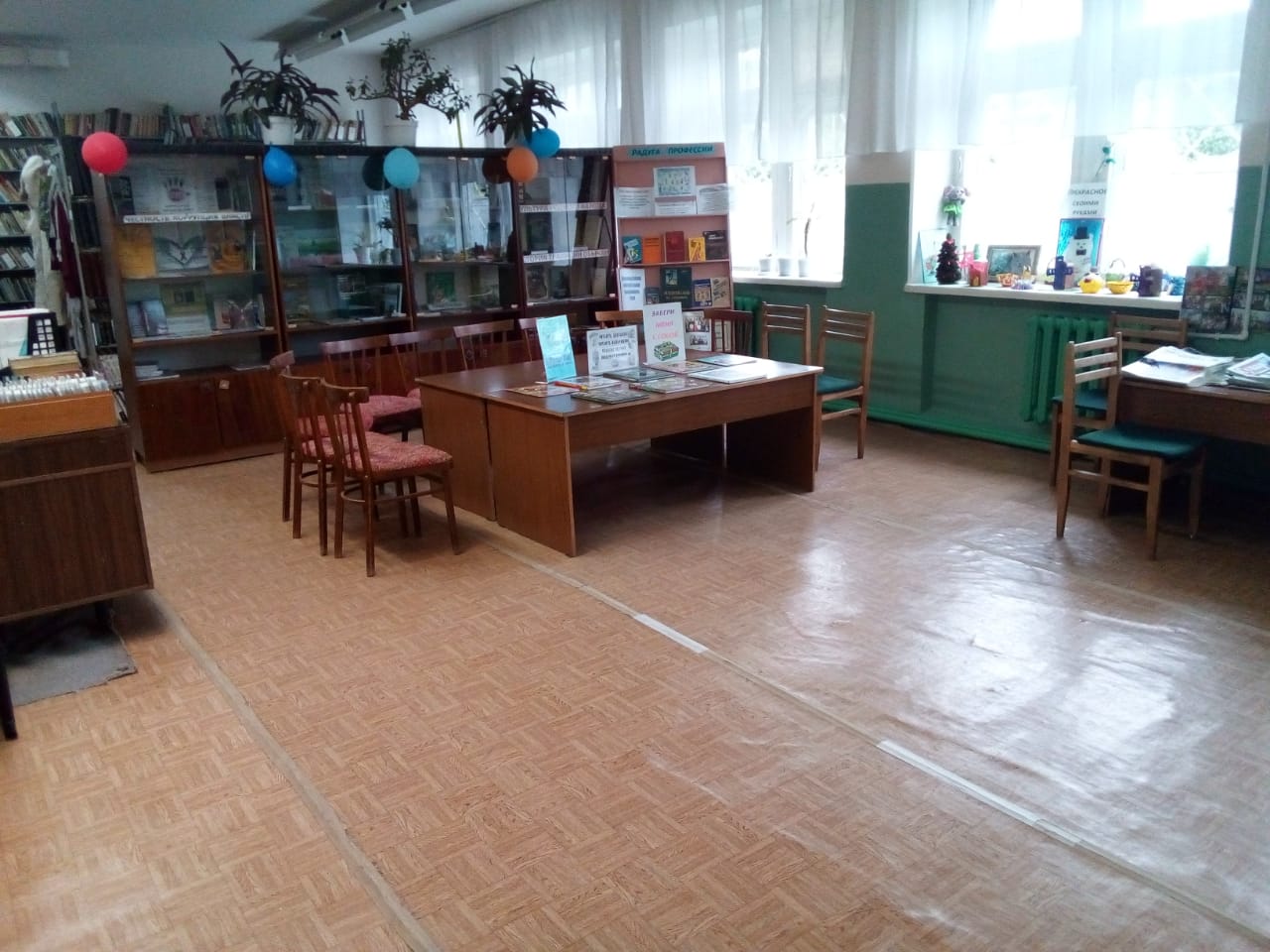 Сулеевская сельская библиотека423447 Альметьевский р-н, с.Сулеево, ул.Советская, 6012.00-18.00Выходной-понедельник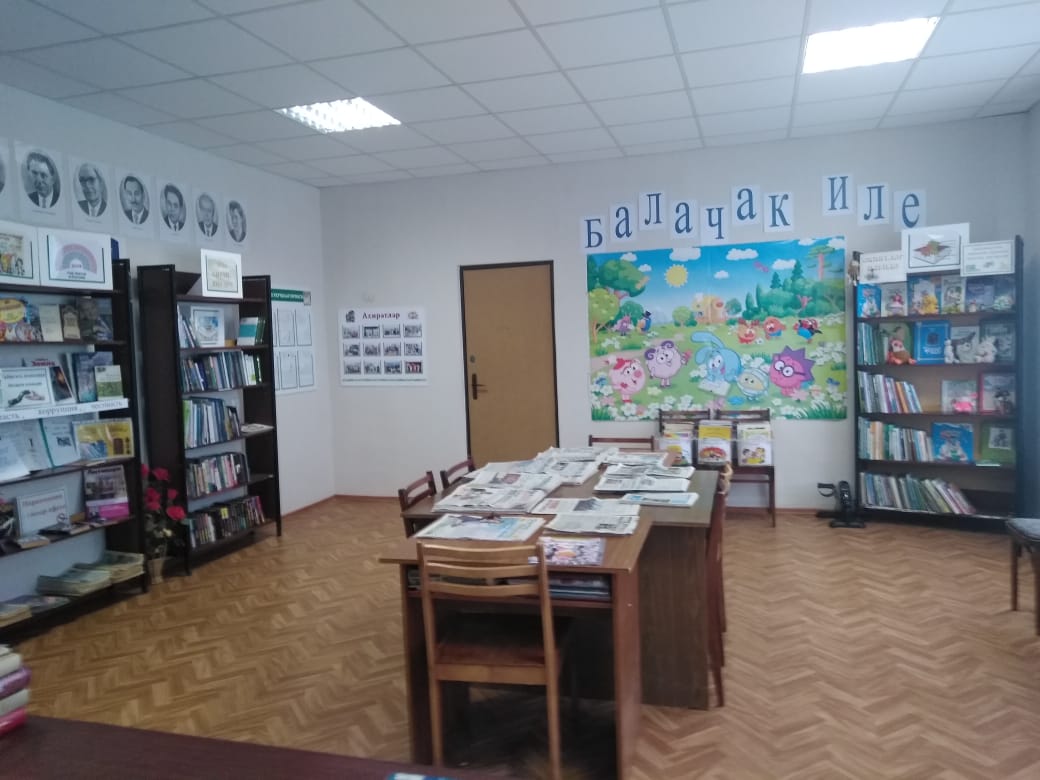 Тайсугановская сельская библиотека423441 Альметьевский р-н, с.Тайсуганово, ул.Ленина 1212.00-18.00Выходной-понедельник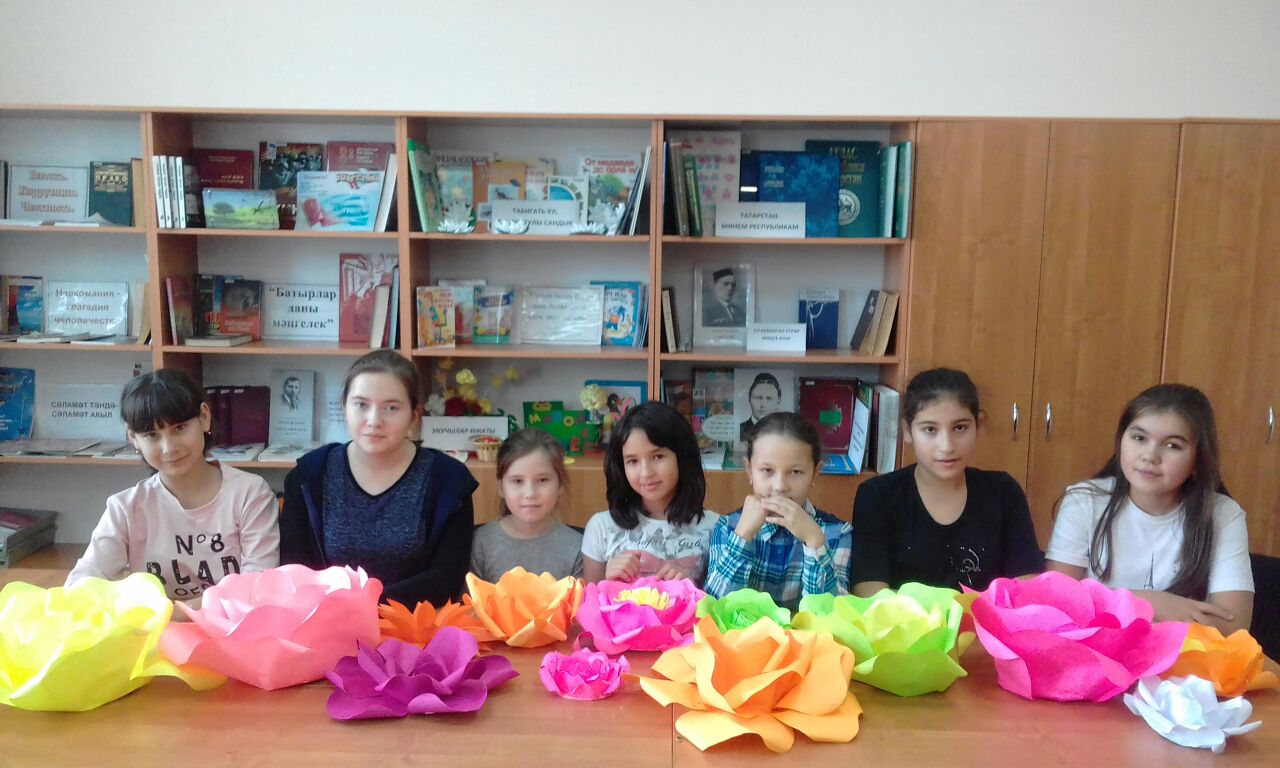 Урсалабашская сельская библиотека423447 Альметьевский р-н, с.Урсалабаш, ул.Ахмадуллина, 113а12.00-18.00Выходной-понедельник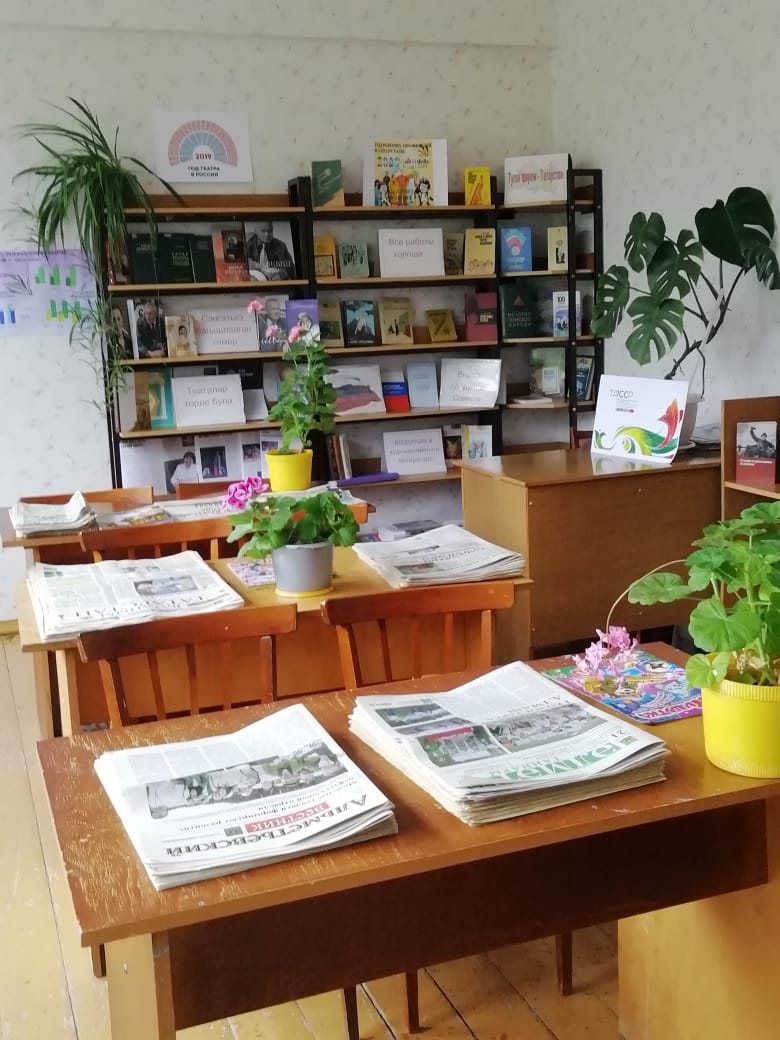 Чув.Сиренькинская сельская библиотека423413 Альметьевский р-н, д.Чувашское Сиренькино, ул.Центральная,34Б11.00-17.00Выходной-воскресенье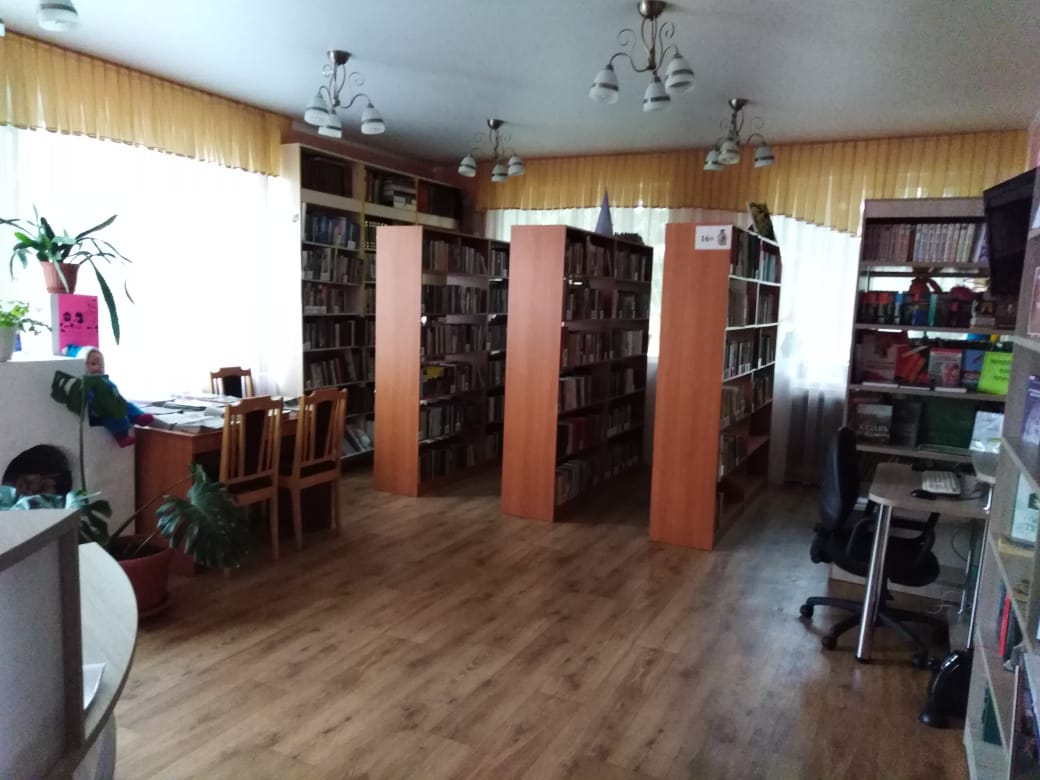 Чупаевская сельская библиотека423421 Альметьевский р-н с.Чупаево, ул.Советская,43А12.00-18.00Выходной-понедельник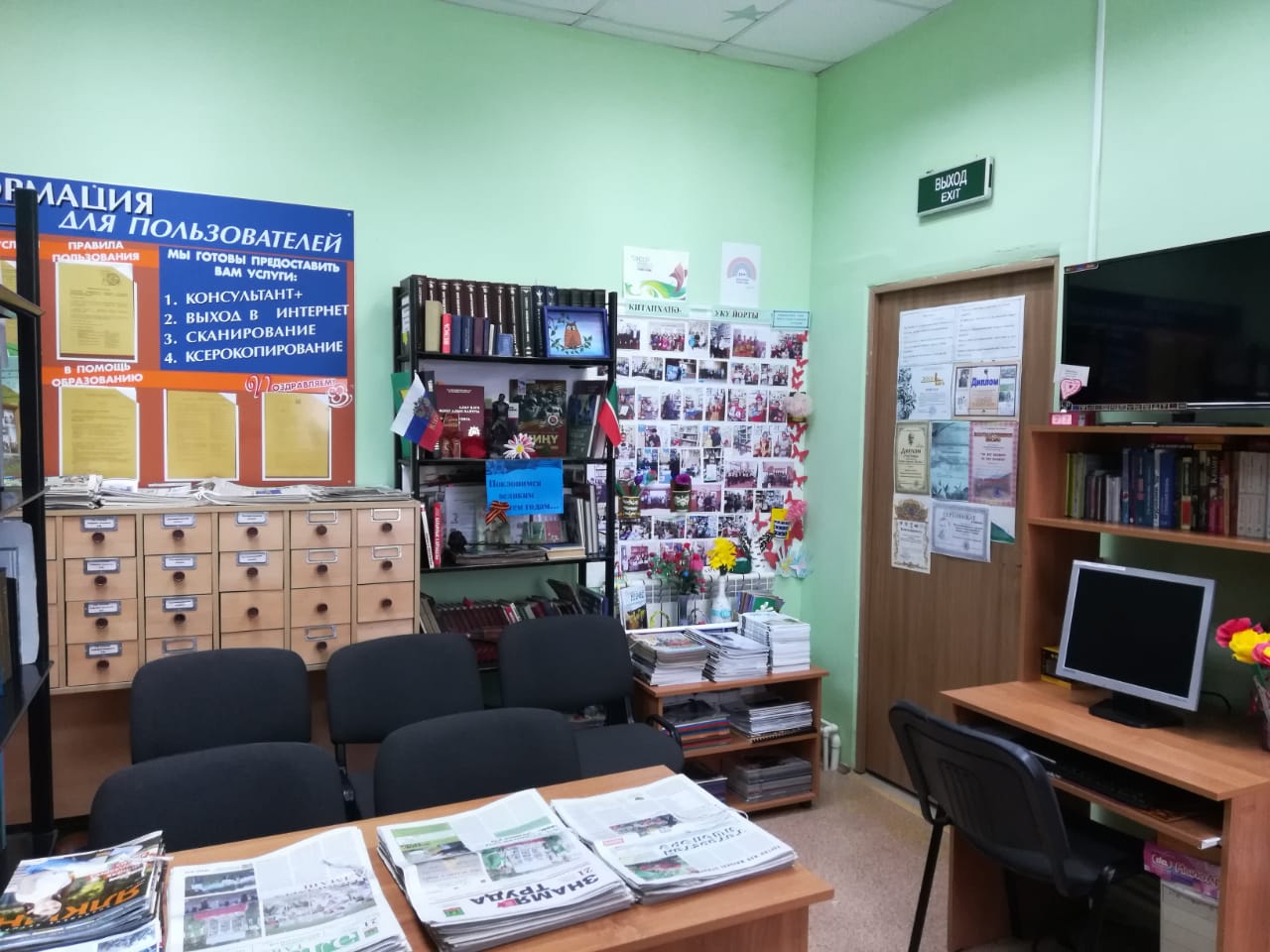 Ямашинская сельская библиотека423406 Альметьевский р-н, с.Ямаши, ул.Советская,412.00-18.00Выходной-понедельник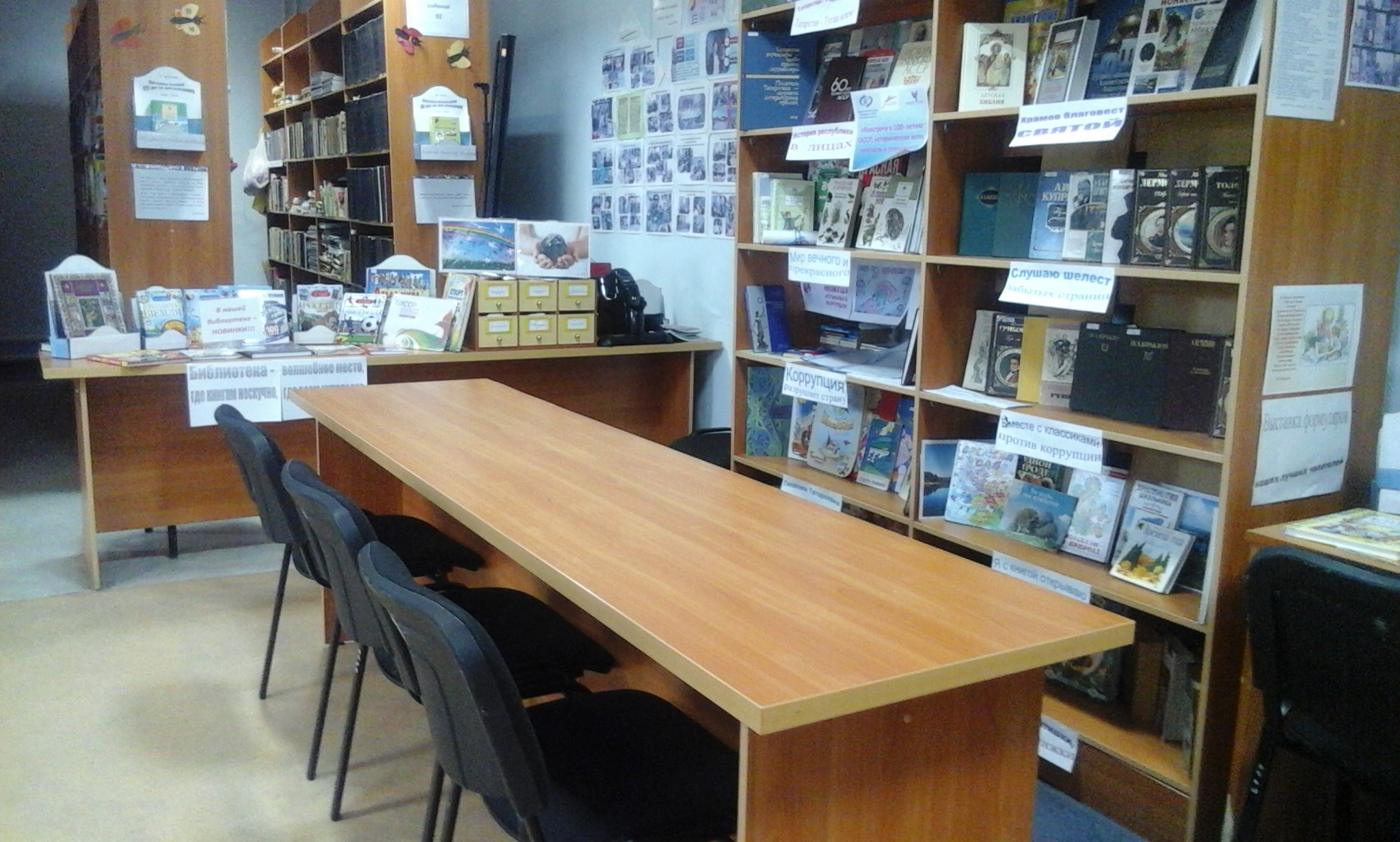 Ямашская сельская библиотека423430 Альметьевский р-н, с.Ямаш, ул.Советская,109 А12.00-18.00Выходной-воскресенье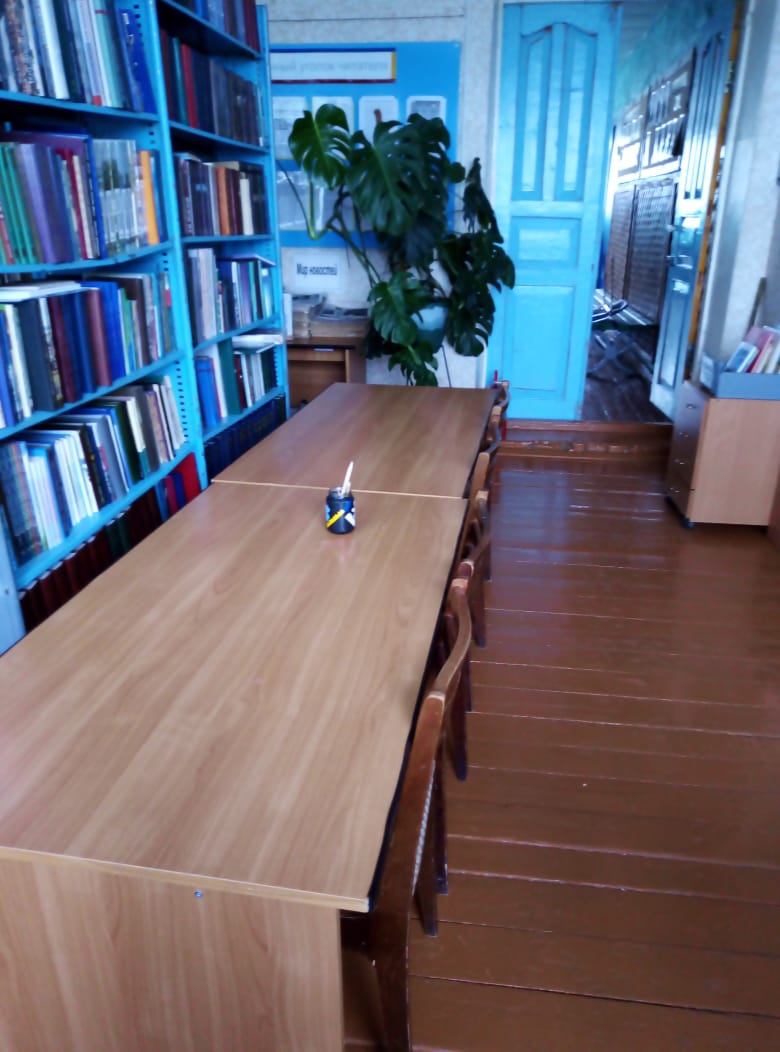 МБУ «Альметьевский краеведческий музей»г.Альметьевск ул.Мира,1понедельник-суббота с 10:00 до 18:00;      Без обеда; Воскресенье – выходной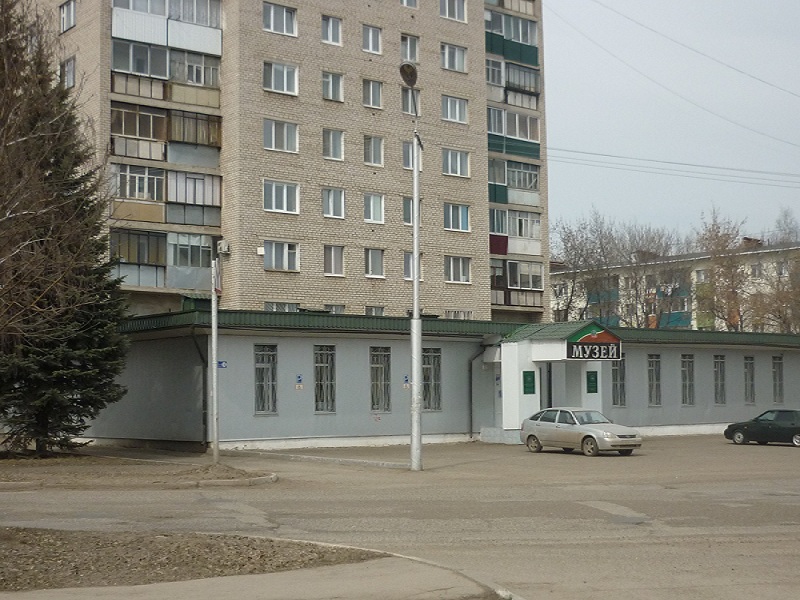 Музей истории пгт. Нижняя МактамаАльметьевский районпгт. Нижняя Мактамаул. Советская, 55понедельник-суббота с 10:00 до 18:00;      Без обеда; Воскресенье – выходной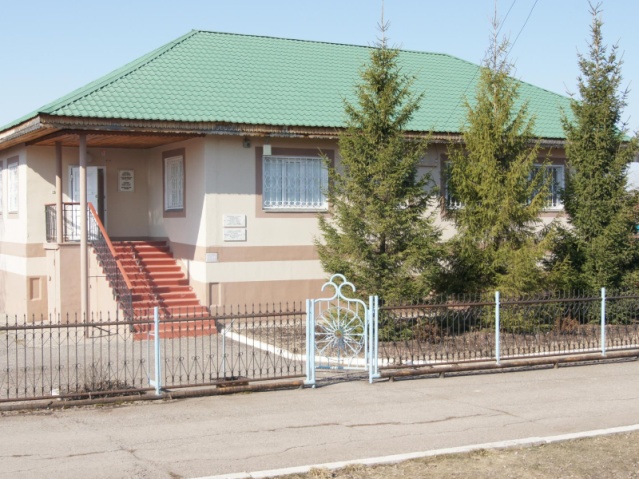 Мемориальный музей им. Фатиха КаримиАльметьевский район,с. Миннибаево, ул. Ш.Бикчурина, д.50понедельник-суббота с 10:00 до 18:00;Без обеда; Воскресенье – выходной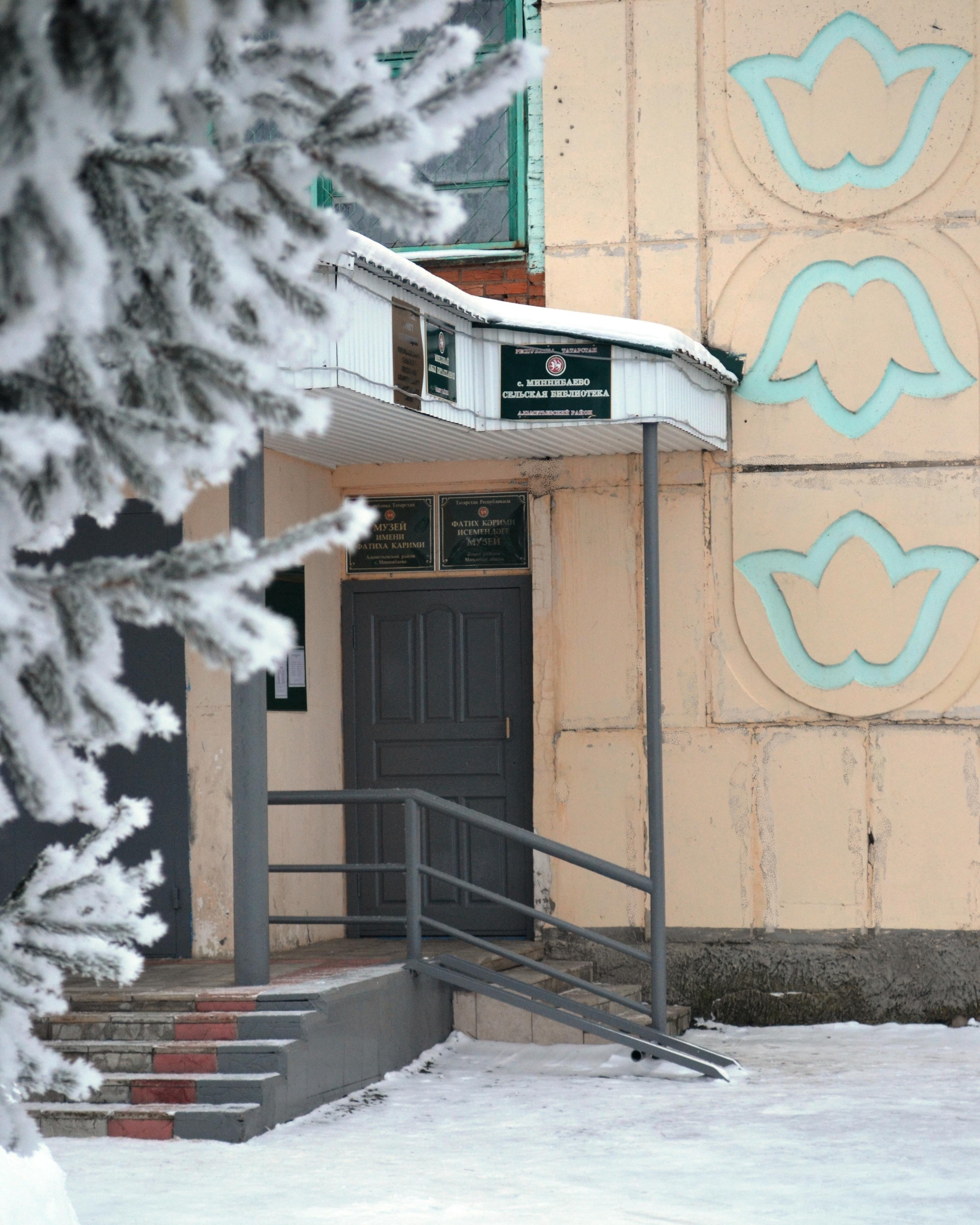 Музей истории села Елхово имени Х.АхметшинаАльметьевский район, село Нижнее Абдулово, ул. Ленина  дом 101а Филиал МБУ« АКМ» Музей истории села Елхово имени Х.Ахметшинапонедельник-суббота с 10:00 до 18:00;Без обеда; Воскресенье – выходной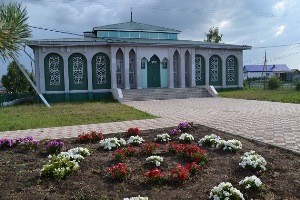 МБУ «Мемориальный музей Р.Фахреддина»Альметьевский район, с.Кичучатово, ул.Р.Фахреддина д.1.ежедневно с 8.00 до 16.00выходной воскресенье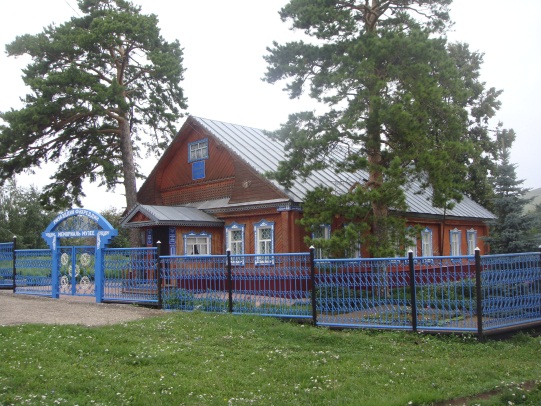 